ŠKOLNÍ  VZDĚLÁVACÍ  PROGRAM  pro základní vzděláváníZÁKLADNÍ  ŠKOLA  NA  LUKÁCH  POLIČKA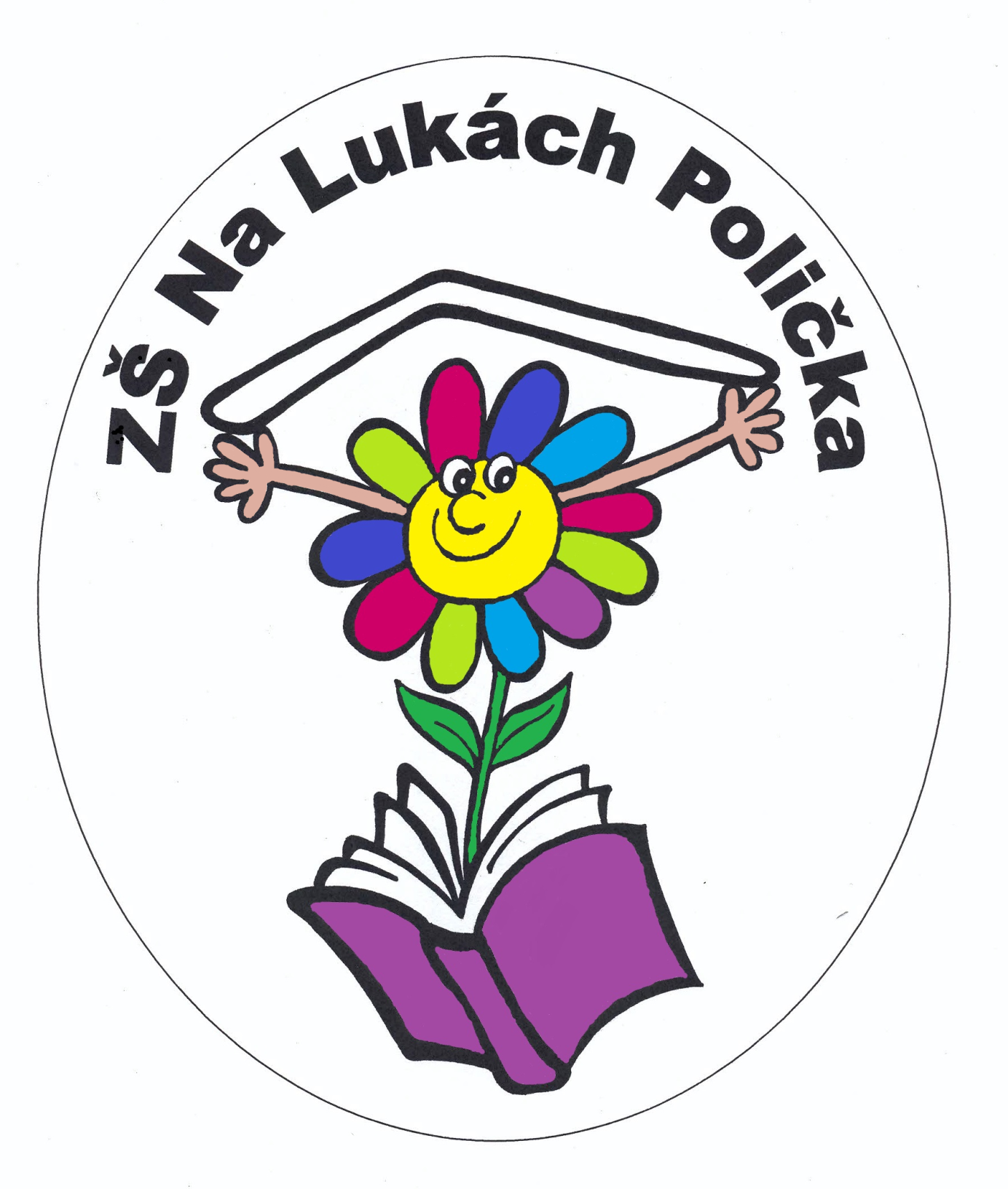 Obsah1.	Identifikační údaje	32.	Charakteristika školy	52.1	Úplnost  a velikost školy	52.2	Vybavení školy	52.2.1	Materiální	52.2.2	Prostorové	52.2.3	Technické	52.2.4	Hygienické	62.3	Charakteristika pedagogického sboru	62.4	Mezinárodní spolupráce a dlouhodobé projekty	62.5	Spolupráce s rodiči a jinými subjekty	62.6	Servisní služby	72.6.1	Školní družina	73.	Charakteristika ŠVP	73.1	Zaměření školy	73.2	Výchovně vzdělávací strategie	83.3	Vzdělávání  žáků se speciálními vzdělávacími potřebami	93.3.1	Péče o žáky se speciálně vzdělávacími potřebami(SVP)	93.3.2	Podpůrná opatření (PO).	103.3.3	Minimální doporučená úroveň pro úpravy očekávaných výstupů	103.3.4	Zodpovědné osoby	113.4	Zabezpečení vzdělávání  žáků nadaných a  mimořádně nadaných	123.5	Poskytování poradenských služeb ve škole	123.5.1	Zaměření poradenských služeb:	123.5.2	Kariérové poradenství	133.5.3	Prevence sociálně patologických jevů	133.5.4	Psychologická péče	133.6	Začlenění průřezových témat	144.	Učební plán	205.	Učební osnovy	235.1	I. stupeň	24Český jazyk	24Anglický jazyk	41Matematika	47Informatika	59Prvouka	62Přírodověda	72Vlastivěda	80Hudební výchova	86Výtvarné tvoření	99Tělesná výchova	1075.2	II. stupeň	119Český jazyk	119Anglický jazyk	150Německý jazyk	157Matematika	161Informatika	170Dějepis	174Občanská výchova	194Fyzika	206Chemie	224Přírodopis	234Zeměpis	244Hudební výchova	261Výtvarná výchova	270Tělesná výchova	275Pracovní  činnosti	2855.3	Volitelné předměty	295Cvičení z matematiky	295Komunikace	301Sportovní a pohybové aktivity	309Anglická konverzace	312Fyzika v příkladech	316Ekologická výchova	321Řemeslné činnosti	326Dramatická výchova	329Počítačová grafika	3336.	Hodnocení žáků	3356.1	Hodnocení žáků	3356.1.1	Pravidla pro hodnocení	3356.1.2	Kritéria pro hodnocení žáků	3376.1.3	Formy ověřování vědomostí a dovedností	3376.1.4	Pravidla pro sebehodnocení žáků	3376.1.5	Obecné zásady hodnocení výsledků vzdělávání žáků	3376.1.6	Stupně hodnocení prospěchu  v případě použití klasifikace	3396.1.7	Zásady pro používání slovního hodnocení	3446.1.8	Komisionální  a opravné  zkoušky	3456.1.9	Obecné zásady hodnocení chování žáků	3486.1.10	Stupně hodnocení chování	3486.1.11	Způsob hodnocení žáků se speciálními vzdělávacími potřebami( SVP).	3496.1.12	Způsob hodnocení mimořádně nadaných žáků	3507.	Přílohy	3507.1	Příloha č. 1.	350Identifikační údajeNázev programu:             	Školní  vzdělávací program pro základní vzdělávání Předkladatel:Název školy:            	Základní škola Na Lukách PoličkaAdresa školy:                                	Švermova 401, 57201 PoličkaŘeditel:                       	Mgr. Eduard StřílekKontaktyTelefon:                             	461722193Fax:                        	461722193E-mail:                          	strilek@zsnalukach.czWeb:                           	http://www.zsnalukach.czZařazení do sítě škol IZO                                          	002 518 112REDIZO                                          	600 100 596IČO                                     	70154520 Zřizovatel:          	Město Polička 	Palackého nám.160, 57201 PoličkaTelefon:        	461723888Fax:                                          	461725926E-mail podatelna:                       	urad@policka.orgE-mail odboru školství:                 	vomocilova@policka.org Verze:                                           	č. 1/ 2016Platnost dokumentu: 	od 1.9. 2016Podpis ředitele školy:                      	Razítko školy:Charakteristika školyÚplnost  a velikost školyZákladní škola Na Lukách Polička je úplná škola s devíti postupnými ročníky, poskytující vzdělání dětem z  Poličky a přilehlých obcí. Na prvním stupni (1. až 5. ročník) i druhém stupni (6. až 9. ročník) je zpravidla po dvou paralelních třídách. Budovy a prostory školy jsou dimenzovány pro 650 žáků.Přibližně 40% žáků dojíždí z okolních obcí. Škola je umístěna v klidné části města.Vybavení školyMateriálníMateriální vybavení  pro vyučování je na standardní úrovni. Škola je dobře vybavena učebnicemi a učebními pomůckami, při výuce různých předmětů je využíván výukový software. Literatura, učebnice, učební pomůcky a výukový software jsou průběžně doplňovány. Postupně zajišťujeme obměnu některých učebních pomůcek v souladu s realizací ŠVP.Třídy, kabinety a sborovnu postupně vybavujeme zázemím pro vytvářené učební materiály. Ve škole funguje počítačová síť s možností připojení v každém kabinetě                 a v jednotlivých třídách na prvním stupni.ProstorovéVyučování ve školní budově probíhá v kmenových třídách a podle potřeby a zaměření     v odborných učebnách. Na odborné učebny navazují kabinety s učebními pomůckami.  Součástí školy je sportovní hala s rozměry 49,5 x 18 x 8,25 m. V hale se nachází také horolezecká stěna. Venkovní sportoviště tvoří hřiště s umělou trávou, tartanový ovál, hřiště pro odbíjenou a košíkovou, sektory pro skok do dálky a do výšky a travnaté hřiště. Sportovní areál školy byl doplněn skateparkem. Děti ze školní družiny využívají dětské hřiště v areálu školy. Prostor před školou byl doplněn betonovými lavičkami a stoly.Zázemí pro učitele je vyhovující,  každý vyučující má k dispozici kabinet, případně sborovnu školy s technickým vybavením. Pro žáky se speciálními vzdělávacími potřebami s přiznanými podpůrnými opatřeními prvního až pátého stupně chybí bezbariérový přístup       Součástí školy je školní jídelna s kapacitou 850 jídel.TechnickéJednou z priorit školy ve výuce i v běžném chodu je využití informačních a komunikačních technologií. Z toho vychází i vybavenost školy touto technikou. Pro výuku informatiky, ale i dalších předmětů, má škola  učebnu výpočetní techniky ( 16 stanic). Všichni učitelé mají k dispozici počítače s připojením k internetu a do školní sítě. Dalším cílem je umístění stanic i do odborných učeben a postupné budování multimediálních odborných učeben. Na chodbě před kancelářemi jsou  umístěny kopírky, které mohou využívat i žáci. Škola po technické stránce disponuje kvalitně vybavenou učebnou dílen, učebnou vaření  a učebnou keramiky.HygienickéSociální zázemí je na standardní úrovni. Areál tělocvičny školy je vybaven sprchami, které jsou k dispozici žákům, zaměstnancům školy i nájemcům.Pro odpočinek žáků jsou k dispozici dvě až tři oddělení školní družiny (mladší žáci), od jara do podzimu dětská školní zahrada. Postupně se obnovuje její vybavení.Charakteristika pedagogického sboruPedagogický sbor tvoří ředitel, zástupce ředitele, normativně stanovený počet učitelů včetně výchovného poradce (pro 1. a pro 2. stupeň), 3 vychovatelky školní družiny, případně asistenti   žáků  se speciálními vzdělávacími potřebami. Pedagogický sbor je smíšený, muži a ženy jsou zastoupeni rovnoměrně. Věkově je pestrý, od mladých až po zkušené kolegy. Většina pedagogických pracovníků je plně kvalifikována pro práci, kterou vykonává. Ve sboru jsou zastoupeni pedagogové s kvalifikací pro dyslektickou  péči o žáky, a to především na 1. stupni. Výchovní poradci jsou absolventy nadstavbového studia výchovného poradenství.    Ve škole pracuje také protidrogový preventista.Velký důraz klademe na další vzdělávání pedagogických pracovníků (DVPP). Prioritními oblastmi DVPP jsou  moderní metody v didaktice předmětů a také práce s výpočetní a komunikační technikou. Dva učitelé prošli školením pro koordinátory ŠVP.Mezinárodní spolupráce a dlouhodobé projektyV roce 2001 byly městem Polička navázány vzájemné kontakty s maďarským městem Ebes. Hosté z Maďarska přijeli se skupinou žáků do Poličky poprvé v týdnu 8. – 14. července 2001. Bylo dohodnuto, že skupiny žáků se budou v pobytech střídat. Od té doby dochází k pravidelným každoročním výměnným pobytům našich a maďarských žáků.Škola dle možností nabízí společné pobyty žáků, přednostně vždy celého ročníku,           ve zdravotně příznivém prostředí. Daří se  realizovat zimní pobyt žáků 4. a 5. ročníku v Orlických horách a  zahraniční pobyt pro žáky 6. ročníku.Spolupráce s rodiči a jinými subjektyRodiče informujeme o výsledcích vzdělávání žáků a o jejich chování prostřednictvím žákovských knížek, na třídních schůzkách, při konzultačních dnech, případně osobně             či telefonicky podle přání rodičů (zákonných zástupců). Pro rodiče a veřejnost škola každoročně pořádá den otevřených dveří. Na základě zákona č. 561/2004 Sb. §167 a §168 byla na naší škole zřízena školská rada. Ve školské radě zastupují školu dva členové zvoleni pedagogickými pracovníky školy.Rada se schází přibližně čtyřikrát  během školního roku, popř. podle potřeby. Radu  vedení školy informuje o činnosti školy, o výsledcích vzdělávání, záměrech a dalším rozvoji školy. Prostřednictvím školské rady se mohou rodiče také vyjadřovat k aktuálním problémům vzdělávání a výchovy dětí.Základem vzdělávání a výchovy žáků se speciálními vzdělávacími potřebami s přiznanými podpůrnými opatřeními prvního až pátého stupně je úzká spolupráce s   Pedagogicko – psychologickou poradou Ústí nad Orlicí a Speciálním pedagogickým centrem Bystré.             V oblasti environmentální výchovy, vzdělávání a osvěty škola spolupracuje se sdružením A21 Polička, zejména při organizování Dnů Země.V oblasti kulturních akcí spolupracuje škola s městskou knihovnou, s muzeem, Tylovým domem a Divadelním spolkem Tyl.  Ve sportovních, ale i jiných aktivitách škola spolupracuje  s poličským střediskem pro volný čas dětí  a mládeže Mozaika.O dění ve škole občas informujeme občany v místním měsíčníku Jitřenka.Servisní službyŠkolní družinaŠkolní družina je základním článkem výchovy mimo vyučování. Vhodné střídání práce a odpočinku přispívá k odstranění únavy z předchozí školní činnosti, pomáhá uspokojovat a rozvíjet kulturní potřeby a rozmanité zájmy žáků.Mimo činnost výchovně vzdělávací plní školní družina funkci sociální, tzn. dohled       nad žáky po určitou dobu před nebo po skončení vyučování. Školní družina pracuje                v kontextu s dalšími subjekty nabízejícími aktivity mimo vyučování (zájmové kroužky, základní umělecká škola apod.).Charakteristika ŠVPZaměření školyVe škole pracujeme v souladu s cíli základního vzdělávání, uvedenými v RVP ZV.Naše škola se zaměřuje na:  - výuku matematiky a přírodovědných předmětů,- práci s výpočetní a komunikační technikou,- sportovní výchovu,- výuku cizích jazyků,- vytváření podmínek pro talentované žáky i pro žáky se speciálními vzdělávacími potřebami Od 1.9.2016 budeme ověřovat projektové vyučování  v paralelní 1. třídě  s využitím prvků programu Začít spolu.Cílem realizace v průběhu zavádění ŠVP jsou pro naši školu následující zásady.Chceme:- předávat žákům takové znalosti a dovednosti, které budou dobře uplatnitelné v životě, tzn. méně encyklopedických poznatků a hlubší zaměření na činnostní učení s důrazem na praxi,- zavádět efektivní metody výuky, jako je skupinové (kooperativní) a projektové vyučování, kterými vedeme žáky k týmové práci, k vzájemné pomoci, sounáležitosti a vzájemnému respektu,- postupně rozšiřovat nabídku volitelných předmětů,- zkvalitnit výuku cizích jazyků,- vést žáky k využívání komunikačních a informačních technologií, podporovat zavádění        a využívání výpočetní techniky do všech předmětů, podporovat výuku na počítačích a jejich využívání,- preferovat sportovní výchovu, vést žáky ke zdravému životnímu stylu,- vést žáky k dodržování stanovených pravidel, zejména pravidel školního řádu,- stejnou péči věnovat všem žákům,- klást důraz na všeobecné a rovné vzdělání pro všechny,- preferovat nejen intelektuální nadání, ale stejně podporovat i žáky s jiným druhem nadání, jako je hudební, pohybové, manuální, estetické apod.,- provádět rozumnou integraci dětí se speciálními vzdělávacími potřebami přímo ve třídách     základní školy s ostatními dětmi,- se zaměřovat i na žáky nadané a vytvořit jim podmínky pro jejich rozvoj a tak omezit jejich přechod na jiné školy. Z metod práce chceme u těchto žáků preferovat samostatnou práci, skupinovou práci, projektové vyučování apod.,- umožňovat žákům účast v různých soutěžích, kde se mají možnost rovněž prezentovat,         a  přípravou na tyto soutěže rozvíjet své nadání,- dále rozvíjet silné stránky školy a maximálně eliminovat a napravovat to, co považujeme    za nedostatky.Výchovně vzdělávací strategieZákladní vzdělávání má žákům pomoci utvářet a postupně rozvíjet klíčové kompetence    a usilovat o naplnění cílů základního vzdělávání. Snažili jsme se rozborem cílů a k nim příslušných kompetencí stanovit základní výchovně vzdělávací strategie, které nám umožní tyto cíle naplňovat. Úroveň kompetencí získaných na základní škole není konečná, ale tvoří základ pro další celoživotní učení a orientaci v každodenním praktickém životě.Cíl: Umožnit žákům osvojit si strategie učení a motivovat je pro celoživotní učení. (Kompetence k učení )                                                                                                                                                                                                                                                                     Používáme motivující a aktivizující metody práce s ohledem na možnosti žáků.Zadáváme úkoly, při jejichž řešení žáci využívají různé zdroje informací.Věnujeme pozornost čtení s porozuměním.Společně s žáky formulujeme dílčí a konečné cíle činnosti, úkolu.Potřebné informace systematicky opakujeme a procvičujeme pomocí různých aktivit.Cíl: Podněcovat žáky k tvořivému myšlení, logickému uvažování a k řešení problémů.(Kompetence k řešení problémů )Zadáváme úkoly způsobem, který umožňuje volbu různých způsobů řešení.Zařazujeme metody, při kterých žáci sami objevují, řeší a vyslovují závěry.Vedeme žáky k tomu, aby kladli k tématu otázky, aby o problému diskutovali.Inspirujeme žáky k účasti v různých olympiádách a soutěžích.Cíl: Vést žáky k všestranné, účinné a otevřené komunikaci.(Kompetence komunikativní )Ve třídě navozujeme atmosféru bezpečné a přátelské komunikace, která probíhá na základě předem stanovených pravidel.Učíme žáky obhajovat vhodným způsobem svůj názor a argumentovat pro něj a zároveň promýšlet a prozkoumávat názory, lišící se od jejich vlastních.Zadáváme úkoly, při kterých žáci spolupracují, vzájemně si pomáhají.Cíl: Rozvíjet u žáků schopnost spolupracovat a respektovat práci a úspěchy vlastní i        druhých.(Kompetence sociální a personální )                                                               Dáváme možnost žákům spolupracovat ve skupině.Společně s žáky vytváříme pravidla spolupráce ve skupině.Vybízíme žáky k hodnocení a sebehodnocení chování a jednání ve skupině.Cíl: Připravovat žáky k tomu, aby se projevovali jako svébytné, svobodné a zodpovědné        osobnosti, uplatňovali svá práva a naplňovali své povinnosti.(Kompetence občanské,  kompetence sociální a personální )Důsledně vedeme žáky k dodržování stanovených pravidel.Seznamujeme žáky s jejich právy a povinnostmi, usilujeme o jejich dodržování.Vedeme žáky k zodpovědnému chování v krizových situacích a k účinné pomoci v těchto situacích.Cíl: Vytvářet u žáků potřebu projevovat pozitivní city v chování, jednání a v prožívání           životních situací, rozvíjet vnímavost a citlivé vztahy k lidem, prostředí i k přírodě.(Kompetence občanské, kompetence sociální a personální )Zařazujeme do života třídy a školy ekologické aktivity.Vedeme žáky k úctě a vnímavosti, pomáháme žákům otevřeně a kultivovaně projevovat své city a pocity.Uplatňujeme individuální přístup k žákovi, umožňujeme mu zažít úspěch.Cíl: Učit žáky aktivně rozvíjet a chránit fyzické, duševní a sociální zdraví a být za ně        odpovědný.(Kompetence pracovní, kompetence sociální a personální )Vedeme žáky k zodpovědnému přístupu ke svému zdraví.Předáváme žákům moderní poznatky o zdravém způsobu života a zapojujeme žáky do preventivních projektů.Cíl: Vést žáky k toleranci a ohleduplnosti k jiným lidem, jejich kulturám a duchovním        hodnotám, učit je žít společně s ostatními lidmi.(Kompetence občanské, kompetence sociální a personální )Vysvětlujeme význam tolerance, respektování a ohleduplnosti k jiným kulturním a duchovním hodnotám.Učíme žáky respektovat individualitu člověka.Seznamujeme žáky se základními společenskými normami a pravidly soužití a vyžadujeme jejich uplatňování.Cíl: Pomáhat žákům poznávat a rozvíjet vlastní schopnosti v souladu s reálnými        možnostmi a uplatňovat je spolu s osvojenými vědomostmi a dovednostmi při        rozhodování o vlastní životní a profesní orientaci.(Kompetence k řešení problémů, kompetence pracovní ) Seznamujeme žáky s různými pracovními profesemi.Vedeme žáky ke správnému a bezpečnému užití pomůcek, materiálů, nástrojů, techniky a jiného vybavení.Zařazujeme do výuky co nejvíce rozmanitých praktických činností.Nabízíme a zajišťujeme exkurze do Úřadu práce v Poličce a pod.Vzdělávání  žáků se speciálními vzdělávacími potřebamiPéče o žáky se speciálně vzdělávacími potřebami(SVP)Péče o žáky se speciálně vzdělávacími potřebami a veškerá opatření  vychází z vyhlášky č. 27/2016 .Mezi žáky se speciálně vzdělávacími potřebami patří žáci s poruchami učení, poruchami chování, s pervazivními vývojovými poruchami, s lehkým mentálním postižením, se zdravotním znevýhodněním, se zrakovým, sluchovým, tělesným postižením, s narušenou komunikační schopností, se sociokulturně znevýhodněním, mimořádně nadaní.Péči o žáky se SVP zajišťuje školské poradenské pracoviště (ŠPP). ŠPP tvoří : výchovný poradce, metodik prevence, třídní učitel,vedení školy případně školní psycholog, nebo školní speciální pedagog.Žáci budou vzděláváni s využitím podpůrných opatření(PO), které spočívají v :- poradenské podpoře školy na základě zpráv školského poradenského zařízení ( ŠPZ ) -pedagogicko psychologické poradny ( PPP), nebo  speciálně pedagogického centra ( SPC) - úpravě očekávaných výstupů vzdělávání- vzdělávání podle individuálního vzdělávacího plánu(IVP)- využití asistenta pedagoga, případně osobního asistenta- využití dalšího pedagogického pracovníka, případně tlumočníka.Podpůrná opatření poskytujeme v těchto oblastech :* organizace výuky* modifikace vyučovacích metod a forem* práce se žákem mimo vyučování /vede učitel/* specifické pomůcky* úpravy obsahu vzdělávání /vede speciální pedagog/* hodnocení žáka* příprava na výuku* podpora sociální a zdravotní* práce s třídním kolektivem* úprava prostředíPodpůrná opatření (PO).Podpůrná opatření jsou rozdělena do 5.kategorií podle postižení žáka.Podpůrná opatření 1. stupně :Podpůrná opatření 1. stupně poskytujeme na základě naší diagnostiky.Podpůrná opatření 1. stupně navrhují pedagogové ve spolupráci s třídním učitelem a výchovným poradcem (týká se i školní družiny) a zákonným zástupcem.Na základě těchto návrhů vypracovává třídní učitel ve spolupráci s výchovným poradcem plán pedagogické podpory (PLPP).Třídní učitel s plánem seznámí žáka, zákonné zástupce a další vyučující.Po 3 měsících vyhodnotí účinnost opatření, pokud budou neúčinná, doporučí vyšetření ve  ŠPZ. Zákonný zástupce objedná žáka v ŠPZ.Podpůrná opatření 2. – 5. stupně :Podpůrná opatření 2. – 5. stupně   určuje ŠPZ.Za spolupráci se ŠPZ zodpovídá výchovný poradce, dle potřeby třídní učitel.Na základě doporučení ŠPZ a písemné žádosti zákonného zástupce  vypracujeme  IVP nebo podpůrná opatření.IVP vypracujeme do 1 měsíce od doručení žádosti zákonného zástupce.Minimální doporučená úroveň pro úpravy očekávaných výstupůMinimální doporučenou úrovní pro úpravy očekávaných výstupů v rámci podpůrných opatření jsou upravené očekávané výstupy, které jsou obvykle na nižší úrovni než odpovídající očekávané výstupy daného vzdělávacího oboru. Tyto výstupy uvedené v RVPZV jsou vodítkem pro případné úpravy výstupů uvedených v ŠVP do individuálního vzdělávacího plánu  pro žáka na základě doporučení školského poradenského zařízení a žádosti zletilého žáka nebo zákonného zástupce žáka. Výstupy představují cílovou úroveň, kterou lze s využitím podpůrných opatření případně překročit. V souladu s vyhláškou č. 27/2016 Sb. se výstupy minimální doporučené úrovně využijí v případě podpůrných opatření třetího stupně pouze u žáků s lehkým mentálním postižením. Pro žáky s přiznanými podpůrnými opatřeními pátého stupně jsou dolní úrovní pro úpravu očekávaných výstupů v IVP očekávané výstupy stanovené v RVP ZŠS, které mají rovněž činnostní povahu a jsou prakticky zaměřené.“ Škola bude v případě minimální doporučené úrovně pro úpravy očekávaných výstupů vzdělávání žáků postupovat v souladu s platným RVP ZV.Zodpovědné osobyŘeditelVytváří podmínky pro podporu žáků se SVP (ve všech stupních podpory).Na základě žádosti zákonných zástupců žáka se SVP povoluje vzdělávání podle IVP a vytváří podmínky pro jeho zpracování stanoveným způsobem.Deleguje tvorbu IVP na tým pedagogů podílejících se na výuce žáka a činnost koordinuje,pokud PO vyžadují zapojení asistenta pedagoga u žáka se SVP (na základě doporučení ŠPZ)žádá krajský úřad o souhlas se zřízením funkce asistenta pedagoga (AP), případně  zajistí finanční prostředky na jeho financování.  Zařadí jej do příslušné platové třídy na základě nejnáročnější činnosti, kterou vykonává.  Zpracuje jeho náplň práce. Pravidelně sleduje efektivitu jeho působení ve třídě se žákem se SVP.  Výchovný poradce :Je garantem naplňování speciálních potřeb žáka.Vypracuje a vyplní identifikační údaje žáka. Zpracuje úpravy metod a formy výuky. Stanoví způsob hodnocení.Upravuje obsah vzdělávání.Komunikuje se ŠPZ, třídním učitelem a ostatními vyučujícími.Zajišťuje schválení IVP školským poradenským pracovištěm.Třídní učitel :Koordinuje úpravy výstupů ve vzdělávání žáka ve spolupráci s ostatními vyučujícími.Účinnost IVP vyhodnocuje a komunikuje s vyučujícími žáka, s poradenskými pracovníky školy, s rodiči žáka, se žákem samotným.S IVP seznámí všechny vyučující žáka, žáka a zákonné zástupce, zajistí jejich písemný souhlas.Učitel: Respektuje možnosti a schopnosti žáka.Realizuje podpůrná opatření zpracovaná školským poradenským pracovištěm (v 1. stupni podpory) nebo školským poradenským zařízením  (v 2.–5. stupni podpory).Podporuje žáka v dosažení jeho optimálního výkonu při respektování limitů vyplývajících ze žákova znevýhodnění.V případě, že je vzdělávání žáka upraveno individuálním vzdělávacím plánem,  postupuje podle pokynů osoby zodpovědné za tvorbu IVP.  Zpracovává tu část IVP, která se týká jím vyučovaného předmětu.  Respektuje i pravidla a doporučení stanovená dalšími částmi IVP,  vyhodnocuje efektivitu vzdělávání dle IVP, v případě potřeby upravuje obsah IVP.V případě, že žák při vzdělávání využívá podpory AP, učitel řídí AP a je zodpovědný za vzdělávací proces.  Deleguje jasně a srozumitelně výkon některých činností souvisejících s výukou žáka se SVP  i ostatních žáků (v případě samostatné asistentovy práce se žákem se SVP). Při tvorbě IVP všichni pedagogičtí pracovníci vychází a pracují dle doporučení ŠPZ.Dokumentace k IVP obsahuje :zprávu a doporučení ŠPZžádost zákonného zástupce o povolení IVProzhodnutí ředitele školyoriginál IVPpřípadně žádost o povolení slovního hodnoceníZabezpečení vzdělávání  žáků nadaných a  mimořádně nadaných Individuální vzdělávací plán mimořádně nadaného žáka sestavuje třídní učitel ve spolupráci s učiteli vyučovacích předmětů, ve kterých se projevuje mimořádné nadání žáka, s výchovným poradcem a školským poradenským zařízením. IVP mimořádně nadaného žáka má písemnou podobu a při jeho sestavování spolupracuje třídní učitel s rodiči mimořádně nadaného žáka. Při sestavování IVP vycházíme z obsahu IVP stanoveného v § 28 vyhlášky č. 27/2016 Sb. Práce na sestavní IVP jsou zahájeny okamžitě po obdržení doporučení školského poradenského zařízení. IVP je sestaven nejpozději do jednoho měsíce od obdržení doporučení školského poradenského zařízení. Součástí IVP je termín vyhodnocení naplňování IVP a může též obsahovat i termín průběžného hodnocení IVP, je-li to účelné. IVP může být zpracován i pro kratší období než je školní rok. IVP může být doplňován a upravován v průběhu školního roku.
Výchovný poradce zajistí písemný informovaný souhlas zákonného zástupce žáka, bez kterého nemůže být IVP prováděn. Výchovný poradce po podpisu IVP zákonným zástupcem žáka a získání písemného informovaného souhlasu zákonného zástupce žáka předá informace o zahájení poskytování podpůrných opatření podle IVP zástupci ředitele školy, který je zaznamená do školní matriky.“Zodpovědné osoby  
Školní poradenské pracoviště. Pravidla pro zapojení dalších subjektů Při vzdělávání nadaných či mimořádně nadaných žáků  může naše škola spolupracovat s Mensou ČR a Pedagogickou fakultou UK Praha. Pracovníci obou institucí poskytují konzultace podle potřeby. Specifikace provádění podpůrných opatření a úprav vzdělávacího procesu: - předčasný nástup dítěte ke školní docházce;
-vzdělávání skupiny mimořádně nadaných žáků v jednom či více vyučovacích předmětech;- účast žáka na výuce jednoho nebo více vyučovacích předmětů ve vyšších ročnících školy nebo v jiné škole;
-občasné (dočasné) vytváření skupin pro vybrané předměty s otevřenou možností volby na straně žáka;
- obohacování vzdělávacího obsahu;
-zadávání specifických úkolů, projektů;
- příprava a účast na soutěžích včetně celostátních a mezinárodních kol;
- nabídka volitelných vyučovacích předmětů a zájmových aktivit.Poskytování poradenských služeb ve školePoradenské služby zajišťuje výchovný poradce, metodik prevence, vedení školy, třídní učitelé a další pedagogičtí pracovníci.Zaměření poradenských služeb:- poradenství žákům v oblasti učebních postupů, stylů a strategií, poradenství rodičům žáka ve výchově a vzdělávání,- poradenství při školní neúspěšnosti, postupy řešení neprospěchu a podpora žáků           ve zlepšení, prevence neúspěchu, - poradenství při řešení a prevenci sociálně patologických jevů (rodině a žákovi), postupy řešení ve spolupráci výchovného poradce a pedagogických pracovníků,- poradenství v obtížných životních situacích žákům, rodičům v souvislosti s výchovou dětí, - kariérové poradenství, volba školy,- poradenství při integraci žáka se speciálními vzdělávacími potřebami, včetně žáků z odlišného kulturního prostředí a žáků se sociálním znevýhodněním,- poradenství ke vzdělávání mimořádně nadaných žáků,- metodická podpora učitelů v psychologických a speciálně pedagogických dovednostech při pedagogické práci s žáky, - poskytování informací o dalších službách poradenských zařízení a spolupráce s dalšími odbornými institucemi.Výchovný poradce realizuje konzultační hodiny pro rodiče podle individuální potřeby žáků a rodičů.Kariérové poradenství  Výchovný poradce poskytuje kariérové poradenství žákům a rodičům žáků, ve spolupráci s třídním učitelem a vedením školy zajišťuje organizaci přihlašování a přestupu k dalšímu vzdělávání. Ve vzdělávací oblasti „Člověk a svět práce“ probíhá rozvoj žáků vzhledem k jejich profesnímu zaměření, sebepoznání, orientaci ve světě práce. Ve spolupráci s poradenskými zařízeními je vytvářena nabídka diagnostiky k zaměření žáka vzhledem k dalšímu vzdělávání a povolání, k dispozici žákům jsou informační materiály o středním školství a trhu práce.Škola žákům umožňuje navštívit burzu středních škol a dny otevřených dveří na středních školách.Prevence sociálně patologických jevůMetodik prevence vytváří ve spolupráci s pedagogickým týmem „Minimální preventivní program“ pro daný školní rok a koordinuje jeho realizaci. Součástí prevence jsou metody výuky, např. otevřený dialog a vstřícný vztah učitele a žáka, intenzivní komunikace s rodiči atd. Prevence probíhá i v rámci výuky jednotlivých vyučovacích předmětů i při realizaci průřezových témat.Metodik a výchovný poradce jsou v kontaktu s oddělením péče o dítě městského úřadu, kurátory pro děti a mládež a sdruženími poskytujícími služby v této oblasti. Škola monitoruje rizika sociálně patologických jevů a při varovných signálech koordinuje postup výchovný poradce, svolává setkání s rodiči, konzultace s žáky a nabízí podporu a poradenství. Škola spolupracuje s dalšími organizacemi v oblasti prevence sociálně patologických jevů                a využívá vybrané programy. Do oblasti prevence jsou zapojeni žáci prostřednictvím žákovského školního parlamentu.Psychologická péčeNa třídní učitele a výchovného poradce školy se mohou žáci kdykoli ve škole obrátit        a požádat je o konzultaci a podporu v obtížných psychosociálních situacích. Výchovný poradce školy pomáhá s řešením konfliktů mezi žáky, podporuje optimální komunikaci mezi rodiči, učiteli a žáky (mediace). Podporuje rozvoj pozitivních vztahů a řešení konfliktů           v rámci třídy. Nabízí individuální pohovory rodičům v případě psychosociální krize                v souvislosti s výchovou, péčí o děti, vztahem mezi rodičem a dítětem. Poskytuje konzultace a podporu učitelům v práci s žákem s potížemi v učení, v chování, v sebepojetí, ve vztahu          k učiteli, k druhým lidem. Podává informace o dalších subjektech zajišťujících psychologickou a sociální péči.Začlenění průřezových tématPrůřezová témata reprezentují ve vzdělávacím programu okruhy aktuálních problémů současného světa a jsou nedílnou součástí základního vzdělávání.Tématické okruhy průřezových témat prolínají napříč vyučovacími předměty. Tím přispívají ke komplexnosti vzdělávání žáků a pozitivně ovlivňují proces utváření a rozvíjení klíčových kompetencí žáků. Žáci dostávají možnost utvářet si integrovaný pohled na danou problematiku a uplatňovat širší spektrum  dovedností. Abychom této možnosti využili co možná nejlépe, nevytváříme pro průřezová témata samostatné vyučovací předměty, ale integrujeme je do jiných vyučovacích předmětů a realizujeme jejich obsah tak, aby žáci používali znalosti a dovednosti z různých vzdělávacích oborů.Zařazení jednotlivých tématických okruhů průřezových témat na prvním a druhém stupni jsme pro lepší orientaci zpracovali formou tabulek.Učební plánObsah vzdělávacích oblastí, vymezených rámcovým vzdělávacím programem, je realizován prostřednictvím jednotlivých předmětů. Předměty lze rozdělit do dvou skupin: předměty povinné pro všechny žáky a předměty volitelné (jsou povinné, ale žáci mají obvykle možnost si vybrat z určité nabídky).Učební plán je zpracován zvlášť pro první a druhý stupeň naší školy.Poznámky k učebnímu plánu – 1. stupeňZe vzdělávacích obsahů vzdělávacích oborů Výtvarná výchova a Člověk a svět práce jsme vytvořili integrovaný předmět Výtvarné tvoření.Disponibilní časovou dotaci jsme využili na posílení povinných předmětů Český jazyk (1. ročník 1 hodina, 2. ročník 2 hodiny, 3. ročník 2 hodiny, 4.ročník 1 hodina a 5. ročník 1 hodina),  celkem 7 disp. hodinMatematika (2. ročník 1 hodina, 3. ročník 1 hodina, 4. ročník 1 hodina, 5. ročník 1 hodina), celkem 4 disp. hodinyVlastivěda (5. ročník 1 hodina), celkem 1 disp. hodinaPřírodověda ( 4.ročník 1 hodina) celkem 1 disp. hodinaTělesná výchova (3. ročník 1 hodina). celkem 1 disp. hodinaAnglický jazyk ( 1. ročník 1 hodina, 2. ročník 1 hodina) celkem 2 hodinyČasová dotace  ve vzdělávací oblasti jazyk a jazyková komunikace  může být upravena v případě žáků se speciálními vzdělávacími potřebami s přiznanými podpůrnými opatřeními. Disponibilní časovou dotaci v ŠVP (2 vyučovací hodiny) je možné využít k zařazení předmětů speciálně pedagogické péče, jsou-li tato podpůrná opatření žákovi doporučena školským poradenským zařízením a zákonný zástupce žáka souhlasil s jejich poskytováním.V tabulce je disponibilní časová dotace vyjádřena znaménkem + a příslušnou číslovkou.Učební plánČ.1Poznámky k učebnímu plánu – 2. stupeňVzdělávací obsah vzdělávacího oboru Výchova ke zdraví jsme integrovali                  do vzdělávacích obsahů vzdělávacích předmětů Občanská výchova (6. ročník), Pracovní činnosti (7. ročník) a Přírodopis (8. ročník). Časové dotace těchto předmětů jsme v uvedených ročnících posílili o jednu hodinu (vyjádřeno znaménkem +1vkz), celkem tedy o tři hodiny, což je původní časová dotace Výchovy ke zdraví posílená o 1 hodinu disponibilní.Tato integrace je v tabulce vyjádřena znaménkem + a příslušnou číslovkou.Část disponibilní časové dotace jsme využili na posílení povinných předmětů Český jazyk (9.ročník 1 hodina), Matematika (9.ročník 1 hodina )Informatika (6. ročník 0,5 hodiny, 8. ročník 1 hodina), Dějepis (9.ročník 1 hodina) a Fyzika (6. ročník 1 hodina, 7. ročník 1 hodina), Tělesná výchova (9.ročník 1 hodina) a Pracovní činnosti (9.ročník 1 hodina). V tabulce je disponibilní časová dotace vyjádřena znaménkem + a příslušnou číslovkou.Zbývající disponibilní časovou dotaci jsme využili v nabídce volitelných předmětů.Volitelné předměty si žáci volí z uvedené nabídky zpravidla v květnu předcházejícího roku.  Velikost skupin volitelných předmětů bude volena podle prostorových, personálních a finančních podmínek školy a podle charakteru činnosti žáků s ohledem na didaktickou a metodickou náročnost předmětu. Předměty nedostatečně obsazené nebudou vyučovány, žákům budou nabídnuty v druhém kole( zpravidla červen)  předměty o které byl zájem v kole prvním.Hodinová dotace 0,5 znamená, že výuka bude probíhat v jednom pololetí.  Žáci se mohou rozhodnout pro specializaci na matematiku (v 6. až 9. ročníku budou navštěvovat volitelný předmět Cvičení z matematiky).Žáci v 8. ročnících si povinně vyberou německý jazyk.vkz – výchova ke zdravíUčební osnovyUčební osnovy jsme zpracovali zvlášť pro první a druhý stupeň naší školy. Učební osnovy jednotlivých vyučovacích předmětů obsahují vždy charakteristiku předmětu a vzdělávací obsah předmětu. V tabulkách vzdělávacích obsahů jsou ve sloupci „Průřezová témata“ uvedeny zkratkou názvy jednotlivých průřezových témat a čísly jsou vyjádřeny jednotlivé tématické okruhy průřezových témat. Čísla tématických okruhů korespondují s tabulkami uvedenými v kapitole 3.6 „Začlenění průřezových témat“.Pro průřezová témata jsme použili následující zkratky:VDO – Výchova demokratického občana(VDO 1 Občanská společnost a škola, VDO 2 Občan, občanská společnost a stát, VDO 3 Formy participace občanů v politickém životě, VDO 4 Principy demokracie jako formy   vlády a způsobu rozhodování)OSV – Osobnostní a sociální výchova(OSV 1.1 Rozvoj schopností poznávání, OSV 1.2 Sebepoznání a sebepojetí, OSV 1.3 Seberegulace a sebeorganizace, OSV 1.4 Psychohygiena, OSV 1.5 Kreativita, OSV 2.1 Poznávání lidí, OSV 2.2 Mezilidské vztahy, OSV 2.3 Komunikace, OSV 2.4 Kooperace a kompetice, OSV 3.1 Řešení problémů a rozhodovací dovednosti,OSV 3.2 Hodnoty, postoje, praktická etika)EGS – Výchova k myšlení v evropských a globálních souvislostech	(EGS 1 Evropa a svět nás zajímá, EGS 2 Objevujeme Evropu a svět, EGS 3 Jsme Evropané)MV –  Multikulturní výchova	  (MV 1 Kulturní diference, MV 2 Lidské vztahy, MV 3 Etnický původ, MV 4  	  Multikulturalita, MV 5 Princip sociálního smíru a  solidarity)EV –   Environmentální  výchova 	   (EV 1 Ekosystémy, EV 2 Základní podmínky života, EV 3 Lidské aktivity a problémy               životního prostředí, EV 4 Vztah člověka k prostředí)MdV – Mediální výchova(MdV 1.1 Kritické čtení a vnímání mediálních sdělení, MdV 1.2 Interpretace vztahu mediálních sdělení a reality, MdV 1.3 Stavba mediálních sdělení, MdV 1.4 Vnímání autora mediálních sdělení, MdV 1.5 Fungování a vliv médií ve společnosti, MdV 2.1 Tvorba mediálního sdělení, MdV 2.2 Práce v realizačním týmu.I. stupeňCharakteristika vyučovacího předmětuObsahové vymezeníVyučovací předmět Český jazyk zaujímá důležité postavení ve výchovně vzdělávacím procesu. Jazykové vyučování vybavuje žáka takovými znalostmi a dovednostmi, které mu umožňují správně vnímat různá jazyková sdělení, rozumět jim, vhodně se vyjadřovat a účinně uplatňovat i prosazovat výsledky svého poznávání. Dovednosti získané v tomto předmětu jsou potřebné pro kvalitní jazykové vzdělání, ale jsou důležité i pro úspěšné osvojování poznatků v dalších oblastech vzdělávání. Užívání češtiny jako mateřského jazyka v jeho mluvené i písemné podobě umožňuje žákům poznat a pochopit společensko-kulturní vývoj lidské společnosti. Vytvářejí předpoklady k efektivní mezilidské komunikaci tím, že se žáci učí interpretovat své reakce a pocity tak, aby dovedli pochopit svoji roli v různých komunikačních situacích a aby se uměli orientovat při vnímání okolního světa i  sebe sama.Vzdělávací obsah má komplexní charakter, je rozdělen do tří složek: Komunikační a slohová výchova, Jazyková výchova a Literární výchova. Obsah jednotlivých složek se vzájemně prolíná.V Komunikační a slohové výchově se žáci učí vnímat a chápat různá jazyková sdělení, číst s porozuměním, kultivovaně psát, mluvit a rozhodovat se na základě přečteného nebo slyšeného textu vztahujícího se k nejrůznějším situacím, analyzovat jej a kriticky posoudit jeho obsah.V Jazykové výchově žáci získávají vědomosti a dovednosti potřebné k osvojování spisovné podoby českého jazyka. Jazyková výchova vede žáky k přesnému a logickému myšlení, srozumitelnému vyjadřování. Prohlubuje i obecné intelektové dovednosti, např. dovednosti porovnávat různé jevy, jejich shody a odlišnosti, třídit je podle určitých hledisek a dospívat k zobecnění. Český jazyk se tak od počátku vzdělávání stává nejen nástrojem získávání většiny informací, ale i předmětem poznávání.V Literární výchově žáci poznávají prostřednictvím četby základní literární druhy, učí se vnímat jejich specifické znaky, postihovat umělecké záměry autora a formulovat vlastní názory o přečteném díle. Učí se také rozlišovat literární fikci od skutečnosti. Postupně získávají a rozvíjejí základní čtenářské návyky i schopnosti tvořivé recepce, interpretace a produkce literárního textu. Žáci dospívají k takovým poznatkům a prožitkům, které mohou pozitivně ovlivnit jejich postoje, životní hodnotové orientace a obohatit jejich duchovní život.Průřezová témataDo vzdělávacího obsahu předmětu Český jazyk jsme integrovali části průřezových témat Mediální výchova, Osobnostní a sociální výchova. Časové vymezeníVyučovací předmět Český jazyk disponuje touto časovou dotací: V 1. roč. bude 8 hodin,  v 2. roč. 9 hodin, v 3. roč. 9 hodin týdně, ve 4. a 5. roč. po 7 hodinách týdně.Organizační vymezeníVýuka probíhá v kmenových učebnách. Na některé hodiny Českého jazyka se využívá také počítačová učebna. Navštěvujeme i zajímavé programy v rámci Českého jazyka připravené městskou knihovnou (např. besedy s ilustrátory, ...). Výchovné a vzdělávací strategieKromě frontální výuky, klasických pomůcek (např. nástěnných tabulí, časopisů, knih     pro mimočítankovou četbu) se uplatňují i prvky kooperativní výuky ve dvojicích a skupinách.V předmětu Český jazyk jsou utvářeny klíčové kompetence žáků zejména pomocí následujících strategií:Kompetence k učeníPoužíváme motivující a aktivizující metody práce s ohledem na možnosti žáků.Zadáváme úkoly, při jejichž řešení žáci využívají různé zdroje informací.Věnujeme pozornost čtení s porozuměním.Potřebné informace systematicky opakujeme a procvičujeme pomocí různých aktivit.Kompetence k řešení problémůZařazujeme metody, při kterých žáci sami objevují, řeší a vyslovují závěry.Vedeme žáky k tomu, aby kladli k tématu otázky, aby o problému diskutovali.Inspirujeme žáky k účasti v různých olympiádách a soutěžích. Kompetence komunikativníVe třídě navozujeme atmosféru bezpečné a přátelské komunikace, která probíhá na základě předem stanovených pravidel.Učíme žáky obhajovat vhodným způsobem svůj názor a argumentovat pro něj a zároveň promýšlet a prozkoumávat názory, lišící se od jejich vlastních.Zadáváme úkoly, při kterých žáci spolupracují, vzájemně si pomáhají.Kompetence sociální a personálníDáváme možnost žákům spolupracovat  ve skupině.Společně s žáky vytváříme pravidla spolupráce ve skupině.Vybízíme žáky k hodnocení a sebehodnocení chování a jednání ve skupině. Učíme žáky respektovat individualitu člověka.Uplatňujeme individuální přístup k žákovi, umožňujeme mu zažít úspěch.Kompetence občanskéSeznamujeme žáky s jejich právy a povinnostmi, usilujeme o jejich dodržování.Vedeme žáky k zodpovědnému chování v krizových situacích a k účinné pomoci v těchto situacích.Vysvětlujeme význam tolerance, respektování a ohleduplnosti k jiným kulturním a duchovním hodnotám.Seznamujeme žáky se základními společenskými normami a pravidly soužití a vyžadujeme jejich uplatňování. Kompetence pracovníSeznamujeme žáky s různými pracovními profesemi.Zařazujeme do výuky co nejvíce rozmanitých praktických činností.Očekávané výstupy (ČOV)Žákplynule čte s porozuměním texty přiměřeného rozsahu a náročnosti	porozumí písemným nebo mluveným pokynům přiměřené složitostirespektuje základní komunikační pravidla v rozhovoru pečlivě vyslovuje, opravuje svou nesprávnou nebo nedbalou výslovnostv krátkých mluvených projevech správně dýchá a volí vhodné tempo řečivolí vhodné verbální i nonverbální prostředky řeči v běžných školních i mimoškolních situacíchna základě vlastních zážitků tvoří krátký mluvený projevzvládá základní hygienické návyky spojené se psanímpíše správné tvary písmen a číslic, správně spojuje písmena i slabiky; kontroluje vlastní písemný projevpíše věcně i formálně správně jednoduchá sděleníseřadí ilustrace podle dějové posloupnosti a vypráví podle nich jednoduchý příběhčte s porozuměním přiměřeně náročné texty potichu i nahlasrozlišuje podstatné a okrajové informace v textu vhodném pro daný věk, podstatné informace zaznamenáváposuzuje úplnost či neúplnost jednoduchého sděleníreprodukuje obsah přiměřeně složitého sdělení a zapamatuje si z něj podstatná faktavede správně dialog, telefonický rozhovor, zanechá vzkaz na záznamníkurozpoznává manipulativní komunikaci v reklaměvolí náležitou intonaci, přízvuk, pauzy a tempo podle svého komunikačního záměrurozlišuje spisovnou a nespisovnou výslovnost a vhodně ji užívá podle komunikační situacepíše správně po stránce obsahové i formální jednoduché komunikační žánrysestaví osnovu vyprávění a na jejím základě vytváří krátký mluvený nebo písemný projev s dodržením časové posloupnostirozlišuje zvukovou a grafickou podobu slova, člení slova na hlásky, odlišuje dlouhé a krátké samohláskyporovnává významy slov, zvláště slova opačného významu a slova významem souřadná, nadřazená a podřazená, vyhledá v textu slova příbuznáporovnává a třídí slova podle zobecněného významu – děj, věc, okolnost, vlastnostrozlišuje slovní druhy v základním tvaruužívá v mluveném projevu správné gramatické tvary podstatných jmen, přídavných jmen a slovesspojuje věty do jednodušších souvětí vhodnými spojkami a jinými spojovacími výrazyrozlišuje v textu druhy vět podle postoje mluvčího a k jejich vytvoření volí vhodné jazykové i zvukové prostředkyodůvodňuje a píše správně: i/y po tvrdých a měkkých souhláskách i po obojetných souhláskách ve vyjmenovaných slovech; dě, tě, ně, ú/ů, bě, pě, vě, mě - mimo morfologický šev; velká písmena na začátku věty a v typických případech vlastních jmen osob, zvířat a místních pojmenováníporovnává významy slov, zvláště slova stejného nebo podobného významu a slova vícevýznamovározlišuje ve slově kořen, část příponovou, předponovou a koncovkuurčuje slovní druhy plnovýznamových slov a využívá je v gramaticky správných tvarech ve svém mluveném projevurozlišuje slova spisovná a jejich nespisovné tvaryvyhledává základní skladební dvojici a v neúplné základní skladební dvojici označuje základ větyodlišuje větu jednoduchou a souvětí, vhodně změní větu jednoduchou v souvětíužívá vhodných spojovacích výrazů, podle potřeby projevu je obměňujepíše správně i/y ve slovech po obojetných souhláskáchzvládá základní příklady syntaktického pravopisučte a přednáší zpaměti ve vhodném frázování a tempu literární texty přiměřené věkuvyjadřuje své pocity z přečteného texturozlišuje vyjadřování v próze a ve verších, odlišuje pohádku od ostatních vyprávěnípracuje tvořivě s literárním textem podle pokynů učitele a podle svých schopnostívyjadřuje své dojmy z četby a zaznamenává jevolně reprodukuje text podle svých schopností, tvoří vlastní literární text na dané témarozlišuje různé typy uměleckých a neuměleckých textůpři jednoduchém rozboru literárních textů používá elementární literární pojmyCharakteristika vyučovacího předmětuObsahové vymezeníVyučovací předmět Anglický jazyk vychází ze vzdělávací oblasti Jazyk a jazyková komunikace. Jeho cílem je poskytnout žákům nástroj komunikace při kontaktu s lidmi z různých zemí, ale také pro budoucí studium a práci s počítačem. Osvojování cizích jazyků pomáhá snižovat jazykové bariéry a přispívá ke zvýšení mobility jednotlivců jak v jejich osobním životě, tak v dalším studiu a v budoucím pracovním uplatnění. Umožňuje poznávat odlišnosti ve způsobu života lidí jiných zemí i jejich odlišné kulturní tradice. Znalost cizích jazyků také vytváří podmínky pro spolupráci se zahraničními školami. Obsahová náplň předmětu je rozdělena do tří částí :a) receptivní řečové dovednosti b) produktivní řečové dovednosti c) interaktivní řečové dovednostiPrůřezová témataDo vzdělávacího obsahu předmětu Anglický jazyk jsme integrovali část průřezového tématu Osobnostní a sociální výchova.Časové vymezeníČasová dotace pro Anglický jazyk je následující: v 1. a 2. ročníku 1 vyučovací hodina ve 3., 4., i v 5. ročníku 3 hodiny týdně. Organizační vymezeníVýuka probíhá z velké části ve kmenových učebnách. Na některé hodiny je využívána počítačová učebna s připojením na internet.Výchovné a vzdělávací strategieKromě frontální výuky se objevuje také práce ve dvojicích a skupinách. V předmětu Anglický jazyk jsou pro utváření klíčových kompetencí žáků využívány zejména tyto strategie:Kompetence k učeníPoužíváme motivující a aktivizující metody práce s ohledem na možnosti žáků.Zadáváme úkoly, při jejichž řešení žáci využívají různé zdroje informací.Věnujeme pozornost čtení s porozuměním.Společně s žáky formulujeme dílčí a konečné cíle činnosti, úkolu.Potřebné informace systematicky opakujeme a procvičujeme pomocí různých aktivit.Vedeme žáky k pochopení důležitosti umět komunikovat anglicky.Vysvětlujeme žákům souvislosti mezi probíranými  tématy a jazykovými jevy.Kompetence k řešení problémůVedeme žáky k řešení jednoduchých problémových situací v cizojazyčném prostředí.Zařazujeme metody, při kterých žáci sami objevují, řeší a vyslovují závěry.Zadáváme úkoly způsobem, který umožňuje volbu různých způsobů řešení.Vedeme žáky k tomu, aby kladli k tématu otázky, aby o problému diskutovali.Inspirujeme žáky k účasti v různých olympiádách a soutěžích.Kompetence komunikativníVe třídě navozujeme atmosféru bezpečné a přátelské komunikace, která probíhá na základě předem stanovených pravidel.Zadáváme úkoly, při kterých žáci spolupracují, vzájemně si pomáhají.Dáváme žákům možnost anglicky zformulovat jednoduché myšlenky.Inspirujeme žáky ke vzájemné konverzaci v anglickém jazyce.Kompetence sociální a personálníDáváme možnost žákům spolupracovat v anglicky hovořící skupině.Společně s žáky vytváříme pravidla spolupráce ve skupině.Vybízíme žáky k hodnocení a sebehodnocení chování a jednání ve skupině.Učíme žáky respektovat individualitu člověka.Důsledně vedeme žáky k dodržování stanovených pravidel.Uplatňujeme individuální přístup k žákovi, umožňujeme mu zažít úspěch.Kompetence občanskéSeznamujeme žáky se zvyky v anglicky mluvících zemích a porovnáváme je s našimi zvyky.Vysvětlujeme význam tolerance, respektování a ohleduplnosti k jiným kulturním a duchovním hodnotám.Seznamujeme žáky se základními společenskými normami a pravidly soužití a vyžadujeme jejich uplatňování.Kompetence pracovníVedeme žáky ke správné práci s dvojjazyčným slovníkem.Inspirujeme žáky k využití anglického jazyka při získávání informací z různých oblastí.Zařazujeme do výuky co nejvíce rozmanitých praktických činností.Očekávané výstupy (ČOV) 1. Období (1-3 třída)ŘEČOVÉ DOVEDNOSTIžákrozumí jednoduchým pokynům a otázkám učitele, které jsou sdělovány pomalu a s pečlivou výslovností a reaguje na ně verbálně i neverbálnězopakuje a použije slova a slovní spojení, se kterými se v průběhu výuky setkalrozumí obsahu jednoduchého krátkého psaného textu, pokud má k dispozici vizuální oporurozumí obsahu jednoduchého krátkého mluveného textu, který je pronášen pomalu, zřetelně a s pečlivou výslovností, pokud má k dispozici vizuální oporupřiřadí mluvenou a psanou podobu téhož slova či slovního spojenípíše slova a krátké věty na základě textové a vizuální předlohyOčekávané výstupy – 2. období (4-5)POSLECH S POROZUMĚNÍM žák rozumí jednoduchým pokynům a otázkám učitele, které jsou sdělovány pomalu a s pečlivou výslovnostírozumí slovům a jednoduchým větám, pokud jsou pronášeny pomalu a zřetelně a týkají se osvojených témat, zejména pokud má k dispozici vizuální oporurozumí jednoduchému poslechovému textu, pokud je pronášen pomalu a zřetelně a má k dispozici vizuální oporuMLUVENÍ žák zapojí se do jednoduchých rozhovorůsdělí jednoduchým způsobem základní informace týkající se jeho samotného, rodiny, školy, volného času a dalších osvojovaných tématodpovídá na jednoduché otázky týkající se jeho samotného, rodiny, školy, volného času a dalších osvojovaných témat a podobné otázky pokládáČTENÍ S POROZUMĚNÍM žák vyhledá potřebnou informaci v jednoduchém textu, který se vztahuje k osvojovaným tématůmrozumí jednoduchým krátkým textům z běžného života, zejména pokud má k dispozici vizuální oporuProduktivní řečové dovednostirozumí jednoduchým krátkým textům z běžného života, zejména pokud má k dispozici vizuální oporuPSANÍ žák napíše krátký text s použitím jednoduchých vět a slovních spojení o sobě, rodině, činnostech a událostech z oblasti svých zájmů a každodenního životavyplní osobní údaje do formulářeCharakteristika vyučovacího předmětuObsahové vymezeníVyučovací předmět Matematika je v základním vzdělávání založen na aktivních činnostech, které jsou typické pro práci s matematickými objekty a pro užití matematiky v reálných situacích. Poskytuje vědomosti a dovednosti potřebné v praktickém životě a umožňuje tak získávat matematickou gramotnost.V tematickém okruhu Čísla a početní operace si žáci osvojují aritmetické operace v jejich třech složkách: dovednost provádět operaci, algoritmické porozumění (proč je operace prováděna předloženým postupem) a významové porozumění (umět operaci propojit s reálnou situací). Učí se získávat číselné údaje měřením, odhadováním, výpočtem a zaokrouhlováním.V tematickém okruhu Závislosti, vztahy a práce s daty žáci rozpoznávají určité typy změn a závislostí, které jsou projevem běžných jevů reálného světa. Tyto změny a závislosti žáci analyzují z tabulek, diagramů a grafů, v jednoduchých případech je konstruují a vyjadřují matematickým předpisem.V tematickém okruhu Geometrie v rovině a v prostoru žáci určují a znázorňují geometrické útvary a geometricky modelují reálné situace. Uvědomují si vzájemné polohy objektů  v rovině (resp. v prostoru), učí se porovnávat, odhadovat, měřit délku, obvod a obsah, zdokonalovat svůj grafický projev.Důležitou součástí matematického vzdělávání jsou Nestandardní aplikační úlohy a problémy. Jejich řešení může být do značné míry nezávislé na znalostech a dovednostech školské matematiky. Při řešení je nutné uplatnit logické myšlení. Řešení logických úloh posiluje vědomí žáka ve vlastní schopnosti logického uvažování.Žáci se učí využívat prostředky výpočetní techniky (kalkulátory). Průřezová témataDo vzdělávacího obsahu předmětu Matematika jsme integrovali část průřezového tématu Osobnostní a sociální výchova.Časové vymezeníVyučovací předmět Matematika disponuje na 1. stupni touto časovou dotací: v 1. ročníku 4 hodiny týdně, v ostatních ročnících 5 hodin týdně.Organizační vymezeníVýuka probíhá  v kmenových učebnách. Na některé hodiny Matematiky se využívá také počítačová učebna.Výchovné a vzdělávací strategieKromě frontální výuky, klasických matematických pomůcek (nástěnných tabulí, karet s čísly a matematickými spoji, geometrických tvarů a těles) se uplatňují i prvky kooperativní výuky ve dvojicích a skupinách.Klíčové kompetence žáků chceme rozvíjet především pomocí těchto strategií:Kompetence k učeníPoužíváme motivující a aktivizující metody práce s ohledem na možnosti žáků.Potřebné informace systematicky opakujeme a procvičujeme pomocí různých aktivit.Kompetence k řešení problémůZařazujeme metody, při kterých žáci sami objevují, řeší a vyslovují závěry.Zadáváme úkoly způsobem, který umožňuje volbu různých způsobů řešení.Inspirujeme žáky k účasti v matematických soutěžích.Kompetence komunikativníVe třídě navozujeme atmosféru bezpečné a přátelské komunikace.Učíme žáky obhajovat svůj názor a argumentovat pro něj.Zadáváme úkoly, při kterých žáci spolupracují, vzájemně si pomáhají.Kompetence sociální a personálníDáváme možnost žákům spolupracovat ve skupině.Důsledně vedeme žáky k dodržování stanovených pravidel.Uplatňujeme individuální přístup k žákovi, umožňujeme mu zažít úspěch.Kompetence občanskéSeznamujeme žáky s jejich právy a povinnostmi, usilujeme o jejich dodržování.Kompetence pracovníVedeme žáky ke správnému a bezpečnému užití pomůcek.Zařazujeme do výuky co nejvíce rozmanitých činností.Očekávané výstupy (ČOV)Žákpoužívá přirozená čísla k modelování reálných situací, počítá předměty v daném souboru, vytváří soubory s daným počtem prvkůčte, zapisuje a porovnává přirozená čísla do 1 000, užívá a zapisuje vztah rovnosti a nerovnostiužívá lineární uspořádání; zobrazí číslo na číselné oseprovádí zpaměti jednoduché početní operace s přirozenými číslyřeší a tvoří úlohy, ve kterých aplikuje a modeluje osvojené početní operacevyužívá při pamětném i písemném počítání komutativnost a asociativnost sčítání a násobeníprovádí písemné početní operace v oboru přirozených číselzaokrouhluje přirozená čísla, provádí odhady a kontroluje výsledky početních operací v oboru přirozených číselřeší a tvoří úlohy, ve kterých aplikuje osvojené početní operace v celém oboru přirozených číselorientuje se v čase, provádí jednoduché převody jednotek časupopisuje jednoduché závislosti z praktického životadoplňuje tabulky, schémata, posloupnosti číselvyhledává, sbírá a třídí datačte a sestavuje jednoduché tabulky a diagramyrozezná, pojmenuje, vymodeluje a popíše základní rovinné útvary a jednoduchá tělesa; nachází v realitě jejich reprezentaciporovnává velikost útvarů, měří a odhaduje délku úsečkyrozezná a modeluje jednoduché souměrné útvary v roviněnarýsuje a znázorní základní rovinné útvary (čtverec, obdélník, trojúhelník a kružnici); užívá jednoduché konstrukcesčítá a odčítá graficky úsečky; určí délku lomené čáry, obvod mnohoúhelníku sečtením délek jeho stransestrojí rovnoběžky a kolmiceurčí obsah obrazce pomocí čtvercové sítě a užívá základní jednotky obsahurozpozná a znázorní ve čtvercové síti jednoduché osově souměrné útvary a určí osu souměrnosti útvaru překládáním papíruřeší jednoduché praktické slovní úlohy a problémy, jejichž řešení je do značné míry nezávislé na obvyklých postupech a algoritmech školské matematiky            24. modeluje a určí část celku, používá zápis ve formě zlomku            25. porovná, sčítá a odčítá zlomky se stejným základem v oboru kladných čísel            26. přečte zápis desetinného čísla a vyznačí na číselné ose desetinné číslo dané                     hodnoty            27. porozumí významu znaku „-„ pro zápis celého záporného čísla a toto číslo                                    vyznačí na číselné ose		     Vzdělávací oblast  :   Matematika a její aplikaceCharakteristika vyučovacího předmětuObsahové vymezeníVyučovací předmět Informatika umožňuje všem žákům dosáhnout základní úrovně informační gramotnosti - získat elementární dovednosti v ovládání výpočetní techniky a moderních informačních technologií, orientovat se ve světě informací, tvořivě pracovat s informacemi a využívat je při dalším vzdělávání i v praktickém životě. Vzhledem k narůstající potřebě osvojení si základních dovedností práce s výpočetní technikou byla vzdělávací oblast Informační a komunikační technologie zařazena jako povinná součást základního vzdělávání na 1. a 2. stupni. Získané dovednosti jsou v informační společnosti nezbytným předpokladem uplatnění na trhu práce i podmínkou k efektivnímu rozvíjení profesní i zájmové činnosti.Zvládnutí výpočetní techniky, zejména rychlého vyhledávání a zpracování potřebných informací pomocí internetu a jiných digitálních médií, umožňuje realizovat metodu „učení kdekoliv a kdykoliv“, vede k žádoucímu odlehčení paměti při současné možnosti využít mnohonásobně většího počtu dat a informací než dosud, urychluje aktualizaci poznatků          a vhodně doplňuje standardní učební texty a pomůcky.Dovednosti získané v Informatice umožňují žákům aplikovat výpočetní techniku s bohatou škálou vzdělávacího software a informačních zdrojů ve všech vzdělávacích oblastech celého základního vzdělávání. Tato aplikační rovina přesahuje rámec vzdělávacího obsahu vzdělávací oblasti Informační a komunikační technologie a stává se součástí všech vzdělávacích oblastí základního vzdělávání.Průřezová témataDo vzdělávacího obsahu předmětu Informatika jsme neintegrovali žádná průřezová témata. Časové vymezeníPředmět Informatika disponuje časovou dotací: v 5. ročníku 1 hodina týdně.Organizační vymezeníVýuka probíhá v učebně informatiky na 1. nebo  2. stupni.Výchovné a vzdělávací strategieKromě frontální výuky s využitím především dataprojektoru se uplatňují i prvky kooperativní výuky, zejména ve dvojicích. V předmětu Informatika jsou utvářeny klíčové kompetence žáků zejména pomocí těchto strategií: Kompetence k učeníPoužíváme  motivující a aktivizující metody práce s ohledem na možnosti žáků.Zadáváme úkoly, při jejichž řešení žáci využívají různé zdroje informací.Společně s žáky formulujeme dílčí a konečné cíle činnosti, úkolu.Potřebné informace systematicky opakujeme a procvičujeme pomocí různých aktivit.Kompetence k řešení problémůZařazujeme  metody, při kterých žáci sami objevují, řeší a vyslovují závěry.Zadáváme úkoly způsobem, který umožňuje volbu různých způsobů řešení.Vedeme žáky k tomu, aby kladli k tématu otázky, aby o problému diskutovali.Kompetence komunikativníVe třídě navozujeme atmosféru bezpečné a přátelské komunikace.Zadáváme úkoly, při kterých žáci spolupracují, vzájemně si pomáhají.Kompetence sociální a personálníDáváme možnost žákům spolupracovat ve skupině.Společně s žáky vytváříme pravidla spolupráce ve skupině.Uplatňujeme individuální přístup k žákovi, umožňujeme mu zažít úspěch.Kompetence občanskéSeznamujeme žáky s jejich právy a povinnostmi, usilujeme o jejich dodržování.Zařazujeme do života třídy a školy ekologické aktivity.Vysvětlujeme význam tolerance, respektování a ohleduplnosti k jiným kulturním a duchovním hodnotám.Seznamujeme žáky se základními společenskými normami a pravidly soužití a vyžadujeme jejich uplatňování.Kompetence pracovníSeznamujeme žáky s různými pracovními profesemi.Vedeme žáky ke správnému a bezpečnému užití pomůcek, materiálů, techniky a jiného vybavení.Zařazujeme do výuky co nejvíce rozmanitých praktických činností.Vedeme žáky k zodpovědnému přístupu ke svému zdraví.Očekávané výstupy (ČOV)Žákvyužívá základní standardní funkce počítače a jeho nejběžnější  periferierespektuje pravidla bezpečné práce s hardware i software a  postupuje poučeně v případě jejich závadychrání data před poškozením, ztrátou a zneužitímpři vyhledávání informací na internetu používá jednoduché a vhodné cestyvyhledává informace na portálech, v knihovnách a databázíchkomunikuje pomocí internetu či jiných běžných komunikačních zařízenípracuje s textem a obrázkem v textovém a grafickém editoruCharakteristika vyučovacího předmětuObsahové vymezeníVyučovací předmět Prvouka je součástí vzdělávací oblasti Člověk a jeho svět. Tento předmět vymezuje vzdělávací oblasti týkající se školy, člověka, rodiny, společnosti, obce, vlasti, přírody, času, kultury, zdraví a techniky. Uplatňuje pohled do historie i současnosti      a směřuje k dovednostem pro praktický život. Svým široce pojatým syntetickým obsahem spoluutváří povinné základní vzdělávání na 1. stupni.Vzdělávání v předmětu Prvouka rozvíjí poznatky, dovednosti a prvotní zkušenosti žáků získané ve výchově v rodině a v předškolním vzdělávání.Podmínkou úspěšného vzdělávání v tomto předmětu je vlastní prožitek žáků, který vychází z konkrétních nebo modelových situací při osvojování potřebných znalostí, vědomostí, dovedností, způsobů jednání a rozhodování.Předmětem Prvouka prolíná pět tematických okruhů.V tematickém okruhu Místo, kde žijeme se žáci učí na základě poznávání nejbližšího okolí, vztahů a souvislostí v něm chápat organizaci života v rodině, ve škole, v obci. Důraz je kladen na dopravní výchovu, praktické poznávání místních a regionálních skutečností             a na utváření přímých zkušeností žáků.V tematickém okruhu Lidé kolem nás si žáci postupně osvojují a upevňují základy vhodného chování a jednání mezi lidmi, uvědomují si význam a podstatu tolerance, pomoci       a solidarity mezi lidmi, vzájemné úcty, snášenlivosti a rovného postavení mužů a žen.V tematickém okruhu Lidé a čas se žáci učí orientovat v dějích a v čase. Poznávají, jak     a proč se čas měří. Učí se poznávat, jak se život a věci vyvíjejí a jakým změnám podléhají v čase. V tematickém okruhu se vychází od nejznámějších událostí v rodině, obci a regionu    a postupuje se k nejdůležitějším okamžikům v historii naší země.V tematickém okruhu Rozmanitost přírody žáci poznávají velkou rozmanitost                 a proměnlivost živé a neživé přírody naší vlasti. Na základě praktického poznávání okolní krajiny a dalších informací se žáci učí hledat důkazy o proměnách přírody, učí se sledovat vliv lidské činnosti na přírodu. Hledají možnosti, jak sami mohou přispět k ochraně přírody     a zlepšení životního prostředí.V tematickém okruhu Člověk a jeho zdraví žáci poznávají, jak se člověk vyvíjí a mění   od narození do dospělosti, co je pro člověka vhodné a nevhodné z hlediska denního režimu, hygieny, výživy a mezilidských vztahů. Získávají základní poučení o zdraví a nemocech,       o zdravotní prevenci i první pomoci a o bezpečném chování v různých životních situacích.Průřezová témataDo vzdělávacího obsahu předmětu Prvouka jsme integrovali části průřezových témat  Environmentální výchova, Multikulturní výchova a Osobnostní a sociální výchova.Časové vymezeníVyučovací předmět Prvouka disponuje touto časovou dotací: V 1. a 2. ročníku 2 hodiny týdně, v 3. ročníku  2 hodiny týdně.Organizační vymezeníVýuka probíhá v kmenových učebnách. Nedílnou součástí je také terénní a projektová výuka v okolí školy. Výuka bývá doplněna o exkurze (místní závody…), výlety (okolí    města …) a návštěvy výstav v místním muzeu.Výchovné a vzdělávací strategie V předmětu Prvouka jsou k utváření klíčových kompetencí žáků využívány zejména následující strategie:Kompetence k učeníPoužíváme motivující a aktivující metody práce s ohledem na možnosti žáků.Zadáváme úkoly, při jejich řešení žáci využívají různé zdroje informací (rozhovor s rodiči, prarodiči, časopisy, encyklopedie…).Potřebné informace systematicky opakujeme a procvičujeme pomocí různých aktivit.Kompetence k řešení problémůZařazujeme metody, při kterých žáci sami objevují, řeší a vyslovují závěry.Vedeme žáky k tomu, aby kladli otázky, aby o problému diskutovali.Inspirujeme žáky k soutěžím, které se týkají jejich přírodovědných a vlastivědných znalostí a dovedností.Kompetence komunikativníVe třídě navozujeme atmosféru bezpečné a přátelské komunikace, vzájemné tolerance a úcty  při komunikaci.Komunikace probíhá na základě předem stanovených pravidel.Zadáváme úkoly, při kterých žáci spolupracují a navzájem si pomáhají.Kompetence sociální a personálníDáváme žákům možnost sebepoznání a sebehodnocení.Rozvíjíme porozumění sobě a druhým.Dáváme žákům možnost spolupracovat ve skupinách.Důsledně vedeme žáky k dodržování stanovených pravidel.Předáváme žákům moderní poznatky o zdravém způsobu života.Kompetence občanskéSeznamujeme žáky s jejich právy a povinnostmi a usilujeme o jejich dodržování.Zařazujeme do života třídy ekologické aktivity.Vedeme žáky k zodpovědnému chování v krizových situacích a účinné pomoci v těchto situacích.Vysvětlujeme význam tolerance, respektování a ohleduplnosti k jiným kulturním a duchovním hodnotám.Kompetence pracovníVedeme žáky k zodpovědnému přístupu ke svému zdraví.Vedeme žáky ke správnému a bezpečnému užití pomůcek při výuce v učebně i mimo ni.Nabízíme a zajišťujeme exkurze do místních závodů.Očekávané výstupy (ČOV)Žákvyznačí v jednoduchém plánu místo svého bydliště a školy, cestu na určené místo a rozliší možná nebezpečí v nejbližším okolízačlení svou obec (město) do příslušného kraje a obslužného centra ČR, pozoruje a popíše změny v nejbližším okolí, obci (městě)rozliší přírodní a umělé prvky v okolní krajině a vyjádří různými způsoby její estetické hodnoty a rozmanitostrozlišuje blízké příbuzenské vztahy v rodině, role rodinných příslušníků a vztahy mezi nimi,projevuje toleranci k přirozeným odlišnostem spolužáků i jiných lidí, jejich přednostem i nedostatkůmodvodí význam a potřebu různých povolání a pracovních činnostíprojevuje toleranci k přirozeným odlišnostem spolužáků, jejich přednostem i nedostatkůmvyužívá časové údaje při řešení různých situací v denním životě, rozlišuje děj v minulosti, přítomnosti a budoucnostipojmenuje některé rodáky, kulturní či historické památky, významné události regionu, interpretuje některé  pověsti nebo báje spjaté s místem, v němž žijeuplatňuje elementární poznatky o sobě, o rodině a činnostech člověka, o lidské společnosti, soužití, zvycích a o práci lidí; na příkladech porovnává minulost a současnostpozoruje, popíše a porovná viditelné proměny v přírodě v jednotlivých ročních obdobíchroztřídí některé přírodniny podle nápadných určujících znaků, uvede příklady výskytu organismů ve známé lokalitěprovádí jednoduché pokusy u skupiny známých látek, určuje jejich společné a rozdílné vlastnosti a změří základní veličiny pomocí jednoduchých nástrojů a přístrojůuplatňuje základní hygienické, režimové a jiné zdravotně preventivní návyky s využitím elementárních znalostí o lidském těle; projevuje vhodným chováním a činnostmi vztah ke zdravírozezná nebezpečí různého charakteru, využívá bezpečná místa pro hru a trávení volného času; uplatńuje základní pravidla bezpečného chování účastníka silničního provozu,jedná tak, aby neohrožoval zdraví své a zdraví jinýchchová se obezřetně při setkání s neznámými jedinci, odmítne komunikaci, která je mu nepříjemná; v případě potřeby požádá o pomoc pro sebe i pro jiné; ovládá způsoby komunikace s operátory tísňových linekuplatňuje základní pravidla účastníků silničního provozureaguje adekvátně na pokyny dospělých při mimořádných událostechCharakteristika vyučovacího předmětuObsahové vymezeníObsah předmětu se týká člověka, rodiny, přírody, techniky, zdraví a dalších témat.Vyučovací předmět Přírodověda rozvíjí poznatky, dovednosti a zkušenosti žáků získané ve výchově v rodině a ve škole. Žáci pokračují v učení se pozorovat  a pojmenovávat věci, jevy a děje a jejich vzájemné vztahy a souvislosti, utváří se tak jejich ucelený obraz světa. Poznávají sebe a postupně se seznamují se složitějšími jevy a ději.Při osvojování poznatků a dovedností v tomto předmětu se žáci učí vyjadřovat své myšlenky, poznatky a dojmy, reagovat na názory a podněty jiných.Podmínkou úspěšného vzdělávání v Přírodovědě je vlastní prožitek žáků vycházející z konkrétních nebo modelových situací při osvojování potřebných dovedností, způsobů jednání a rozhodování. K tomu významně přispívá i osobní příklad učitelů. Propojení tohoto předmětu s reálným životem a s praktickou zkušeností žáků se stává velkou pomocí   i ve zvládání nových životních situací i nové role školáka, pomáhá jim při nalézání jejich postavení mezi vrstevníky a při upevňování pracovních i režimových návyků.Vzdělávací oblast Člověk a jeho svět  připravuje prostřednictvím vyučovacího předmětu Přírodověda  základy pro specializovanější výuku ve vzdělávací oblasti Člověk a příroda        a vzdělávacím oboru Výchova ke zdraví.Vzdělávací obsah vzdělávacího oboru Člověk a jeho svět, předmět Přírodověda, je členěn do 2 tématických okruhů:  Rozmanitost přírody a Člověk a jeho zdraví.V tématickém okruhu Rozmanitost přírody žáci poznávají Zemi jako planetu sluneční soustavy, kde vznikl a rozvíjí se život. Poznávají velkou rozmanitost a proměnlivost živé         i neživé přírody. Jsou vedeni k tomu, aby si uvědomili, že Země a život na ní tvoří jeden nedílný celek, ve kterém jsou všechny hlavní děje ve vzájemném souladu a rovnováze, kterou může člověk snadno narušit a jen velmi obtížně obnovovat. Na základě praktického poznávání okolní krajiny a dalších informací se žáci učí hledat důkazy o proměnách přírody, učí se využívat a hodnotit svá pozorování a záznamy, sledovat vliv lidské činnosti na přírodu, hledat možnosti, jak ve svém věku přispět k ochraně přírody, zlepšení životního prostředí       a k trvale udržitelnému rozvoji.V tématickém okruhu Člověk a jeho zdraví žáci poznávají především sebe na základě poznávání člověka jako živé bytosti, která má své biologické a fyziologické funkce a potřeby. Poznávají, jak se člověk vyvíjí a mění od narození do dospělosti, co je pro člověka vhodné     a nevhodné z hlediska denního režimu, hygieny, výživy, mezilidských vztahů atd. Seznamují se se zdravotní prevencí i první pomocí a se zásadami bezpečného chování v různých životních situacích včetně mimořádných událostí, které ohrožují zdraví jedinců i celých skupin obyvatel. Žáci si postupně uvědomují odpovědnost každého za své zdraví a bezpečnost           i za zdraví jiných lidí. Žáci docházejí k poznání, že zdraví je nejcennější hodnota v životě člověka. Potřebné vědomosti a dovednosti získávají tím, že pozorují názorné pomůcky, sledují konkrétní situace, hrají určené role a řeší modelové situace.Průřezová témataDo vyučovacího předmětu Přírodověda jsme zařadili průřezové téma Environmentální výchova.Časové vymezení       Vyučovací předmět Přírodověda disponuje touto časovou dotací: ve 4. ročníku 1 2 hodiny týdně, v 5. ročníku 2 hodiny týdně.Organizační vymezeníVýuka probíhá v kmenových učebnách. Nedílnou součástí je výuka v terénu.Výchovné a vzdělávací strategieKromě frontální výuky s využitím klasických pomůcek se uplatňují prvky kooperativní výuky ve dvojicích a větších skupinách, dále práce s encyklopediemi či vzorky živé přírody.K utváření klíčových kompetencí žáků používáme následující strategie:Kompetence k učeníPoužíváme motivující a  aktivizující práce s ohledem na možnosti žáků.Zadáváme úkoly, při jejichž řešení žáci využívají různé zdroje informací.Společně s žáky formulujeme dílčí a konečné cíle činnosti či úkolu. Potřebné informace systematicky opakujeme a procvičujeme pomocí různých aktivit.Kompetence k řešení problémůZařazujeme metody, při kterých žáci sami objevují, řeší a vyslovují závěry.Zadáváme úkoly způsobem, který umožňuje volbu různých způsobů řešení.Vedeme žáky k tomu, aby kladli k tématu otázky, aby o problému diskutovali.Inspirujeme žáky k účasti v různých soutěžích.Kompetence komunikativníVe třídě navozujeme atmosféru bezpečné a přátelské komunikace, která probíhá na základě předem stanovených pravidel.Učíme žáky obhajovat vhodným způsobem svůj názor a argumentovat pro něj a zároveň promýšlet a prozkoumávat názory, které se od jeho liší.Zadáváme úkoly, při kterých žáci spolupracují, vzájemně si pomáhají.Kompetence sociální a personálníDáváme možnost žákům spolupracovat ve skupině.Společně se žáky vytváříme pravidla spolupráce ve skupině.Vybízíme žáky k hodnocení a sebehodnocení.Učíme žáky respektovat individualitu člověka.Důsledně vedeme žáky k dodržování stanovených pravidel.Vedeme žáky k úctě a vnímavosti, pomáháme žákům otevřeně a kultivovaně projevovat své city a pocity.Uplatňujeme individuální přístup k žákovi, umožňujeme mu zažít úspěch.Předáváme žákům moderní poznatky o zdravém způsobu života  zapojujeme žáky do preventivních projektů.Kompetence občanskéVedeme žáky k odpovědnému chování v krizových situacích a k účinné pomoci v těchto situacích.Zařazujeme do života třídy ekologické aktivity.Kompetence pracovníVedeme žáky ke správnému a bezpečnému užití pomůcek, materiálů, nástrojů,                                                                          techniky a jiného vybavení.   Zařazujeme do výuky co nejvíce rozmanitých praktických činností.Vedeme žáky k zodpovědnému přístupu ke svému zdraví.Očekávané výstupy (ČOV)Žákobjevuje a zjišťuje propojenost prvků živé a neživé přírody, princip rovnováhy přírody a nachází souvislosti mezi konečným vzhledem přírody a činností člověkavysvětlí na základě elementárních poznatků o Zemi jako součásti vesmíru souvislost s rozdělením času a střídáním ročních obdobízkoumá základní společenstva ve  vybraných lokalitách regionů, zdůvodní podstatné vzájemné vztahy mezi organismy a nachází shody a rozdíly v přizpůsobení organismů prostředíporovnává na základě pozorování základní projevy života na konkrétních organismech, prakticky třídí organismy do známých skupin, využívá k tomu i jednoduché klíče a atlasyzhodnotí některé konkrétní činnosti člověka v přírodě a rozlišuje aktivity, které mohou prostředí i zdraví člověka podporovat nebo poškozovatzaloží jednoduchý pokus, naplánuje a zdůvodní postup, vyhodnotí a vysvětlí výsledky pokusuvyužívá poznatků o lidském těle k vysvětlení základních funkcí jednotlivých orgánových soustav a podpoře vlastního zdravého způsobu životarozlišuje jednotlivé etapy lidského života a orientuje se ve vývoji dítěte před a po jeho narozeníúčelně plánuje svůj čas pro učení, práci, zábavu a odpočinek podle vlastních potřeb s ohledem na oprávněné nároky jiných osobuplatňuje účelné způsoby chování v situacích ohrožujících zdraví a v modelových situacích simulujících mimořádné události; vnímá dopravní situaci, správně ji vyhodnotí a vyvodí odpovídající závěry pro své chování jako chodec a cyklistapředvede v modelových situacích osvojené jednoduché způsoby odmítání návykových látekuplatňuje základní dovednosti a návyky související s podporou zdraví a jeho preventivní ochranourozpozná život ohrožující zranění;ošetří drobná poranění a zajistí lékařskou pomocuplatňuje ohleduplné chování k druhému pohlaví a orientuje se v bezpečných způsobech sexuálního chování mezi chlapci a děvčaty v daném věkustručně charakterizuje specifické přírodní jevy a z nich vyplývající rizika vzniku mimořádných událostí; v modelové situaci prokáže schopnost se účinně chránitCharakteristika vyučovacího předmětuObsahové vymezení  Obsah se týká společnosti, vlasti, kultury a dalších témat. Uplatňuje pohled do historie       i současnosti a směřuje k dovednostem pro praktický život.Vyučovací předmět Vlastivěda rozvíjí poznatky, dovednosti a prvotní zkušenosti žáků získané ve výchově v rodině a v předškolním vzdělávání. Žáci se učí pozorovat a pojmenovávat věci, jevy a děje, jejich vzájemné vztahy a souvislosti, utváří se tak jejich prvotní ucelený obraz světa. Poznávají sebe i své nejbližší okolí a postupně se seznamují s místně i časově vzdálenějšími osobami i jevy a se složitějšími ději. Na základě poznání sebe a svých potřeb a porozumění světu kolem sebe se žáci učí vnímat základní vztahy                 ve společnosti, porozumět soudobému způsobu života, jeho přednostem i problémům, chápat současnost jako výsledek minulosti a východisko do budoucnosti. Při osvojování poznatků a dovedností se žáci učí vyjadřovat své myšlenky, poznatky a dojmy, reagovat na myšlenky, názory a podněty jiných. Podmínkou úspěšného vzdělávání v tomto předmětu je vlastní prožitek žáků vycházející z konkrétních nebo modelových situací při osvojování potřebných dovedností, způsobů jednání a rozhodování. K tomu významně přispívá i osobní příklad učitelů. Propojení tohoto vpředmětu s reálným životem a s praktickou zkušeností žáků se stává velkou pomocí   i ve zvládání nových životních situací i nové role školáka, pomáhá jim při nalézání jejich postavení mezi vrstevníky a při upevňování pracovních i režimových návyků.Vlastivěda tak připravuje základy pro specializovanější výuku ve vzdělávací oblasti Člověk a společnost. Vyučovací předmět Vlastivěda je členěn do tří tématických okruhů.V tématickém okruhu Místo, kde žijeme se žáci učí na základě poznávání vlasti a Evropy, vztahů a souvislostí v nich chápat organizaci života ve společnosti. Učí se do tohoto každodenního života vstupovat s vlastní aktivitou a představami, hledat nové i zajímavé věci a bezpečně se v tomto světě pohybovat. Důraz je kladen na praktické poznávání regionálních skutečností a na utváření přímých zkušeností žáků. Různé činnosti a úkoly by měly přirozeným způsobem probudit v žácích národní cítění, vztah k naší zemi a chápání evropských souvislostí.V tématickém okruhu Lidé kolem nás si žáci postupně osvojují a upevňují základy vhodného chování a jednání mezi lidmi, uvědomují si význam a podstatu tolerance, pomoci a solidarity mezi lidmi, vzájemné úcty, snášenlivosti a rovného postavení mužů a žen. Poznávají, jak se lidé sdružují, baví, jakou vytvářejí kulturu. Seznamují se se základními právy a povinnostmi, ale i s problémy, které provázejí soužití lidí, celou společnost nebo         i svět (globální problémy). Celý tématický okruh tak směřuje k prvotním poznatkům a dovednostem budoucího občana demokratického státu.V tématickém okruhu Lidé a čas se žáci učí orientovat v dějích a v čase. Poznávají, jak a proč události postupují v čase a utvářejí historii věcí a dějů. Učí se poznávat, jak se život a věci vyvíjejí a jakým změnám podléhají v čase. Tématický okruh se věnuje nejdůležitějším okamžikům v historii naší země. Podstatou tématického okruhu je vyvolat u žáků zájem         o minulost, o kulturní bohatství regionu i celé země. Proto je důležité, aby žáci mohli samostatně vyhledávat, získávat a zkoumat informace z dostupných zdrojů a navštěvovat památky, sbírky regionálních i specializovaných muzeí, veřejnou knihovnu atd.Průřezová témataDo vyučovacího předmětu Vlastivěda jsme zařadili průřezová témata Výchova demokratického občana, Environmentální výchova, Multikulturní výchova, Osobnostní a sociální výchova a Výchova k myšlení v evropských souvislostech.Časové vymezeníVyučovací předmět Vlastivěda disponuje touto časovou dotací: ve 4. ročníku 2 hodiny týdně a v 5. ročníku rovněž 2 hodiny týdně.Organizační vymezeníVýuka probíhá v kmenových učebnách. Některá témata jsou doplněna výlety, exkurzemi do muzea a planetária.Výchovné a vzdělávací strategieKromě frontální výuky s využitím klasických pomůcek se uplatňují prvky kooperativní výuky ve skupinách a práce s encyklopediemi.V předmětu Vlastivěda jsou utvářeny klíčové kompetence žáků zejména pomocí těchto strategií:Kompetence k učeníPoužíváme motivující a aktivizující metody práce s ohledem na možnosti žáků.Zadáváme úkoly, při jejichž řešení žáci využívají různé zdroje informací.Společně s žáky formulujeme dílčí a konečné cíle činností, úkolů.Potřebné informace systematicky opakujeme a procvičujeme pomocí různých aktivit.Kompetence k řešení problémůZařazujeme metody, při kterých žáci sami objevují, řeší a vyslovují závěry.Zadáváme úkoly způsobem, který umožňuje volbu různých způsobů řešení.Vedeme žáky k tomu, aby kladli k tématu otázky, aby o problému diskutovali. Kompetence komunikativníVe třídě navozujeme atmosféru bezpečné a přátelské komunikace, která probíhá na základě předem stanovených pravidel.Učíme žáky obhajovat vhodným způsobem svůj názor a argumentovat pro něj a zároveň promýšlet a prozkoumávat názory, lišící se od jejich vlastních.Zadáváme úkoly, při kterých žáci spolupracují, vzájemně si pomáhají.Kompetence sociální a personálníDáváme žákům možnost spolupracovat ve skupině.Společně s žáky vytváříme pravidla spolupráce ve skupině.Vybízíme žáky k hodnocení a sebehodnocení.Učíme žáky respektovat individualitu člověka.Důsledně vedeme žáky k dodržování stanovených pravidel.Vedeme žáky k úctě a vnímavosti, pomáháme žákům otevřeně a kultivovaně projevovat své city a pocity.Uplatňujeme individuální přístup k žákovi, umožňujeme mu zažít úspěch. Kompetence občanskéSeznamujeme žáky s jejich právy a povinnostmi, usilujeme o jejich dodržování.Vysvětlujeme význam tolerance, respektování a ohleduplnosti k jiným kulturním a duchovním hodnotám.Seznamujeme žáky se základními společenskými normami a pravidly soužití a vyžadujeme jejich uplatňování.Kompetence pracovníZařazujeme do výuky co nejvíce rozmanitých praktických činností.Nabízíme a zajišťujeme exkurze.Očekávané výstupy (ČOV)Žákurčí a vysvětlí polohu svého bydliště nebo pobytu vzhledem ke krajině a státuurčí světové strany v přírodě i podle mapy, orientuje se podle nich a řídí se podle zásad bezpečného pohybu a pobytu v příroděrozlišuje mezi náčrty, plány a základními typy map; vyhledává jednoduché údaje o přírodních podmínkách a sídlištích lidí na mapách naší republiky, Evropy a polokoulívyhledá typické regionální zvláštnosti přírody, osídlení, hospodářství a kultury, jednoduchým způsobem posoudí jejich význam z hlediska přírodního, historického, politického, správního a vlastnickéhozprostředkuje ostatním zkušenosti, zážitky a zajímavosti z vlastních cest a porovná způsob života a přírodu v naší vlasti i v jiných zemíchrozlišuje hlavní orgány státní moci a některé jejich zástupce, symboly našeho státu a jejich významvyjádří na základě vlastních zkušeností základní vztahy mezi lidmi, vyvodí a dodržuje pravidla pro soužití ve škole, mezi chlapci a dívkami, v rodině, v obci (městě)rozlišuje základní rozdíly mezi lidmi, obhájí a odůvodní své názory, popřípadě připustí svůj omyl, dohodne se na společném postupu a řešení se spolužákyrozpozná ve svém okolí jednání a chování, která se už tolerovat nemohou a která porušují základní lidská práva nebo demokratické principyorientuje se v základních formách vlastnictví; používá peníze v běžných situacích, odhadne a zkontroluje cenu nákupu a vrácené peníze, na příkladu ukáže nemožnost realizace všech chtěných výdajů, vysvětlí, proč spořit, kdy si půjčovat a jak vracet dluhypoukáže v nejbližším společenském a přírodním prostředí na změny a některé problémy a navrhne možnosti zlepšení životního prostředí obce (města)pracuje s časovými údaji a využívá zjištěných údajů k pochopení vztahů mezi ději a mezi jevyvyužívá archivů, knihoven, sbírek muzeí a galerií jako informačních zdrojů pro pochopení minulosti; zdůvodní základní význam chráněných částí přírody, nemovitých i movitých kulturních památekrozeznává současné a minulé a orientuje se v hlavních reáliích minulosti a současnosti naší vlasti s využitím regionálních specifiksrovnává a hodnotí na vybraných ukázkách způsob života a práce předků na našem území v minulosti a současnosti s využitím regionálních specifikobjasní historické důvody pro zařazení státních svátků a významných dnůCharakteristika vyučovacího předmětuObsahové vymezeníHudební výchova vede žáka prostřednictvím vokálních, instrumentálních, hudebně pohybových a poslechových činností k porozumění hudebnímu umění, k aktivnímu vnímání hudby a zpěvu a jejich využívání jako svébytného prostředku komunikace. V etapě základního vzdělávání se tyto hudební činnosti stávají v rovině produkce, recepce a reflexe obsahovými doménami hudební výchovy.Hudební činnosti jako činnosti vzájemně se propojující, ovlivňující a doplňující rozvíjejí ve svém komplexu celkovou osobnost žáka, především však vedou k rozvoji jeho hudebnosti – jeho hudebních schopností, jež se následně projevují individuálními hudebními dovednostmi – sluchovými, rytmickými, pěveckými, intonačními, instrumentálními, hudebně pohybovými, hudebně tvořivými a poslechovými.Prostřednictvím těchto činností žák může uplatnit svůj individuální hlasový potenciál     při sólovém i skupinovém zpěvu, své individuální instrumentální dovednosti při souborové hře a doprovodu zpěvního projevu, své pohybové dovednosti při tanci a pohybovém doprovodu hudby a v neposlední řadě je mu dána příležitost „interpretovat“ hudbu podle svého individuálního zájmu a zaměření.Obsahem Vokálních činností je práce s hlasem, při níž dochází ke kultivaci pěveckého i mluvního projevu v souvislosti s uplatňováním a posilováním správných pěveckých návyků.Obsahem Instrumentálních činností je hra na hudební nástroje a jejich využití při hudební reprodukci i produkci.Obsahem Hudebně pohybových činností je ztvárňování hudby a reagování na ni pomocí pohybu, tance a gest.Obsahem Poslechových činností je aktivní vnímání (percepce) znějící hudby, při níž žák poznává hudbu ve všech jejích žánrových, stylových i funkčních podobách, učí se hudbu analyzovat a interpretovat.Průřezová témataDo vzdělávacího obsahu předmětu  hudební výchova jsme integrovali části průřezových témat Multikulturní výchova a Osobnostní a sociální výchova.Časové vymezeníNa 1. stupni je předmět ve všech ročnících dotován 1 hodinou týdně.Organizační vymezeníVýuka předmětu probíhá v kmenových třídách a v poloodborné učebně přírodovědy a hudební výchovy.Výchovné a vzdělávací strategieKromě frontální výuky se uplatňují i metody kooperativní výuky - práce ve dvojicích a    ve skupinách. Dle vyučujících se k doprovodu písní užívají hudební nástroje: klavír, keyboard, housle, kytara, zobcová flétna a rytmické Orfovy nástroje. V předmětu Hudební výchova jsou utvářeny klíčové kompetence žáků především pomocí těchto strategií:  Kompetence k učeníPoužíváme motivující a aktivující metody práce s ohledem na možnosti žáků.Zadáváme úkoly, při jejichž řešení žáci využívají různé zdroje informací.Potřebné informace systematicky opakujeme a procvičujeme pomocí různých aktivit.Kompetence k řešení problémůZařazujeme metody, při kterých žáci sami objevují, řeší a vyslovují závěry.Vedeme žáky k tomu, aby kladli otázky, aby o problému diskutovali.Inspirujeme žáky k účasti v různých soutěžích.Kompetence komunikativníZadáváme úkoly, při kterých žáci spolupracují, vzájemně si pomáhají.Ve třídě navozujeme atmosféru bezpečné a přátelské komunikace, která probíhá na základě předem stanovených pravidel.Kompetence sociální a personálníDáváme možnost žákům spolupracovat ve skupině.Společně s žáky vytváříme pravidla spolupráce ve skupině.Vybízíme žáky k hodnocení a sebehodnocení chování a jednání ve skupině.Učíme žáky respektovat individualitu člověka.Důsledně vedeme žáky k dodržování stanovených pravidel.Vedeme žáky k úctě a vnímavosti, pomáháme žákům otevřeně a kultivovaně projevovat své city a pocity.Uplatňujeme individuální přístup k žákovi, umožňujeme mu zažít úspěch.Kompetence občanskéVysvětlujeme význam tolerance, respektování a ohleduplnosti k jiným kulturním a duchovním hodnotám.Seznamujeme žáky se základními společenskými normami a pravidly soužití a vyžadujeme jejich uplatňování.Kompetence pracovníVedeme žáky k zodpovědnému přístupu ke svému zdraví.Očekávané výstupy (ČOV)Žákzpívá na základě svých dispozic intonačně čistě a rytmicky přesně v jednohlaserytmizuje a melodizuje jednoduché texty, improvizuje v rámci nejjednodušších hudebních foremvyužívá jednoduché hudební nástroje k doprovodné hřereaguje pohybem na znějící hudbu, pohybem vyjadřuje metrum, tempo, dynamiku, směr melodierozlišuje jednotlivé kvality tónů, rozpozná výrazné tempové a dynamické změny v proudu znějící hudbyrozpozná v proudu znějící hudby některé hudební nástroje, odliší hudbu vokální, instrumentální a vokálně instrumentálnízpívá na základě svých dispozic intonačně čistě a rytmicky přesně v jednohlase či dvojhlase v durových i mollových tóninách a při zpěvu využívá získané pěvecké dovednostirealizuje podle svých individuálních schopností a dovedností (zpěvem, hrou, tancem, doprovodnou hrou) jednoduchou melodii či píseň zapsanou pomocí notvyužívá na základě svých hudebních schopností a dovedností jednoduché popřípadě složitější hudební nástroje k doprovodné hře i k reprodukci jednoduchých motivů skladeb a písnírozpozná hudební formu jednoduché písně či skladbyvytváří v rámci svých individuálních dispozic jednoduché předehry, mezihry a dohry a provádí elementární hudební improvizacerozpozná v proudu znějící hudby některé z užitých hudebních výrazových prostředků, upozorní na  metrorytmické, tempové, dynamické i zřetelné harmonické změnyztvárňuje hudbu pohybem s využitím tanečních kroků, na základě individuálních schopností a dovedností vytváří pohybové improvizaceIntegrovaný předmět ze vzdělávacích oborů Výtvarná výchova a Člověk a svět práce.Charakteristika vyučovacího předmětuObsahové vymezeníVyučovací předmět Výtvarné tvoření umožňuje žákům jiné než pouze racionální poznávání světa a odráží nezastupitelnou součást lidské existence – umění a kulturu.Vzdělávání v tomto předmětu přináší umělecké osvojování světa, tj. osvojování s estetickým účinkem. V procesu uměleckého osvojování světa dochází k rozvíjení specifického cítění, tvořivosti, vnímání jedince k uměleckému dílu a jeho prostřednictvím k sobě samému i k okolnímu světu. Součástí tohoto procesu je hledání a nalézání vazeb mezi druhy umění na základě společných témat, schopnosti vcítit se do kulturních potřeb ostatních lidí a jimi vytvořených hodnot a přistupovat k nim s vědomím osobní účasti. V tvořivých činnostech jsou rozvíjeny schopnosti nonverbálního vyjadřování prostřednictvím linie, bodu, tvaru, barvy atp.Na 1. stupni základního vzdělávání se žáci seznamují prostřednictvím činností s výrazovými prostředky a s jazykem výtvarného umění. Učí se s nimi tvořivě pracovat           a užívat je jako prostředky pro sebevyjádření.Výtvarné tvoření pracuje s vizuálně obraznými znakovými systémy. Tvořivý přístup k práci s nimi při tvorbě, vnímání a interpretaci vychází zejména z porovnávání dosavadní zkušenosti žáka a umožňuje mu uplatňovat osobně jedinečné pocity a prožitky.K vizuálně obraznému vyjádření přistupuje jako k prostředku, který se podílí na způsobu zapojování do procesu komunikace.Je postaveno na tvůrčích činnostech – tvorbě, vnímání a interpretaci. Tyto činnosti umožňují rozvíjet a uplatnit vlastní vnímání, cítění, myšlení, prožívání, představivost, fantazii, vynalézavost, nápad a důvtip. Tvůrčími činnostmi založenými na experimentování je žák veden k odvaze a chuti uplatnit osobně jedinečné pocity a prožitky a zapojit se na své odpovídající úrovni do procesu tvorby a komunikace.Postihuje široké spektrum pracovních činností a technologií, vede žáky k získávání základních uživatelských dovedností v různých oborech lidské činnosti a přispívá k vytváření životní a profesní orientace žáků.Vychází z konkrétních životních situací, v nichž žáci přicházejí do přímého kontaktu s lidskou činností a technikou.Cíleně se zaměřuje na praktické pracovní dovednosti a návyky. Je založeno na tvůrčí myšlenkové spoluúčasti žáků.Průřezová témataDo předmětu Výtvarné tvoření jsme zařadili průřezové téma Osobností a sociální výchova.Časové vymezeníVyučovací předmět Výtvarné tvoření disponuje touto časovou dotací: v 1. – 3. ročníku 2 hodiny týdně, ve 4. a 5. ročníku 3 hodiny týdně.Organizační vymezeníVýuka probíhá v kmenových třídách. Součástí jsou návštěvy muzea, galerie a také tvoření v přírodě.Výchovné a vzdělávací strategieKromě frontální výuky se uplatňují prvky kooperativní výuky (tj. práce ve skupině, projektové vyučování, práce ve dvojicích) s využitím různých výtvarných technik, prostředků a materiálů.V tomto předmětu jsou pro utváření klíčových kompetencí žáků využívány následující strategie:Kompetence k učeníPoužíváme motivující a aktivizující metody práce s ohledem na možnosti žáka.Společně s žáky formulujeme dílčí a konečné cíle činnosti, úkolu.Kompetence k řešení problémůZadáváme úkoly způsobem, který umožňuje volbu různých způsobů řešení.Vedeme žáky k tomu, aby kladli k úkolu otázky, aby o problému diskutovali.Inspirujeme žáky k účasti v různých soutěžích.Kompetence komunikativníVe třídě navozujeme atmosféru bezpečné a přátelské komunikace, která probíhá na základě předem stanovených pravidel.Učíme žáky obhajovat vhodným způsobem svůj názor a argumentovat pro něj a zároveň promýšlet a prozkoumávat názory, lišící se od jejich vlastních.Zadáváme úkoly, při kterých žáci spolupracují a vzájemně si pomáhají.Kompetence sociální a personálníDáváme možnost žákům spolupracovat ve skupině.Společně s žáky vytváříme pravidla spolupráce ve skupině.Vybízíme žáky k hodnocení a sebehodnocení chování a jednání ve skupině.Učíme žáky respektovat individualitu člověka.Důsledně vedeme žáky k dodržování stanovených pravidel.Vedeme žáky k úctě a vnímavosti, pomáháme žákům otevřeně a kultivovaně projevovat své city a pocity.Uplatňuje individuální přístup k žákovi, umožňujeme mu zažít úspěch.Kompetence občanskéVysvětlujeme význam tolerance, respektování a ohleduplnost k jiným kulturním a duchovním hodnotám.Kompetence pracovníSeznamujeme žáky s různými pracovními profesemi.Vedeme žáky ke správnému a bezpečnému užití pomůcek, materiálů, nástrojů, techniky a jiného vybavení.Zařazujeme do výuky co nejvíce rozmanitých praktických činností.Nabízíme a zařazujeme exkurze.Vedeme žáky k zodpovědnému přístupu ke svému zdraví..Očekávané výstupy (ČOV)ŽákVýtvarná výchovarozpoznává a pojmenovává prvky vizuálně obrazného vyjádření (linie, tvary, objemy, barvy, objekty); porovnává je a třídí na základě odlišností vycházejících z jeho zkušeností, vjemů, zážitků a představv tvorbě projevuje své vlastní životní zkušenosti; uplatňuje při tom v plošném i prostorovém uspořádání linie, tvary, objemy, barvy, objekty a další prvky a jejich kombinacevyjadřuje rozdíly při vnímání události různými  smysly a pro jejich vizuálně obrazné vyjádření volí vhodné prostředkyinterpretuje podle svých schopností různá vizuálně obrazná vyjádření; odlišné interpretace porovnává se svojí  dosavadní zkušenostína základě vlastní zkušenosti nalézá a do komunikace zapojuje obsah vizuálně obrazných vyjádření, která samostatně vytvořil, vybral či upravilpři vlastních tvůrčích činnostech pojmenovává  prvky vizuálně obrazného vyjádření; porovnává je na základě vztahů (světlostní poměry, barevné kontrasty, proporční vztahy a jiné)užívá a kombinuje prvky vizuálně obrazného vyjádření ve vztahu k celku: v plošném vyjádření linie a barevné plochy; v objemovém vyjádření modelování a skulpturální postup; v prostorovém vyjádření uspořádání prvků ve vztahu k vlastnímu tělu i jako nezávislý modelpři tvorbě vizuálně obrazných vyjádření se vědomě zaměřuje na projevení vlastních životních zkušeností i na tvorbu vyjádření, která mají komunikační účinky pro jeho nejbližší sociální vztahynalézá vhodné prostředky pro vizuálně obrazná vyjádření vzniklá na základě vztahu zrakového vnímání k vnímání dalšími smysly; uplatňuje je v plošné, objemové i prostorové tvorběosobitost svého vnímání uplatňuje v přístupu k realitě, k tvorbě a interpretaci vizuálně obrazného vyjádření; pro vyjádření nových i neobvyklých pocitů a prožitků svobodně volí a kombinuje prostředky (včetně prostředků a postupů současného výtvarného umění)porovnává různé  interpretace vizuálně obrazného vyjádření a přistupuje k nim jako ke zdroji inspiracenalézá a do komunikace v sociálních vztazích zapojuje obsah vizuálně obrazných vyjádření, která samostatně vytvořil, vybral či upravilČlověk a svět prácevytváří jednoduchými postupy různé předměty z tradičních i netradičních materiálůpracuje podle slovního návodu a předlohyvytváří přiměřenými pracovními operacemi a postupy na základě své představivosti různé výrobky z daného materiáluvyužívá při tvořivých činnostech s různým materiálem prvky lidových tradicvolí vhodné pracovní pomůcky, nástroje a náčiní vzhledem k použitému materiáluudržuje pořádek na pracovním místě a dodržuje zásady hygieny a bezpečnosti práce; poskytne první pomoc při úrazuzvládá elementární dovednosti a činnosti při práci se  stavebnicemiprovádí při práci se stavebnicemi jednoduchou montáž a demontážpracuje podle slovního návodu, předlohy, jednoduchého náčrtudodržuje zásady hygieny a bezpečnosti práce, poskytne první pomoc při úrazuprovádí pozorování přírody, zaznamená a zhodnotí výsledky pozorovánípečuje o nenáročné rostlinyprovádí jednoduché pěstitelské činnosti, samostatně vede pěstitelské pokusy a pozorováníošetřuje a pěstuje podle daných zásad pokojové i jiné rostlinyvolí podle druhu pěstitelských činností správné pomůcky, nástroje a náčinídodržuje zásady hygieny a bezpečnosti práce; poskytne první pomoc při úrazupřipraví tabuli pro jednoduché stolováníchová se vhodně při stolováníorientuje se v základním vybavení kuchyněpřipraví samostatně jednoduchý pokrmdodržuje pravidla správného stolování a společenského chováníudržuje pořádek a čistotu pracovních ploch, dodržuje základy hygieny a bezpečnosti práce; poskytne první pomoc i při úrazu v kuchyniCharakteristika vyučovacího předmětuObsahové vymezeníVyučovací předmět Tělesná výchova je součástí vzdělávací oblasti Člověk a zdraví. Tento předmět se dotýká problematiky vlivu pohybu a prostředí na vlastní zdraví. Učí spojovat pravidelnou každodenní pohybovou činnost se zdravím, zvládat v souladu s individuálními předpoklady jednoduché pohybové činnosti, spolupracovat při týmových činnostech a soutěžích, uplatňovat hlavní zásady hygieny a bezpečnosti ve známých prostorách školy a reagovat na základní pokyny a povely k osvojované činnosti a její organizaci.Vzdělávání v předmětu Tělesná výchova rozvíjí podíl na realizaci pohybového režimu, uplatňování kondičně zaměřené činnosti a vůli po zlepšení úrovně své zdatnosti. Žáci se  učí zařazovat do pohybového režimu korektivní cvičení, především v souvislosti s jednostrannou zátěží nebo vlastním svalovým oslabením. Dokáží jednoduše  zhodnotit kvalitu pohybové činnosti spolužáka, jednají v duchu fair play - dodržují pravidla her a soutěží, poznají a označí zjevné přestupky proti pravidlům a adekvátně na ně reagují a respektují při pohybových činnostech opačné pohlaví. Žáci poznávají základní tělocvičné názvosloví a cvičí podle popisu cvičení. Postupně si osvojují schopnosti orientovat se v informačních zdrojích             o pohybových aktivitách a sportovních akcích ve škole i v místě bydliště.Průřezová témataDo vzdělávacího obsahu předmětu Tělesná výchova jsme integrovali části průřezového tématu Osobnostní a sociální výchova - osobnostní a morální rozvoj.Časové vymezeníVyučovací předmět Tělesná výchova disponuje  časovou dotací po 2 hodinách týdně v 1., 2. a 5. ročníku, v 3. a 4. ročníku po 3 hodinách.Organizační vymezeníVýuka probíhá v tělocvičně školy, dle počasí se využívá atletická dráha, doskočiště a hřiště v areálu, plavecká výuka se uskutečňuje v plaveckém bazénu v Poličce.Výchovné a vzdělávací strategie V předmětu Tělesná výchova jsou uplatňovány zejména následující strategie:Kompetence k učeníPoužíváme motivující a aktivující metody práce s ohledem na možnosti žáků.Operujeme s obecně užívanými termíny.Zadáváme úkoly, při nichž žáci poznávají smysl a cíl činností a získají pozitivní vztah k učení.Umožňujeme žákům poznávání vlastních pohybových schopností a jejich individuální rozvoj.Vedeme žáky k prožívání souvislostí mezi tělesnou kondicí a psychickou pohodou.Snažíme se vést žáky k systematickému sledování vývoje vlastní fyzické zdatnosti. Kompetence k řešení problémůVedeme žáky k přemýšlení o problému při ovládnutí cviku, sportovního prvku a hledání tréninkové cesty k jeho odstranění. Hledáme společně s žáky vhodné taktiky v individuálních i kolektivních sportech. Kompetence komunikativníVedeme žáky k vyslechnutí  a přijetí pokynů vedoucího družstva.Otevíráme prostor diskusi o taktice družstva. Vedeme žáky k pořizování záznamů a obrazových materiálů ze sportovních činností a jejich prezentaci. Kompetence sociální a personálníVedeme žáky k dodržování pravidel fair play.Prezentujeme žákům a podporujeme myšlenky olympijského hnutí.Rozvíjíme spolupráci uvnitř kolektivu sportovního družstva.Umožňujeme žákům rozdělování a přijímání úkolů v rámci sportovního družstva. Kompetence občanskéPodporujeme u žáků aktivní sportování.Objasňujeme a podáváme příklady potřeby dodržování hygieny při tělesných aktivitách.Vedeme žáky k poskytnutí  první pomoci při úrazech lehčího charakteru. Emočně i věcně žáky seznamujeme se škodlivostí požívání drog a jiných škodlivin. Kompetence pracovníUvádíme příklady nutnosti dodržování pravidel ve sportu, v celém životě.Vyhledáváme možná rizika při pohybových činnostech a hledáme cesty jejich minimalizace.Vedeme žáky ke zpracovávání a prezentaci naměřených výkonů. Očekávané výstupy (ČOV)Žákspojuje pravidelnou každodenní pohybovou činnost se zdravím a využívá nabízené příležitostizvládá v souladu s individuálními předpoklady jednoduché pohybové činnosti jednotlivce nebo činnosti prováděné ve skupině; usiluje o jejich zlepšeníspolupracuje při jednoduchých týmových pohybových činnostech a soutěžíchuplatňuje hlavní zásady hygieny a bezpečnosti při pohybových činnostech ve známých prostorech školyreaguje na základní pokyny a povely k osvojované činnosti a její organizacipodílí se na realizaci  pravidelného pohybového režimu; uplatňuje kondičně zaměřené činnosti; projevuje přiměřenou samostatnost a vůli po zlepšení úrovně své zdatnostizařazuje do pohybového režimu korektivní cvičení, především v souvislosti s jednostrannou zátěží nebo vlastním svalovým oslabenímzvládá v souladu s individuálními předpoklady osvojované pohybové dovednosti; vytváří varianty osvojených pohybových heruplatňuje pravidla hygieny a bezpečného chování v běžném sportovním prostředí; adekvátně reaguje v situaci úrazu spolužákajednoduše zhodnotí kvalitu pohybové činnosti spolužáka a reaguje na pokyny k vlastnímu provedení pohybové činnostijedná v duchu fair play: dodržuje pravidla her a soutěží, pozná a označí zjevné přestupky proti pravidlům a adekvátně na ně reaguje; respektuje při pohybových činnostech opačné pohlavíužívá při pohybové činnosti základní osvojované tělocvičné názvosloví; cvičí podle jednoduchého nákresu, popisu cvičenízorganizuje nenáročné pohybové činnosti a soutěže na úrovni třídyzměří základní pohybové výkony a porovná je s předchozími výsledkyorientuje se v informačních zdrojích o pohybových aktivitách a sportovních akcích ve škole i v místě bydliště; samostatně získá potřebné informaceII. stupeňCharakteristika vyučovacího předmětuObsahové vymezeníVyučovací předmět Český jazyk tvoří tři složky, které se prolínají a přece každá z těchto složek plní v rámci předmětu svou specifickou úlohu. Složka jazyková vykazuje nejtradičnější charakteristiku. Základem veškerého vyučování našeho vyučovacího předmětu je totiž aktivní znalost jazyka:poznání jazyka spisovného, ale přiměřeně i ostatních (nespisovných) útvarů                 a prostředků národního jazyka, důraz klademe nejen na lexikální, morfologický           a syntaktický pravopis, ale také na zásady správné výslovnosti a modulace souvislé řeči (tempo, intonace, přízvuk …),významné je poznání komunikačně a slohově rozrůzněné a stále se proměňující dynamiky stálosti a proměny mluvnických významů a tvarů slov,poznání specifičnosti české (slovanské) syntaxe, třeba i ve srovnání s jinými jazyky, zejména slovenštinou, ale obecně i jinými jazykovými skupinami (jazyky germánské   a románské – angličtina, němčina, francouzština ad.).To všechno chápeme jako základ a prostředek jazykové a řečové kulturnosti žáků, kterou není třeba vázat jen na polohu spisovnou. Žák se seznámí se základy vývoje češtiny                a základními jazykovými příručkami a slovníky.Složka komunikační a slohová obsahuje následující pevné složky: čtení, naslouchání, mluvený projev, písemný projev. Složka literární je charakterizována tvořivou činností s literárním textem, nástinem vývoje literatury a literárními druhy a žánry.Průřezová témataDo předmětu Český jazyk jsme integrovali části následujících průřezových témat: Mediální výchova (tématický okruh Receptivní činnosti - Kritické čtení a vnímání mediálních sdělení, Interpretace vztahu mediálních sdělení a reality, Stavba mediálních sdělení, Vnímání autora mediálních sdělení, Fungování a vliv médií ve společnosti), Osobnostní a sociální výchova (tématický okruh Sociální rozvoj – Komunikace) a Výchova demokratického občana (tématické okruhy Občanská společnost a škola, Formy participace občanů v politickém životě, Principy demokracie jako formy vlády a způsobu rozhodování).Časové vymezeníNa výuku jsou vyčleněny 4 vyučovací hodiny týdně v každém ročníku, z toho 2 hodiny    na český jazyk – mluvnici, 1 hodina na literaturu a 1 hodina na  komunikaci a sloh.Organizační vymezeníVýuka probíhá v kmenových učebnách a učebně českého jazyka. Dle možností žáci pracují ve skupinách. Zaměřujeme se na práci s texty, informacemi na internetu, práci             s knihou.Výchovné a vzdělávací strategieKromě frontální a skupinové práce klademe důraz na samostatnost a odpovědnost. V předmětu Český jazyk jsou pro utváření a rozvoj klíčových kompetencí žáků uplatňovány následující strategie:Kompetence k učení Používáme  motivující a aktivizující metody práce s ohledem na možnosti žáků.Zadáváme úkoly, při jejichž řešení žáci využívají různé zdroje informací.Věnujeme pozornost čtení s porozuměním.Společně s žáky formulujeme dílčí a konečné cíle činnosti, úkolu.Potřebné informace systematicky opakujeme a procvičujeme pomocí různých aktivit.Kompetence k řešení problémů Zařazujeme  metody, při kterých žáci sami objevují, řeší a vyslovují závěry.Zadáváme úkoly způsobem, který umožňuje volbu různých způsobů řešení.Vedeme žáky k tomu, aby kladli k tématu otázky, aby o problému diskutovali.Inspirujeme žáky k účasti v různých olympiádách a soutěžích.Kompetence komunikativníVe třídě navozujeme atmosféru bezpečné a přátelské komunikace, která probíhá na základě předem stanovených pravidel.Učíme žáky obhajovat vhodným způsobem  svůj názor a argumentovat pro něj a zároveň promýšlet a prozkoumávat názory, lišící se od jejich vlastních.Zadáváme úkoly, při kterých žáci spolupracují, vzájemně si pomáhají.Kompetence sociální a personálníDáváme možnost žákům spolupracovat ve skupině.Společně s žáky vytváříme pravidla spolupráce ve skupině.Vybízíme žáky k hodnocení a sebehodnocení chování a jednání ve skupině.      Učíme žáky respektovat individualitu člověka.Důsledně vedeme žáky k dodržování stanovených pravidel.Vedeme žáky k úctě a vnímavosti, pomáháme žákům otevřeně a kultivovaně projevovat své city a pocity.Uplatňujeme individuální přístup k žákovi, umožňujeme mu zažít úspěch.Předáváme žákům moderní poznatky o zdravém způsobu života a zapojujeme žáky do preventivních projektů.Kompetence občanskéSeznamujeme žáky s jejich právy a povinnostmi, usilujeme o jejich dodržování.Vedeme žáky k zodpovědnému chování v krizových situacích a k účinné pomoci v těchto situacích. Zařazujeme do života třídy a školy ekologické aktivity.Vysvětlujeme význam tolerance, respektování a ohleduplnosti k jiným kulturním a duchovním hodnotám.Seznamujeme žáky se základními společenskými normami a pravidly soužití a vyžadujeme jejich uplatňování.Kompetence pracovníSeznamujeme žáky s různými pracovními profesemi.Vedeme žáky ke správnému a bezpečnému užití pomůcek, materiálů, nástrojů, techniky a jiného vybavení.Zařazujeme do výuky co nejvíce rozmanitých praktických činností.Nabízíme a zajišťujeme exkurze do Úřadu práce a pod.Vedeme žáky k zodpovědnému přístupu ke svému zdraví.Očekávané výstupy (ČOV)Žákodlišuje ve čteném nebo slyšeném textu fakta od názorů a hodnocení, ověřuje fakta pomocí otázek nebo porovnáváním s dostupnými informačními zdrojirozlišuje subjektivní a objektivní sdělení a komunikační záměr partnera v hovorurozpoznává manipulativní komunikaci v masmédiích a zaujímá k ní kritický postojdorozumívá se kultivovaně, výstižně, jazykovými prostředky vhodnými pro danou komunikační situaciodlišuje spisovný a nespisovný projev a vhodně užívá spisovné jazykové prostředky vzhledem ke svému komunikačnímu záměruv mluveném projevu připraveném i improvizovaném vhodně užívá verbálních, nonverbálních i paralingválních prostředků řečizapojuje se do diskuse, řídí ji a využívá zásad komunikace a pravidel dialoguvyužívá základy studijního čtení – vyhledá klíčová slova, formuluje hlavní myšlenky textu, vytvoří otázky a stručné poznámky, výpisky nebo výtah z přečteného textu; samostatně připraví a s oporou o text přednese referátuspořádá informace v textu s ohledem na jeho účel, vytvoří koherentní text s dodržováním pravidel mezivětného navazovánívyužívá poznatků o jazyce a stylu ke gramaticky i věcně správnému písemnému projevu a k tvořivé práci s textem nebo i k vlastnímu tvořivému psaní na základě svých dispozic a osobních zájmůspisovně vyslovuje česká a běžně užívaná cizí slovarozlišuje a příklady v textu dokládá nejdůležitější způsoby obohacování slovní zásoby a zásady tvoření českých slov, rozpoznává přenesená pojmenování, zvláště ve frazémechsamostatně pracuje s Pravidly českého pravopisu, se Slovníkem spisovné češtiny a s dalšími slovníky a příručkamisprávně třídí slovní druhy, tvoří spisovné tvary slov a vědomě jich používá ve vhodné komunikační situacivyužívá znalostí o jazykové normě při tvorbě vhodných jazykových projevů podle komunikační situacerozlišuje významové vztahy gramatických jednotek ve větě a v souvětív písemném projevu zvládá pravopis lexikální, slovotvorný, morfologický i syntaktický ve větě jednoduché i souvětírozlišuje spisovný jazyk, nářečí a obecnou češtinu a zdůvodní jejich užitíuceleně reprodukuje přečtený text, jednoduše popisuje strukturu a jazyk literárního díla a vlastními slovy interpretuje smysl dílarozpoznává základní rysy výrazného individuálního stylu autoraformuluje ústně i písemně dojmy ze své četby, návštěvy divadelního nebo filmového představení a názory na umělecké dílotvoří vlastní literární text podle svých schopností a na základě osvojených znalostí základů literární teorie rozlišuje literaturu hodnotnou a konzumní, svůj názor doloží argumentyrozlišuje základní literární druhy a žánry, porovná je i jejich funkci, uvede jejich výrazné představiteleuvádí základní literární směry a jejich významné představitele v české a světové literatuřeporovnává různá ztvárnění téhož námětu v literárním, dramatickém i filmovém zpracovánívyhledává informace v různých typech katalogů, v knihovně i v dalších informačních zdrojíchCharakteristika vyučovacího předmětuObsahové vymezeníVyučovací předmět Anglický jazyk vychází ze vzdělávací oblasti Jazyk a jazyková komunikace. Jeho cílem je poskytnout žákům nástroj komunikace při kontaktu s lidmi z různých zemí, ale také pro budoucí studium a práci s počítačem. Osvojování cizích jazyků pomáhá snižovat jazykové bariéry a přispívá ke zvýšení mobility jednotlivců jak v jejich osobním životě, tak v dalším studiu a v budoucím pracovním uplatnění. Umožňuje poznávat odlišnosti ve způsobu života lidí jiných zemí i jejich odlišné kulturní tradice. Znalost cizích jazyků také vytváří podmínky pro spolupráci se zahraničními školami. Obsahová náplň předmětu je rozdělena do tří částí:a) receptivní řečové dovednosti b) produktivní řečové dovednosti c) interaktivní řečové dovednostiPrůřezová témataDo vzdělávacího obsahu předmětu Anglický jazyk jsme integrovali části průřezových témat Osobnostní a sociální výchova, Výchova k myšlení v evropských a globálních souvislostech. Časové vymezeníČasová dotace pro Anglický jazyk je následující: v 6., 7., 8. i 9. ročníku 3 hodiny týdně.Organizační vymezeníVýuka probíhá z velké části ve kmenových učebnách a v jazykové učebně. Na některé hodiny je využívána počítačová učebna s připojením na internet.Výchovné a vzdělávací strategieKromě frontální výuky se objevuje také práce ve dvojicích a skupinách. V předmětu Anglický jazyk jsou pro utváření klíčových kompetencí žáků využívány zejména tyto strategie:Kompetence k učeníPoužíváme  motivující a aktivizující metody práce s ohledem na možnosti žáků.Zadáváme úkoly, při jejichž řešení žáci využívají různé zdroje informací.Věnujeme pozornost čtení s porozuměním.Společně s žáky formulujeme dílčí a konečné cíle činnosti, úkolu.Potřebné informace systematicky opakujeme a procvičujeme pomocí různých aktivit.Vedeme žáky k pochopení důležitosti umět komunikovat anglicky.Vysvětlujeme žákům souvislosti mezi probíranými  tématy a jazykovými jevy.Kompetence k řešení problémůVedeme žáky k řešení jednoduchých problémových situací v cizojazyčném prostředí.Zařazujeme  metody, při kterých žáci sami objevují, řeší a vyslovují závěry.Zadáváme úkoly způsobem, který umožňuje volbu různých způsobů řešení.Vedeme žáky k tomu, aby kladli k tématu otázky, aby o problému diskutovali.Inspirujeme žáky k účasti v různých olympiádách a soutěžích.Kompetence komunikativníVe třídě navozujeme atmosféru bezpečné a přátelské komunikace, která probíhá na základě předem stanovených pravidel.Zadáváme úkoly, při kterých žáci spolupracují, vzájemně si pomáhají.Dáváme žákům možnost anglicky zformulovat jednoduché myšlenky.Inspirujeme žáky ke vzájemné konverzaci v anglickém jazyce.Kompetence sociální a personálníDáváme možnost žákům spolupracovat v anglicky hovořící skupině.Společně s žáky vytváříme pravidla spolupráce ve skupině.Vybízíme žáky k hodnocení a sebehodnocení chování a jednání ve skupině.      Učíme žáky respektovat individualitu člověka.Důsledně vedeme žáky k dodržování stanovených pravidel.Uplatňujeme individuální přístup k žákovi, umožňujeme mu zažít úspěch.Kompetence občanskéSeznamujeme žáky se zvyky v anglicky mluvících zemích a porovnáváme je s našimi zvyky.Vysvětlujeme význam tolerance, respektování a ohleduplnosti k jiným kulturním a duchovním hodnotám.Seznamujeme žáky se základními společenskými normami a pravidly soužití a vyžadujeme jejich uplatňování.Kompetence pracovníVedeme žáky ke správné práci s dvojjazyčným slovníkem.Inspirujeme žáky k využití anglického jazyka při získávání informací z různých oblastí.Zařazujeme do výuky co nejvíce rozmanitých praktických činností.Očekávané výstupy (ČOV) 2.stupeňPOSLECH S POROZUMĚNÍM žákrozumí informacím v jednoduchých poslechových textech, jsou –li pronášeny pomalu a zřetelněrozumí obsahu jednoduché a zřetelně vyslovované promluvy či konverzace, který se týká osvojovaných tématMLUVENÍ žák zeptá se na základní informace a adekvátně reaguje v běžných formálních i neformálních situacíchmluví o své rodině, kamarádech, škole, volném čase a dalších osvojovaných tématechvypráví jednoduchý příběh či událost; popíše osoby, místa a věci ze svého každodenního životaČTENÍ S POROZUMĚNÍM žák vyhledá požadované informace v jednoduchých každodenních autentických materiálechrozumí krátkým a jednoduchým textům, vyhledá v nich požadované informacePSANÍ žák vyplní základní údaje o sobě v formulářinapíše jednoduché texty týkající se jeho samotného, rodiny, školy, volného času a dalších osvojovaných tématreaguje na jednoduché písemné sděleníCharakteristika vyučovacího předmětuObsahové vymezeníSamostatný vyučovací předmět Německý jazyk vychází obsahově ze vzdělávací oblasti Jazyk a komunikace a ze vzdělávacího oboru Další cizí jazyk. Cílem tohoto předmětu je přispět žákům k pochopení a objevování skutečností, jež přesahují oblast zkušeností zprostředkovaných mateřským jazykem. Poskytuje živý jazykový základ a předpoklady          pro komunikaci žáků v rámci integrované Evropy a světa.Osvojování cizího jazyka pomáhá snižovat jazykové bariéry a přispívá tak ke zvýšení mobility jednotlivců jak v jejich osobním životě, tak v dalším studiu a v budoucím pracovním uplatnění. Umožňuje poznávat odlišnosti ve způsobu života lidí jiných zemí i jejich odlišné kulturní tradice.Časové vymezeníNěmecký jazyk je jako další cizí jazyk nabízen žákům jako volitelný předmět                  od 7. ročníku s časovou dotací 2 hodiny týdně, v 8. a 9. ročníku také po 2 hodinách týdně. Organizační vymezeníVýuka probíhá převážně v kmenových učebnách. V některých hodinách se využívá počítačová učebna s připojením na internet a jazyková učebna.Výchovné a vzdělávací strategieKromě frontální výuky s využitím jazykových pomůcek (pracovní sešity, slovníky, kazety, CD) se uplatňují i metody kooperativní výuky (převážně práce ve dvojicích                 a ve skupinách).Vyučovací předmět Německý jazyk používá následující strategie, které vedou k utváření klíčových kompetencí žáků:Kompetence k učeníPoužíváme  motivující a aktivizující metody práce s ohledem na možnosti žáků.Věnujeme pozornost čtení s porozuměním.Potřebné informace systematicky opakujeme a procvičujeme pomocí různých aktivit.Kompetence k řešení problémůVedeme žáky k tomu, aby kladli k tématu otázky, aby o problému diskutovali.Inspirujeme žáky k účasti v různých olympiádách a soutěžích.Zařazujeme metody, při kterých žáci sami objevují, řeší a vyslovují závěry.Kompetence komunikativníVe třídě navozujeme atmosféru bezpečné a přátelské komunikace, která probíhá na základě předem stanovených pravidel.Zadáváme úkoly, při kterých žáci spolupracují, vzájemně si pomáhají.Kompetence sociální a personálníDáváme možnost žákům spolupracovat ve skupině.Společně s žáky vytváříme pravidla spolupráce ve skupině.Vybízíme žáky k hodnocení a sebehodnocení chování a jednání ve skupině.      Učíme žáky respektovat individualitu člověka.Důsledně vedeme žáky k dodržování stanovených pravidel.Pomáháme žákům otevřeně a kultivovaně projevovat své city a pocity.Uplatňujeme individuální přístup k žákovi.Kompetence občanskéSeznamujeme žáky s jejich právy a povinnostmi, usilujeme o jejich dodržování.Kompetence pracovníVedeme žáky ke správnému užití pomůcek a materiálů.Soustavně vedeme žáky ke správnému používání dvojjazyčného slovníku.Očekávané výstupy (ČOV)POSLECH S POROZUMĚNÍMŽákrozumí jednoduchým pokynům a otázkám učitele, které jsou pronášeny pomalu a s pečlivou výslovností a reaguje na něrozumí slovům a jednoduchým větám, které jsou pronášeny pomalu a zřetelně a týkají se osvojovaných témat, zejména pokud má k dispozici vizuální oporurozumí základním informacím v krátkých poslechových textech týkajících se každodenních tématMLUVENÍŽákse zapojí do jednoduchých rozhovorůsdělí jednoduchým způsobem základní informace týkající se jeho samotného, rodiny, školy, volného času a dalších osvojovaných tématodpovídá na jednoduché otázky týkající se jeho samotného, rodiny, školy, volného času a podobné otázky pokládáČTENÍ S POROZUMĚNÍMŽákrozumí jednoduchým informačním nápisům a orientačním pokynůmrozumí slovům a jednoduchým větám, které se vztahují k běžným tématůmrozumí krátkému jednoduchému textu zejména, pokud má k dispozici vizuální oporu, a vyhledává v něm požadovanou informaciPSANÍŽákvyplní základní údaje o sobě ve formulářinapíše jednoduché texty týkající se jeho samotného, rodiny, školy, volného času a dalších osvojovaných tématstručně reaguje na jednoduché písemné sděleníCharakteristika vyučovacího předmětuObsahové vymezeníVyučovací předmět Matematika na 2. stupni ZŠ navazuje svým vzdělávacím obsahem na předmět Matematika na 1. stupni ZŠ. Vyučovací předmět Matematika v základním vzdělávání je založen především na aktivních činnostech, které jsou typické pro práci s matematickými objekty a pro užití matematiky v reálných situacích. Umožňuje zjednodušení rozumového poznávání přírodních zákonitostí pomocí matematických postupů a matematické symboliky. Poskytuje vědomosti a dovednosti potřebné v praktickém životě a umožňuje tak získávat početní gramotnost.Průřezová témataDo vzdělávacího obsahu předmětu Matematika jsme integrovali části průřezových témat  Environmentální výchova a Výchova k myšlení v evropských a globálních souvislostech.Časové vymezeníVyučovací předmět Matematika disponuje touto časovou dotací: v 6. - 9. ročníku             po 4 hodinách týdně. Organizační vymezeníVýuka probíhá většinou v kmenových učebnách. Na některé hodiny se využívá také počítačová učebna s výukovými programy a s připojením na internet. Výchovné a vzdělávací strategieKromě frontální výuky se uplatňují i prvky kooperativní výuky, zejména ve dvojicích a skupinách. Předmět Matematika přispívá k utváření klíčových kompetencí žáků s pomocí následujících strategií:Kompetence k učeníPoužíváme  motivující a aktivizující metody práce s ohledem na možnosti žáků.Společně s žáky formulujeme dílčí a konečné cíle činnosti, úkolu.Věnujeme pozornost čtení s porozuměním.Potřebné informace systematicky opakujeme a procvičujeme pomocí různých aktivit.Kompetence k řešení problémůZařazujeme  metody, při kterých žáci sami objevují řešení a vyslovují závěry.Zadáváme úkoly způsobem, který umožňuje volbu různých způsobů řešení.Inspirujeme žáky k účasti na matematické olympiádě a v různých matematických soutěžích.Kompetence komunikativníVe třídě navozujeme atmosféru přátelské komunikace a vedeme žáky k užívání matematického jazyka včetně matematické symboliky.Zadáváme úkoly, při kterých žáci spolupracují, vzájemně si pomáhají.Kompetence sociální a personálníDáváme možnost žákům spolupracovat ve skupině.Důsledně vedeme žáky k dodržování stanovených pravidel.Uplatňujeme individuální přístup k žákovi, umožňujeme mu zažít úspěch.Hodnotíme výsledky práce jednotlivců, skupin a kolektivu.Kompetence občanskéVedeme žáky k zodpovědnému chování a jednání.Uplatňujeme individuální přístup k žákům.Kompetence pracovníVedeme žáky ke správnému a bezpečnému užití pomůcek při výuce.Seznamujeme žáky s příklady z praxe a jejich využití v různých profesích.Očekávané výstupy (ČOV)Žákprovádí početní operace v oboru celých a racionálních čísel; užívá ve výpočtech druhou mocninu a odmocninuzaokrouhluje a provádí odhady s danou přesností, účelně využívá kalkulátormodeluje a řeší situace s využitím dělitelnosti v oboru přirozených číselužívá různé způsoby kvantitativního vyjádření vztahu celek – část (přirozeným číslem, poměrem, zlomkem, desetinným číslem, procentem)řeší modelováním a výpočtem situace vyjádřené poměrem; pracuje s měřítky map a plánůřeší aplikační úlohy na procenta (i pro případ, že procentová část je větší než celek)matematizuje jednoduché reálné situace s využitím proměnných; určí hodnotu výrazu, sčítá a násobí mnohočleny, provádí rozklad mnohočlenu na součin pomocí vzorců a vytýkánímformuluje a řeší reálnou situaci pomocí rovnic a jejich soustavanalyzuje a řeší jednoduché problémy, modeluje konkrétní situace, v nichž využívá matematický aparát v oboru celých a racionálních číselvyhledává, vyhodnocuje a zpracovává dataporovnává soubory daturčuje vztah přímé anebo nepřímé úměrnostivyjádří funkční vztah tabulkou, rovnicí, grafemmatematizuje jednoduché reálné situace s využitím funkčních vztahůzdůvodňuje a využívá polohové a metrické vlastnosti základních rovinných útvarů při řešení úloh a jednoduchých praktických problémů; využívá potřebnou matematickou symbolikucharakterizuje a třídí základní rovinné útvaryurčuje velikost úhlu měřením a výpočtemodhaduje a vypočítá obsah a obvod základních rovinných útvarůvyužívá pojem množina všech bodů dané vlastnosti k charakteristice útvaru a k řešení polohových a nepolohových konstrukčních úlohnačrtne a sestrojí rovinné útvaryužívá k argumentaci a při výpočtech věty o shodnosti a podobnosti trojúhelníkůnačrtne a sestrojí obraz rovinného útvaru ve středové a osové souměrnosti, určí osově a středově souměrný útvarurčuje a charakterizuje základní prostorové útvary (tělesa), analyzuje jejich vlastnostiodhaduje a vypočítá objem a povrch tělesnačrtne a sestrojí sítě základních tělesnačrtne a sestrojí obraz jednoduchých těles v roviněanalyzuje a řeší aplikační geometrické úlohy s využitím osvojeného matematického aparátuužívá logickou úvahu a kombinační úsudek při řešení úloh a problémů a nalézá různá řešení předkládaných nebo zkoumaných situacířeší úlohy na prostorovou představivost, aplikuje a kombinuje poznatky a dovednosti z různých tematických a vzdělávacích oblastíCharakteristika vyučovacího předmětuObsahové vymezeníVyučovací předmět Informatika umožňuje všem žákům dosáhnout základní úrovně informační gramotnosti - získat elementární dovednosti v ovládání výpočetní techniky a moderních informačních technologií, orientovat se ve světě informací, tvořivě pracovat s informacemi a využívat je při dalším vzdělávání i v praktickém životě. Vzhledem k narůstající potřebě osvojení si základních dovedností práce s výpočetní technikou byla vzdělávací oblast Informační a komunikační technologie zařazena jako povinná součást základního vzdělávání na 1. a 2. stupni. Získané dovednosti jsou v informační společnosti nezbytným předpokladem uplatnění na trhu práce i podmínkou k efektivnímu rozvíjení profesní i zájmové činnosti.Zvládnutí výpočetní techniky, zejména rychlého vyhledávání a zpracování potřebných informací pomocí internetu a jiných digitálních médií, umožňuje realizovat metodu „učení kdekoliv a kdykoliv“, vede k žádoucímu odlehčení paměti při současné možnosti využít mnohonásobně většího počtu dat a informací než dosud, urychluje aktualizaci poznatků a vhodně doplňuje standardní učební texty a pomůcky.Dovednosti získané v Informatice umožňují žákům aplikovat výpočetní techniku               s bohatou škálou vzdělávacího software a informačních zdrojů ve všech vzdělávacích oblastech celého základního vzdělávání. Tato aplikační rovina přesahuje rámec vzdělávacího obsahu vzdělávací oblasti Informační a komunikační technologie, a stává se součástí všech vzdělávacích oblastí základního vzdělávání.Průřezová témataDo vzdělávacího obsahu předmětu Informatika jsme integrovali části průřezových témat Mediální výchova (tématický okruh Produktivní činnosti - tvorba mediálního sdělení, práce v realizačním týmu),Výchova demokratického občana (tématické okruhy Občanská společnost a škola, Formy participace občanů v politickém životě) a Environmentální výchova (tématický okruh Vztah člověka k prostředí).Časové vymezeníPředmět Informatika disponuje touto časovou dotací: v 6. ročníku 0,5 hodiny týdně, v 7. a 8. ročníku po 1 hodině týdně.Organizační vymezeníVýuka probíhá v učebně informatiky na  2. stupni.Výchovné a vzdělávací strategieKromě frontální výuky s využitím především dataprojektoru se uplatňují i prvky kooperativní výuky, zejména ve dvojicích. V předmětu Informatika jsou utvářeny klíčové kompetence žáků zejména pomocí těchto strategií: Kompetence k učeníPoužíváme  motivující a aktivizující metody práce s ohledem na možnosti žáků.Zadáváme úkoly, při jejichž řešení žáci využívají různé zdroje informací.Společně s žáky formulujeme dílčí a konečné cíle činnosti, úkolu.Potřebné informace systematicky opakujeme a procvičujeme pomocí různých aktivit.Kompetence k řešení problémůZařazujeme  metody, při kterých žáci sami objevují, řeší a vyslovují závěry.Zadáváme úkoly způsobem, který umožňuje volbu různých způsobů řešení.Vedeme žáky k tomu, aby kladli k tématu otázky, aby o problému diskutovali.Kompetence komunikativníVe třídě navozujeme atmosféru bezpečné a přátelské komunikace.Zadáváme úkoly, při kterých žáci spolupracují, vzájemně si pomáhají.Kompetence sociální a personálníDáváme možnost žákům spolupracovat ve skupině.Společně s žáky vytváříme pravidla spolupráce ve skupině.Uplatňujeme individuální přístup k žákovi, umožňujeme mu zažít úspěch.Kompetence občanskéSeznamujeme žáky s jejich právy a povinnostmi, usilujeme o jejich dodržování.Zařazujeme do života třídy a školy ekologické aktivityVysvětlujeme význam tolerance, respektování a ohleduplnosti k jiným kulturním a duchovním hodnotám.Seznamujeme žáky se základními společenskými normami a pravidly soužití a vyžadujeme jejich uplatňování.Kompetence pracovníSeznamujeme žáky s různými pracovními profesemi.Vedeme žáky ke správnému a bezpečnému užití pomůcek, materiálů, techniky a jiného vybavení.Zařazujeme do výuky co nejvíce rozmanitých praktických činností.Vedeme žáky k zodpovědnému přístupu ke svému zdraví.Očekávané výstupy (ČOV)Žákověřuje věrohodnost informací a informačních zdrojů, posuzuje jejich závažnost a vzájemnou návaznostovládá práci s textovými a grafickými editory i tabulkovými editory  a využívá vhodných aplikacíuplatňuje základní estetická a typografická pravidla pro práci s textem a obrazempracuje s informacemi v souladu se zákony o duševním vlastnictvípoužívá informace z různých informačních zdrojů a vyhodnocuje jednoduché vztahy mezi údajizpracuje a prezentuje na uživatelské úrovni informace v textové, grafické a multimediální forměCharakteristika vyučovacího předmětuObsahové vymezeníDějepis je součástí vzdělávací oblasti Člověk a společnost. Je jedním ze vzdělávacích oborů, které významným způsobem přispívají k tzv. akulturaci (k celkovému osobnostnímu a sociálnímu začleňování jedince do společnosti). Dějepis: 1. seznamuje žáka s historickým rozměrem současnosti, učí ho rozpoznávat dějinnou povahu reality, v níž žije,2. učí předpokladům a základům vědeckého historického poznávání, učí obecným i některým specifickým dovednostem potřebným k rozvinutí kompetence k učení.Výuka dějepisu má i řadu dalších významných funkcí:plní funkci identifikační a sebeidentifikační, podílí se na eliminaci stereotypů, učí žáky rozumět „jinakosti“ a přemýšlet o rozdílných hodnotách, které lidi preferují; umožňuje porozumět kulturním základům jednotlivých civilizací, uvědomovat si jejich odlišnosti a tím přispívat k dialogu mezi nimi;integruje znalosti a dovednosti z různých vyučovacích předmětů, humanitních, přírodovědných i jiných, protože obsahuje základní poznatky z dějin vědy, umění a techniky;spoluvytváří hodnotový systém žáků, učí chápat a oceňovat obecně uznávané lidské hodnoty – demokracie, svoboda, spravedlnost, tolerance, solidarita;podílí se na environmentální výchově žáků, učí se poznávat hodnoty živé i neživé přírody a ochraňovat ji, stejně tak kulturní a historické památky;významně posiluje dovednost získávat informace z různých zdrojů; kriticky tyto informace hodnotit a sestavovat je do logických celků;rozvíjí abstraktní a logické myšlení žáků;rozvíjí komunikační dovednosti, kultivuje vyjadřovací schopnosti žáků v ústním i písemném projevu, vytváří dovednosti vést dialog pomocí argumentovaných úsudků;spoluvytváří schopnost porozumět jinému stanovisku, nalézat východiska a chápat dobové a jiné souvislosti;vytváří systémově vybraný soubor základních, sociálně potřebných faktografických znalostí.Základní škola vytváří základy historického vědomí, jejich kultivace je záležitostí celoživotní.Průřezová témataDo výuky dějepisu na naší škole byla zařazena (integrována) tato průřezová témata:Výchova demokratického občana (tématické okruhy Občan, občanská společnost a stát, Formy participace občanů v politickém životě, Principy demokracie jako formy vlády a způsobu rozhodování),Multikulturní výchova (tématické okruhy Kulturní diference, Lidské vztahy, Etnický původ, Multikulturalita, Princip sociálního smíru a solidarity), Výchova k myšlení v evropských a globálních souvislostech (tématické okruhy Evropa a svět nás zajímá, Objevujeme Evropu a svět, Jsme Evropané). Environmentální výchova (tématické okruhy Lidské aktivity a problémy životního prostředí, Vztah člověka k prostředí),Mediální výchova (tématický okruh Fungování a vliv médií ve společnosti),Osobnostní a sociální výchova (tématické okruhy Sociální rozvoj – Mezilidské vztahy, Morální rozvoj – Hodnoty, postoje, praktická etika).Časové vymezeníDějepis disponuje touto časovou dotací: 6. – 9. ročník – 2 hodiny týdně                                 v jednohodinových celcích (to platí ve všech ročnících).Organizační vymezeníVýuka předmětu probíhá ve velké většině v kmenových třídách, pouze některé vyučovací hodiny některých tříd probíhají v poloodborné učebně dějepisu, některé další úkoly řeší žáci v učebně výpočetní techniky s připojením na internet. Výuka předmětu dějepis je dobře zajištěna učebními pomůckami – mapami, atlasy, doplňkovými texty, videozáznamy, DVD, pracovními sešity, metodickým materiálem apod. Součástí práce ve vyučovacím předmětu dějepis je účast žáků v Dějepisné olympiádě (soutěž je zařazena v seznamu soutěží MŠMT), v některých oblastních historických soutěžích a soutěžích pořádaných místním muzeem a knihovnou.Součástí výuky jsou exkurze organizované a naplánované tak, aby optimálně doplňovaly učební programy. Mimo plán žáci navštěvují aktuální akce muzea a knihovny.Výchovné a vzdělávací strategieVyučovací strategie předmětu dějepis je součástí vyučovací strategie školy splňující požadavek „naučit žáka učit se“. V dějepisném vyučování to znamená realizovat činnosti, které se co nejvíce podobají práci historika a které přispívají k rozvoji historického myšlení.Kromě frontální výuky a skupinové práce jsou základními činnostmi dějepisného vyučování:aktivity spojené s vyhledáváním, shromažďováním a tříděním historického materiálu (tím rozumíme informace vztahující se k dějepisné tematice získané z různých zdrojů),práce s textem verbálním, ikonickým i kombinovaným, od prostého porozumění                 po samostatné získávání informací,aktivity zaměřené na rozvoj myšlenkové činnosti jedince umožňující jednoduchou historickou kritiku, komunikaci o historických problémech nejen na úrovni učitel – žák, ale i mezi žáky navzájem.V předmětu Dějepis jsou uplatňovány následující strategie vedoucí k utváření klíčových kompetencí žáků:Kompetence k učeníPoužíváme  motivující a aktivizující metody práce s ohledem na možnosti žáků.Zadáváme úkoly, při jejichž řešení žáci využívají různé zdroje informací.Věnujeme pozornost čtení s porozuměním.Společně s žáky formulujeme dílčí a konečné cíle činnosti, úkolu.Potřebné informace systematicky opakujeme a procvičujeme pomocí různých aktivit.Kompetence k řešení problémůZařazujeme  metody, při kterých žáci sami objevují, řeší a vyslovují závěry.Zadáváme úkoly způsobem, který umožňuje volbu různých způsobů řešení.Vedeme žáky k tomu, aby kladli k tématu otázky, aby o problému diskutovali.Inspirujeme žáky k účasti v Dějepisné olympiádě a různých historických soutěžích.Kompetence komunikativníVe třídě navozujeme atmosféru bezpečné a přátelské komunikace na základě předem stanovených pravidel.Učíme žáky obhajovat vhodným způsobem  svůj názor a argumentovat pro něj a zároveň promýšlet a prozkoumávat názory, lišící se od jejich vlastních.Zadáváme úkoly, při kterých žáci spolupracují, vzájemně si pomáhají.Kompetence sociální a personálníDáváme možnost žákům spolupracovat ve skupině, vytváříme pravidla spolupráce ve skupině.      Učíme žáky respektovat individualitu člověka.Důsledně vedeme žáky k dodržování stanovených pravidel.Vedeme žáky k úctě a vnímavosti, pomáháme žákům otevřeně a kultivovaně projevovat své city a pocity.Uplatňujeme individuální přístup k žákovi, umožňujeme mu zažít úspěch.Kompetence občanskéSeznamujeme žáky s jejich právy a povinnostmi, usilujeme o jejich dodržování.Vysvětlujeme význam tolerance, respektování a ohleduplnosti k jiným kulturním a duchovním hodnotám.Seznamujeme žáky se základními společenskými normami a pravidly soužití a vyžadujeme jejich uplatňování.Kompetence pracovníVedeme žáky ke správnému a bezpečnému užití pomůcek.Zařazujeme do výuky co nejvíce rozmanitých praktických činností.Očekávané výstupy (ČOV)Žákuvede konkrétní příklady důležitosti  a potřebnosti dějepisných poznatkůuvede příklady zdrojů informací o minulosti; pojmenuje instituce, kde jsou tyto zdroje shromažďoványorientuje se na časové ose a v historické mapě, řadí hlavní historické epochy v chronologickém sleducharakterizuje život pravěkých sběračů a lovců, jejich materiální a duchovní kulturuobjasní význam zemědělství, dobytkářství a zpracování kovů pro lidskou společnostuvede příklady archeologických kultur na našem územírozpozná  souvislost mezi  přírodními podmínkami a vznikem prvních velkých zemědělských civilizacíuvede nejvýznamnější typy památek, které se staly součástí světového kulturního dědictví demonstruje na konkrétních příkladech přínos antické kultury  a uvede osobnosti antiky důležité pro evropskou civilizaci, zrod křesťanství a souvislost s judaismemporovná formy vlády a postavení společenských skupin v jednotlivých státech a vysvětlí podstatu antické demokraciepopíše podstatnou změnu evropské situace, která nastala v důsledku příchodu nových etnik, christianizace a vzniku států porovná základní rysy západoevropské, byzantsko-slovanské a islámské kulturní oblastiobjasní situaci Velkomoravské říše a vnitřní vývoj českého státu a postavení těchto státních útvarů v evropských souvislostechvymezí úlohu křesťanství a víry v životě středověkého člověka, konflikty mezi světskou a církevní mocí, vztah křesťanství ke kacířství a jiným věroukámilustruje postavení jednotlivých vrstev středověké společnosti, uvede příklady románské a gotické kulturyvysvětlí znovuobjevení antického ideálu člověka, nové myšlenky žádající reformu církve včetně reakce církve na tyto požadavkyvymezí význam husitské tradice pro český politický a kulturní životpopíše  a demonstruje průběh zámořských objevů, jejich příčiny a důsledkyobjasní postavení českého státu  v podmínkách  Evropy rozdělené do řady mocenských a náboženských center a jeho postavení uvnitř habsburské monarchieobjasní příčiny a důsledky vzniku třicetileté války a posoudí její důsledkyna příkladech evropských dějin konkretizuje absolutismus, konstituční monarchie, parlamentarismusrozpozná základní znaky jednotlivých kulturních stylů a uvede jejich představitele a příklady významných kulturních památekvysvětlí podstatné ekonomické, sociální, politické a kulturní změny ve vybraných zemích a u nás, které charakterizují modernizaci společnostiobjasní souvislost mezi událostmi  francouzské revoluce a napoleonských válek na jedné straně a rozbitím starých společenských struktur v Evropě na straně druhéporovná jednotlivé fáze utváření novodobého českého národa v souvislosti s národními hnutími vybraných evropských národůcharakterizuje emancipační úsilí významných sociálních skupin; uvede požadavky formulované ve vybraných evropských revolucíchna vybraných příkladech demonstruje základní politické proudyvysvětlí rozdílné tempo modernizace a prohloubení nerovnoměrnosti vývoje jednotlivých částí Evropy a světa včetně důsledků, ke kterým tato nerovnoměrnost vedla; charakterizuje soupeření mezi velmocemi a vymezí význam koloniína příkladech demonstruje zneužití techniky ve světových válkách a jeho důsledkyrozpozná klady a nedostatky demokratických systémůcharakterizuje jednotlivé totalitní systémy, příčiny jejich nastolení v širších ekonomických a politických souvislostech a důsledky jejich existence pro svět; rozpozná destruktivní sílu totalitarismu a vypjatého nacionalismuna příkladech vyloží antisemitismus, rasismus a jejich nepřijatelnost z hlediska lidských právzhodnotí postavení Československa v evropských souvislostech a jeho vnitřní sociální, politické, hospodářské a kulturní prostředívysvětlí příčiny a důsledky vzniku bipolárního světa; uvede příklady střetávání obou blokůvysvětlí  a na příkladech doloží mocenské a politické důvody euroatlantické hospodářské a vojenské spolupráce posoudí postavení rozvojových zemíprokáže základní orientaci v problémech současného světaIntegrovaný předmět ze vzdělávacího oboru Výchova k občanství a části vzdělávacího oboru Výchova ke zdraví.Charakteristika vyučovacího předmětuObsahové vymezení                                                                                                                                                      Předmět vychází ze vzdělávací oblasti Člověk a společnost. Vědomosti v něm získané mají přímou návaznost na reálný život. Činnosti podněcují zájem o dění kolem nás a chápání celistvosti světa. Žáci jsou nenásilnou cestou vedeni k celoživotnímu vzdělání (např.: k poznávání podstaty existence člověka na Zemi, různé výklady na stvoření člověka, problémy globalizace).Cílem je naučit žáky vyhledávat informace, zpracovávat je a prezentovat svůj vlastní názor na problém.Do předmětu Občanská výchova byla integrována část předmětu Výchova ke zdraví, týkající se pravidel slušného chování, dopravní výchovy, zvládání krizových situací                a poskytnutí první pomoci. Průřezová témata     Předmětem se prolínají všechna průřezová témata, do vzdělávacího obsahu Občanské výchovy jsme integrovali části průřezových témat Osobnostní a sociální výchova, Výchova demokratického občana, Multikulturní výchova, Mediální výchova, Environmentální výchova a Výchova k myšlení v evropských a globálních souvislostech.Časové vymezeníPředmět Občanská výchova disponuje toto časovou dotací: v 6. ročníku 2 hodiny týdně,     v 7., 8. a 9. ročníku 1 hodina týdně.Organizační vymezeníVýuka probíhá v kmenových učebnách  a je zpestřována návštěvou výstav a muzea.Výchovné a vzdělávací strategieKromě frontální výuky je využita práce ve dvojicích, menších i větších skupinách.           V tomto předmětu chceme rozvíjet klíčové kompetence žáků pomocí následujících strategií:Kompetence k učeníPoužíváme  motivující a aktivizující metody práce s ohledem na možnosti žáků.Zadáváme úkoly, při jejichž řešení žáci využívají různé zdroje informací.Věnujeme pozornost čtení s porozuměním.Společně s žáky formulujeme dílčí a konečné cíle činnosti, úkolu.Potřebné informace systematicky opakujeme a procvičujeme pomocí různých aktivit.Kompetence k řešení problémůZařazujeme metody, při kterých žáci sami objevují, řeší a vyslovují závěry.Zadáváme úkoly způsobem, který umožňuje volbu různých způsobů řešení.Vedeme žáky k tomu, aby kladli k tématu otázky, aby o problému diskutovali.Pomáháme žákům orientovat se ve společenských problémech a řešit je v návaznosti na historii.Kompetence komunikativníVe třídě navozujeme atmosféru bezpečné a přátelské komunikace, která probíhá  na základě předem stanovených pravidel.Učíme žáky obhajovat vhodným způsobem  svůj názor a argumentovat pro něj a zároveň promýšlet a prozkoumávat názory, lišící se od jejich vlastních.Zadáváme úkoly, při kterých žáci spolupracují, vzájemně si pomáhají.Kompetence sociální a personálníDáváme možnost žákům spolupracovat ve skupině.Společně s žáky vytváříme pravidla spolupráce ve skupině.Vybízíme žáky k hodnocení a sebehodnocení chování a jednání ve skupině.  Učíme žáky respektovat individualitu člověka.Důsledně vedeme žáky k dodržování stanovených pravidel.Vedeme žáky k úctě a vnímavosti, pomáháme žákům otevřeně a kultivovaně projevovat své city a pocity.Uplatňujeme individuální přístup k žákovi, umožňujeme mu zažít úspěch.Předáváme žákům moderní poznatky o zdravém způsobu života a zapojujeme žáky do preventivních projektů.Kompetence občanskéSeznamujeme žáky s jejich právy a povinnostmi, usilujeme o jejich dodržování.Vedeme žáky k zodpovědnému chování v krizových situacích a k účinné pomoci v těchto situacích.Vysvětlujeme význam tolerance, respektování a ohleduplnosti k jiným kulturním a duchovním hodnotám.Seznamujeme žáky se základními společenskými normami a pravidly soužití a vyžadujeme jejich uplatňování.Rozvíjíme u žáků vlastenecké postoje a úctu k historickým dědictvím.Kompetence pracovníSeznamujeme žáky s různými pracovními profesemi.Zařazujeme do výuky co nejvíce rozmanitých praktických činností.Nabízíme a zajišťujeme exkurze do Úřadu práce a pod.Vedeme žáky k zodpovědnému přístupu ke svému zdraví.Očekávané výstupy (ČOV)Žák          ČLOVĚK VE SPOLEČNOSTIobjasní účel důležitých symbolů našeho státu a způsoby jejich používánírozlišuje projevy vlastenectví od projevů nacionalismuzdůvodní nepřijatelnost vandalského chování a aktivně proti němu vystupujezhodnotí nabídku kulturních institucí a cíleně z ní vybírá akce, které ho zajímajíkriticky přistupuje k mediálním informacím, vyjádří svůj postoj k působení propagandy a reklamy na veřejné mínění a chování lidízhodnotí a na příkladech doloží význam vzájemné solidarity mezi lidmi, vyjádří své možnosti, jak může v případě potřeby pomáhat lidem v nouzi a jak pomoci v situacích ohrožení a obrany státuuplatňuje vhodné způsoby chování a komunikace v různých životních situacích, případné neshody či konflikty s druhými lidmi řeší nenásilným způsobemobjasní potřebu tolerance ve společnosti, respektuje kulturní zvláštnosti i odlišné názory, zájmy, způsoby chování a myšlení lidí, zaujímá tolerantní postoje k menšinámrozpoznává netolerantní, rasistické, xenofobní a extremistické projevy v chování lidí a zaujímá aktivní postoj proti všem projevům lidské nesnášenlivostiposoudí a na příkladech doloží přínos spolupráce lidí při řešení konkrétních úkolů a dosahování některých cílů v rodině, ve škole, v obciČLOVĚK JAKO JEDINECobjasní, jak může realističtější poznání a hodnocení vlastní osobnosti a potenciálu pozitivně ovlivnit jeho rozhodování, vztahy s druhými lidmi i kvalitu životaposoudí vliv osobních vlastností na dosahování individuálních i společných cílů, objasní význam vůle při dosahování cílů a překonávání překážekrozpoznává projevy záporných charakterových vlastností u sebe i u druhých lidí, kriticky hodnotí a vhodně koriguje své chování a jednánípopíše, jak lze usměrňovat a kultivovat charakterové a volní vlastnosti, rozvíjet osobní přednosti, překonávat osobní nedostatky a pěstovat zdravou sebedůvěruČLOVĚK, STÁT A HOSPODÁŘSTVÍrozlišuje a porovnává různé formy vlastnictví, včetně duševního vlastnictví, a způsoby jejich ochrany, uvede příkladysestaví jednoduchý rozpočet domácnosti, uvede hlavní příjmy a výdaje, rozliší pravidelné a jednorázové příjmy a výdaje, zváží nezbytnost jednotlivých výdajů v hospodaření domácnosti, objasní princip vyrovnaného, schodkového a přebytkového rozpočtu domácnosti, dodržuje zásady hospodárnosti a vyhýbá se rizikům v hospodaření s penězina příkladech ukáže vhodné využití různých nástrojů hotovostního a bezhotovostního placení, uvede příklady použití debetní a kreditní platební karty, vysvětlí jejich omezenívysvětlí, jakou funkci plní banky a jaké služby občanům nabízejí, vysvětlí význam úroku placeného a přijatého, uvede nejčastější druhy pojištění a navrhne, kdy je využítuvede a porovná nejobvyklejší způsoby nakládání s volnými prostředky a způsob krytí deficituna příkladu chování kupujících a prodávajících vyloží podstatu fungování trhu, objasní vliv nabídky a poptávky na tvorbu ceny a její změny, na příkladu ukáže tvorbu ceny jako součet nákladů, zisku a DPH, popíše vliv inflace na hodnotu penězrozlišuje, ze kterých zdrojů pocházejí příjmy státu a do kterých oblastí stát směřuje své výdaje, uvede příklady dávek a příspěvků, které ze státního rozpočtu získávají občanérozlišuje a porovnává úlohu výroby, obchodu a služeb, uvede příklady jejich součinnostiČLOVĚK, STÁT A PRÁVOrozlišuje nejčastější typy a formy států a na příkladech porovná jejich znakyrozlišuje a porovnává úkoly jednotlivých složek státní moci ČR i jejich orgánů a institucí, uvede příklady institucí a orgánů, které se podílejí na správě obcí, krajů a státuobjasní výhody demokratického způsobu řízení státu pro každodenní život občanůvyloží smysl voleb do zastupitelstev v demokratických státech a uvede příklady, jak mohou výsledky voleb ovlivňovat každodenní život občanůpřiměřeně uplatňuje svá práva včetně práv spotřebitele a respektuje práva a oprávněné zájmy druhých lidí, posoudí význam ochrany lidských práv a svobod, rozumí povinnostem občana při zajišťování obrany státuobjasní význam právní úpravy důležitých vztahů – vlastnictví, pracovní poměr, manželstvíprovádí jednoduché právní úkony a chápe jejich důsledky, uvede příklady některých smluv upravujících občanskoprávní vztahy – osobní přeprava; koupě, oprava či pronájem věcidodržuje právní ustanovení, která se na něj vztahují a uvědomuje si rizika jejich porušování rozlišuje a porovnává úkoly orgánů právní ochrany občanů, uvede příklady jejich činnosti a spolupráce při postihování trestných činůrozpozná protiprávní jednání, rozliší přestupek a trestný čin, uvede jejich příkladydiskutuje o příčinách a důsledcích korupčního jednáníMEZINÁRODNÍ VZTAHY, GLOBÁLNÍ SVĚTpopíše vliv začlenění ČR do EU na každodenní život občanů, uvede příklady práv občanů ČR v rámci EU i možných způsobů jejich uplatňováníuvede některé významné mezinárodní organizace a společenství, k nimž má vztah ČR, posoudí jejich význam ve světovém dění a popíše výhody spolupráce mezi státy, včetně zajišťování obrany státu a účasti na zahraničních misíchuvede příklady některých projevů globalizace, porovná jejich klady a záporyuvede některé globální problémy současnosti, vyjádří na ně svůj osobní názor a popíše jejich hlavní příčiny i možné důsledky pro život lidstvaobjasní souvislosti globálních a lokálních problémů, uvede příklady možných projevů a způsobů řešení globálních problémů na lokální úrovni - v obci, regionuuvede příklady mezinárodního terorismu a zaujme vlastní postoj ke způsobům jeho potírání, objasní roli ozbrojených sil ČR při zajišťování obrany státu a při řešení krizí nevojenského charakteruVÝCHOVA KE ZDRAVÍrespektuje přijatá pravidla soužití mezi spolužáky a jinými vrstevníky a přispívá k utváření dobrých mezilidských vztahů v komunitěvysvětlí role členů komunity (rodiny, třídy, spolku) a uvede příklady pozitivního a negativního vlivu na kvalitu sociálního klimatu (vrstevnická komunita, rodinné prostředí) z hlediska prospěšnosti zdravíprojevuje odpovědný vztah k sobě samému, k vlastnímu dospívání a pravidlům zdravého životního stylu; dobrovolně se podílí na programech podpory zdraví v rámci školy a obcerespektuje význam sexuality v souvislosti se zdravím, etikou, morálkou pozitivními  životními cíli; chápe význam zdrženlivosti v dospívání a odpovědného sexuálního chováníuvádí do souvislostí zdravotní a psychosociální rizika spojená se zneužíváním návykových látek a životní perspektivu mladého člověka; uplatňuje osvojené sociální dovednosti a modely chování  při  kontaktu  se  sociálně  patologickými  jevy  ve  škole i mimo ni; v případě potřeby vyhledá odbornou pomoc sobě nebo druhýmvyhodnotí na základě svých znalostí a zkušeností možný manipulativní vliv vrstevníků, médií, sekt; uplatňuje osvojené dovednosti komunikační obrany proti manipulaci a agresiprojevuje odpovědné chování v rizikových situacích silniční a železniční dopravy; aktivně předchází situacím ohrožení zdraví a osobního bezpečí; v případě potřeby poskytne adekvátní první pomocuplatňuje adekvátní způsoby chování a ochrany v modelových situacích ohrožení, nebezpečí i mimořádných událostCharakteristika vyučovacího předmětuObsahové vymezeníPředmět Fyzika navazuje na učivo Matematiky, Prvouky, Vlastivědy a Přírodovědy 1. stupně. Fyzika zahrnuje několik oblastí, které pokrývají široké spektrum přírodních jevů. Cílem výuky Fyziky je poskytnout žákům prostředky a metody pro hlubší porozumění přírodním jevům a jejich zákonitostem, nabízí poznání a pochopení okolního světa. Dává jim potřebný základ pro lepší porozumění současným technologiím a pomáhá jim tak lépe se orientovat v běžném životě.Průřezová témataDo předmětu jsme integrovali část průřezového tématu Environmentální výchova a to     do 9. ročníku.Časové vymezeníVyučovací předmět Fyzika disponuje touto časovou dotací: v 6., 7., a 8. ročníku 2 hodiny týdně, v 9. ročníku 1 hodina týdně.Organizační vymezeníVýuka probíhá převážně v odborné učebně fyziky, občas je využívána učebna informatiky pro práci s internetem a výukovými programy.Výchovné a vzdělávací strategieVe Fyzice se snažíme podporovat samostatné a otevřené myšlení žáků, umožňujeme jim kriticky se zamýšlet nad zadanými problémy související s přírodními jevy a vyjadřovat k nim vlastní názory. Usilujeme o rozvoj klíčových kompetencí žáků, k jejich dosažení volíme následující strategie:Kompetence k učeníPoužíváme motivující a aktivizující metody práce s ohledem na možnosti žáků.Zadáváme úkoly, při jejichž řešení žáci využívají různé zdroje informací.   Věnujeme pozornost čtení s porozuměním.Společně s žáky formulujeme dílčí a konečné cíle činnosti, úkolu.     Potřebné informace systematicky opakujeme a procvičujeme pomocí různých aktivit.Kompetence k řešení problémůZařazujeme metody, při kterých žáci sami objevují, řeší a vyslovují závěry.Zadáváme úkoly způsobem,který umožňuje volbu různých způsobů řešení. Vedeme žáky k tomu, aby kladli k tématu otázky, aby o problému diskutovali.  Inspirujeme žáky k účasti v různých olympiádách a soutěžích.Kompetence komunikativníVe třídě navozujeme atmosféru bezpečné a přátelské komunikace, která probíhá  na základě předem stanovených pravidel.Učíme žáky obhajovat vhodným způsobem svůj názor a argumentovat pro něj a zároveň promýšlet a prozkoumávat názory, lišící se od jejich vlastních. Zadáváme úkoly, při kterých žáci spolupracují, vzájemně si pomáhají.Kompetence sociální a personálníDáváme možnost žákům spolupracovat ve skupině.   Společně s žáky vytváříme pravidla spolupráce ve skupině.     Vybízíme žáky k hodnocení a sebehodnocení chování a jednání ve skupině.  Učíme žáky respektovat individualitu člověka.              Důsledně vedeme žáky k dodržování stanovených pravidel.            Vedeme žáky k úctě a vnímavosti,pomáháme žákům otevřeně a kultivovaně projevovat své city a pocity.      Uplatňujeme individuální přístup k žákovi,umožňujeme mu zažít úspěch.  Předáváme žákům moderní poznatky o zdravém způsobu života a zapojujeme žáky do preventivních projektů.Kompetence občanskéSeznamujeme žáky s jejich právy a povinnosti,usilujeme o jejich dodržování.  Vedeme žáky k odpovědnému chování v krizových situacích a k účinné pomoci             v těchto situacích.Zařazujeme do života třídy ekologické aktivity.Kompetence pracovníSeznamujeme žáky s různými pracovními profesemi.    Vedeme žáky ke správnému a bezpečnému užití pomůcek, materiálů, techniky a jiného vybavení.     Zařazujeme do výuky co nejvíce rozmanitých praktických činností.        Nabízíme a zajišťujeme exkurze, např. do elektrárny atd.             Vedeme žáky k zodpovědnému přístupu ke svému zdraví.     .Očekávané výstupy (ČOV)Žákzměří vhodně zvolenými měřidly některé důležité fyzikální veličiny charakterizující látky a tělesauvede konkrétní příklady jevů dokazujících, že se částice látek neustále pohybují a vzájemně na sebe působí předpoví, jak se změní délka či objem tělesa při dané změně jeho teplotyvyužívá s porozuměním vztah mezi hustotou, hmotností a objemem při řešení praktických problémůrozhodne, jaký druh  pohybu těleso koná vzhledem k jinému tělesuvyužívá s porozuměním při řešení problémů a úloh vztah mezi rychlostí, dráhou a časem u rovnoměrného pohybu těleszměří velikost  působící síly určí v konkrétní jednoduché situaci druhy sil působících na těleso, jejich velikosti, směry a výslednicivyužívá Newtonovy zákony pro objasňování či předvídání změn pohybu těles při působení stálé výsledné síly v jednoduchých situacíchaplikuje poznatky o otáčivých účincích síly při řešení praktických problémůvyužívá poznatky o zákonitostech tlaku v klidných tekutinách pro řešení konkrétních praktických problémůpředpoví z analýzy sil působících na těleso v klidné tekutině chování tělesa v níurčí v jednoduchých případech práci vykonanou silou a z ní určí změnu energie tělesavyužívá s porozuměním vztah mezi výkonem, vykonanou prací a časemvyužívá poznatky o vzájemných přeměnách různých forem energie a jejich přenosu při řešení konkrétních problémů a úlohurčí v jednoduchých případech teplo přijaté či odevzdané tělesemzhodnotí výhody a nevýhody využívání různých energetických zdrojů z hlediska vlivu na životní prostředírozpozná ve svém okolí zdroje zvuku a kvalitativně analyzuje příhodnost daného prostředí pro šíření zvukuposoudí možnosti zmenšování vlivu nadměrného hluku na životní prostředísestaví správně podle schématu elektrický obvod a analyzuje správně schéma reálného obvodurozliší stejnosměrný proud od střídavého a změří elektrický proud a napětírozliší vodič, izolant a polovodič na základě analýzy jejich vlastnostívyužívá Ohmův zákon pro část obvodu při řešení praktických problémůvyužívá prakticky poznatky o působení magnetického pole na magnet a cívku s proudem a o vlivu změny magnetického pole v okolí cívky na vznik indukovaného napětí v nízapojí správně polovodičovou dioduvyužívá zákona o přímočarém šíření světla ve stejnorodém optickém prostředí a zákona odrazu světla při řešení problémů a úlohrozhodne ze znalosti rychlostí světla ve dvou různých prostředích, zda se světlo bude lámat ke kolmici či od kolmice, a využívá této skutečnosti při analýze průchodu světla čočkamiobjasní (kvalitativně) pomocí poznatků o gravitačních silách pohyb planet kolem Slunce a měsíců planet kolem planetodliší hvězdu od planety na základě jejich vlastnostíCharakteristika vyučovacího předmětuObsahové vymezení Vyučovací předmět Chemie je jedním z vyučovacích předmětů vzdělávací oblasti Člověk a příroda, který umožňuje žákovi poznávání přírody jako systému, chápání důležitosti udržování přírodní rovnováhy, uvědomování si užitečnosti přírodovědných poznatků a jejich aplikaci v praktickém životě, rozvíjení dovedností objektivně a spolehlivě pozorovat, experimentovat, vytvářet a ověřovat hypotézy, vyvozovat z nich závěry a ty ústně i písemně interpretovat. Učí žáky rozlišovat příčiny chemických dějů, souvislosti a vztahy mezi nimi. Výuka směřuje k:podchycení a rozvíjení zájmu o poznávání základních chemických pojmů a zákonitostí na příkladech směsí, chemických látek a jejich reakcí s využíváním jednoduchých chemických pokusů, řešení problémů a zdůvodňování správného jednání v praktických situacíchvytváření potřeb objevovat a vysvětlovat chemické jevy, zdůvodňovat vyvozené závěry a získané poznatky využívat k rozvíjení odpovědných občanských postojůzískávání a upevňování dovedností pracovat podle pravidel bezpečnosti práce a dovedností poskytnout  první pomoc při úrazech s vybranými nebezpečnými látkami.Průřezová témata Do vzdělávacího obsahu Chemie jsme integrovali části průřezových témat Osobnostní a sociální výchova a Environmentální výchova.Časové vymezeníPředmět Chemie má časovou dotaci v 8. a 9. ročníku 2 hodiny týdně.Organizační vymezeníVýuka probíhá v odborné učebně chemie – fyzika, případně v učebně přírodopisu              i v kmenových třídách. Na některé hodiny  se může využívat také počítačová učebna.Výchovné a vzdělávací strategieKromě klasické frontální výuky se uplatňuje i výuka ve skupinách. Výuku některých témat je vhodné realizovat formou krátkodobých (i mezipředmětových) projektů. V tomto předmětu utváříme klíčové kompetence žáků s využitím těchto strategií:Kompetence k učeníPoužíváme  motivující a aktivizující metody práce s ohledem na možnosti žáků.Zadáváme úkoly, při jejichž řešení žáci využívají různé zdroje informací.Věnujeme pozornost čtení s porozuměním.Umožňujeme žákům pozorovat a experimentovat, porovnávat výsledky a vyvozovat závěry.Potřebné informace systematicky opakujeme a procvičujeme pomocí různých aktivit.Vedeme žáky ke správnému zaznamenávání a zdokumentování  experimentu.Kompetence k řešení problémůZařazujeme  metody, při kterých žáci sami objevují, řeší a vyslovují závěry.Zadáváme úkoly způsobem, který umožňuje volbu různých způsobů řešení.Vedeme žáky k tomu, aby kladli k tématu otázky, aby o problému diskutovali.Inspirujeme žáky k účasti v různých olympiádách a soutěžích.Vedeme žáky k zobecňování poznatků a k jejich aplikaci v různých oblastech života.Kompetence komunikativníZadáváme úkoly, při kterých žáci spolupracují, vzájemně si pomáhají.Učíme žáky stručně, přehledně i objektivně sdělovat postup a výsledky svých pozorování a experimentů.Ve třídě navozujeme atmosféru bezpečné a přátelské komunikace, která probíhá na základě předem stanovených pravidel.Důsledně vyžadujeme dodržování pravidel stanovených v  řádu učebny a dodržování pravidel bezpečnosti a hygieny při práci.Kompetence sociální a personálníRozvíjíme u žáků schopnost spolupracovat, pracovat v týmu, respektovat a hodnotit  práci vlastní i druhých.Společně s žáky vytváříme pravidla spolupráce ve skupině.Důsledně vyžadujeme dodržování společně dohodnutých pravidel.Vybízíme žáky k hodnocení a sebehodnocení chování a jednání ve skupině.      Vedeme žáky k úctě a vnímavosti, pomáháme žákům otevřeně a kultivovaně projevovat své city a pocity.Uplatňujeme individuální přístup k žákovi, umožňujeme mu zažít úspěch.Předáváme žákům moderní poznatky o zdravém způsobu života a zapojujeme žáky do preventivních projektů.Kompetence občanskéVedeme žáky k poznání možností rozvoje i zneužití chemie.Vedeme žáky  k aktivní ochraně životního prostředí.Vedeme žáky k odmítavému postoji k drogám, alkoholu, kouření, zneužívání (a nadměrnému užívání) léků.Vysvětlujeme význam tolerance, respektování a ohleduplnosti k jiným kulturním a duchovním hodnotám.Seznamujeme žáky se základními společenskými normami a pravidly soužití a vyžadujeme jejich uplatňování.Vedeme žáky k zodpovědnému chování v krizových situacích a k účinné pomoci v těchto situacích.Očekávané výstupy (ČOV)Žákurčí společné a rozdílné vlastnosti látek pracuje bezpečně s vybranými dostupnými a běžně používanými látkami a hodnotí jejich rizikovost; posoudí nebezpečnost vybraných dostupných látek, se kterými zatím pracovat nesmíobjasní nejefektivnější jednání v modelových příkladech havárie s únikem nebezpečných látekrozlišuje směsi a chemické látkyvypočítá složení roztoků, připraví prakticky roztok daného složenívysvětlí základní faktory ovlivňující rozpouštění pevných láteknavrhne postupy a prakticky provede oddělování složek směsí o známém složení; uvede příklady oddělování složek v praxirozliší různé druhy vody a uvede příklady jejich výskytu a použitíuvede příklady znečišťování vody a vzduchu v pracovním prostředí a domácnosti, navrhne nejvhodnější preventivní opatření a způsoby likvidace znečištěnípoužívá pojmy atom a molekula ve správných souvislostechrozlišuje chemické prvky a chemické sloučeniny a pojmy užívá ve správných souvislostechorientuje se v periodické soustavě chemických prvků, rozpozná vybrané kovy a nekovy a usuzuje na jejich možné vlastnostirozliší výchozí látky a produkty chemických reakcí, uvede příklady prakticky důležitých chemických reakcí, provede jejich klasifikaci a zhodnotí jejich využívánípřečte chemické rovnice a s užitím zákona zachování hmotnosti vypočítá hmotnost výchozí látky nebo produktuaplikuje poznatky o faktorech ovlivňujících průběh chemických reakcí v praxi a při předcházení jejich nebezpečnému průběhuporovná vlastnosti a použití vybraných prakticky významných oxidů, kyselin, hydroxidů a solí a posoudí vliv významných zástupců těchto látek na životní prostředívysvětlí vznik kyselých dešťů, uvede jejich vliv na životní prostředí a uvede opatření, kterými jim lze předcházetorientuje se na stupnici pH, změří reakci roztoku univerzálním indikátorovým papírkem a uvede příklady uplatňování neutralizace v praxirozliší nejjednodušší uhlovodíky, uvede jejich zdroje, vlastnosti a použitízhodnotí užívání fosilních paliv a vyráběných paliv jako zdrojů energie a uvede příklady produktů průmyslového zpracování ropyrozliší vybrané deriváty uhlovodíků, uvede jejich zdroje, vlastnosti a použitíorientuje se ve výchozích látkách a produktech fotosyntézy a koncových produktů biochemického zpracování, především bílkovin, tuků, sacharidůurčí podmínky postačující pro aktivní fotosyntézuuvede příklady zdrojů bílkovin, tuků, sacharidů a vitaminůzhodnotí využívání prvotních a druhotných surovin z hlediska trvale udržitelného rozvoje na Zemiaplikuje znalosti o principech hašení požárů na řešení modelových situací z praxeorientuje se v  přípravě a využívání různých látek v praxi a jejich vlivech na životní prostředí a zdraví člověkaIntegrovaný předmět ze vzdělávací oboru Přírodopis a části vzdělávacího oboru Výchova ke zdraví.Charakteristika vyučovacího předmětuObsahové vymezeníVyučovací předmět Přírodopis zahrnuje okruh problémů spojených se zkoumáním přírody. Poskytuje žákům prostředky a metody pro hlubší porozumění přírodním faktům a jejich zákonitostem. Dává jim tím i potřebný základ pro lepší pochopení a využívání současných technologií a pomáhá jim lépe se orientovat v běžném životě.V Přírodopise dostávají žáci příležitost poznávat přírodu jako systém, jehož součásti jsou vzájemně propojeny, působí na sebe a ovlivňují se. Na takovém poznání je založeno i pochopení důležitosti udržování přírodní rovnováhy pro existenci živých soustav, včetně člověka. Vyučovací předmět Přírodopis také podporuje vytváření otevřeného myšlení (přístupného alternativním názorům), kritického myšlení a logického uvažování.Do předmětu Přírodopis jsme v 8. ročníku integrovali část výstupů vzdělávacího oboru Výchova ke zdraví.Průřezová témataDo vzdělávacího obsahu předmětu Přírodopis jsme integrovali části průřezových témat Environmentální výchova, Osobnostní a sociální výchova a Multikulturní výchova.Časové vymezeníVyučovací předmět Přírodopis disponuje touto časovou dotací: v 6., 7. a 8. ročníku 2 hodiny týdně, v 9. ročníku 1 hodina týdně. Organizační vymezeníVýuka probíhá z velké části v přírodopisné učebně, někdy v kmenových třídách. Vybavení přírodopisné učebny, spojené dveřmi se sousedícím kabinetem, je zatím standardní. Pomůcky v kabinetě využitelné k výuce také. Škola se bude snažit zúčastňovat různorodých soutěží a aktivit dle možností a zájmu, hlavně ze strany dětí. Výchovné a vzdělávací strategieKromě frontální výuky s využitím klasických přírodopisných pomůcek (učebnice, sešit, nástěnné a atlasové pomůcky, přírodniny, videosnímky) se uplatňují i prvky kooperativní výuky zejména ve dvojicích a skupinách.V předmětu Přírodopis jsou pro utváření klíčových kompetencí žáků využívány zejména tyto strategie:Kompetence k učeníPoužíváme motivující a aktivizující metody práce s ohledem na možnosti žáků.Zadáváme i křížovky, skládanky, doplňovací zadání a další úkoly, při jejichž zpracování a řešení žáci využívají různé zdroje informací (učebnice, sešit, internet, televize, časopisy, encyklopedie, apod.).Věnujeme pozornost čtení s porozuměním.Potřebné informace systematicky opakujeme a procvičujeme pomocí různých aktivit.Využíváme různorodé přírodniny a jiné pomůcky k přiblížení probírané látky.Kompetence k řešení problémůUmožňujeme žákům, aby si ověřili správnost řešení problémů.Zařazujeme  metody, při kterých žáci sami objevují, řeší a vyslovují závěry.Vedeme žáky k tomu, aby kladli k tématu otázky, aby o problému diskutovali.Inspirujeme žáky k účasti v přírodopisné olympiádě a různých jiných poznávacích    soutěžích.Kompetence komunikativníVe třídě navozujeme atmosféru bezpečné a přátelské komunikace, která probíhá na základě předem stanovených pravidel.Vyžadujeme po žácích pojmenování problémů a formulaci vlastních názorů na konkrétní přírodovědná témata.Konzultujeme názory žáků a vedeme je k vhodné argumentaci.Zadáváme úkoly, při kterých žáci spolupracují a navzájem si pomáhají.Kompetence sociální a personálníDáváme žákům možnost spolupracovat ve skupině.Společně s žáky vytváříme pravidla spolupráce ve skupině.Dle možností hodnotíme výsledky činnosti skupin i jednotlivců.Vybízíme žáky k hodnocení a sebehodnocení chování a jednání ve skupině.Uplatňujeme individuální přístup k žákovi, umožňujeme mu zažít úspěch.Předáváme žákům moderní poznatky o zdravém způsobu života a zapojujeme žáky do preventivních projektů.Kompetence občanskéVysvětlujeme a zdůvodňujeme žákům na konkrétních příkladech nutnost ochrany  životního prostředí. Zařazujeme do života třídy a školy ekologické aktivity.                 Seznamujeme žáky s životním prostředím a bezpečným pohybem v přírodě.Vedeme žáky k zodpovědnému chování a ochraně za mimořádných událostí.Vysvětlujeme význam rovnosti, tolerance, respektování a ohleduplnosti k jiným rasám.Kompetence pracovníVedeme žáky ke správnému a bezpečnému užití pomůcek při výuce v učebně i v terénu.Směřujeme žáky k tomu, aby jim nejen pohled či poslech, ale i manipulace s pomůckami dokázaly co nejlépe připomenout probíranou látku.Očekávané výstupy (ČOV)Žákrozliší základní projevy a podmínky života, orientuje se v daném přehledu vývoje organismůpopíše základní rozdíly mezi buňkou rostlin, živočichů a bakterií a objasní funkci základních organelrozpozná, porovná a objasní funkci základních orgánů (orgánových soustav) rostlin i živočichůtřídí organismy a zařadí vybrané organismy do říší a nižších taxonomických jednotekvysvětlí podstatu pohlavního a nepohlavního rozmnožování a jeho význam z hlediska dědičnostiuvede příklady dědičnosti v praktickém životě  a příklady vlivu prostředí na utváření organismůuvede na příkladech z běžného života  význam virů a bakterií v přírodě i pro člověkarozpozná naše nejznámější jedlé a jedovaté houby s plodnicemi a porovná je podle charakteristických znakůvysvětlí různé způsoby výživy hub a jejich význam v ekosystémech a místo v potravních řetězcíchobjasní funkci dvou organismů  ve stélce lišejníkůodvodí na základě pozorování uspořádání rostlinného těla od buňky přes pletiva až k jednotlivým orgánůmporovná vnější a vnitřní stavbu jednotlivých orgánů a uvede praktické příklady jejich funkcí a vztahů v rostlině jako celkuvysvětlí princip základních rostlinných fyziologických procesů a jejich využití při pěstování rostlinrozlišuje základní systematické skupiny rostlin a určuje jejich význačné zástupce pomocí klíčů a atlasůodvodí na základě pozorování přírody závislost a přizpůsobení některých rostlin podmínkám prostředíporovná základní vnější a vnitřní stavbu vybraných živočichů a vysvětlí funkci jednotlivých orgánůrozlišuje a porovná  jednotlivé skupiny živočichů, určuje vybrané živočichy, zařazuje je do hlavních taxonomických skupinodvodí na základě pozorování základní projevy chování živočichů v přírodě, na příkladech objasní jejich způsob života a přizpůsobení danému prostředízhodnotí význam živočichů v přírodě i pro člověkam, uplatňuje zásady bezpečného chování ve styku se živočichyurčí polohu a objasní stavbu a funkci orgánů a orgánových soustav lidského těla, vysvětlí jejich vztahyorientuje se v základních vývojových stupních fylogeneze člověkaobjasní vznik a vývin nového jedince od početí až do stářírozlišuje příčiny, případně příznaky běžných nemocí a uplatňuje zásady jejich prevence a léčbyaplikuje předlékařskou první pomoc při poranění a jiném poškození tělaobjasní vliv jednotlivých sfér Země na vznik a trvání životarozpozná podle charakteristických vlastností vybrané nerosty a horniny s použitím určovacích pomůcekrozlišuje důsledky vnitřních a vnějších geologických dějů, včetně geologického oběhu hornin i oběhu vodyporovná význam půdotvorných činitelů pro vznik půdy, rozlišuje hlavní půdní typy a půdní druhy v naší příroděrozlišuje jednotlivá geologická období podle charakteristických znakůuvede na základě pozorování význam vlivu podnebí a počasí na rozvoj a udržení života na Zemiuvede příklady výskytu organismů v určitém prostředí  a vztahy mezi nimirozlišuje a uvede příklady systémů organismů – populace, společenstva, ekosystémy a objasní na základě příkladu základní princip existence živých a neživých složek ekosystémuvysvětlí podstatu jednoduchých potravních řetězců v různých ekosystémech a zhodnotí jejich významuvede příklady kladných i záporných vlivů člověka na životní prostředí a příklady narušení rovnováhy ekosystémuaplikuje praktické metody poznávání přírodydodržuje základní pravidla bezpečnosti práce a chování při poznávání živé a neživé přírodyVýchova ke zdravívysvětlí na příkladech přímé souvislosti mezi tělesným, duševním, sociálním zdravím a vztah mezi uspokojováním základních lidských potřeb a hodnotou zdraví vyjádří vlastní názor k problematice zdraví a diskutuje o něm v kruhu vrstevníků, rodiny i v nejbližším okolíuplatňuje osvojené preventivní způsoby rozhodování, chování a jednání v souvislosti s běžnými, přenosnými, civilizačními a jinými chorobami; svěří se se zdravotním problémem a v případě potřeby vyhledá odbornou pomocsamostatně využívá osvojené kompenzační a relaxační techniky a sociální dovednosti k regeneraci organismu, překonávání únavy a předcházení stresovým situacímoptimálně reaguje na fyziologické změny v období dospívání a kultivovaně se chová k opačnému pohlavíCharakteristika vyučovacího předmětuObsahové vymezeníSamostatný vyučovací předmět Zeměpis vychází obsahově ze vzdělávací oblasti Člověk a příroda a ze vzdělávacího oboru Zeměpis v RVP ZV. Je to předmět, který se snaží charakterizovat různá území, rozmístění lidí a jevů v prostředí. Studuje vztahy mezi člověkem a prostředím, uvádí žáky do hlavních přírodních, hospodářských a sociálních podmínek. Seznamuje žáky se životem lidí v jednotlivých světadílech, na území ČR a v místní oblasti. Umožňuje žákům orientovat se v současném světě a uvědomovat si civilizační rizika a spoluzodpovědnost za kvalitu života na Zemi, vztah lidí k přírodnímu i společenskému prostředí.V poznatkové části si žáci osvojují základní vědomosti o Zemi jako o vesmírném tělese a o znázornění povrchu Země. Získávají základní vědomosti o světadílech a oceánech, o státech světa a současných globálních problémech. Nedílnou součástí jsou poznatky o své vlasti a obci.V činnostní oblasti žáci získávají dovednosti potřebné pro práci s mapami a informačními materiály. Učí se vyhledávat informace z různých zdrojů.Průřezová témataDo vzdělávacího obsahu předmětu Zeměpis jsme integrovali části průřezových témat Výchova k myšlení v evropských a globálních souvislostech, Environmentální výchova a Multikulturní výchova.Časové vymezeníVyučovací předmět Zeměpis disponuje touto časovou dotací: v 6. a 7. ročníku 2 hodiny týdně, v 8. a 9. ročníku 1 hodina týdně.Organizační vymezeníVýuka probíhá z velké části v kmenových učebnách. Na některé hodiny Zeměpisu se využívá také počítačová učebna s připojením na internet. Součástí je také terénní výuka v podobě zeměpisných cvičení a pozorování v bezprostředním okolí školy.Výchovné a vzdělávací strategieKromě frontální výuky s využitím klasických zeměpisných pomůcek (glóbus, buzola, nástěnné a atlasové mapy, videosnímky) se uplatňují i prvky kooperativní výuky zejména     ve dvojicích a skupinách.V předmětu Zeměpis jsou pro utváření a rozvoj klíčových kompetencí využívány zejména tyto strategie:Kompetence k učeníPoužíváme motivující a aktivizující metody práce s ohledem na možnosti žáků.Zadáváme referáty a další úkoly, při jejichž zpracování a řešení žáci využívají různé zdroje informací (internet, televize, časopisy, encyklopedie).Věnujeme pozornost čtení s porozuměním.Potřebné informace systematicky opakujeme a procvičujeme pomocí různých aktivit.Kompetence k řešení problémůVedeme žáky k tomu, aby kladli otázky s geografickou tématikou, objevovali problémy s tím související a vybízíme žáky k řešení těchto problémů na úrovni svých znalostí.Umožňujeme žákům, aby si ověřili správnost řešení problémů.Inspirujeme žáky  k účasti v zeměpisné olympiádě a případných dalších zeměpisných soutěžích.Kompetence komunikativníVyžadujeme po žácích pojmenování problémů a formulaci vlastních názorů         na konkrétní geografická témata.Konzultujeme názory žáků a vedeme je k vhodné argumentaci.Zadáváme úkoly, při kterých žáci spolupracují a navzájem si pomáhají.Kompetence sociální a personálníDáváme žákům možnost spolupracovat ve skupině.Hodnotíme výsledky činnosti skupin i jednotlivců.Vybízíme žáky k hodnocení a sebehodnocení chování a jednání ve skupině.Kompetence občanskéVysvětlujeme a zdůvodňujeme žákům na konkrétních příkladech nutnost ochrany  životního prostředí. Seznamujeme žáky s orientací a bezpečným pohybem v terénu.Vedeme žáky k zodpovědnému chování a ochraně za mimořádných událostí.Vysvětlujeme význam tolerance, respektování  a ohleduplnosti k jiným kulturním a duchovním hodnotám.Kompetence pracovníVedeme žáky ke správnému a bezpečnému užití pomůcek při výuce v učebně i v terénu.Informujeme žáky o moderních technologiích, které mají úzký vztah k pohybu a pobytu v terénu, k cestování a k ochraně životního prostředí.Očekávané výstupy (ČOV)Žákorganizuje a přiměřeně hodnotí geografické informace a zdroje dat z dostupných kartografických produktů a elaborátů, z grafů, diagramů, statistických a dalších informačních zdrojůpoužívá s porozuměním základní geografickou, topografickou a kartografickou terminologiipřiměřeně hodnotí geografické objekty, jevy a procesy v krajinné sféře, jejich určité pravidelnosti, zákonitosti a odlišnosti, jejich vzájemnou souvislost a podmíněnost, rozeznává hranice (bariéry) mezi podstatnými prostorovými složkami v krajiněvytváří a využívá osobní myšlenková (mentální) schémata a myšlenkové (mentální) mapy pro orientaci v konkrétních regionech, pro prostorové vnímání a hodnocení míst, objektů, jevů a procesů v nich, pro vytváření postojů k okolnímu světuzhodnotí postavení Země ve vesmíru a srovnává podstatné vlastnosti Země s ostatními tělesy sluneční soustavyprokáže na konkrétních příkladech tvar planety Země, zhodnotí důsledky pohybů Země na život lidí a organismůrozlišuje a porovnává složky a prvky přírodní sféry, jejich vzájemnou souvislost a podmíněnost, rozeznává, pojmenuje a klasifikuje tvary zemského povrchuporovná působení vnitřních a vnějších procesů v přírodní sféře a jejich vliv na přírodu a na lidskou společnostrozlišuje zásadní přírodní a společenské atributy jako kritéria pro vymezení, ohraničení a lokalizaci regionů světalokalizuje na mapách světadíly, oceány a makroregiony světa podle zvolených kritérií, srovnává jejich postavení, rozvojová jádra a periferní zónyporovnává a přiměřeně hodnotí polohu, rozlohu, přírodní, kulturní, společenské, politické a hospodářské poměry, zvláštnosti a podobnosti, potenciál a bariéry jednotlivých světadílů, oceánů, vybraných makroregionů světa a vybraných (modelových) státůzvažuje, jaké změny ve vybraných regionech světa nastaly, nastávají, mohou nastat a co je příčinou zásadních změn v nichposoudí na přiměřené úrovni prostorovou organizaci světové populace, její rozložení, strukturu, růst, pohyby a dynamiku růstu a pohybů, zhodnotí na vybraných příkladech mozaiku multikulturního světaposoudí, jak přírodní podmínky souvisí s funkcí lidského sídla, pojmenuje obecné základní geografické znaky sídelzhodnotí přiměřeně strukturu, složky a funkce světového hospodářství, lokalizuje na mapách hlavní světové surovinové a energetické zdrojeporovnává předpoklady a hlavní faktory pro územní rozmístění hospodářských aktivitporovnává státy světa a zájmové integrace států světa na základě podobných a odlišných znakůlokalizuje na mapách jednotlivých světadílů hlavní aktuální geopolitické změny a politické problémy v konkrétních světových regionechporovnává různé krajiny jako součást pevninské části krajinné sféry, rozlišuje na konkrétních příkladech specifické znaky a funkce krajinuvádí konkrétní příklady přírodních a kulturních krajinných složek a prvků, prostorové rozmístění hlavních ekosystémů (biomů)uvádí na vybraných příkladech závažné důsledky a rizika přírodních a společenských vlivů na životní prostředívymezí a lokalizuje místní oblast (region) podle bydliště nebo školyhodnotí na přiměřené úrovni přírodní, hospodářské a kulturní poměry místního regionu, možnosti dalšího rozvoje, přiměřeně analyzuje vazby místního regionu k vyšším územním celkůmhodnotí a porovnává na přiměřené úrovni polohu, přírodní poměry, přírodní zdroje, lidský a hospodářský potenciál České republiky v evropském a světovém kontextulokalizuje na mapách jednotlivé kraje České republiky a hlavní jádrové a periferní oblasti z hlediska osídlení a hospodářských aktivituvádí příklady účasti a působnosti České republiky ve světových mezinárodních a nadnárodních institucích, organizacích a integracích státůovládá základy praktické topografie a orientace v terénuaplikuje v terénu praktické postupy při pozorování, zobrazování a hodnocení krajinyuplatňuje v praxi zásady bezpečného pohybu a pobytu v krajině, uplatňuje v modelových situacích zásady bezpečného chování a jednání při mimořádných událostechCharakteristika vyučovacího předmětuObsahové vymezeníHudební výchova vede žáka prostřednictvím vokálních, instrumentálních, hudebně pohybových a poslechových činností k porozumění hudebnímu umění, k aktivnímu vnímání hudby a zpěvu a jejich využívání jako svébytného prostředku komunikace. V etapě základního vzdělávání se tyto hudební činnosti stávají v rovině produkce, recepce a reflexe obsahovými doménami hudební výchovy.Hudební činnosti jako činnosti vzájemně se propojující, ovlivňující a doplňující rozvíjejí ve svém komplexu celkovou osobnost žáka, především však vedou k rozvoji jeho hudebnosti – jeho hudebních schopností, jež se následně projevují individuálními hudebními dovednostmi – sluchovými, rytmickými, pěveckými, intonačními, instrumentálními, hudebně pohybovými, hudebně tvořivými a poslechovými.Prostřednictvím těchto činností žák může uplatnit svůj individuální hlasový potenciál      při sólovém i skupinovém   zpěvu, své individuální instrumentální dovednosti při souborové hře a doprovodu zpěvního projevu, své pohybové dovednosti při tanci a pohybovém doprovodu hudby a v neposlední řadě je mu dána příležitost „interpretovat“ hudbu podle svého individuálního zájmu a zaměření.Obsahem Vokálních činností je práce s hlasem, při níž dochází ke kultivaci pěveckého i mluvního projevu v souvislosti s uplatňováním a posilováním správných pěveckých návyků.Obsahem Instrumentálních činností je hra na hudební nástroje a jejich využití při hudební reprodukci i produkci.Obsahem Hudebně pohybových činností je ztvárňování hudby a reagování na ni pomocí pohybu, tance a gest.Obsahem Poslechových činností je aktivní vnímání (percepce) znějící hudby, při níž žák poznává hudbu ve všech jejích žánrových, stylových i funkčních podobách, učí se hudbu analyzovat a interpretovat.Průřezová témataDo vzdělávacího obsahu předmětu Hudební výchova jsme integrovali část průřezového tématu Multikulturní výchova.Časové vymezeníNa 2. stupni je předmět dotován v každém ročníku 1 hodinou týdně.Organizační vymezeníVýuka předmětu probíhá v kmenových třídách a v poloodborné učebně českého jazyka. Výchovné a vzdělávací strategieKromě frontální výuky se uplatňují i metody kooperativní výuky - práce ve dvojicích a    ve skupinách s využitím hudebních pomůcek (hudební nástroje - klavír, keyboard, kytara, zobcová flétna a rytmické Orfovy nástroje, rytmické kostky). V předmětu Hudební výchova jsou k utváření klíčových kompetencí žáků využívány následující strategie:    Kompetence k učeníPoužíváme motivující a aktivující metody práce s ohledem na možnosti žáků.Zadáváme úkoly, při jejichž řešení žáci využívají různé zdroje informací.Potřebné informace systematicky opakujeme a procvičujeme pomocí různých aktivit.Kompetence k řešení problémůZařazujeme metody, při kterých žáci sami objevují, řeší a vyslovují závěry.Vedeme žáky k tomu, aby kladli otázky, aby o problému diskutovali.Inspirujeme žáky k účasti v různých soutěžích.Kompetence komunikativní Zadáváme úkoly, při kterých žáci spolupracují, vzájemně si pomáhají.Ve třídě navozujeme atmosféru bezpečné a přátelské komunikace, která probíhá na základě předem stanovených pravidel.Kompetence sociální a personálníDáváme možnost žákům spolupracovat ve skupině.Společně s žáky vytváříme pravidla spolupráce ve skupině.Vybízíme žáky k hodnocení a sebehodnocení chování a jednání ve skupině.Učíme žáky respektovat individualitu člověka.Důsledně vedeme žáky k dodržování stanovených pravidel.Vedeme žáky k úctě a vnímavosti, pomáháme žákům otevřeně a kultivovaně projevovat své city a pocity.Uplatňujeme individuální přístup k žákovi, umožňujeme mu zažít úspěch.Kompetence občanskéVysvětlujeme význam tolerance, respektování a ohleduplnosti k jiným kulturním a duchovním hodnotám.Seznamujeme žáky se základními společenskými normami a pravidly soužití a vyžadujeme jejich uplatňování.Kompetence pracovníVedeme žáky k zodpovědnému přístupu ke svému zdraví.Očekávané výstupy (ČOV)Žákvyužívá své individuální hudební schopnosti a dovednosti při hudebních aktivitáchuplatňuje získané pěvecké dovednosti a návyky při zpěvu i při mluvním projevu v běžném životě; zpívá dle svých dispozic intonačně čistě a rytmicky přesně v jednohlase i vícehlase, dokáže ocenit kvalitní vokální projev druhéhoreprodukuje na základě svých individuálních hudebních schopností a dovedností různé motivy, témata i části skladeb, vytváří a volí jednoduché doprovody, provádí jednoduché hudební improvizacerealizuje podle svých individuálních schopností a dovedností písně a skladby různých stylů a žánrůrozpozná některé z tanců různých stylových období, zvolí vhodný typ hudebně pohybových prvků k poslouchané hudbě a na základě individuálních hudebních schopností a pohybové vyspělosti předvede jednoduchou pohybovou vazbuorientuje se v proudu znějící hudby, vnímá užité hudebně výrazové prostředky a charakteristické sémantické prvky, chápe jejich význam v hudbě a na základě toho přistupuje k hudebnímu dílu jako k logicky utvářenému celkuzařadí na základě individuálních schopností a získaných vědomostí slyšenou hudbu do stylového období a porovnává ji z hlediska její slohové a stylové příslušnosti s dalšími skladbamivyhledává souvislosti mezi hudbou a jinými druhy uměníCharakteristika vyučovacího předmětuObsahové vymezeníVýtvarná výchova pracuje s vizuálně obraznými znakovými systémy, které jsou nezastupitelným nástrojem poznávání a prožívání lidské existence. Tvořivý přístup k práci      s nimi při tvorbě, vnímání a interpretaci vychází zejména z porovnávání dosavadní a aktuální zkušenosti žáka a umožňuje mu uplatňovat osobně jedinečné pocity a prožitky.Výtvarná výchova přistupuje k vizuálně obraznému vyjádření (a to jak samostatně vytvořenému, tak přejatému) nikoliv jako k pouhému přenosu reality, ale jako k prostředku, který se podílí na způsobu jejího přijímání a zapojování do procesu komunikace.V etapě základního vzdělávání je výtvarná výchova postavena na tvůrčích činnostech - tvorbě, vnímání a interpretaci. Tyto činnosti umožňují rozvíjet a uplatnit vlastní vnímání, cítění, myšlení, prožívání, představivost, fantazii, intuici a invenci. K jejich realizaci nabízí výtvarná výchova vizuálně obrazné prostředky (dále jen prostředky) nejen tradiční a ověřené, ale i nově vznikající v současném výtvarném umění a v obrazových médiích. Tvůrčími činnostmi (rozvíjením smyslové citlivosti, uplatňováním subjektivity a ověřováním komunikačních účinků) založenými na experimentování je žák veden k odvaze a chuti uplatnit osobně jedinečné pocity a prožitky a zapojit se na své odpovídající úrovni do procesu tvorby a komunikace.Obsahem Rozvíjení smyslové citlivosti jsou činnosti, které umožňují žákovi rozvíjet schopnost rozeznávat podíl jednotlivých smyslů na vnímání reality a uvědomovat si vliv této zkušenosti na výběr  a uplatnění vhodných prostředků pro její vyjádření.Obsahem Uplatňování subjektivity jsou činnosti, které vedou žáka k uvědomování si a uplatňování vlastních zkušeností při tvorbě, vnímání a interpretaci vizuálně obrazných vyjádření.Obsahem Ověřování komunikačních účinků jsou činnosti, které umožňují žákovi utváření obsahu vizuálně obrazných vyjádření v procesu komunikace a hledání nových i neobvyklých možností pro uplatnění výsledků vlastní tvorby, děl výtvarného umění i děl dalších obrazových médií.Průřezová témataDo vzdělávacího obsahu předmětu Výtvarná výchova jsme integrovali části průřezového tématu Osobnostní a sociální výchova.Časové vymezeníVyučovací předmět Výtvarná výchova disponuje touto časovou dotací: v 6. a 8. ročníku 2 hodiny týdně, v 7. a 9. ročníku 1 hodina týdně.Organizační vymezeníVýuka Výtvarné výchovy probíhá v odborné učebně, popř. ve kmenových učebnách. Některé hodiny probíhají v okolí školy (malování v plenéru) a součástí Výtvarné výchovy jsou také návštěvy různých výstav.  Výchovné a vzdělávací strategieV předmětu Výtvarná výchova jsou pro utváření a rozvoj klíčových kompetencí využívány zejména následující strategie:Kompetence k učeníPoužíváme  motivující a aktivizující metody práce s ohledem na možnosti žáků.Společně s žáky formulujeme dílčí a konečné cíle činnosti, úkolu.Podporujeme u žáků tvořivost a samostatnost.Kompetence k řešení problémůZařazujeme  metody, při kterých žáci sami objevují, řeší a vyslovují závěry.Podporujeme u žáků netradiční řešení, oceňujeme více způsobů řešení.Vedeme žáky k tomu, aby kladli k tématu otázky, aby o problému diskutovali.Inspirujeme žáky k účasti ve výtvarných soutěžích.Kompetence komunikativníVe třídě navozujeme atmosféru bezpečné a přátelské komunikace, která probíhá na základě předem stanovených pravidel.Učíme žáky obhajovat vhodným způsobem  svůj názor a argumentovat pro něj a zároveň promýšlet a prozkoumávat názory, lišící se od jejich vlastních.Zadáváme úkoly, při kterých žáci spolupracují, vzájemně si pomáhají.Vedeme žáky  k pochopení výtvarného umění jako způsobu komunikace.Kompetence sociální a personálníDáváme možnost žákům spolupracovat ve skupině.Společně s žáky vytváříme pravidla spolupráce ve skupině.    Učíme žáky respektovat individualitu člověka.Důsledně vedeme žáky k dodržování stanovených pravidel.Vedeme žáky k úctě a vnímavosti, pomáháme žákům otevřeně a kultivovaně projevovat své city a pocity.Uplatňujeme individuální přístup k žákovi, umožňujeme mu zažít úspěch.Kompetence občanskéSeznamujeme žáky s jejich právy a povinnostmi, usilujeme o jejich dodržování.Zařazujeme práce s ekologickou tématikou.Podporujeme u žáků projevování postojů k uměleckým dílům.Vysvětlujeme význam tolerance, respektování a ohleduplnosti k jiným kulturním a duchovním hodnotám.Kompetence pracovníVedeme žáky ke správnému a bezpečnému užití pomůcek, materiálů, nástrojů, techniky a jiného vybavení.Zařazujeme do výuky co nejvíce rozmanitých praktických činností.Vyžadujeme po žácích dokončení práce v dohodnuté kvalitě a dodržování stanovených termínů.Nabízíme žákům činnosti s různými materiály.Očekávané výstupy (ČOV)Žákvybírá, vytváří a pojmenovává co nejširší škálu prvků vizuálně obrazných vyjádření a jejich vztahů; uplatňuje je pro vyjádření vlastních zkušeností, vjemů, představ a poznatků; variuje různé vlastnosti prvků a jejich vztahů pro získání osobitých výsledkůužívá vizuálně obrazná vyjádření k zaznamenání vizuálních zkušeností, zkušeností získaných ostatními smysly a k zaznamenání podnětů z představ a fantazieužívá prostředky pro zachycení jevů a procesů v proměnách a vztazích; k tvorbě užívá některé metody uplatňované v současném výtvarném umění a digitálních médiích - počítačová grafika, fotografie, video, animacevybírá, kombinuje a vytváří  prostředky pro vlastní osobité vyjádření; porovnává a hodnotí jeho účinky s účinky již existujících i běžně užívaných vizuálně obrazných vyjádřeních rozliší působení vizuálně obrazného vyjádření v rovině smyslového účinku, v rovině subjektivního účinku a v rovině sociálně utvářeného i symbolického obsahuinterpretuje umělecká vizuálně obrazná vyjádření současnosti i minulosti; vychází při tom ze svých znalostí historických souvislostí i z osobních zkušeností a prožitkůporovnává na konkrétních příkladech různé interpretace vizuálně obrazného vyjádření; vysvětluje své postoje k nim s vědomím osobní, společenské a kulturní podmíněnosti svých hodnotových soudůověřuje komunikační účinky vybraných, upravených či samostatně vytvořených vizuálně obrazných vyjádření v sociálních vztazích; nalézá vhodnou formu pro jejich prezentaciCharakteristika vyučovacího předmětu Obsahové vymezení Tělesná výchova podporuje zdravý růst mládeže, jeho fyzickou a psychickou zdatnost       a tím i odolnost vůči nemocem, evokuje hravost, soutěživost, smysl pro kolektiv, odpovědnost vůči němu a nechává projevit povahové vlastnosti. Slouží jako „ventil“ nahromaděné energie.Směřuje k naplnění rčení „Ve zdravém těle zdravý duch“. Učivo je rozděleno podle náročnosti do dvou velkých celků. Pro mladší (6. + 7. třída) a starší (8. + 9. třída), přičemž nároky se zvyšují každoročně.Žáci si osvojí pohybové základy nejběžnějších sportovních her, atletiky, gymnastiky, lyžování a bruslení. Získávají poznatky z oblasti kondičních cvičení s návazností na návštěvy fitness center v pozdějším věku.Nedílnou součástí je vyhledávání talentů, jejich zdokonalování ve sportovních kroužcích  a předávání sportovním oddílům.Průřezová témataCelým předmětem prolíná průřezové téma Osobnostní a sociální výchova, části tohoto průřezového tématu jsme do Tělesné výchovy také integrovali.Časové vymezeníPředmět je zařazen na 2. stupni. Disponuje touto časovou dotací: v 6., 7., 8. a 9. ročníku  po dvou hodinách týdně. Má svoji specialitu v programovém rozvržení – aby se mohlo vyučovat bruslení na městském zimním stadionu, je zapotřebí změnit rozvržení hodin ze dvou hodinovek na jeden dvouhodinový blok. Tato změna by měla platit v prosinci, lednu a únoru.Organizační vymezeníVýuka probíhá na sportovním hřišti školy, v tělocvičně školy, na zimním stadionu              a v přírodním prostředí za městem.Výchovné a vzdělávací strategieŽák se nepodrobuje žádným limitům z tabulek, ale po celé čtyři roky neustále soupeří se svými vlastními výkony, které by měl během svého zdravotně bezproblémového vývoje neustále zlepšovat.Zásadní výchovné a vzdělávací postupy, které v předmětu Tělesná výchova vedou            k utváření klíčových kompetencí:Kompetence k učeníSledujeme vývoj fyzické a psychické zdatnosti a její cílený rozvoj.Používáme  motivující a aktivizující metody práce s ohledem na možnosti žáků.Společně s žáky formulujeme dílčí a konečné cíle činnosti, úkolu.Kompetence k řešení problémůSpolečně s žáky hledáme a vybíráme vhodné postupy pro zvládnutí zvolené pohybové aktivity.Inspirujeme žáky k účasti v různých sportovních soutěžích.Kompetence komunikativníVedeme žáky k tomu, aby dokázali přijímat rady.Diskutujeme s žáky o taktice.Seznamujeme žáky s pořizováním  záznamů ze sportovní činnosti (zápis).Ve třídě navozujeme atmosféru bezpečné a přátelské komunikace, která probíhá na základě předem stanovených pravidel.Učíme žáky obhajovat vhodným způsobem  svůj názor a argumentovat pro něj a zároveň promýšlet a prozkoumávat názory, lišící se od jejich vlastních.Zadáváme také úkoly, při kterých žáci spolupracují a vzájemně si pomáhají.Kompetence sociální a personálníDáváme  žákům možnost spolupracovat v kolektivu.Společně s žáky vytváříme pravidla spolupráce v kolektivu.Důsledně vedeme žáky k dodržování stanovených pravidel.Uplatňujeme individuální přístup k žákovi, umožňujeme mu zažít úspěch.Učíme žáky respektovat individualitu člověka.Vedeme žáky ke sportování v rámci fair play.Vedeme žáky k respektování   zvolené taktiky sportovního boje.Předáváme žákům moderní poznatky o zdravém způsobu života a zapojujeme žáky do preventivních projektů.Kompetence občanskéVedeme žáky k zájmu o aktivní sportování.Seznamujeme žáky s hygienickými zásadami platnými  při a po tělesné aktivitě a dbáme na jejich dodržování.Vedeme žáky k zodpovědnému chování v krizových situacích, k účinné pomoci v těchto situacích a  k zvládnutí  předlékařské první pomoci.Bojujeme proti používání nepovolených látek ve sportu.Kompetence pracovníPřevádíme schopnost dodržování pravidel ve sportu do běžného života.Vedeme žáky ke správnému a bezpečnému užití cvičebního nářadí a pomůcek. Měříme výkony žáků moderními metodami.Umožňujeme žákům prezentovat své výkony.Vedeme žáky k zodpovědnému přístupu ke svému zdraví a rozpoznávání rizika úrazu při pohybové aktivitě.Očekávané výstupy (ČOV)Žákaktivně vstupuje do organizace svého pohybového režimu, některé pohybové činnosti zařazuje pravidelně a s konkrétním účelemusiluje o zlepšení své tělesné zdatnosti; z nabídky zvolí vhodný rozvojový programsamostatně se připraví před pohybovou činností a ukončí ji ve shodě s hlavní činností -zatěžovanými svalyodmítá drogy a jiné škodliviny jako neslučitelné se sportovní etikou a zdravím; upraví pohybovou aktivitu vzhledem k údajům o znečištění ovzduší uplatňuje vhodné a bezpečné chování i v méně známém prostředí sportovišť, přírody, silničního provozu; předvídá možná nebezpečí úrazu a přizpůsobí jim svou činnostzvládá v souladu s individuálními  předpoklady osvojované pohybové dovednosti a tvořivě je aplikuje ve hře, soutěži, při rekreačních činnostech posoudí provedení osvojované pohybové činnosti, označí zjevné nedostatky a jejich možné příčinyužívá osvojované názvosloví na úrovni cvičence, rozhodčího, diváka, čtenáře novin a časopisů, uživatele internetunaplňuje ve školních podmínkách základní olympijské myšlenky – čestné soupeření, pomoc handicapovaným, respekt k opačnému pohlavní, ochranu přírody při sportudohodne se na spolupráci i jednoduché taktice vedoucí k úspěchu družstva a dodržuje jirozlišuje a uplatňuje práva a povinnosti vyplývající z role hráče, rozhodčího, diváka, organizátorasleduje určené prvky pohybové činnosti a výkony, eviduje je a vyhodnotízorganizuje samostatně i v týmu jednoduché turnaje, závody, turistické akce na úrovni školy; spolurozhoduje osvojované hry a soutěžezpracuje naměřená data a informace o pohybových aktivitách a podílí se na jejich prezentaciIntegrovaný předmět ze vzdělávacího oboru Člověk a svět práce a části vzdělávacího oboru Výchova ke zdraví.Charakteristika vyučovacího předmětuObsahové vymezeníVyučovací předmět Pracovní činnosti je součástí vzdělávací oblasti Člověk a svět práce. Do předmětu je v 7. ročníku  integrována  část vzdělávacího oboru Výchova ke zdraví (v tematickém okruhu příprava pokrmů). Předmět Pracovní činnosti  se zaměřuje na praktické pracovní dovednosti a návyky, a tak doplňuje celé základní vzdělávání o důležitou složku nezbytnou pro uplatnění člověka v dalším životě a společnosti. Tím se odlišuje od ostatních vyučovacích předmětů a je jejich určitou protiváhou.Průřezová témataDo vzdělávacího obsahu předmětu Pracovní činnosti jsme integrovali část průřezového tématu Osobnostní a sociální výchova.Časové vymezeníVyučovací předmět Pracovní činnosti disponuje v naší škole časovou dotací 1 hodina týdně v 6., 8. a 9. ročníku a 2 hodiny týdně v 7. ročníku. Na 2. stupni je rozdělen                   do následujících tematických okruhů: v 6. ročníku, v 7. ročníku Příprava pokrmů, v 8. ročníku Provoz a údržba domácnosti, Svět práce.Pěstitelské práce, a Svět práce, v 9. ročníku Práce s technickými materiály, Provoz a údržba domácnosti, Svět práce.Organizační vymezeníVýuka předmětu Pracovní činnosti probíhá v odborných učebnách, ve školní dílně           a na školních pozemcích. Vyučování v 6. ročníku se zaměřením na práci s technickými materiály probíhá v dílně, výuka v 7. ročníku, zaměřená na přípravu pokrmů, probíhá             ve školní kuchyňce, výuka v 8.a 9.  ročníku, zaměřená na pěstitelské práce a provoz a údržbu domácnosti, probíhá na školních pozemcích, v dílně, nebo v odborné či kmenové třídě. Výchovné a vzdělávací strategieNa rozdíl od většiny výukových předmětů teoreticky zaměřených, probíhá výuka předmětu Pracovní činnosti tvůrčí praktickou činností s výrobou jednodušších předmětů a výtvorů podle technologických postupů. Některé práce jsou samostatné, některé probíhají v malých pracovních skupinkách se zaměřením na vzájemnou spolupráci.V předmětu Pracovní činnosti chceme rozvíjet klíčové kompetence žáků zejména pomocí následujících strategií:Kompetence k učeníPoužíváme  motivující a aktivizující metody práce s ohledem na možnosti žáků.Společně s žáky formulujeme dílčí a konečné cíle činnosti, úkolu.Vedeme žáky k učení prostřednictvím činností, které je seznamují se základními druhy technických materiálů a jejich opracováním na praktické výrobky.Kompetence k řešení problémůZařazujeme  metody, při kterých žáci sami objevují, řeší a vyslovují závěry.Zadáváme úkoly způsobem, který umožňuje volbu různých způsobů řešení.Vedeme žáky k tomu, aby kladli k tématu otázky, aby o problému diskutovali.Kompetence komunikativníVe třídě navozujeme atmosféru bezpečné a přátelské komunikace, která probíhá na základě předem stanovených pravidel.Učíme žáky obhajovat vhodným způsobem  svůj názor a argumentovat pro něj a zároveň promýšlet a prozkoumávat názory, lišící se od jejich vlastních.Zadáváme úkoly, při kterých žáci spolupracují, vzájemně si pomáhají.Kompetence sociální a personálníUmožňujeme žákům spolupracovat ve skupině.Vytváříme společně s žáky  pravidla spolupráce ve skupině.Nabízíme žákům hodnocení a sebehodnocení činností i chování a jednání ve skupině.Snažíme se uplatňovat individuální přístup k žákům, umožňujeme zažívat úspěch.Kompetence občanskéVedeme žáky k zodpovědnému přístupu k práci, k ohleduplnému chování k ostatním.Seznamujeme žáky s pracovními právy a povinnostmi, usilujeme o jejich dodržování.Praktickými činnostmi ukazujeme na nutnost ochrany životního prostředí  a přírody.Kompetence pracovníSeznamujeme žáky s různými pracovními profesemi.Vedeme žáky ke správnému a bezpečnému užití pomůcek, materiálů, nástrojů, techniky a jiného vybavení.Zařazujeme do výuky co nejvíce rozmanitých praktických činností.Nabízíme a zajišťujeme exkurze do úřadu práce apod.Vedeme žáky k zodpovědnému přístupu ke svému zdraví, k dodržování zásad hygieny a bezpečnosti práce a k poskytování první pomoci.Očekávané výstupy (ČOV)Žák	     Práce s technickými materiály	provádí jednoduché práce s technickými materiály a dodržuje technologickou kázeň řeší jednoduché technické úkoly s vhodným výběrem materiálů, pracovních nástrojů a nářadíorganizuje a plánuje svoji pracovní činnostužívá technickou dokumentaci, připraví si vlastní jednoduchý náčrt výrobkudodržuje obecné zásady bezpečnosti a hygieny při práci i zásady bezpečnosti a ochrany při práci s nástroji a nářadím; poskytne první pomoc při úrazuPěstitelské práce, chovatelstvívolí vhodné pracovní postupy při pěstování vybraných rostlinpěstuje a využívá květiny pro výzdobupoužívá vhodné pracovní pomůcky a provádí jejich údržbuprokáže základní znalost chovu drobných zvířat a zásad bezpečného kontaktu se zvířatydodržuje technologickou kázeň, zásady hygieny a bezpečnosti práce, poskytne první pomoc při úrazu, včetně úrazu způsobeného zvířatyProvoz a údržba domácnostiprovádí jednoduché operace platebního styku a domácího účetnictvíovládá jednoduché pracovní postupy při základních činnostech v domácnosti a orientuje se v návodech k obsluze běžných domácích  spotřebičů správně zachází s pomůckami, nástroji, nářadím a zařízením včetně údržby provádí drobnou domácí údržbudodržuje základní hygienická a bezpečnostní pravidla a předpisy a poskytne první pomoc při úrazu, včetně úrazu  elektrickým proudemPříprava pokrmůpoužívá základní kuchyňský inventář a bezpečně obsluhuje základní spotřebičepřipraví jednoduché pokrmy v souladu se zásadami zdravé výživydodržuje základní principy stolování, společenského chování a obsluhy u stolu ve společnosti dodržuje zásady hygieny a bezpečnosti práce; poskytne první pomoc při úrazech v kuchyniSvět práceorientuje se v pracovních činnostech vybraných profesíposoudí své možnosti při rozhodování o volbě vhodného povolání a profesní přípravyvyužije profesní informace a poradenské služby pro výběr vhodného vzděláváníprokáže v modelových situacích schopnost prezentace  své osoby při vstupu na trh práceVýchova ke zdravídává do souvislostí složení stravy a způsob stravování s rozvojem civilizačních nemocí a v rámci svých možností uplatňuje zdravé stravovací návykyposoudí různé způsoby chování lidí z hlediska odpovědnosti za vlastní zdraví i zdraví druhých a vyvozuje z nich osobní odpovědnost ve prospěch aktivní podpory zdravíusiluje v rámci svých možností a zkušeností o aktivní podporu zdravíVolitelné předmětyCharakteristika vyučovacího předmětuObsahové vymezeníVyučovací předmět Cvičení z matematiky rozšiřuje svým vzdělávacím obsahem  předmět Matematika na 2. stupni ZŠ. Vyučovací předmět Cvičení z matematiky je založen především na aktivních činnostech, které jsou typické pro práci s matematickými objekty a pro užití matematiky v reálných situacích, umožňuje získávat početní gramotnost.Nedílnou součástí vyučovacích hodin tohoto předmětu v 6. až 9. ročníku je také procvičování učiva probíraného v hodinách matematiky s důrazem na individuální přístup a v 9. ročníku navíc příprava žáků na přijímací zkoušky na střední školu včetně řešení cvičných testů.Časové vymezeníVyučovací předmět Cvičení z matematiky disponuje touto časovou dotací: v 6.,  8. ročníku po 1 hodině týdně a v 9. ročníku 2 hodiny týdně.Organizační vymezeníVýuka probíhá většinou v kmenových učebnách. Na některé hodiny se využívá také počítačová učebna s připojením na internet nebo učebna s interaktivní tabulí.. Výchovné a vzdělávací strategieKromě frontální výuky se uplatňují i prvky kooperativní výuky zejména ve dvojicích a skupinách. Předmět Cvičení z matematiky přispívá k utváření klíčových kompetencí žáků s pomocí následujících strategií:Kompetence k učeníPoužíváme  motivující a aktivizující metody práce s ohledem na možnosti žáků.Společně s žáky formulujeme dílčí a konečné cíle činnosti, úkolu.Věnujeme pozornost čtení s porozuměním.Potřebné informace systematicky opakujeme a procvičujeme pomocí různých aktivit.Kompetence k řešení problémůZařazujeme  metody, při kterých žáci sami objevují řešení a vyslovují závěry.Zadáváme úkoly způsobem, který umožňuje volbu různých způsobů řešení.Inspirujeme žáky k účasti na matematické olympiádě a v různých matematických soutěžích.Kompetence komunikativníVe třídě navozujeme atmosféru přátelské komunikace a vedeme žáky k užívání matematického jazyka včetně matematické symboliky.Zadáváme úkoly, při kterých žáci spolupracují, vzájemně si pomáhají.Kompetence sociální a personálníDáváme možnost žákům spolupracovat ve skupině.Důsledně vedeme žáky k dodržování stanovených pravidel.Uplatňujeme individuální přístup k žákovi, umožňujeme mu zažít úspěch.Hodnotíme výsledky práce jednotlivců, skupin a kolektivu.Kompetence občanskéVedeme žáky k zodpovědnému chování a jednání.Uplatňujeme individuální přístup k žákům.Kompetence pracovníVedeme žáky ke správnému a bezpečnému užití pomůcek při výuce.Seznamujeme žáky s příklady z praxe a jejich využití v různých profesích.Charakteristika vyučovacího předmětuObsahové vymezeníCílem předmětu Komunikace je rozvíjení komunikačních kompetencí žáků ve všech oblastech dorozumívání, které pro ně budou v budoucnu významné. Neomezuje se pouze            na komunikaci verbální, ale věnuje se i různým druhům komunikace neverbální. Komunikace klade důraz na  rozvíjení receptivních dovedností žáků, na funkční diferenciaci čtení a            na schopnosti kritické recepce sdělení, včetně schopností odhalovat manipulativní tendence projevu a bránit se jim.Předmět Komunikace zahrnuje spontánní nebo improvizované jednání, různě strukturované hry a cvičení a fixovaný tvar etud, určených k prezentaci v rámci třídy, případně i představení pro diváky. Je založena na lidské schopnosti hrát, jednat "jako" - tzn. být sám sebou v uměle navozených situacích a okolnostech nebo v nich být někým nebo něčím jiným. Díky této schopnosti mohou žáci prozkoumávat, jak se chovají lidé za určitých okolností, dnes nebo jindy, v různých společnostech. Prostřednictvím obrazotvornosti může být zkoumání zakoušeno a sdíleno, jako by bylo reálné.V předmětu Komunikace znovu vytváříme a zkoumáme lidské jednání, včetně našeho vlastního, a poznáváme, jak probíhá a kam až může vést. Porovnáváme svá individuální stanoviska se stanovisky druhých. Konflikty, které jsou jádrem dramatických improvizací, vedou proces vpřed. Zkoumání a je-li to možné analyzování lidských problémů žákům pomáhá vyrovnat se s intelektuálními, fyzickými a emocionálními obtížemi.Průřezová témataVyučovací předmět Komunikace je úzce propojen s průřezovým tématem Osobnostní            a sociální výchova: rozvoj schopností poznávání, sebepoznání a sebepojetí, psychogiena, kreativita, poznávání lidí, mezilidské vztahy, komunikace, řešení problémů, postoje, praktická etika. Části tohoto průřezového tématu jsme do vzdělávacího obsahu Komunikace integrovali.Časové vymezeníKomunikace má tuto časovou dotaci: v 6. ročníku 0,5 hodiny týdně, v 7. ročníku 1 hodina týdně.Organizační vymezeníVýuka  probíhá v učebně českého jazyka, která je prostorově přizpůsobena, má charakter individuální i skupinové práce, upřednostňujeme samostatnost, odpovědnost a spolupráci, důraz klademe na tvořivost.Výchovné a vzdělávací strategieVe volitelném předmětu Komunikace jsou pro utváření a rozvoj klíčových kompetencí žáků uplatňovány následující strategie:Kompetence k učeníPoužíváme  motivující a aktivizující metody práce s ohledem na možnosti žáků.Věnujeme pozornost čtení s porozuměním.Společně s žáky formulujeme dílčí a konečné cíle činnosti, úkolu.Potřebné informace systematicky opakujeme a procvičujeme pomocí různých aktivit.Kompetence k řešení problémůZařazujeme  metody, při kterých žáci sami objevují, řeší a vyslovují závěry.Zadáváme úkoly způsobem, který umožňuje volbu různých způsobů řešení.Vedeme žáky k tomu, aby kladli k tématu otázky, aby o problému diskutovali.Kompetence komunikativníVe třídě navozujeme atmosféru bezpečné a přátelské komunikace, která probíhá na základě předem stanovených pravidel.Učíme žáky obhajovat vhodným způsobem  svůj názor a argumentovat pro něj a zároveň promýšlet a prozkoumávat názory, lišící se od jejich vlastních.Zadáváme úkoly, při kterých žáci spolupracují, vzájemně si pomáhají.Kompetence sociální a personálníDáváme možnost žákům spolupracovat ve skupině.Společně s žáky vytváříme pravidla spolupráce ve skupině.Vybízíme žáky k hodnocení a sebehodnocení chování a jednání ve skupině.      Učíme žáky respektovat individualitu člověka.Důsledně vedeme žáky k dodržování stanovených pravidel.Vedeme žáky k úctě a vnímavosti, pomáháme žákům otevřeně a kultivovaně projevovat své city a pocity.Uplatňujeme individuální přístup k žákovi, umožňujeme mu zažít úspěch.Kompetence občanskéSeznamujeme žáky s jejich právy a povinnostmi, usilujeme o jejich dodržování.Vedeme žáky k zodpovědnému chování v krizových situacích a k účinné pomoci v těchto situacích.Vysvětlujeme význam tolerance, respektování a ohleduplnosti k jiným kulturním a duchovním hodnotám.Seznamujeme žáky se základními společenskými normami a pravidly soužití a vyžadujeme jejich uplatňování.Kompetence pracovníZařazujeme do výuky co nejvíce rozmanitých praktických činností.Vedeme žáky k zodpovědnému přístupu ke svému zdravíCharakteristika vyučovacího předmětuObsahové vymezeníVyučovací předmět je nadstavbou povinného předmětu Výtvarná výchova. Velká část bude věnována keramice - modelování, tvorbě z plátů,výstavbě keramického díla, zdobení engobami, glazurami, burelem a dalšími oxidy. Tento vyučovací předmět se podílí na rozvoji průřezových témat. Žák se učí chápat umělecký proces jako formu a způsob poznání a komunikace. Uplatňuje zde osobní pohled, tvůrčí názor a smysl pro cit. Také pracuje s vizuálně - obraznými znakovými předměty.Časové vymezeníPředmět Keramika v šestém ročníku disponuje touto časovou dotací: 2 hodiny jednou za 14 dní.Organizační vymezeníStěžejní část výuky bude probíhat ve výtvarné dílně, ve výstavních síních obce a dalších galerií. Výchovné a vzdělávací strategieFormy a metody práce se užívají podle charakteru učiva a cílů vzdělávání – párové a skupinové vyučování, samostatná práce, kolektivní práce, krátkodobé a dlouhodobé projekty. K rozvíjení klíčových kompetencí žáků budou v předmětu Keramika používány zejména následující strategie:Kompetence k učeníPři teoreticky zaměřených hodinách vedeme žáky k získávaní poznatků, které obohacují jejich pohled na umění jako celek a mohou je dále využívat při dalším získávání poznatků a vědomostí.Zadáváme úkoly, při jejichž řešení žáci využívají různé zdroje informací.Při tvorbě vedeme žáky k promyšlení jednotlivých kroků, uvědomování si problémů, které souvisely s jejich realizací, to působí jako zpětná vazba.Většinu úkolů zadáváme tak, aby vyjadřovaly a posilovaly žákův pohled na vlastní realizaci, na jeho tvůrčí činnost a organizaci práce.Používáme motivující a aktivizující metody práce s ohledem na možnosti žáka.Kompetence k řešení problémůŽákům při keramice nabízíme dostatek pomůcek i materiálů k vlastnímu posouzení, které z nich při své práci využije.Zařazujeme metody, při kterých žáci sami objevují, řeší a vyslovují závěry.Snažíme se, aby žák dokázal rozpoznat estetický problém a navrhl možnosti jeho řešení.Inspirujeme žáky k účasti v různých soutěžích nebo instalaci výstav.Kompetence komunikativníPři práci ve skupině vedeme žáky k tomu, aby dokázali vyjádřit svůj  názor, obhájit ho, ale zároveň respektovat představy druhých a byli schopni se dohodnout s ostatními na společném postupu.Zadáváme úkoly, při kterých žáci spolupracují, vzájemně si pomáhají.Ve třídě navozuje atmosféru bezpečné a přátelské komunikace, která probíhá na základě předem stanovených pravidel.Kompetence sociální a personálníDáváme možnost žákům spolupracovat ve skupině.Vedeme žáky k respektování práce v týmu a k tomu, aby se svým přispěním podíleli na kladném konečném výsledku práce.Společně s žáky vytváříme pravidla spolupráce ve skupině.Posilujeme sebevědomí a sebedůvěru žáků, podle potřeby žáky navádíme k cíli řešení dané problematiky.Vybízíme žáky k hodnocení a sebehodnocení chování a jednání ve skupině.Uplatňujeme individuální přístup k žákovi, umožňujeme mu zažít úspěch.Učíme žáky respektovat individualitu člověka.Kompetence občanskéSeznamujeme žáky s jejich právy a povinnostmi, usilujeme o jejich dodržování.Vedeme žáky k zodpovědnému chování v krizových situacích a k účinné pomoci v těchto situacích.Vedeme žáky k podílení se na propagaci práce školy – letáky, pozvánky, instalace výstav.Vedeme žáky k  respektování názorů jiných a přijetí oprávněné kritiky.Vedeme žáky k prezentaci výsledků své práce na veřejnosti – soutěže, výstavy.Posiluje žákovo občanské cítění.Kompetence pracovníSeznamujeme žáky s různými pracovními profesemi.Vedeme žáky k tomu, aby si vytvářeli kladný vztah nejen ke kreativitě, ale i k činnostem manuálního charakteru.Vedeme žáky k uvědomění si nutnosti dokončení vlastní práce, vedeme je ke koncentraci na pracovní výkon.Dbáme na dodržování hygienických pravidel při práci s materiály.Vedeme žáky ke správným postupům při práci s materiály.Požaduje dodržování postupů a dbáme na kvalitu výsledné práce.Charakteristika vyučovacího předmětuObsahové vymezeníVzdělávací obsah volitelného předmětu Sportovní a pohybové aktivity v mnohém navazuje na výstupy předmětu Tělesná výchova v jednotlivých tématických blocích konkretizovaného učiva, které rozšiřuje. Je plně v pravomoci učitele, na které učivo se více zaměří.Jako významné se jeví připravit dle ročního plánu soutěží vydaného především SVČ -Mozaika Polička, AŠSK apod. děti na reprezentaci školy, seznámit děti s různorodými sportovními a pohybovými aktivitami, s ohledem na momentální situaci se dotknout zdravotních problémů dětí a mládeže.Časové vymezeníČasová dotace pro tento volitelný předmět  je v 6., 7., 8. i 9. ročníku 1 hod. týdně.Organizační vymezeníStěžejní část bude probíhat ve vnitřním a venkovním sportovním areálu školy. Přesun výuky mimo tyto prostory je však v rámci předmětu možný (jiné sportovní i nesportovní areály, příroda apod.).Výchovné a vzdělávací strategieFormy a metody práce se užívají podle charakteru učiva a cílů vzdělávání – párové a skupinové vyučování, samostatná práce, kolektivní práce, krátkodobé a dlouhodobé projekty. K rozvoji klíčových kompetencí žáků jsou v předmětu Sportovní a pohybové aktivity uplatňovány následující strategie:Kompetence k učeníVedeme žáky k tomu, že lidové rčení “Štěstí přeje připraveným“, není jen slovní hříčkou.Používáme motivující a aktivizující metody práce s ohledem na možnosti žáků.Zadáváme někdy i referáty a další úkoly, při jejichž zpracování a řešení žáci využívají různé zdroje informací (internet, televize, časopisy, encyklopedie, apod.).Řadíme do popředí aktivní sport před sportem pasivním.Snažíme se používat motivující metody s ohledem na možnosti žáků.Zadáváme úkoly, při jejichž řešení žáci využívají různé formy informací.Kompetence k řešení problémůPodporujeme žáky v tom, aby pozitivně prožívali osvojené pohybové činnosti a využívali je jako prostředek k překonávání aktuálních negativních tělesných a duševních stavů.Pokud je to na místě, tak podporujeme spolupráci při řešení problémů.Zařazujeme i takové metody, při kterých žáci sami objevují, řeší a vyslovují závěry.Zadáváme úkoly způsobem, který umožňuje volbu různých způsobů řešení.Kompetence komunikativníVedeme žáky k čestnému chování v duchu „fair-play“.Připravujeme žáky na zvládnutí komunikace s jinými lidmi v obtížných a ohrožujících situacích.Zadáváme úkoly, při kterých žáci spolupracují, vzájemně si pomáhají.Učíme žáky obhajovat vhodným způsobem  svůj názor a argumentovat pro něj a zároveň promýšlet a prozkoumávat názory, lišící se od jejich vlastních.Kompetence sociální a personálníPodporujeme „inkluzi“ („začlenění“).Rozvíjíme schopnost žáků zastávat v týmu různé role.Předáváme žákům moderní poznatky o zdravém způsobu života.Kompetence občanskéVedeme žáky k aktivní ochraně zdraví a k ochraně životního prostředí.Seznamujeme žáky s jejich právy a povinnostmi, usilujeme o jejich dodržování.Nabízíme žákům vhodné pozitivní aktivity (kulturní, sportovní, rekreační, apod.) jako protipól nežádoucím sociálně patologickým jevům.Seznamujeme žáky se základními společenskými normami a pravidly soužití a vyžadujeme jejich uplatňování.Zařazujeme do života třídy a školy ekologické aktivity.Seznamujeme žáky s jejich právy a povinnostmi, usilujeme o jejich dodržování.Kompetence pracovníUčíme žáky respektovat, že vše má svůj počátek, vyvrcholení a konec, nebo-li přípravu, očekávaný průběh, ale i úklid. Podporujeme společnou práci a píli. Zavrhujeme lenost a vychytralou nečinnost.Vedeme žáky k zodpovědnému přístupu ke svému zdraví.Zařazujeme do výuky co nejvíce rozmanitých praktických činností.Charakteristika vyučovacího předmětuObsahové vymezeníVyučovací předmět Anglická konverzace vychází ze vzdělávací oblasti Jazyk a jazyková komunikace. Jejím cílem je poskytnout žákům nástroj komunikace při kontaktu               s lidmi z různých zemí. Osvojování cizích jazyků pomáhá snižovat jazykové bariéry a přispívá ke zvýšení mobility jednotlivců jak v jejich osobním životě, tak v dalším studiu a v budoucím pracovním uplatnění. Umožňuje poznávat odlišnosti ve způsobu života lidí jiných zemí i jejich odlišné kulturní tradice. Znalost cizích jazyků také vytváří podmínky pro spolupráci se zahraničními školami. Obsahová náplň předmětu je rozdělena do tří částí :a) receptivní řečové dovednosti b) produktivní řečové dovednosti c) interaktivní řečové dovednostiČasové vymezení      Časová dotace pro předmět Anglická konverzace je následující: v 7.,8. i 9. ročníku 1 hodinu týdně. Organizační vymezeníVýuka probíhá z velké části ve kmenových učebnách a jazykové učebně. Na některé hodiny je využívána počítačová učebna s připojením na internet.Výchovné a vzdělávací strategieKromě frontální výuky se objevuje také práce ve dvojicích a skupinách. V předmětu Anglická konverzace jsou pro utváření klíčových kompetencí žáků využívány zejména tyto strategie:Kompetence k učeníPoužíváme motivující a aktivizující metody práce s ohledem na možnosti žáků.Zadáváme úkoly, při jejichž řešení žáci využívají různé zdroje informací.Věnujeme pozornost čtení s porozuměním.Společně s žáky formulujeme dílčí a konečné cíle činnosti, úkolu.Potřebné informace systematicky opakujeme a procvičujeme pomocí různých aktivit.Vedeme žáky k pochopení důležitosti umět komunikovat anglicky.Vysvětlujeme žákům souvislosti mezi probíranými  tématy a jazykovými jevy.Kompetence k řešení problémůVedeme žáky k řešení jednoduchých problémových situací v cizojazyčném prostředí.Zařazujeme metody, při kterých žáci sami objevují, řeší a vyslovují závěry.Zadáváme úkoly způsobem, který umožňuje volbu různých způsobů řešení.Vedeme žáky k tomu, aby kladli k tématu otázky, aby o problému diskutovali.Inspirujeme žáky k účasti v různých olympiádách a soutěžích.Kompetence komunikativníVe třídě navozujeme atmosféru bezpečné a přátelské komunikace, která probíhá na základě předem stanovených pravidel.Zadáváme úkoly, při kterých žáci spolupracují, vzájemně si pomáhají.Dáváme žákům možnost anglicky zformulovat jednoduché myšlenky.Inspirujeme žáky ke vzájemné konverzaci v anglickém jazyce.Kompetence sociální a personálníDáváme možnost žákům spolupracovat v anglicky hovořící skupině.Společně s žáky vytváříme pravidla spolupráce ve skupině.Vybízíme žáky k hodnocení a sebehodnocení chování a jednání ve skupině.Učíme žáky respektovat individualitu člověka.Důsledně vedeme žáky k dodržování stanovených pravidel.Uplatňujeme individuální přístup k žákovi, umožňujeme mu zažít úspěch.Kompetence občanskéSeznamujeme žáky se zvyky v anglicky mluvících zemích a porovnáváme je s našimi zvyky.Vysvětlujeme význam tolerance, respektování a ohleduplnosti k jiným kulturním a duchovním hodnotám.Seznamujeme žáky se základními společenskými normami a pravidly soužití a vyžadujeme jejich uplatňování.Kompetence pracovníVedeme žáky ke správné práci s dvojjazyčným slovníkem.Inspirujeme žáky k využití anglického jazyka při získávání informací z různých oblastí.Zařazujeme do výuky co nejvíce rozmanitých praktických činností..Charakteristika vyučovacího předmětuObsahové vymezeníPředmět Fyzika v příkladech navazuje na učivo fyziky. Fyzika v příkladech poskytne žákům potřebné metody a návody k řešení fyzikálních úloh. Probírané učivo doplňuje, prohlubuje a zkvalitňuje vědomosti získané v povinné výuce fyziky. Časové vymezeníVyučovací předmět Fyzika v příkladech disponuje touto časovou dotací: v 7., 8. a 9. ročníku 1 hodina týdně.Organizační vymezeníVýuka probíhá převážně v odborné učebně fyziky.Výchovné a vzdělávací strategieVe Fyzice se snažíme podporovat samostatné a otevřené myšlení žáků, umožňujeme jim kriticky se zamýšlet nad zadanými problémy související s přírodními jevy a vyjadřovat k nim vlastní názory. Usilujeme o rozvoj klíčových kompetencí žáků, k jejich dosažení volíme následující strategie:Kompetence k učeníVěnujeme pozornost čtení s porozuměním.Společně s žáky formulujeme dílčí a konečné cíle úkolu.     Potřebné metody a návody systematicky opakujeme a procvičujeme.Kompetence k řešení problémůZařazujeme metody, při kterých žáci sami objevují, řeší a vyslovují závěry.Zadáváme úkoly způsobem,který umožňuje volbu různých způsobů řešení. Inspirujeme žáky k účasti v různých olympiádách a soutěžích.Kompetence komunikativníVe třídě navozujeme atmosféru bezpečné a přátelské komunikace, která probíhá  na základě předem stanovených pravidel.Učíme žáky obhajovat vhodným způsobem svůj názor a argumentovat pro něj a zároveň promýšlet a prozkoumávat názory, lišící se od jejich vlastních. Zadáváme úkoly, při kterých žáci spolupracují, vzájemně si pomáhají.Kompetence sociální a personálníDáváme možnost žákům spolupracovat ve skupině.   Společně s žáky vytváříme pravidla spolupráce ve skupině.     Vybízíme žáky k hodnocení a sebehodnocení chování a jednání ve skupině.  Kompetence pracovní     Zařazujeme do výuky co nejvíce rozmanitých slovních úloh.        Charakteristika vyučovacího předmětuObsahové vymezeníCílem vyučovacího předmětu Ekologická výchova je teoretické a praktické propojení člověka s životním prostředím. Podporuje návyky trvale udržitelného rozvoje a doplňuje základní vzdělávání o důležitou složku nezbytnou pro uplatnění člověka v dalším životě a společnosti. Tím se odlišuje od ostatních vyučovacích předmětů a je jejich určitou protiváhou.Časové vymezeníVolitelný předmět Ekologická výchova disponuje v naší škole časovou dotací 1 hodina týdně v 6. – 9. ročníku. Organizační vymezení Výuka předmětu Ekologická výchova probíhá v celém areálu školy, ale i mimo něj. Dle možností jsou zařazovány návštěvy veletrhů a výstav či exkurze do podniků.Výchovné a vzdělávací strategieV tomto volitelném předmětu se snažíme žáky seznámit se zákonitostmi přírody a se vztahy v životním prostředí. Poukázat na následky neuvážených lidských aktivit. Připravit žáky na řešení problematiky vztahů a životního prostředí. Některé práce jsou samostatné, některé probíhají v malých pracovních skupinkách se zaměřením na vzájemnou spolupráci.V Ekologické výchově využíváme následující strategie, které vedou k utváření klíčových kompetencí žáků:Kompetence k učeníVedeme žáky k učení nejenom prostřednictvím činností.Kompetence k řešení problémůPoužíváme metody, při nichž žáci samostatně pracují.Kompetence komunikativníVyžadujeme po žácích různorodé dovednosti, pojmenování a formulaci problémů při jednotlivých praktických činnostech.Zadáváme činnosti, při kterých žáci spolupracují a vzájemně si pomáhají.Vyžadujeme výklad vlastních nápadů a konstruktivních přístupů.Kompetence sociální a personálníUmožňujeme žákům spolupracovat ve skupině.Vytváříme společně s žáky  pravidla spolupráce ve skupině.Nabízíme žákům hodnocení a sebehodnocení činností i chování a jednání ve skupině.Snažíme se uplatňovat individuální přístup k žákům, umožňujeme zažívat úspěch.Kompetence občanskéVedeme žáky k zodpovědnému přístupu k práci, k ohleduplnému chování k ostatním.Seznamujeme žáky s pracovními právy a povinnostmi, usilujeme o jejich dodržování.Praktickými činnostmi ukazujeme na nutnost ochrany životního prostředí  a přírody.Kompetence pracovníVedeme žáky k dodržování zásad hygieny a bezpečnosti práce.Charakteristika vyučovacího předmětuObsahové vymezení Předmět Řemeslné činnosti se zaměřuje na praktické pracovní dovednosti a  na práci s různými materiály. Doplňuje základní vzdělávání v předmětu Pracovní činnosti o spíše pracovní  aktivity s prvkem uměleckého vyjádření.Časové vymezeníVyučovací předmět Řemeslné činnosti   disponuje v naší škole časovou dotací 1 hodina týdně v 7. ročníku. Organizační vymezeníVýuka předmětu Řemeslné činnosti probíhá ve školní dílně.           Výchovné a vzdělávací strategieNa rozdíl od většiny výukových předmětů teoreticky zaměřených, probíhá výuka předmětu Řemeslné činnosti tvůrčí praktickou činností s výrobou jednodušších prakticky využitelných a uměleckých  předmětů a výtvorů. Jde většinou o práce samostatné, mohou také probíhat v malých pracovních skupinkách se zaměřením na vzájemnou spolupráci.V předmětu Řemeslné činnosti chceme rozvíjet klíčové kompetence žáků zejména pomocí následujících strategií:Kompetence k učeníSpolečně s žáky formulujeme dílčí a konečné cíle činnosti, úkolu.Vedeme žáky k učení prostřednictvím činností, které je seznamují i s méně používanými druhy materiálů a jejich opracováním na praktické výrobky.Kompetence k řešení problémůZadáváme úkoly způsobem, který umožňuje volbu různých způsobů řešení.Vedeme žáky k tomu, aby kladli k tématu otázky, aby o problému diskutovali.Kompetence komunikativníUčíme žáky obhajovat vhodným způsobem  svůj názor a argumentovat pro něj a zároveň promýšlet a prozkoumávat názory, lišící se od jejich vlastních.Kompetence sociální a personálníUmožňujeme žákům spolupracovat ve skupině.Vytváříme společně s žáky  pravidla spolupráce ve skupině.Nabízíme žákům hodnocení a sebehodnocení činností i chování a jednání ve skupině.Snažíme se uplatňovat individuální přístup k žákům, umožňujeme zažívat úspěch.Kompetence občanskéPraktickými činnostmi ukazujeme na nutnost ochrany životního prostředí  a přírody.Kompetence pracovníVedeme žáky ke správnému a bezpečnému užití pomůcek, materiálů, nástrojů, techniky a jiného vybavení.Vedeme žáky k zodpovědnému přístupu ke svému zdraví, k dodržování zásad hygieny a bezpečnosti práce a k poskytování první pomoci.Očekávané výstupy (ČOV)Práce s  materiály	Žákprovádí jednoduché práce s  materiály a dodržuje technologickou kázeň řeší jednoduché technické úkoly s vhodným výběrem materiálů, pracovních nástrojů a nářadíorganizuje a plánuje svoji pracovní činnostužívá technickou dokumentaci, připraví si vlastní jednoduchý náčrt výrobkudodržuje obecné zásady bezpečnosti a hygieny při práci i zásady bezpečnosti a ochrany při práci s nástroji a nářadím; poskytne první pomoc při úrazuCharakteristika vyučovacího předmětuObsahové vymezeníPředmět Dramatická výchova úzce souvisí s povinným předmětem Český jazyk. Kromě zvýšení jazykové kultury a znalostí z oblasti dramatu je cílem tohoto předmětu rozvíjení komunikačních, sociálních a personálních kompetencí žáků ve všech oblastech, které pro ně budou v budoucnu významné. Jedná se především o rozvíjení vlastní osobnosti, přijímání a vyjadřování názorů a spoluvytváření a respektování kolektivu. Dramatická výchova klade důraz na rozvíjení vyjadřovacích schopností žáků a na práci v kolektivu. Předmět Dramatická výchova zahrnuje cvičení a hry zaměřené na rozvoj hlasových a pohybových schopností, spontánní nebo improvizované jednání založené na navozených situacích, práci s ukázkami z literatury a tvorbu divadelního představení pro diváky. V předmětu Dramatická výchova žáci zkoumají a zdokonalují vlastní hlasové, pohybové a komunikační schopnosti, jejichž prostřednictvím pak vyjadřují vlastní názory, postoje či prožitky. Průřezová témataVyučovací předmět Dramatická výchova je úzce propojen s průřezovým tématem Osobnostní a sociální výchova: rozvoj vyjadřovacích schopností, sebepoznání, kreativita, komunikace, práce s partnerem či v kolektivu, zaujímání postoje k problému a vyjádření svého názoru na něj.  Časové vymezeníPředmět Dramatická výchova v osmém ročníku disponuje touto časovou dotací: 1 vyučovací hodina týdně. 	Organizační vymezeníVýuka probíhá v učebně českého jazyka, která je prostorově i technicky přizpůsobena, má charakter individuální, skupinové i kolektivní práce. Výchovné a vzdělávací strategieFormy a metody práce se užívají podle charakteru učiva a cílů vzdělávání – samostatná, párová, skupinová či kolektivní práce, krátkodobé a dlouhodobé projekty. K rozvíjení klíčových kompetencí žáků jsou ve volitelném předmětu Dramatická výchova používány zejména následující strategie:Kompetence k učeníTeoreticky zaměřenými hodinami vedeme žáky k tomu, aby si uvědomili, že divadlo je důležitou součástí kulturního života každého národa v každém historickém období. Díky těmto znalostem jim pomáháme utvářet si vlastní názor na kulturní život národa a jeho propojení s životem každodenním. Žáci mohou těchto znalostí využívat i při dalším získávání poznatků a vědomostí. Zadáváme takové úkoly, k jejichž splnění jsou žáci nuceni vyhledat a využít různé zdroje informací. Pomocí různých aktivit systematicky procvičujeme potřebné činnosti pro práci s vlastním tělem jako prostředkem pro sebevyjádření.Kompetence k řešení problémůProstřednictvím správně zvolených témat vedeme žáky k tomu, aby kladli otázky, diskutovali o problému a snažili se jej vhodným způsobem vyřešit. Spolupráce na společném úkolu má žákům pomoci naučit se problémy řešit jak samostatně, tak ve skupině. Kompetence komunikativníVe třídě navozujeme přátelskou a bezpečnou atmosféru založenou na předem stanovených pravidlech, která žákům pomůže bez obav sdělovat vlastní názory či prožitky. Učíme žáky obhajovat vhodným způsobem svůj názor, argumentovat pro něj a zároveň promýšlet a prozkoumávat názory lišící se od jejich vlastních. Vedeme je k tomu, aby se naučili respektovat názory a představy ostatních a byli se schopni dohodnout na společném postupu. Zadáváme úkoly, při kterých žáci spolupracují a vzájemně si pomáhají.Kompetence sociální a personálníDáváme možnost žákům spolupracovat s partnerem, ve skupině a v kolektivu.Společně s žáky vytváříme pravidla spolupráce ve skupině a v kolektivu a důsledně je vedeme k jejich respektování.Vybízíme žáky k hodnocení a sebehodnocení chování, jednání a výkonů ve skupině.      Učíme žáky respektovat individualitu člověka.Vedeme žáky k úctě a vnímavosti, pomáháme žákům otevřeně a kultivovaně projevovat své city a pocity.Uplatňujeme individuální přístup k žákovi, umožňujeme mu zažít úspěch, čímž posilujeme jeho sebevědomí a sebedůvěru. Kompetence občanskéSeznamujeme žáky s jejich právy a povinnostmi, usilujeme o jejich dodržování.Vedeme žáky k zodpovědnému chování v problémových situacích a k účinné pomoci v těchto situacích.Vysvětlujeme význam tolerance, respektování a ohleduplnosti k jiným kulturním a duchovním hodnotám.Seznamujeme žáky se základními společenskými normami a pravidly soužití a vyžadujeme jejich uplatňování.Vedeme žáky k prezentování vlastní práce na veřejnosti – divadelní představení.Kompetence pracovníZařazujeme do výuky co nejvíce rozmanitých praktických činností spojených s tvorbou divadelního představení – tvorba kulis, kostýmů atd. Vedeme žáky k uvědomění si nutnosti dokončení vlastní práce, pomáháme jim plně se koncentrovat na vlastní výkon. Charakteristika vyučovacího předmětuObsahové vymezeníPředmět Počítačová grafika navazuje a rozvíjí učivo informatiky. Seznamuje žáky s vektorově bitmapovým grafickým programem GIMP a se základy tvorby jednoduchých statických webových stránek. Časové vymezeníVyučovací předmět Počítačová grafika disponuje touto časovou dotací: v 9. ročníku 1 hodina týdně.Organizační vymezeníVýuka probíhá převážně v odborné učebně informatiky.Výchovné a vzdělávací strategieV předmětu se snažíme podporovat samostatné, tvořivé a otevřené myšlení žáků, umožňujeme jim kriticky se zamýšlet nad zadanými problémy a hledat vlastní cesty a způsoby řešení zadaných úkolů a prací. Usilujeme o rozvoj klíčových kompetencí žáků, k jejich dosažení volíme následující strategie:Kompetence k učeníSpolečně s žáky formulujeme dílčí a konečné cíle úkolu.     Potřebné metody a návody systematicky opakujeme a procvičujeme.Kompetence k řešení problémůZařazujeme metody, při kterých žáci sami objevují, řeší a vyslovují závěry.Zadáváme úkoly způsobem,který umožňuje volbu různých způsobů řešení. Kompetence komunikativníVe třídě navozujeme atmosféru bezpečné a přátelské komunikace, která probíhá  na základě předem stanovených pravidel.Učíme žáky obhajovat vhodným způsobem svůj názor a argumentovat pro něj a zároveň promýšlet a prozkoumávat názory, lišící se od jejich vlastních. Zadáváme úkoly, při kterých žáci spolupracují, vzájemně si pomáhají.Kompetence sociální a personálníDáváme možnost žákům spolupracovat ve dvojicích i ve skupinách.   Společně s žáky vytváříme pravidla spolupráce ve skupině.     Vybízíme žáky k hodnocení a sebehodnocení chování a jednání ve skupině.  Kompetence pracovní     Zařazujeme do výuky co nejvíce rozmanitých slovních úloh.  Hodnocení žáků Hodnocení žákůHodnocení žáků je běžnou činností, kterou učitel ve škole vykonává průběžně ve výuce, ale i mimo ni, po celý školní rok.Cílem hodnocení je poskytnout žákovi, případně i jeho zákonným zástupcům, zpětnou vazbu, prostřednictvím níž jsou předávány informace o tom, jak danou problematiku žák zvládá, zda volí efektivní způsoby učení, v čem se zlepšil a v čem ještě chybuje. Současně by měl být žák hodnocením motivován k dalšímu  učení.Hodnocení by se mělo soustředit na individuální pokrok žáka, který by v něm měl být zohledněn. Je to proces, který musí být založen na taktním přístupu učitele k žákovi, na jeho snaze pomoci, ale i na odpovídajícím stupni  náročnosti a důslednosti učitele.Pravidla pro hodnoceníHodnocení zaměřujeme a formulujeme pozitivně.Každému hodnocení předchází seznámení žáka s kritérii hodnocení.Cílem každého hodnocení je poskytnout žákovi zpětnou vazbu (co se naučil, v čem se       zlepšil, v čem chybuje a jak postupovat dále).Sebehodnocení žáka považujeme za jednu z významných kompetencí, kterou chceme u žáků rozvíjet.Hodnotíme především pokrok žáka.Na prvním i druhém stupni používáme pro závěrečné hodnocení žáka (na vysvědčení) známky. Vyjímku tvoří případná výuka s prvky programu Začít spolu na prvním stupni základní školy,  kde lze využít slovního hodnocení.  Slovní hodnocení  lze také využít v odůvodněných případech  na základě žádosti zákonného zástupce.U průběžného hodnocení používáme různé formy od klasifikace přes bodové hodnocení, slovní hodnocení (ústní formou) až po sebehodnocení žáků.Skupinovou práci nehodnotíme známkou, známku získává žák pouze za individuální výkon.Při získávání podkladů pro hodnocení používáme metody, které respektují individuální možnosti žáka.Klasifikujeme jen probrané a procvičené učivo.Do klasifikace se promítá hodnocení úrovně dosažených vědomostí, dovedností, postup a práce s informacemi, úroveň komunikace, tvořivost žáka a jeho přístup k práci.Hodnocení probíhá průběžně v celém časovém období a výsledná známka je stanovena na základě dostatečného množství různých podkladů.Souhrnné písemné práce v rozsahu 20 minut a delší zapisujeme na 2. stupni s týdenním předstihem do přehledu písemných prací, který je založen v třídní knize. Na 1. stupni souhrnné písemné práce koordinuje třídní učitel.Hodnocení písemné práce sdělí vyučující žákovi do pěti pracovních dnů.Na jeden den je možno naplánovat jen jednu souhrnnou práci delší než 20 minut.Do známky z vyučovacího předmětu nezahrnujeme hodnocení žákova chování.S pravidly pro hodnocení žáků v naší škole se mají možnost seznámit rodiče i žáci.O studijních výsledcích a chování žáka jsou rodiče informováni na třídních schůzkách a během konzultačních hodin, v případě potřeby na mimořádně domluvené konzultaci.Hodnocení průběhu a výsledku vzdělávání a chování žáka pedagogickými pracovníky je jednoznačné, srozumitelné, věcné, všestranné, pedagogicky zdůvodněné, odborně správné a doložitelné.Žák 2. až 9. ročníku musí mít z každého předmětu alespoň dvě známky za každé pololetí. Žák je hodnocen průběžně během celého klasifikačního období.Vyučující oznamuje žákovi výsledek každé klasifikace, klasifikaci zdůvodňuje a poukazuje na klady a nedostatky hodnocených projevů, výkonů, výtvorů. Vyučující sděluje všechny známky, které bere v úvahu při celkové klasifikaci, zástupcům žáka, a to zejména prostřednictvím zápisů do žákovské knížky.Vyučující vede soustavnou evidenci o klasifikaci žáka průkazným způsobem tak, aby mohl vždy doložit správnost celkové klasifikace žáka i způsob získání podkladů ke klasifikaci. V případě dlouhodobé nepřítomnosti nebo rozvázání pracovního poměru v průběhu klasifikačního období předá klasifikační přehled zastupujícímu učiteli nebo vedení školy.Klasifikační stupeň určí učitel, který vyučuje příslušnému předmětu. Při dlouhodobějším pobytu žáka mimo školu (lázeňské léčení, léčebné pobyty, dočasné umístění v ústavech apod.) vyučující respektuje známky žáka, které škole sdělí škola při instituci, kde byl žák umístěn. Při určování klasifikačního stupně v jednotlivých předmětech na konci klasifikačního období se hodnotí kvalita práce a učební výsledky, jichž žák dosáhl za celé klasifikační období. Klasifikační stupeň se neurčuje na základě průměru z klasifikace za příslušné období.Všichni vyučující v naší škole respektují společně stanovená pravidla pro hodnocení žáků, jsou pro ně závazná.Hodnocení vychází z posouzení míry dosažení očekávaných výstupů formulovaných v učebních osnovách jednotlivých předmětů vzdělávacího programu. Hodnocení je pedagogicky zdůvodněné, odborně správné a doložitelné.Kritéria pro hodnocení žákůZvládnutí výstupů jednotlivých vyučovacích předmětů v rámci individuálních možností žáka dle rozpracovaných výstupů v jednotlivých ročnících.Úroveň komunikačních dovedností.Schopnost řešení problémových situací.Kladné či záporné změny v postojích či dovednostech žáka.Schopnost vykonávat činnosti smysluplně a řešit problémy tvůrčím způsobem.Formy ověřování vědomostí a dovednostíPísemné práce, slohové práce, testy, diktáty, cvičení.Mluvený projev.Zpracování referátů a prací k danému tématu.Úprava sešitů, samostatné aktivity, domácí úkoly.Modelové a problémové úkoly, kvízy, křížovky, rébusy.Výroba pomůcek, modelů, laboratorní práce.Projektové a skupinové práce.Pravidla pro sebehodnocení žáků Sebehodnocení je důležitou součástí hodnocení žáků, posiluje sebeúctu a sebevědomí žáků.Je zařazováno do procesu vzdělávání průběžně všemi vyučujícími, způsobem přiměřeným věku žáků.Chyba je přirozená součást procesu učení. Vyučující o chybě s žáky diskutují, žáci mohou některé práce sami opravovat, hodnocení žákova výkonu musí být doprovázeno rozborem chyb žáka. Chyba je důležitý prostředek učení.Při sebehodnocení se žák snaží vyjádřit: co se mu daří,co mu ještě nejde, jaké má rezervy,jak bude pokračovat dál.Vyučující vedou žáka k tomu, aby komentoval svoje výkony a výsledky.Sebehodnocení žáků nemá nahradit klasické hodnocení (hodnocení žáka pedagogem), ale     má pouze doplňovat a rozšiřovat evaluační procesy a více aktivizovat žáka. Na konci pololetí žák písemnou nebo ústní formou provede sebehodnocení v oblasti:zodpovědnost,motivace k učení,sebedůvěra,            vztahy v třídním kolektivu.Známky nejsou jediným zdrojem motivace.Obecné zásady hodnocení výsledků vzdělávání žáků Pedagogičtí pracovníci zajišťují, aby žáci, zákonní zástupci nezletilých žáků, popřípadě osoby, které vůči zletilým žákům plní vyživovací povinnost, byli včas informováni o průběhu a výsledcích vzdělávání žáka.Každé pololetí se vydává žákovi vysvědčení; za první pololetí lze místo vysvědčení vydat žákovi výpis z vysvědčení.Hodnocení výsledků vzdělávání žáka na vysvědčení je vyjádřeno klasifikačním stupněm (dále jen "klasifikace"), slovně nebo kombinací obou způsobů. O způsobu hodnocení rozhoduje ředitel školy se souhlasem školské rady.Škola převede slovní hodnocení do klasifikace nebo klasifikaci do slovního hodnocení v případě přestupu žáka na školu, která hodnotí odlišným způsobem, a to na žádost této školy nebo zákonného zástupce žáka.U žáka se speciálními vzdělávacími potřebami rozhodne ředitel školy o použití slovního hodnocení na základě žádosti zákonného zástupce žáka. Do vyššího ročníku postoupí žák, který na konci druhého pololetí prospěl ze všech povinných předmětů stanovených školním vzdělávacím programem s výjimkou předmětů výchovného zaměření a předmětů, z nichž byl uvolněn. Do vyššího ročníku postoupí i žák prvního stupně základní školy, který již v rámci prvního stupně opakoval ročník, a žák druhého stupně základní školy, který již v rámci druhého stupně opakoval ročník, a to bez ohledu na prospěch tohoto žáka.Nelze-li žáka hodnotit na konci prvního pololetí, určí ředitel školy pro jeho hodnocení náhradní termín, a to tak, aby hodnocení za první pololetí bylo provedeno nejpozději do dvou měsíců po skončení prvního pololetí. Není-li možné hodnotit ani v náhradním termínu, žák se za první pololetí nehodnotí.Nelze-li žáka hodnotit na konci druhého pololetí, určí ředitel školy pro jeho hodnocení náhradní termín, a to tak, aby hodnocení za druhé pololetí bylo provedeno nejpozději do konce září následujícího školního roku. V období měsíce září do doby hodnocení navštěvuje žák nejbližší vyšší ročník, popřípadě znovu devátý ročník.Má-li zákonný zástupce žáka pochybnosti o správnosti hodnocení na konci prvního nebo druhého pololetí, může do 3 pracovních dnů ode dne, kdy se o hodnocení prokazatelně dozvěděl, nejpozději však do 3 pracovních dnů od vydání vysvědčení, požádat ředitele školy o komisionální přezkoušení žáka; je-li vyučujícím žáka v daném předmětu ředitel školy, krajský úřad. Komisionální přezkoušení se koná nejpozději do 14 dnů od doručení žádosti nebo v termínu dohodnutém se zákonným zástupcem žáka.Žák, který plní povinnou školní docházku, opakuje ročník, pokud na konci druhého pololetí neprospěl nebo nemohl být hodnocen. To neplatí o žákovi, který na daném stupni základní školy již jednou ročník opakoval; tomuto žákovi může ředitel školy na žádost jeho zákonného zástupce povolit opakování ročníku pouze z vážných zdravotních důvodů.Ředitel školy může žákovi, který splnil povinnou školní docházku a na konci druhého pololetí neprospěl nebo nemohl být hodnocen, povolit na žádost jeho zákonného zástupce opakování ročníku po posouzení jeho dosavadních studijních výsledků a důvodů uvedených v žádosti.Případy zaostávání žáků v učení a nedostatky v jejich chování se projednají na pedagogické radě.Na konci klasifikačního období, v termínu, který určí ředitel školy, nejpozději však 24 hodin před jednáním pedagogické rady o klasifikaci, zapíší vyučující příslušných předmětů číslicí  nebo slovně výsledky celkové klasifikace do třídního výkazu a připraví návrhy na umožnění opravných zkoušek, na klasifikaci v náhradním termínu apod.Třídní učitelé (výchovný poradce) jsou povinni seznamovat ostatní vyučující s doporučením psychologických vyšetření, které mají vztah ke způsobu hodnocení a klasifikace žáka a způsobu získávání podkladů.Stupně hodnocení prospěchu  v případě použití klasifikace 1. Výsledky vzdělávání žáka v jednotlivých předmětech stanovených školním vzdělávacím programem se v případě použití klasifikace hodnotí na vysvědčení stupni prospěchua) 1 - výborný,b) 2 - chvalitebný,c) 3 - dobrý,d) 4 - dostatečný,e) 5 - nedostatečný.2. Při hodnocení žáka se na prvním stupni použije pro zápis stupně hodnocení číslice, na druhém stupni se použije slovní označení stupně hodnocení.3. Celkové hodnocení žáka se na vysvědčení vyjadřuje stupni:a) prospěl(a) s vyznamenáním,b) prospěl(a),c) neprospěl(a),d) nehodnocen(a).4. Žák je hodnocen stupněma) prospěl(a) s vyznamenáním, není-li v žádném z povinných předmětů stanovených školním vzdělávacím programem hodnocen na vysvědčení stupněm prospěchu horším než 2 - chvalitebný, průměr stupňů prospěchu ze všech povinných předmětů stanovených školním vzdělávacím programem není vyšší než 1,5 a jeho chování je hodnoceno stupněm velmi dobré,b) prospěl(a), není-li v žádném z povinných předmětů stanovených školním vzdělávacím programem hodnocen na vysvědčení stupněm prospěchu 5 - nedostatečný nebo odpovídajícím slovním hodnocením,c) neprospěl(a), je-li v některém z povinných předmětů stanovených školním vzdělávacím programem hodnocen na vysvědčení stupněm prospěchu 5 - nedostatečný nebo odpovídajícím slovním hodnocením.d) nehodnocen(a),je-li jeho účast v povinném  nebo volitelném předmětu tak nízká, že není možné ověřit  úroveň jeho znalostí.5. Výsledky práce v zájmových útvarech organizovaných školou nehodnotíme.6. Při hodnocení žáků, kteří nejsou státními občany České republiky a plní v České republice povinnou školní docházku, se dosažená úroveň znalosti českého jazyka považuje za závažnou souvislost, která ovlivňuje výkon žáka. Při hodnocení těchto žáků ze vzdělávacího obsahu vzdělávacího oboru Český jazyk a literatura určeného Rámcovým vzdělávacím programem pro základní vzdělávání se na konci tří po sobě jdoucích pololetí po zahájení docházky do školy v České republice vždy považuje dosažená úroveň znalosti českého jazyka za závažnou souvislost, která ovlivňuje výkon žáka.7. Pro potřeby klasifikace se předměty dělí do tří skupin:    - předměty s převahou teoretického zaměření,     - předměty s převahou praktických činností,    - předměty s převahou výchovného a uměleckého odborného zaměření. Charakteristiky jednotlivých klasifikačních stupňů jsou formulovány především pro celkovou klasifikaci. Vyučující však nepřeceňuje žádné z uvedených kritérií, posuzuje žákovy výkony komplexně, v souladu se specifikou předmětu. 8. Klasifikace ve vyučovacích předmětech s převahou teoretického zaměření.Převahu teoretického zaměření mají jazykové, společenskovědní, přírodovědné předměty a matematika.Při klasifikaci výsledků ve vyučovacích předmětech s převahou teoretického zaměření se v souladu s požadavky učebních osnov hodnotí: - ucelenost, přesnost a trvalost osvojení požadovaných poznatků, faktů, pojmů, definic, zákonitostí a vztahů, kvalita a rozsah získaných dovedností vykonávat požadované intelektuální a motorické činnosti,- schopnost uplatňovat osvojené poznatky a dovednosti při řešení teoretických a praktických úkolů, při výkladu a hodnocení společenských a přírodních jevů a zákonitostí,- kvalita myšlení, především jeho logika, samostatnost a tvořivost,- aktivita v přístupu k činnostem, zájem o ně a vztah k nim,- přesnost, výstižnost a odborná i jazyková správnost ústního a písemného projevu,- kvalita výsledků činností,- osvojení účinných metod samostatného studia.Charakteristika klasifikačních stupňů:Stupeň 1 (výborný)Žák ovládá požadované poznatky, fakta, pojmy, definice a zákonitosti uceleně, přesně a úplně a chápe vztahy mezi nimi. Pohotově vykonává požadované intelektuální a motorické činnosti. Samostatně a tvořivě uplatňuje osvojené poznatky a dovednosti při řešení teoretických a praktických úkolů, při výkladu a hodnocení jevů a zákonitostí. Myslí logicky správně, zřetelně se u něho projevuje samostatnost a tvořivost. Jeho ústní a písemný projev je správný, přesný a výstižný. Grafický projev je přesný a estetický. Výsledky jeho činnosti jsou kvalitní, pouze s menšími nedostatky. Je schopen samostatně studovat vhodné texty.Stupeň 2 (chvalitebný)Žák ovládá požadované poznatky, fakta, pojmy, definice a zákonitosti v podstatě uceleně, přesně a úplně. Pohotově vykonává požadované intelektuální a motorické činnosti. Samostatně a produktivně nebo podle menších podnětů učitele uplatňuje osvojené poznatky a dovednosti při řešení teoretických a praktických úkolů, při výkladu a hodnocení jevů a zákonitostí. Myslí správně, v jeho myšlení se projevuje logika a tvořivost. Ústní a písemný projev mívá menší nedostatky ve správnosti, přesnosti a výstižnosti. Kvalita výsledků činnosti je zpravidla bez podstatných nedostatků. Grafický projev je estetický, bez větších nepřesností. Je schopen samostatně nebo s menší pomocí studovat vhodné texty.Stupeň 3 (dobrý)Žák má v ucelenosti, přesnosti a úplnosti osvojení si požadovaných poznatků, faktů, pojmů, definic a zákonitostí nepodstatné mezery. Při vykonávání požadovaných intelektuálních a motorických činností projevuje nedostatky. Podstatnější nepřesnosti a chyby dovede za pomoci učitele korigovat. V uplatňování osvojených poznatků a dovedností při řešení teoretických a praktických úkolů se dopouští chyb. Uplatňuje poznatky a provádí hodnocení jevů a zákonitostí podle podnětů učitele. Jeho myšlení je vcelku správné, ale málo tvořivé, v jeho logice se vyskytují chyby. V ústním a písemném projevu má nedostatky ve správnosti, přesnosti a výstižnosti. V kvalitě výsledků jeho činnosti se projevují častější nedostatky, grafický projev je méně estetický a má menší nedostatky. Je schopen samostatně studovat podle návodu učitele.Stupeň 4 (dostatečný)Žák má v ucelenosti, přesnosti a úplnosti osvojení si požadovaných poznatků závažné mezery. Při provádění požadovaných intelektuálních a motorických činností je málo pohotový a má větší nedostatky. V uplatňování osvojených poznatků a dovedností při řešení teoretických a praktických úkolů se vyskytují závažné chyby. Při využívání poznatků pro výklad a hodnocení jevů je nesamostatný. V logice myšlení se vyskytují závažné chyby, myšlení není tvořivé. Jeho ústní a písemný projev má vážné nedostatky ve správnosti, přesnosti a výstižnosti.V kvalitě výsledků jeho činnosti a v grafickém projevu se projevují nedostatky, grafický projev je málo estetický. Závažné nedostatky a chyby dovede žák s pomocí učitele opravit. Při samostatném studiu má velké těžkosti.Stupeň 5 (nedostatečný)Žák si požadované poznatky neosvojil uceleně, přesně a úplně, má v nich závažné a značné mezery. Jeho dovednost vykonávat požadované intelektuální a motorické činnosti má velmi podstatné nedostatky. V uplatňování osvojených vědomostí a dovedností při řešení teoretických a praktických úkolů se vyskytují velmi závažné chyby. Při výkladu a hodnocení jevů a zákonitostí nedovede své vědomosti uplatnit ani s podněty učitele. Neprojevuje samostatnost v myšlení, vyskytují se u něho časté logické nedostatky. V ústním a písemném projevu má závažné nedostatky ve správnosti, přesnosti i výstižnosti. Kvalita výsledků jeho činnosti a grafický projev mají vážné nedostatky. Závažné nedostatky a chyby nedovede opravit ani s pomocí učitele. Nedovede samostatně studovat.9. Klasifikace ve vyučovacích předmětech s převahou praktického zaměření.Převahu praktického zaměření má zejména předmět Pracovní činnosti, dále např. různá praktika.Při klasifikaci v předmětech s převahou praktického zaměření v souladu s požadavky učebních osnov se hodnotí:- vztah k práci, k pracovnímu kolektivu a k praktickým činnostem,- osvojení praktických dovedností a návyků, zvládnutí účelných způsobů práce,- využití získaných teoretických vědomostí v praktických činnostech,- aktivita, samostatnost, tvořivost, iniciativa v praktických činnostech,- kvalita výsledků činností,- organizace vlastní práce a pracoviště, udržování pořádku na pracovišti,- dodržování předpisů o bezpečnosti a ochraně zdraví při práci a péči o životní prostředí,- hospodárné využívání surovin, materiálů, energie, překonávání překážek v práci,- obsluha a údržba laboratorních zařízení a pomůcek, nástrojů, nářadí a měřidel.Charakteristika klasifikačních stupňů:Stupeň 1 ( výborný)Žák soustavně projevuje kladný vztah k práci, k pracovnímu kolektivu a k praktickým činnostem. Pohotově, samostatně a tvořivě využívá získané teoretické poznatky při praktické činnosti. Praktické činnosti vykonává pohotově, samostatně uplatňuje získané dovednosti a návyky. Bezpečně ovládá postupy a způsoby práce; dopouští se jen menších chyb, výsledky jeho práce jsou bez závažnějších nedostatků. Účelně si organizuje vlastní práci, udržuje pracoviště v pořádku. Uvědoměle dodržuje předpisy o bezpečnosti a ochraně zdraví při práci a aktivně se stará o životní prostředí. Hospodárně využívá suroviny, materiál, energii. Vzorně obsluhuje a udržuje laboratorní zařízení a pomůcky, nástroje, nářadí a měřidla. Aktivně překonává vyskytující se překážky.Stupeň 2 (chvalitebný)Žák projevuje kladný vztah k práci, k pracovnímu kolektivu a k praktickým činnostem. Samostatně, ale méně tvořivě a s menší jistotou využívá získané teoretické poznatky při praktické činnosti. Praktické činnosti vykonává samostatně, v postupech a způsobech práce se nevyskytují podstatné chyby. Výsledky jeho práce mají drobné nedostatky. Účelně si organizuje vlastní práci, pracoviště udržuje v pořádku. Uvědoměle udržuje předpisy o bezpečnosti a ochraně zdraví při práci a stará se o životní prostředí. Při hospodárném využívání surovin, materiálů a energie se dopouští malých chyb. Laboratorní zařízení a pomůcky, nástroje, nářadí a měřidla obsluhuje a udržuje s drobnými nedostatky. Překážky v práci překonává s občasnou pomocí učitele.Stupeň 3 (dobrý)Žák projevuje vztah k práci, k pracovnímu kolektivu a k praktickým činnostem s menšími výkyvy. Za pomocí učitele uplatňuje získané teoretické poznatky při praktické činnosti. V praktických činnostech se dopouští chyb a při postupech a způsobech práce potřebuje občasnou pomoc učitele. Výsledky práce mají nedostatky. Vlastní práci organizuje méně účelně, udržuje pracoviště v pořádku. Dodržuje předpisy o bezpečnosti a ochraně zdraví při práci a v malé míře přispívá k tvorbě a ochraně životního prostředí. Na podněty učitele je schopen hospodárně využívat suroviny, materiály a energii. K údržbě laboratorních zařízení, přístrojů, nářadí a měřidel musí být částečně podněcován. Překážky v práci překonává jen s častou pomocí učitele.Stupeň 4 (dostatečný)Žák pracuje bez zájmu a vztahu k práci, k pracovnímu kolektivu a praktickým činnostem. Získané teoretické poznatky dovede využít při praktické činnosti jen za soustavné pomoci učitele. V praktických činnostech, dovednostech a návycích se dopouští větších chyb. Při volbě postupů a způsobů práce potřebuje soustavnou pomoc učitele. Ve výsledcích práce má závažné nedostatky. Práci dovede organizovat za soustavné pomoci učitele, méně dbá o pořádek na pracovišti. Méně dbá na dodržování předpisů o bezpečnosti a ochraně zdraví při práci a o životní prostředí. Porušuje zásady hospodárnosti využívání surovin, materiálů a energie. V obsluze a údržbě laboratorních zařízení a pomůcek, přístrojů, nářadí a měřidel se dopouští závažných nedostatků. Překážky v práci překonává jen s pomocí učitele.Stupeň 5 (nedostatečný)Žák neprojevuje zájem o práci a vztah k ní, ani k pracovnímu kolektivu a k praktickým činnostem. Nedokáže ani s pomocí učitele uplatnit získané teoretické poznatky při praktické činnosti. V praktických činnostech, dovednostech a návycích má podstatné nedostatky. Nedokáže postupovat při práci ani s pomocí učitele. Výsledky jeho práce jsou nedokončené, neúplné, nepřesné, nedosahují předepsané ukazatele. Práci na pracovišti si nedokáže zorganizovat, nedbá na pořádek na pracovišti. Neovládá předpisy o ochraně zdraví při práci a nedbá na ochranu životního prostředí. Nevyužívá hospodárně surovin, materiálů a energie. V obsluze a údržbě laboratorních zařízení a pomůcek, přístrojů a nářadí, nástrojů a měřidel se dopouští závažných nedostatků.10. Klasifikace ve vyučovacích předmětech s převahou výchovného zaměření.Převahu výchovného zaměření mají vyučovací předměty Výtvarná výchova, Hudební výchova, Tělesná výchova, Komunikace, případně další předměty, které s nimi souvisí.Žák zařazený do Zvláštní tělesné výchovy se při částečném uvolnění nebo úlevách doporučených lékařem klasifikuje s přihlédnutím ke zdravotnímu stavu.Při klasifikaci v předmětech s převahou výchovného zaměření se v souladu s požadavky učebních osnov hodnotí:- stupeň tvořivosti a samostatnosti projevu,- osvojení potřebných vědomostí, zkušeností, činností a jejich tvořivá aplikace,- poznání zákonitostí daných činností a jejich uplatňování ve vlastní činnosti,- kvalita projevu,- vztah žáka k činnostem a zájem o ně,- estetické vnímání, přístup k uměleckému dílu a k estetice ostatní společnosti,- v tělesné výchově s přihlédnutím ke zdravotnímu stavu žáka všeobecná tělesná zdatnost, výkonnost a jeho péče o vlastní zdraví.Charakteristika klasifikačních stupňů:Stupeň 1 (výborný)Žák je v činnostech velmi aktivní. Pracuje tvořivě, samostatně, plně využívá své osobní předpoklady a velmi úspěšně podle požadavků osnov je rozvíjí v individuálních a kolektivních projevech. Jeho projev je esteticky působivý, originální, procítěný, v hudební a tělesné výchově přesný. Osvojené vědomosti, dovednosti a návyky aplikuje tvořivě. Má výrazně aktivní zájem o umění, estetiku, brannost a tělesnou kulturu a projevuje k nim aktivní vztah. Úspěšně rozvíjí svůj estetický vkus a tělesnou zdatnost.Stupeň 2 (chvalitebný)Žák je v činnostech aktivní, tvořivý, převážně samostatný na základě využívání svých osobních předpokladů, které úspěšně rozvíjí v individuálním a kolektivním projevu. Jeho projev je esteticky působivý a má jen menší nedostatky z hlediska požadavků osnov. Žák tvořivě aplikuje osvojené vědomosti, dovednosti a návyky v nových úkolech. Má aktivní zájem o umění, o estetiku a tělesnou zdatnost. Rozvíjí si v požadované míře estetický vkus, brannost a tělesnou zdatnost.Stupeň 3 (dobrý)Žák je v činnostech méně aktivní, tvořivý, samostatný a pohotový. Nevyužívá dostatečně své schopnosti v individuální a kolektivním projevu. Jeho projev je málo působivý, dopouští se v něm chyb. Jeho vědomosti a dovednosti mají četnější mezery a při jejich aplikaci potřebuje pomoc učitele. Nemá dostatečný aktivní zájem o umění, estetiku a tělesnou kulturu. Nerozvíjí v požadované míře svůj estetický vkus a tělesnou zdatnost.Stupeň 4 (dostatečný)Žák je v činnostech málo aktivní a tvořivý. Rozvoj jeho schopností a jeho projev jsou málo uspokojivé. Úkoly řeší s častými chybami. Vědomosti a dovednosti aplikuje jen se značnou pomocí učitele. Projevuje velmi malou snahu a zájem o činnosti, nerozvíjí dostatečně svůj estetický vkus a tělesnou zdatnost.Stupeň 5 (nedostatečný)Žák je v činnostech převážně pasivní. Rozvoj jeho schopností je neuspokojivý. Jeho projev je povětšině chybný a nemá estetickou hodnotu. Minimální osvojené vědomosti a dovednosti nedovede aplikovat. Neprojevuje zájem o práci a nevyvíjí úsilí rozvíjet svůj estetický vkus a tělesnou zdatnost.Zásady pro používání slovního hodnocení 1. O slovním hodnocení výsledků vzdělávání žáka na vysvědčení rozhoduje ředitel školy.2. Třídní učitel po projednání s vyučujícími ostatních předmětů převede slovní hodnocení    do klasifikace nebo klasifikaci do slovního hodnocení v případě přestupu žáka na školu, která hodnotí odlišným způsobem, a to na žádost této školy nebo zákonného zástupce žáka. 3. Je-li žák hodnocen slovně, převede třídní učitel po projednání s vyučujícími ostatních předmětů slovní hodnocení do klasifikace pro účely přijímacího řízení ke střednímu vzdělávání.4. U žáka se speciálními vzdělávacími potřebami rozhodne ředitel školy o použití slovního hodnocení na základě žádosti zákonného zástupce žáka.5. Výsledky vzdělávání žáka v jednotlivých povinných a nepovinných předmětech stanovených školním vzdělávacím programem a chování žáka ve škole a na akcích pořádaných školou jsou v případě použití slovního hodnocení popsány tak, aby byla zřejmá úroveň vzdělání žáka, které dosáhl zejména ve vztahu k očekávaným výstupům formulovaným v učebních osnovách jednotlivých předmětů školního vzdělávacího programu, k jeho vzdělávacím a osobnostním předpokladům a k věku žáka. Slovní hodnocení zahrnuje posouzení výsledků vzdělávání žáka v jejich vývoji, ohodnocení píle žáka a jeho přístupu ke vzdělávání i v souvislostech, které ovlivňují jeho výkon, a naznačení dalšího rozvoje žáka. Obsahuje také zdůvodnění hodnocení a doporučení, jak předcházet případným neúspěchům žáka a jak je překonávat.6. Zásady pro vzájemné převedení klasifikace a slovního hodnocení   Komisionální  a opravné  zkoušky1. Žáci devátých ročníků a žáci, kteří na daném stupni základní školy dosud neopakovali ročník, kteří na konci druhého pololetí neprospěli nejvýše ze dvou povinných předmětů s výjimkou předmětů výchovného zaměření, konají opravné zkoušky.2. Opravné zkoušky se konají nejpozději do konce příslušného školního roku v termínu stanoveném ředitelem školy. Žák může v jednom dni skládat pouze jednu opravnou zkoušku. Opravné zkoušky jsou komisionální.3. Žák, který nevykoná opravnou zkoušku úspěšně nebo se k jejímu konání nedostaví, neprospěl. Ze závažných důvodů může ředitel školy žákovi stanovit náhradní termín opravné zkoušky nejpozději do 15. září následujícího školního roku. Do té doby je žák zařazen do nejbližšího vyššího ročníku, popřípadě znovu do devátého ročníku.4. V odůvodněných případech může krajský úřad rozhodnout o konání opravné zkoušky a komisionálního přezkoušení na jiné základní škole. Zkoušky se na žádost krajského úřadu účastní školní inspektor.Odlišnosti pro zkoušky při plnění povinné školní docházky v zahraničí 1. Žák, který plní povinnou školní docházku v zahraniční škole, může na žádost zákonného zástupce konat zkoušky z vybraných předmětů ve spádové škole, koná ji:a) ve všech ročnících ze vzdělávacího obsahu vzdělávacího oboru Český jazyk a literatura, stanoveného Rámcovým vzdělávacím programem pro základní vzdělávání,b) v posledních dvou ročnících prvního stupně ze vzdělávacího obsahu vlastivědné povahy vztahujícího se k České republice vzdělávacího oboru Člověk a jeho svět, stanoveného Rámcovým vzdělávacím programem pro základní vzdělávání,c) na druhém stupni ze vzdělávacího obsahu vztahujícího se k České republice vzdělávacího oboru Dějepis a ze vzdělávacího obsahu vztahujícího se k České republice vzdělávacího oboru Zeměpis, stanovených Rámcovým vzdělávacím programem pro základní vzdělávání.2. Žák, který plní povinnou školní docházku formou individuální výuky v zahraničí, koná zkoušku z každého předmětu uvedeného ve školním vzdělávacím programu zkoušející školy.3. Obsahem zkoušky je vzdělávací obsah za období, po které žák plnil povinnou školní docházku podle odstavce 1 nebo 2. Konkrétní obsah a rozsah zkoušky stanoví ředitel  školy v souladu se školním vzdělávacím programem školy. Se stanoveným obsahem a rozsahem zkoušky seznámí ředitel školy s dostatečným časovým předstihem zákonného zástupce žáka, nejpozději však při stanovení termínu zkoušky.4. Zkoušku lze konat za období nejméně jednoho pololetí školního roku, nejdéle však za období dvou školních roků.5. Zkouška je komisionální. Komisi jmenuje ředitel školy.6. Komise je tříčlenná a tvoří ji:a) předseda, kterým je ředitel školy, popřípadě jím pověřený učitel,b) zkoušející učitel, jímž je vyučující daného předmětu ve třídě, v níž je žák zařazen, popřípadě jiný vyučující daného předmětu,c) přísedící, kterým je jiný vyučující daného předmětu nebo předmětu stejné vzdělávací oblasti stanovené Rámcovým vzdělávacím programem pro základní vzdělávání.7. Termín konání zkoušky dohodne ředitel školy se zákonným zástupcem žáka tak, aby se zkouška uskutečnila nejpozději do dvou měsíců po skončení období, za které se zkouška koná. Nedojde-li k dohodě mezi zákonným zástupcem žáka a ředitelem školy, stanoví termín zkoušky ředitel školy. Není-li možné žáka ze závažných důvodů v dohodnutém termínu přezkoušet, stanoví ředitel školy náhradní termín zkoušky tak, aby se zkouška uskutečnila nejpozději do čtyř měsíců po skončení období, za které se zkouška koná.8. Před konáním zkoušky předloží zákonný zástupce žáka řediteli školy vysvědčení žáka za příslušný ročník zahraniční školy a jeho překlad do českého jazyka. Pokud toto vysvědčení neobsahuje jednoznačné vyjádření o úspěšnosti ukončení příslušného ročníku základního vzdělávání nebo pololetí školního roku, předloží zástupce žáka potvrzení zahraniční školy o úspěšnosti ukončení příslušného ročníku základního vzdělávání nebo pololetí školního roku a jeho překlad do českého jazyka. Pro stanovení stupně celkového hodnocení žáka devátého ročníku na konci školního roku je rozhodný výsledek zkoušky a vyjádření zahraniční školy, že žák úspěšně ukončil devátý ročník základního vzdělávání. V případě pochybností o správnosti překladu je ředitel školy oprávněn požadovat předložení úředně ověřeného překladu.9. O zkoušce se pořizuje protokol, který se stává součástí dokumentace školy.10. Výsledek zkoušky stanoví komise hlasováním. Výsledek zkoušky se vyjádří slovním hodnocením nebo stupněm prospěchu. Ředitel školy sdělí výsledek zkoušky prokazatelným způsobem žákovi a zákonnému zástupci žáka. Po vykonání zkoušek vydá ředitel  školy žákovi vysvědčení. Na vysvědčení žák není hodnocen z chování. Na vysvědčení se uvede text "Žák(yně) plní povinnou školní docházku podle § 38 školského zákona".11. V případě, že zákonný zástupce žáka má pochybnosti o správnosti výsledku zkoušky, může požádat o přezkoušení.Odlišnosti pro komisionální přezkoušení na základní škole a pro opravné zkoušky1. Komisi pro komisionální přezkoušení jmenuje ředitel školy; v případě, že je vyučujícím daného předmětu ředitel školy, jmenuje komisi krajský úřad.2. Komise je tříčlenná a tvoří ji:a) předseda, kterým je ředitel školy, popřípadě jím pověřený učitel, nebo v případě, že vyučujícím daného předmětu je ředitel školy, krajským úřadem jmenovaný jiný pedagogický pracovník školy,b) zkoušející učitel, jímž je vyučující daného předmětu ve třídě, v níž je žák zařazen, popřípadě jiný vyučující daného předmětu,c) přísedící, kterým je jiný vyučující daného předmětu nebo předmětu stejné vzdělávací oblasti stanovené Rámcovým vzdělávacím programem pro základní vzdělávání.3. Výsledek přezkoušení již nelze napadnout novou žádostí o přezkoušení. Výsledek přezkoušení stanoví komise hlasováním. Výsledek přezkoušení se vyjádří slovním hodnocením nebo stupněm prospěchu. Ředitel školy sdělí výsledek přezkoušení prokazatelným způsobem žákovi a zákonnému zástupci žáka. V případě změny hodnocení na konci prvního nebo druhého pololetí se žákovi vydá nové vysvědčení.4. O přezkoušení se pořizuje protokol, který se stává součástí dokumentace školy.5. Žák může v jednom dni vykonat přezkoušení pouze z jednoho předmětu. Není-li možné žáka ze závažných důvodů ve stanoveném termínu přezkoušet, stanoví orgán jmenující komisi náhradní termín přezkoušení.6. Konkrétní obsah a rozsah přezkoušení stanoví ředitel školy na návrh vyučujícího v souladu se školním vzdělávacím programem.7. Vykonáním přezkoušení není dotčena možnost vykonat opravnou zkoušku.Obecné zásady hodnocení chování žáků 1. Ředitel školy může na základě vlastního rozhodnutí nebo na základě podnětu jiné právnické či fyzické osoby žákovi po projednání v pedagogické radě udělit pochvalu nebo jiné ocenění za mimořádný projev lidskosti, občanské nebo školní iniciativy, záslužný nebo statečný čin nebo za dlouhodobou úspěšnou práci.2. Třídní učitel může na základě vlastního rozhodnutí nebo na základě podnětu ostatních vyučujících žákovi po projednání s ředitelem školy udělit pochvalu nebo jiné ocenění za výrazný projev školní iniciativy nebo za déletrvající úspěšnou práci.3. Zvláště hrubé slovní a úmyslné fyzické útoky žáka vůči pracovníkům školy nebo školského zařízení se vždy považují za závažné zaviněné porušení školního řádu.4. Při porušení povinností stanovených školním řádem lze podle závažnosti tohoto porušení žákovi uložit:a) napomenutí třídního učitele,b) důtku třídního učitele,c) důtku ředitele školy.5. Pravidla pro udělování pochval a jiných ocenění a ukládání napomenutí a důtek jsou součástí školního řádu.6. Třídní učitel neprodleně oznámí řediteli školy uložení důtky třídního učitele. Důtku ředitele školy lze žákovi uložit pouze po projednání v pedagogické radě.7. Ředitel školy nebo třídní učitel neprodleně oznámí udělení pochvaly a jiného ocenění nebo uložení napomenutí nebo důtky a jeho důvody prokazatelným způsobem žákovi a jeho zákonnému zástupci.8. Udělení pochvaly a jiného ocenění a uložení napomenutí nebo důtky se zaznamená do dokumentace školy. Pochvaly a jiná ocenění se zaznamenají na vysvědčení za pololetí,           v němž byly uděleny.Stupně hodnocení chování1. Klasifikaci chování žáků navrhuje třídní učitel po projednání s učiteli, kteří ve třídě vyučují, a s ostatními učiteli a rozhoduje o ní ředitel po projednání v pedagogické radě. Pokud třídní učitel tento postup nedodrží, mají možnost podat návrh na pedagogické radě i další vyučující. Kritériem pro klasifikaci chování je dodržování pravidel chování (školní řád) včetně dodržování vnitřního řádu školy během klasifikačního období.    2. Při klasifikaci chování se přihlíží k věku, morální a rozumové vyspělosti žáka; k uděleným opatřením k posílení kázně se přihlíží pouze tehdy, jestliže tato opatření byla neúčinná. Charakteristiky pro jednotlivé stupně klasifikace chování jsou následující:      Stupeň 1 (velmi dobré) Žák uvědoměle dodržuje pravidla chování a ustanovení vnitřního řádu školy. Méně závažných přestupků se dopouští ojediněle. Žák je však přístupný výchovnému působení a snaží se své chyby napravit.         Stupeň 2 (uspokojivé) Chování žáka je v rozporu s pravidly chování a s ustanoveními vnitřního řádu školy. Žák se dopustí závažného přestupku proti pravidlům slušného chování nebo vnitřnímu řádu školy; nebo se opakovaně dopustí méně závažných přestupků. Zpravidla se přes důtku ředitele školy dopouští dalších přestupků, narušuje výchovně vzdělávací činnost školy. Ohrožuje bezpečnost a zdraví svoje nebo jiných osob.      Stupeň 3 (neuspokojivé) Chování žáka ve škole je v příkrém rozporu s pravidly slušného chování. Dopustí se takových závažných přestupků proti školnímu řádu nebo provinění, že je jimi vážně ohrožena výchova nebo bezpečnost a zdraví jiných osob. Záměrně narušuje hrubým způsobem výchovně vzdělávací činnost školy. Zpravidla se přes hodnocení druhým stupněm nebo důtku ředitele školy dopouští dalších přestupků.      Způsob hodnocení žáků se speciálními vzdělávacími potřebami( SVP).2. Žáci se speciálními vzdělávacími potřebami mají právo na vytvoření nezbytných podmínek při vzdělávání i klasifikaci a hodnocení. 3. Při hodnocení žáků se speciálními vzdělávacími potřebami se přihlíží k povaze postižení nebo znevýhodnění. Vyučující respektují doporučení psychologických vyšetření žáků a uplatňují je při klasifikaci a hodnocení chování žáků a také volí vhodné a přiměřené způsoby získávání podkladů.4. U žáků se SVP rozhodne ředitel školy o použití slovního hodnocení na základě žádosti zákonného zástupce žáka.5. Pro zjišťování úrovně žákových vědomostí a dovedností volí učitel takové formy, které odpovídají schopnostem žáka a na něž nemá porucha negativní vliv. Kontrolní práce a diktáty   píší tito žáci po předchozí přípravě. Pokud je to nutné, nebude dítě s vývojovou poruchou vystavováno úkolům, v nichž vzhledem k poruše nemůže přiměřeně pracovat a podávat výkony odpovídající jeho  předpokladům6. Vyučující klade důraz na ten druh projevu, ve kterém má žák předpoklady podávat lepší výkony. Při klasifikaci se nevychází z prostého počtu chyb, ale z počtu jevů, které žák zvládl.      7. Klasifikace je provázena hodnocením, t.j. vyjádřením pozitivních stránek výkonu, objasněním podstaty neúspěchu, návodem, jak mezery a nedostatky překonávat.      8. Všechna navrhovaná pedagogická opatření se zásadně projednávají s rodiči a jejich souhlasný či nesouhlasný názor je respektován.      9. V hodnocení se přístup vyučujícího zaměřuje na pozitivní výkony žáka a tím na podporu jeho poznávací motivace k učení namísto jednostranného zdůrazňování chyb. 10. Třídní učitel sdělí vhodným způsobem ostatním žákům ve třídě podstatu individuálního přístupu a způsobu hodnocení a klasifikace žáka.                                            11. Vzdělávání žáků se speciálními vzdělávacími potřebami a žáků nadaných se řídí Zákonen č. 82/2015 Sb. ze dne 19.3.2015 , kterým se mění zákon č. 561/2004 Sb., o předškolním, základním, středním, vyšším odborném a jiném vzdělávání (školský zákon), ve znění pozdějších předpisů, a některé další zákony a Vyhláškou č. 27  ze dne 21. ledna 2016 o vzdělávání žáků se speciálními vzdělávacími potřebami a žáků nadaných.Způsob hodnocení mimořádně nadaných žáků1. Ředitel školy může mimořádně nadaného nezletilého žáka přeřadit do vyššího ročníku bez absolvování předchozího ročníku. Podmínkou přeřazení je vykonání zkoušek z učiva nebo části učiva ročníku, který žák nebude absolvovat. Obsah a rozsah zkoušek stanoví ředitel školy.2. Individuálně vzdělávaný žák koná za každé pololetí zkoušky z příslušného učiva, a to ve škole, do níž byl přijat k plnění povinné školní docházky. Nelze-li individuálně vzdělávaného žáka hodnotit na konci příslušného pololetí, určí ředitel školy pro jeho hodnocení náhradní termín, a to tak, aby hodnocení bylo provedeno nejpozději do dvou měsíců po skončení pololetí. Ředitel školy zruší povolení individuálního vzdělávání, pokud žák na konci druhého pololetí příslušného školního roku neprospěl, nebo nelze-li žáka hodnotit na konci pololetí ani v náhradním termínu.Přílohy  Příloha č. 1.  Sborník implementace vzdělávacích programů do ŠVP ZŠ Na Lukách Polička.Papírová příloha.Název průřezového tématu:  Environmentální výchovaNázev průřezového tématu:  Environmentální výchovaNázev průřezového tématu:  Environmentální výchovaNázev průřezového tématu:  Environmentální výchovaNázev průřezového tématu:  Environmentální výchovaNázev průřezového tématu:  Environmentální výchovaročník1.2.3.4.5.Tématické okruhy průřezového tématuIntegrace do předmětůIntegrace do předmětůIntegrace do předmětůIntegrace do předmětůIntegrace do předmětů1. EkosystémyPrvouka2. Základní podmínky životaPřírodověda3. Lidské aktivity a problémy     životního prostředíVlastivěda4. Vztah člověka k prostředíPrvoukaNázev průřezového tématu:  Mediální výchovaNázev průřezového tématu:  Mediální výchovaNázev průřezového tématu:  Mediální výchovaNázev průřezového tématu:  Mediální výchovaNázev průřezového tématu:  Mediální výchovaNázev průřezového tématu:  Mediální výchovaNázev průřezového tématu:  Mediální výchovaročníkročník1.2.3.4.5.Tématické okruhy průřezového tématuTématické okruhy průřezového tématuIntegrace do předmětůIntegrace do předmětůIntegrace do předmětůIntegrace do předmětůIntegrace do předmětůRECEPTIVNÍČINNOSTI1.1 Kritické čtení a vnímání       mediálních sděleníRECEPTIVNÍČINNOSTI1.2 Interpretace vztahu       mediálních sdělení a       realityČeský jazykRECEPTIVNÍČINNOSTI1.3 Stavba mediálních       sděleníRECEPTIVNÍČINNOSTI1.4 Vnímání autora          mediálních sděleníČeský jazykRECEPTIVNÍČINNOSTI1.5 Fungování a vliv médií        ve společnostiČeský jazykPRODUKTIVNÍČINNOSTI2.1 Tvorba mediálního       sděleníPRODUKTIVNÍČINNOSTI2.2 Práce v realizačním týmuNázev průřezového tématu:  Multikulturní výchovaNázev průřezového tématu:  Multikulturní výchovaNázev průřezového tématu:  Multikulturní výchovaNázev průřezového tématu:  Multikulturní výchovaNázev průřezového tématu:  Multikulturní výchovaNázev průřezového tématu:  Multikulturní výchovaročník1.2.3.4.5.Tématické okruhy průřezového tématuIntegrace do předmětůIntegrace do předmětůIntegrace do předmětůIntegrace do předmětůIntegrace do předmětů1. Kulturní diferencePrvouka2. Lidské vztahyHudební výchova3. Etnický původPrvouka4. MultikulturalitaVlastivěda5. Princip sociálního smíru a     solidarityVlastivědaNázev průřezového tématu:  Osobnostní a sociální výchovaNázev průřezového tématu:  Osobnostní a sociální výchovaNázev průřezového tématu:  Osobnostní a sociální výchovaNázev průřezového tématu:  Osobnostní a sociální výchovaNázev průřezového tématu:  Osobnostní a sociální výchovaNázev průřezového tématu:  Osobnostní a sociální výchovaNázev průřezového tématu:  Osobnostní a sociální výchovaročníkročník1.2.3.4.5.Tématické okruhy průřezového tématuTématické okruhy průřezového tématuIntegrace do předmětůIntegrace do předmětůIntegrace do předmětůIntegrace do předmětůIntegrace do předmětůOSOBNOSTNÍ ROZVOJ1.1 Rozvoj schopností       poznáváníPrvoukaOSOBNOSTNÍ ROZVOJ1.2 Sebepoznání a sebepojetíČeský jazykOSOBNOSTNÍ ROZVOJ1.3 Seberegulace a      sebeorganizacePrvoukaTělesná výchovaOSOBNOSTNÍ ROZVOJ1.4 PsychohygienaPrvoukaOSOBNOSTNÍ ROZVOJ1.5 KreativitaVýtvarné tvořeníSOCIÁLNÍROZVOJ2.1 Poznávání lidíPrvoukaAnglický jazykTělesná výchovaSOCIÁLNÍROZVOJ2.2 Mezilidské vztahyTělesná výchovaSOCIÁLNÍROZVOJ2.3 KomunikaceČeský jazykAnglický jazykSOCIÁLNÍROZVOJ2.4 Kooperace a kompeticeVýtvarné tvoření MORÁLNÍROZVOJ3.1 Řešení problémů a      rozhodovací dovednostiMatematikaMORÁLNÍROZVOJ3.2 Hodnoty, postoje,       praktická etikaVýtvarné tvoření Název průřezového tématu:  Výchova demokratického občanaNázev průřezového tématu:  Výchova demokratického občanaNázev průřezového tématu:  Výchova demokratického občanaNázev průřezového tématu:  Výchova demokratického občanaNázev průřezového tématu:  Výchova demokratického občanaNázev průřezového tématu:  Výchova demokratického občanaročník1.2.3.4.5.Tématické okruhy průřezového tématuIntegrace do předmětůIntegrace do předmětůIntegrace do předmětůIntegrace do předmětůIntegrace do předmětů1. Občanská společnost a školaVlastivěda2. Občan, občanská společnost a státVlastivěda3. Formy participace občanů     v politickém životěVlastivěda4. Principy demokracie jako formy     vlády a způsobu rozhodováníHudební výchovaNázev průřezového tématu:  Výchova k myšlení v evropských a globálních souvislostechNázev průřezového tématu:  Výchova k myšlení v evropských a globálních souvislostechNázev průřezového tématu:  Výchova k myšlení v evropských a globálních souvislostechNázev průřezového tématu:  Výchova k myšlení v evropských a globálních souvislostechNázev průřezového tématu:  Výchova k myšlení v evropských a globálních souvislostechNázev průřezového tématu:  Výchova k myšlení v evropských a globálních souvislostechročník1.2.3.4.5.Tématické okruhy průřezového tématuIntegrace do předmětůIntegrace do předmětůIntegrace do předmětůIntegrace do předmětůIntegrace do předmětů1. Evropa a svět nás zajímáVlastivěda2. Objevujeme Evropu a světVlastivěda3. Jsme EvropanéVlastivědaVlastivědaNázev průřezového tématu:  Environmentální výchovaNázev průřezového tématu:  Environmentální výchovaNázev průřezového tématu:  Environmentální výchovaNázev průřezového tématu:  Environmentální výchovaNázev průřezového tématu:  Environmentální výchovaročník6.7.8.9.Tématické okruhy průřezového tématuIntegrace do předmětůIntegracedo předmětůIntegrace do předmětůIntegrace do předmětů1. EkosystémyPřírodopisMatematikaMatematikaPřírodopis2. Základní podmínky životaPřírodopisObčanská výchovaMatematika Chemie3. Lidské aktivity a problémy     životního prostředíObčanská výchova MatematikaZeměpisPracovní činnostiDějepis4.Vztah člověka k prostředíMatematika DějepisObčanská výchova MatematikaZeměpis Informatika MatematikaFyzika Matematika DějepisNázev průřezového tématu:  Multikulturní výchovaNázev průřezového tématu:  Multikulturní výchovaNázev průřezového tématu:  Multikulturní výchovaNázev průřezového tématu:  Multikulturní výchovaNázev průřezového tématu:  Multikulturní výchovaNázev průřezového tématu:  Multikulturní výchovaročníkročník6.7.8.9.Tématické okruhy průřezového tématuTématické okruhy průřezového tématuIntegrace do předmětůIntegracedo předmětůIntegrace do předmětůIntegrace do předmětů1. Kulturní diference1. Kulturní diferenceObčanská výchovaDějepisDějepis2. Lidské vztahy2. Lidské vztahyObčanská výchovaObčanská výchova DějepisObčanská výchova Dějepis3. Etnický původ3. Etnický původDějepisObčanská výchova DějepisDějepis PřírodopisZeměpis4. Multikulturalita4. MultikulturalitaDějepisHudební výchova DějepisObčanská výchova DějepisDějepis5. Princip sociálního smíru a     solidarity5. Princip sociálního smíru a     solidarityObčanská výchovaObčanská výchovaObčanská výchova DějepisObčanská výchova DějepisNázev průřezového tématu:  Mediální výchovaNázev průřezového tématu:  Mediální výchovaNázev průřezového tématu:  Mediální výchovaNázev průřezového tématu:  Mediální výchovaNázev průřezového tématu:  Mediální výchovaNázev průřezového tématu:  Mediální výchovaročníkročník6.7.8.9.Tématické okruhy průřezového tématuTématické okruhy průřezového tématuIntegrace do předmětůIntegrace do předmětůIntegrace do předmětůIntegrace do předmětůRECEPTIVNÍ ČINNOSTI1.1 Kritické čtení a vnímání       mediálních sděleníObčanská výchovaČeský jazykRECEPTIVNÍ ČINNOSTI1.2 Interpretace vztahu       mediálních sdělení a       realityČeský jazykRECEPTIVNÍ ČINNOSTI1.3 Stavba mediálních       sděleníČeský jazykRECEPTIVNÍ ČINNOSTI1.4 Vnímání autora      mediálních sděleníČeský jazykRECEPTIVNÍ ČINNOSTI1.5 Fungování a vliv médií       ve společnostiObčanská výchovaČeský jazykInformatikaČeský jazyk DějepisPRODUKTIVNÍČINNOSTI2.1 Tvorba mediálního       sděleníObčanská výchovaInformatikaPRODUKTIVNÍČINNOSTI2.2 Práce v realizačním týmuInformatikaNázev průřezového tématu:  Výchova k myšlení v evropských a globálních souvislostechNázev průřezového tématu:  Výchova k myšlení v evropských a globálních souvislostechNázev průřezového tématu:  Výchova k myšlení v evropských a globálních souvislostechNázev průřezového tématu:  Výchova k myšlení v evropských a globálních souvislostechNázev průřezového tématu:  Výchova k myšlení v evropských a globálních souvislostechNázev průřezového tématu:  Výchova k myšlení v evropských a globálních souvislostechročníkročník6.7.8.9.Tématické okruhy průřezového tématuTématické okruhy průřezového tématuIntegrace do předmětůIntegrace do předmětůIntegrace do předmětůIntegrace do předmětů1. Evropa a svět nás zajímá1. Evropa a svět nás zajímáDějepisObčanská výchovaDějepis Anglický jazyk MatematikaDějepis Občanská výchova  Anglický jazyk2. Objevujeme Evropu a svět2. Objevujeme Evropu a světDějepisZeměpis Dějepis Občanská výchovaDějepis Dějepis Občanská výchova3. Jsme Evropané3. Jsme EvropanéDějepisDějepis Občanská výchovaDějepis Občanská výchovaNázev průřezového tématu:  Osobnostní a sociální výchovaNázev průřezového tématu:  Osobnostní a sociální výchovaNázev průřezového tématu:  Osobnostní a sociální výchovaNázev průřezového tématu:  Osobnostní a sociální výchovaNázev průřezového tématu:  Osobnostní a sociální výchovaNázev průřezového tématu:  Osobnostní a sociální výchovaročníkročník6.7.8.9.Tématické okruhy průřezového tématuTématické okruhy průřezového tématuIntegrace do předmětůIntegrace do předmětůIntegrace do předmětůIntegrace do předmětůOSOBNOSTNÍ ROZVOJ1.1 Rozvoj schopností       poznáváníPřírodopis Pracovní činnostiKomunika-ceObčanská výchovaOSOBNOSTNÍ ROZVOJ1.2 Sebepoznání a sebepojetíObčanská výchova Komunika-ceOSOBNOSTNÍ ROZVOJ1.3 Seberegulace a       sebeorganizaceObčanská výchova ChemieChemie PřírodopisOSOBNOSTNÍ ROZVOJ1.4 PsychohygienaKomunika-ceObčanská výchovaObčanská výchovaOSOBNOSTNÍ ROZVOJ1.5 KreativitaVýtvarná výchova Komunika-cePracovní činnostiObčanská výchovaObčanská výchovaSOCIÁLNÍ ROZVOJ2.1 Poznávání lidíTělesná výchova Občanská výchovaKomunika-ceObčanská výchovaSOCIÁLNÍ ROZVOJ2.2 Mezilidské vztahyKomunika-ce  Anglický jazykAnglický jazyk Pracovní činnostiAnglický jazyk Občanská výchovaTělesná výchova Dějepis Anglický jazykSOCIÁLNÍ ROZVOJ2.3 KomunikaceKomunika-ce  Anglický jazykAnglický jazykAnglický jazykČeský jazyk Anglický jazykSOCIÁLNÍ ROZVOJ2.4 Kooperace a kompeticeTělesná výchovaPracovní činnostiMORÁLNÍ ROZVOJ3.1 Řešení problémů a       rozhodovací dovednostiObčanská výchovaChemieObčanská výchovaMORÁLNÍ ROZVOJ3.2 Hodnoty, postoje,       praktická etikaDějepisKomunika-ce Občanská výchovaChemieObčanská výchova Dějepis ChemieNázev průřezového tématu:  Výchova demokratického občanaNázev průřezového tématu:  Výchova demokratického občanaNázev průřezového tématu:  Výchova demokratického občanaNázev průřezového tématu:  Výchova demokratického občanaNázev průřezového tématu:  Výchova demokratického občanaročník6.7.8.9.Tématické okruhy průřezového tématuIntegrace do předmětůIntegrace do předmětůIntegrace do předmětůIntegrace do předmětů1. Občanská společnost a školaObčanská výchova Český jazykObčanská výchovaInformatika2. Občan, občanská společnost a státObčanská výchovaDějepis Občanská výchovaDějepisDějepis Občanská výchova3. Formy participace občanů     v politickém životěObčanská výchovaObčanská výchovaObčanská výchova Informatika Český jazykDějepis4. Principy demokracie jako formy    vlády a způsobu rozhodováníDějepis Občanská výchovaČeský jazyk DějepisDějepis Občanská výchova1. stupeň1. stupeň1. stupeň1. stupeň1. stupeň1. stupeň1. stupeň1. stupeň1. stupeňVzdělávací oblastVzdělávací oborVyučovací předmětRočníkRočníkRočníkRočníkRočník1. - 5.Vzdělávací oblastVzdělávací oborVyučovací předmět 1.2. 3. 4.  5.Naše dotaceJazyk a jazyková komunikaceČeský jazyk a literaturaČeský jazyk7+17+27+26+16+140Jazyk a jazyková komunikaceCizí jazykAnglický jazyk+1+133311Matematika a její aplikaceMatematika a její aplikaceMatematika44+14+14+14+124Informační a komunikační technologieInformační a komunikační technologieInformatika - - - -11Člověk a jeho světČlověk a jeho světPrvouka222--6Člověk a jeho světČlověk a jeho světVlastivěda - - -21+14Člověk a jeho světČlověk a jeho světPřírodověda - - -1+124Umění a kulturaHudební výchovaHudební výchova111115Umění a kulturaVýtvarná výchovaVýtvarné tvoření2223312Člověk a svět práceČlověk a svět práceVýtvarné tvoření2223312Člověk a zdravíTělesná výchovaTělesná výchova222+12211Časová dotace1818212324102Disponibilní časová dotace2443316Naše dotace20222525261182. stupeňVzdělávací oblastVzdělávací oblastVzdělávací oborVyučovací předmětRočníkRočníkRočníkRočník6. - 9.Vzdělávací oblastVzdělávací oblastVzdělávací oborVyučovací předmět6.7.8.9.Naše dotaceJazyk a jazyková komunikaceJazyk a jazyková komunikaceČeský jazyk a literaturaČeský jazyk4443+116Jazyk a jazyková komunikaceJazyk a jazyková komunikaceCizí jazykAnglický jazyk333312Další cizí jazykNěmecký jazyk--336Matematika a její aplikaceMatematika a její aplikaceMatematika a její aplikaceMatematika4443+116Informační a komunikační technologieInformační a komunikační technologieInformační a komunikační technologieInformatika0+0,510+1-2,5Člověk a společnostČlověk a společnostDějepisDějepis2221+18Člověk a společnostČlověk a společnostVýchova k občanstvíObčanská výchova1+1vkz1115Člověk a přírodaČlověk a přírodaFyzikaFyzika1+11+1217Člověk a přírodaČlověk a přírodaChemieChemie--224Člověk a přírodaČlověk a přírodaPřírodopisPřírodopis221+1vkz17Člověk a přírodaČlověk a přírodaZeměpisZeměpis22116Umění a kultura Umění a kultura Výtvarná výchovaVýtvarná výchova21216Umění a kultura Umění a kultura Hudební výchovaHudební výchova11114Člověk a zdravíČlověk a zdravíTělesná výchovaTělesná výchova2221+18Člověk a zdravíČlověk a zdravíVýchova ke zdraví (vkz)Integrován do :Ov 6.ročník  1hPr. čin.7.ročník 1hPř.8. ročník   1 h -000(3)Člověk a svět práceČlověk a svět práceČlověk a svět prácePracovní činnosti11+1vkz10+15Časová dotace26263022104Disponibilní časová dotace (DPČ)1,51158,5DPČ -volitelné předměty2,53139,5Naše dotace30303230122Volitelné předmětyVolitelné předmětyVolitelné předmětyVolitelné předmětyVolitelné předmětyNázev volitelného předmětuRočníkRočníkRočníkRočníkNázev volitelného předmětu6.7.8.9.Cvičení z matematiky1112Komunikace0,51--Keramika11 -- Ekologická výchova1111Fyzika v příkladech-111Anglická konverzace-111Dramatická výchova--1-Počítačová grafika---1Řemeslné činnosti-1--Sportovní a pohybové aktivity1111Naše dotace2,5313Vzdělávací oblast :    Jazyk a jazyková komunikaceVzdělávací obor :      Český jazyk a literaturaVyučovací předmět : Český jazyk Vzdělávací oblast :   Jazyk a jazyková komunikaceJazyk a jazyková komunikaceJazyk a jazyková komunikaceJazyk a jazyková komunikaceVzdělávací obor :Jazyk a jazyková komunikaceJazyk a jazyková komunikaceJazyk a jazyková komunikaceJazyk a jazyková komunikaceVyučovací předmět :Český jazyk Český jazyk Ročník:1.Školní výstupyŽák:ČOVUčivoPrůřez. témataMezipředmět. vztahy /poznámkyJazyková výchova1. přípravné období čteníJazyková výchova1. přípravné období čteníJazyková výchova1. přípravné období čteníJazyková výchova1. přípravné období čteníJazyková výchova1. přípravné období čtení- rozlišuje zrakem tvary stejné a odlišné,   určuje pravou a levou stranu - orientuje se prakticky v pojmech   nahoře – dole, vzadu – vpředu,   před – za, nad – pod atd. 22Živá abeceda (ŽA): orientace v prostoru- určí hlásku na začátku a konci slova,   postupně vyjmenuje všechny hlásky - sestavuje z hlásek slovo22ŽA- pozná své jméno psané velkými   tiskacími písmeny- přiřadí písmena k obrázkům podle   začátku slova- vytváří písmena z prstů, z vlastního   těla, z modelíny, ze špejlí……..22ŽA- čte velkou tiskací abecedu- orientuje se na stránce v knize- rozumí pojmu stránka, řádek, článek,   písmeno, slovo, věta- přiřazuje obrázky ke slovům- skládá slova z přeházených písmen- doplňuje chybějící písmena do slov- čte  slabiky di – dy, ti- ty, ni - ny a   slabiky dě – tě – ně – pě – vě – mě 22ŽASlova obsahující Ď, Ť, Ň                            DI, TI, NISlabikář- na konci roku čte krátká slova plynule,   delší slabikuje 1Slabikář- pečlivě vyslovuje, opravuje svou     nesprávnou výslovnost4ŽA, Slabikář2. čtení a psaní písmen, slov a vět2. čtení a psaní písmen, slov a vět2. čtení a psaní písmen, slov a vět2. čtení a psaní písmen, slov a vět2. čtení a psaní písmen, slov a vět- opisuje správné tvary písmen (slov a   vět) velké tiskací abecedy tužkou- píše podle diktátu písmena a krátká  slova- přiřazuje malá tiskací písmena   k velkým – nejdříve ta podobná (např.   Vv, Oo, Zz ……), potom zbývající - rozlišuje délku samohlásek - zároveň se tato písmena učí psát   psacím písmen a zkouší psát tvary  9Písanky  ve vzduchu, fixou na tabulku, tužkou   na papír, později perem do sešitu - ovládá psací abecedu mimo písmen X,   W, Q a píše opis, přepis i diktát a  kontroluje vlastní písem. projevKomunikační a slohová výchovaKomunikační a slohová výchovaKomunikační a slohová výchovaKomunikační a slohová výchovaKomunikační a slohová výchova- zvládá základní hygienické návyky   spojené se psaním-píše věcně i formálně správně jednoduchá sdělení8- respektuje základní pravidla komunikace v rozhovoru:-naslouchá ostatním- volí vhodné verbální prostředky   při řešení situací ve škole i mimo   školu, tyto situace zkouší nanečisto   v podobě scének- vyjádří své přání, dokáže se omluvit,   pozdravit, poprosit o pomoc,   poděkovat, vyřídit jednoduchý vzkaz- respektuje pravidla rozhovoru a učí se   nonverbálnímu vyjadřování (řeč těla)3Prvouka- nahrazuje v textu slova  slovy stejného   významu- vypravuje krátký vlastní příběh  nebo  reprodukuje čtený text 2ŽASlabikářMimočítanková četbaPrvoukaLiterární výchovaLiterární výchovaLiterární výchovaLiterární výchovaLiterární výchova- rozlišuje pojmy – básnička, říkadlo,   pohádka- odlišuje verše- tvoří slova, která se rýmují41SlabikářMimočítanková četba- rozlišuje dobro a zlo, vyjmenuje   kladné a záporné postavy- nakreslí ilustraci k pohádce- je schopen dramatizovat  scénu   pohádky a navštěvuje divadelní   přestavení a hovoří o svých zážitcích 40SlabikářMimočítanková četba- naslouchá čtenému textu; čte, přednáší  zpaměti krátké texty přiměřené věku39SlabikářMimočítanková četba- sestaví z několika obrázků osnovu   příběhu a vypravuje podle ní 42SlabikářMimočítanková četbaVzdělávací oblast :   Jazyk a jazyková komunikace                                Ročník 2.Jazyk a jazyková komunikace                                Ročník 2.Jazyk a jazyková komunikace                                Ročník 2.Jazyk a jazyková komunikace                                Ročník 2.Jazyk a jazyková komunikace                                Ročník 2.Vzdělávací obor :Český jazyk a literaturaČeský jazyk a literaturaČeský jazyk a literaturaČeský jazyk a literaturaČeský jazyk a literaturaVyučovací předmět :Český jazyk Český jazyk Český jazyk Školní výstupyŽák:ČOVČOVUčivoPrůřez. témataMezipředmět. vztahy /poznámkyJazyková výchovaJazyková výchovaJazyková výchovaJazyková výchovaJazyková výchovaJazyková výchova- rozlišuje grafickou a zvukovou podobu  slova, člení slova na slabiky, hlásky a   skládá slova z hlásek, slabik, skládá   ze slov věty2222Věta – slovoDruhy vět podle postoje mluvčího- odlišuje krátké a dlouhé samohlásky,   rozlišuje význam slova podle délky   samohlásky (např. drahá – dráha)2222Samohlásky krátké a dlouhé- vyjmenuje samohlásky krátké a dlouhé2222Druhy hlásek- rozlišuje druhy vět podle postoje   mluvčího a vybírá vhodné jazykové i   zvukové prostředky k jejich tvoření2828- prakticky využívá slov opačného a   podobného významu, slova souřadná,   nadřazená a podřazená- porovnává a třídí slova podle různých  hledisek (počet slabik, počet hlásek,   význam slova …) - užívá správných tvarů ohebných slov  v textu2323Význam slovSlova nadřazená, podřazená, souřadná- vyjmenuje souhlásky tvrdé, měkké i   obojetné- odůvodní a správně napíše i/y   po tvrdých a měkkých souhláskách2929Souhlásky- používá velká písmena na začátku vět   a v typických případech vlastních jmen   osob, zvířat a místních pojmenování2929Velká písmena na začátku vět- píše správně slabiky dě, tě, ně, bě, pě,   vě, mě2929Slabiky DĚ, TĚ, NĚ, BĚ, VĚ, MĚ.- zdůvodní a správně píše slova   s párovou souhláskou na konci i uvnitř   (b-p, d-t, ď-ť, z-s, ž-š, h-ch, v-f)-zdůvodní a správně píše slova s ů,ú2222Odlišná výslovnost a psaní souhlásek ve slovech- vyhledá a rozliší podstatná jména,   slovesa a předložky a tvoří s nimi věty -užívá v mluveném projevu správné gramatické tvary podst.jmen, příd. jmen a sloves2525Učivo podstatná jména,  slovesa, předložky, spojky- píše úhledně všechna písmena psací   (velká i malá) i tiskací (velká) abecedy-zvládá základní hygienické návyky spojené se psaním-kontroluje svůj písemný projev2222PísankaKomunikační a slohová výchovaKomunikační a slohová výchovaKomunikační a slohová výchovaKomunikační a slohová výchovaKomunikační a slohová výchovaKomunikační a slohová výchova- čte s porozuměním texty přiměřeného  rozsahu a náročnosti, se správnou   intonací a rozumí textu a reprodukuje   jeho obsah- orientuje se v textu, vyhledává  142142ČítankaMimočítanková četba  odpovědi na otázky, hledá klíčová   slova a čte v rolích- tvoří smysluplné věty k obrázkům a   nahrazuje slova jiným výrazem- pracuje s obrázkovou osnovou (řadí,   vypráví) a odstraňuje přebytečná slova  v textu-na základě vlastních prožitků tvoří krátký mluvený projev   1111Prvouka- popisuje předmět, obrázek, osobu,   zvíře, pracovní postup77Popis- používá  komunikační žánry, pozdraví,   osloví kamarády i dospělé, učí se   formulovat omluvu, prosbu, vzkaz,   snaží se vést dialog, respektuje základní komunikační pravidla v rozhovoru1919PozdravOmluvaŽádostRozhovorOSV 2.3- píše adresu, vzkaz,SMS, blahopřání1010PrvoukaLiterární výchovaLiterární výchovaLiterární výchovaLiterární výchovaLiterární výchovaLiterární výchova- seznámí se se systémem půjčování   knih ve veřejných knihovnách- seznámí se se systémem půjčování   knih ve veřejných knihovnách39Mimoškolní aktivity, besedy žákův knihovnách.-výrazně čte-pečlivě vyslovuje, opravuje svou nesprávnou nebo nedbalou výslovnost-správně dýchá a volí vhodné tempo řeči                                                    - přednáší zpaměti texty přiměřené jeho   věku- seznamuje se a používá pojmy –   pohádka, hádanka, říkanka, báseň,   sloka, rým, verš, kniha, knihovna,   knihkupectví, čtenář, básník,   spisovatel, ilustrátor, divadlo, herec,   jeviště, hlediště, režisér, divadelní hra, hlavní postavy-výrazně čte-pečlivě vyslovuje, opravuje svou nesprávnou nebo nedbalou výslovnost-správně dýchá a volí vhodné tempo řeči                                                    - přednáší zpaměti texty přiměřené jeho   věku- seznamuje se a používá pojmy –   pohádka, hádanka, říkanka, báseň,   sloka, rým, verš, kniha, knihovna,   knihkupectví, čtenář, básník,   spisovatel, ilustrátor, divadlo, herec,   jeviště, hlediště, režisér, divadelní hra, hlavní postavy39ČítankaMimočítanková četba(vhodné texty prózy a poezie)Vzdělávací oblast :   Jazyk a jazyková komunikaceJazyk a jazyková komunikaceJazyk a jazyková komunikaceJazyk a jazyková komunikaceJazyk a jazyková komunikaceJazyk a jazyková komunikaceJazyk a jazyková komunikaceVzdělávací obor :Český jazyk a literaturaČeský jazyk a literaturaČeský jazyk a literaturaČeský jazyk a literaturaČeský jazyk a literaturaČeský jazyk a literaturaČeský jazyk a literaturaVyučovací předmět :Český jazyk Český jazyk Český jazyk Ročník:Ročník:Ročník:3.Školní výstupyŽák:ČOVUčivoUčivoPrůřez. témataPrůřez. témataPrůřez. témataMezipředmět. vztahy /poznámky-chodí do divadla a na koncerty-vyjadřuje své pocity z přečteného textu3940Návštěva koncertů a divadelních představení dle výběru učitele.Mimoškolní aktivity (výběr rodičů).Jazyková výchovaJazyková výchovaJazyková výchovaJazyková výchovaJazyková výchovaJazyková výchovaJazyková výchovaJazyková výchova- zdůvodní a správně píše slova s párovou souhláskou na konci i   uvnitř (b-p, d-t, ď-ť, z-s, ž-š, h-ch, v-f)-rozpozná větu, slovo, slabiku, hlásku, písmeno22Opakování: Spodoba a ztráta znělostiOpakování: slovo, slabika, hláska, písmeno, druhy vět podle postoje mluvčího, abecedaOpakování: Spodoba a ztráta znělostiOpakování: slovo, slabika, hláska, písmeno, druhy vět podle postoje mluvčího, abeceda- vyhledá slova příbuzná, určí kořen   slova, předponu a příponu a naopak  tvoří ke kořenu slova příbuzná31Předpona VY-VÝPředpona VY-VÝ- vyjmenuje vyjmenovaná slova,  používá jejich tvary ve větách,    rozumí jejich obsahu, přiřadí k nim   slova příbuzná (není nutno dodržovat  pořadí od vyjmen. slov po „b“) - seznamuje se se slovy stejně    znějícími (být - bít, výr – vír …) 29Vyjmenovaná slovaVyjmenovaná slova- vyhledává v textu a třídí slova podle  slovních druhů 24Slovní druhySlovní druhy- u podstatných jmen určují rod, číslo,  pád, u mužských i životnost- u sloves určují osobu, číslo, čas, infinitiv 26Podstatná jména SlovesaPodstatná jména SlovesaKomunikační a slohová výchovaKomunikační a slohová výchovaKomunikační a slohová výchovaKomunikační a slohová výchovaKomunikační a slohová výchovaKomunikační a slohová výchovaKomunikační a slohová výchovaKomunikační a slohová výchova- spojuje věty do jednoduchých   souvětí27Souvětí , věta jednoducháSkladební dvojiceSouvětí , věta jednoducháSkladební dvojice- komunikuje se spolužáky a   s dospělými, zdraví, omluví se,   požádá o pomoc, poděkuje- zná a v praxi realizuje společenská   pravidla chování v prostorách školy   (požádá o uvolnění cesty, nechává   projít dveřmi dospělou osobu …) 6DopisE-mailPřihláškaPopis pracovního postupuVypravování, osnovaMluvené projevyDopisE-mailPřihláškaPopis pracovního postupuVypravování, osnovaMluvené projevyPrvoukaVzdělávací oblast :   Jazyk a jazyková komunikaceJazyk a jazyková komunikaceJazyk a jazyková komunikaceJazyk a jazyková komunikaceVzdělávací obor :Český jazyk a literaturaČeský jazyk a literaturaČeský jazyk a literaturaČeský jazyk a literaturaVyučovací předmět :Český jazyk Český jazyk Český jazyk Český jazyk Ročník  3.Ročník  3.Ročník  3.Školní výstupyŽák:ČOVČOVUčivoUčivoPrůřez. témataMezipředmět. vztahy /poznámkyMezipředmět. vztahy /poznámkyLiterární výchovaLiterární výchovaLiterární výchovaLiterární výchovaLiterární výchovaLiterární výchovaLiterární výchovaLiterární výchova- čte s porozuměním texty   přiměřeného rozsahu a náročnosti 1ČítankaMimočítanková četbaČítankaMimočítanková četba- čte se správnou intonací, člení text,   frázuje39ČítankaMimočítanková četbaČítankaMimočítanková četba- rozumí přečtenému a reprodukuje   jeho obsah- orientuje se v textu, vyhledává  odpovědi na otázky, hledá klíčová    slova- orientuje se v literárních druzích a   žánrech – poezie a próza, pověst,   povídka, pohádka, bajka42ČítankaMimočítanková četbaČítankaMimočítanková četba- poslouchá uvědoměle literární texty,   čte samostatně knihy a   zaznamenává si jejich název, jméno   spisovatele, ilustrátora do deníčku42ČítankaMimočítanková četbaČítankaMimočítanková četba- kreslí ke knize vlastní ilustrace- popíše hlavní a vedlejší postavy- vypráví, co se mu v knížce líbilo,   hledá a předčítá dětem zajímavou   část knihy- půjčuje si knihy a orientuje se   v knihovně s pomocí knihovnice42Besedy a návštěvy knihovny- přednáší zpaměti texty přiměřené   jeho věku42ČítankaMimočítanková četba (knihy a dětské časopisy)ČítankaMimočítanková četba (knihy a dětské časopisy)- vypráví zážitky z divadelního,   filmového představení a shrne obsah42Návštěva divadla, kinaVzdělávací oblast :   Jazyk a jazyková komunikaceJazyk a jazyková komunikaceJazyk a jazyková komunikaceJazyk a jazyková komunikaceVzdělávací obor :Český jazyk a literaturaČeský jazyk a literaturaČeský jazyk a literaturaČeský jazyk a literaturaVyučovací předmět :Český jazyk Český jazyk Ročník:4.Školní výstupyŽák:ČOVUčivoPrůřez. témataMezipředmět. vztahy /poznámkyJazyková výchova. Slovní zásoba a tvoření slov.Jazyková výchova. Slovní zásoba a tvoření slov.Jazyková výchova. Slovní zásoba a tvoření slov.Jazyková výchova. Slovní zásoba a tvoření slov.Jazyková výchova. Slovní zásoba a tvoření slov.- vyhledává, tvoří a aktivně používá   slova jednoznačná a mnohoznačná,   protikladná (antonyma), souznačná   (synonyma), souzvučná (homonyma),  nadřazená, podřazená a souřadná30Význam slova- rozlišuje slova spisovná a nespisovná- v psaném projevu používá slova    spisovná - vyhledává v textu slova nespisovná a    nahradí je slovy spisovnými33Opakování:Slova spisovná a nespisovná- rozlišuje u slov citové zabarvení, odliší  slova hanlivá a lichotivá33- odliší předponu a předložku31Stavba slova a pravopis- rozpozná části slova – kořen, předponu  a příponovou část, pomocí předpon a  příponových části tvoří slova odvozená  od daného kořene31Stavba slovaTvaroslovíTvaroslovíTvaroslovíTvaroslovíTvarosloví- v textu najde a určí podstatná jména,   přídavná jména, slovesa a předložky32Slovní druhy- seznamuje se s neohebnými slovními   druhy – příslovce, předložky, spojky,   částice a citoslovce, vyhledává jejich  příklady v textu32Slovní druhy- ohebné slovní druhy – zájmena a   číslovky rozpoznává v textu (neurčuje   druhy a neskloňuje je v návaznosti  na pravopis)32Slovní druhy- v textu přiměřené obtížnosti určuje   všechny slovní druhy32Slovní druhy- u podstatných jmen samostatně určuje  mluvnické kategorie – pád, číslo, rod32Skloňování podstatných jmen- seznamuje se se vzory podstatných   jmen, přiřazuje slova ke vzorům- určuje životnosti podstatných jmen  rodu mužského podle algoritmu32Skloňování podstatných jmen- odůvodňuje psaní koncovek   podstatných jmen, správně píše i, y   v koncovkách podstatných jmen, slova   podle vzoru předseda a soudce pouze   zařazuje ke vzorům32Podstatná jména- u sloves určitých procvičuje a zlepšuje   určování mluvnických kategorií osoba,   číslo a určuje slovesný čas 32Slovesa- k infinitivu (neurčitku) utvoří sloveso   určité a naopak32Slovesa- v textu vyhledá slovesné tvary a rozliší  tvary jednoduché (tvořené jedním   slovesem a zvratná slovesa) a tvary   složené (vyjádřeny více slovy) 32Slovesa- časuje slovesa v čase přítomném32Slovesa- seznamuje se s časováním sloves   v čase budoucím a minulém- tvoří a píše správné tvary sloves (bez   návaznosti na pravopis u sloves v čase   minulém)32Slovesa- seznamuje se s kategorií způsob –   oznamovací, rozkazovací- tvoří gramaticky správné tvary sloves  v rozkazovacím způsobu32Slovesa- samostatně určuje mluvnické kategorie  sloves – osoba, číslo, čas32Slovesa- rozlišuje a správně určuje slovesa a   podstatná jména slovesná32SlovesaSkladbaSkladbaSkladbaSkladbaSkladba- upevňuje si dovednost rozlišování věty   jednoduché a souvětí podle počtu    sloves v určitém tvaru35Věta jednoduchá a souvětí- v souvětí vyhledává slovesa určitá,   spojovací výrazy a určuje podle toho  počet vět v souvětí36Věta jednoduchá a souvětí- užívá vhodné spojovací výrazy, podle  potřeby projevu je obměňuje36Věta jednoduchá a souvětí- naznačí stavbu souvětí pomocí větného   vzorce (V = věta, číslice = pořadí věty   v souvětí, všechna znaménka   ve větách)34Věta jednoduchá a souvětí- samostatně vytváří souvětí podle   jednoduchého vzorce (Když V1, H2.)34Věta jednoduchá a souvětí- užívá vhodné spojovací výrazy, podle   potřeby projevu je obměňuje36Věta jednoduchá a souvětí- seznamuje se s nejčastějšími spojkami   (když, ale, že, protože + zájmeno  34Věta jednoduchá a souvětí  který) a získává dovednost psaní čárky   před těmito spojovacími výrazy- ve větě vyhledává základní skladební   dvojici a rozliší podmět a přísudek - tvoří k holé větě větu rozvitou34Věta jednoduchá a souvětíPravopisPravopisPravopisPravopisPravopis- docvičuje a opakuje pravopis   vyjmenovaných slov37Opakování: vyjmenovaná slova- zdůvodňuje a píše i, y, nejen   ve vyjmenovaných slovech, v jejich   tvarech, ale i ve slovech příbuzných37Opakování: vyjmenovaná slova- upevňuje pravopis i, y ve dvojicích   slov souzvučných (homonym)37Opakování: vyjmenovaná slova- v psaném textu píše správně i, y   ve slovech po obojetných souhláskách   a koncovkách ohebných slov   (podstatných jmen, sloves – včetně   shody přísudku s podmětem)37Shoda přísudku s podmětemLiterární výchovaLiterární výchovaLiterární výchovaLiterární výchovaLiterární výchova- docvičuje plynulost a techniku čtení ČítankaMimočítanková četba- volně reprodukuje text podle svých   schopností44ČítankaMimočítanková četba- přednáší vhodné literární texty   zpamětiČítankaMimočítanková četba- snaží se vyjádřit a zaznamenat své   dojmy z četby anebo poslechu   literárního díla43ČítankaMimočítanková četba- samostatně nebo v kolektivu spolužáků  se pokouší o dramatizaci textu44ČítankaMimočítanková četba- rozlišuje základními pojmy literární   teorie:- pohádka, hádanka, říkanka, báseň,                      - spisovatel, kniha, ilustrátor, čtenář,- divadlo, film, herec, režisér- verš, rým, přirovnání                                                        46ČítankaMimočítanková četbaKomunikační a slohová výchovaČtení a nasloucháníKomunikační a slohová výchovaČtení a nasloucháníKomunikační a slohová výchovaČtení a nasloucháníKomunikační a slohová výchovaČtení a nasloucháníKomunikační a slohová výchovaČtení a naslouchání- čte s porozuměním přiměřeně náročné   textu potichu i nahlas12ČítankaMimočítanková četba- zlepšuje dovednost tichého čtení   s porozuměním- odpovídá na otázky k textu buď   samostatně, nebo výběrem z možností - učí se z textu vybírat hlavní body a   důležitá slova14ČítankaMimočítanková četba- procvičuje praktické naslouchání   při komunikaci s další osobou16- zdokonaluje se ve věcném naslouchání   (soustředěné a aktivní), reaguje   otázkami16Mluvený projevMluvený projevMluvený projevMluvený projevMluvený projev- aktivně používá komunikační žánry –   pozdraví, osloví kamarády i dospělého,   správně formuluje omluvu, prosbu a   vzkaz, snaží se vést dialog19PozdravOmluvaDialog- vede samostatně  telefonický rozhovor,  vzkaz na záznamníku16Telefonování- používá při mluveném projevu   přiměřená gesta a mimiku 18VyprávěníPopisPísemný projevPísemný projevPísemný projevPísemný projevPísemný projev- aktivně používá základní hygienické   návyky psaní a techniku psaní- píše správně po stránce obsahové a   formální jednoduché žánry písemného   projevu:- adresa, blahopřání, pozdrav- oznámení, pozvánka- popis, pracovní postup činnosti- jednoduché tiskopisy – podací lístek20Psaní adresy a blahopřáníPozvánkaPopis zvířete, osoby, věci, činnosti, domu, krajinyVyplňování tiskopisů- seznamuje se s reklamou, inzerátem   (učí se rozpoznat manipulativní   komunikaci - zejména v reklamě)17Televize- reklamaReklamaInzerátMV 1.2- používá aktivně známý pravopis,   vhodně volí slova, slovní spojení- využívání své slovní zásoby, rozlišuje  spisovná a hovorová slova a správně   je používá20Vzdělávací oblast :   Jazyk a jazyková komunikaceJazyk a jazyková komunikaceJazyk a jazyková komunikaceJazyk a jazyková komunikaceVzdělávací obor :Český jazyk a literaturaČeský jazyk a literaturaČeský jazyk a literaturaČeský jazyk a literaturaVyučovací předmět :Český jazyk Český jazyk Ročník:5.Školní výstupyŽák:ČOVUčivoPrůřez. témataMezipředmět. vztahy /poznámkyJazyková výchovaSlovní zásoba a tvoření slovJazyková výchovaSlovní zásoba a tvoření slovJazyková výchovaSlovní zásoba a tvoření slovJazyková výchovaSlovní zásoba a tvoření slovJazyková výchovaSlovní zásoba a tvoření slov- bezpečně určí základní části slova   (kořen a slova příbuzná)- tvoří slova pomocí předpon, přípon i   koncovek 31Stavba slova a pravopis- odlišuje předpony a předložky –   nad…, pod…, od…, před…., roz…,   bez…, vz…, správně píše slova   s předponami a předložkami31Stavba slova a pravopis- v textu přiměřené náročnosti určuje   všechna slova ohebná i neohebná32Tvarosloví- podstatná jména skloňuje podle vzorů  odůvodňuje  psaní i/y  v koncovkách32Tvarosloví- u podstatných jmen v textu přiřazuje   rod i životnost, číslo, pád a vzor32Tvarosloví- u sloves určuje nebo tvoří osobu, číslo,   čas a způsob (i podmiňovací)32Tvarosloví- slovesa časuje v čase přítomném,   budoucím i minulém32Tvarosloví- samostatně určí přídavná jména, určí   jejich druh, skloňuje přídavná jména   podle vzoru mladý a jarní, odůvodní   pravopis koncovek32Tvarosloví- pozná zájmena a určuje druh   (neskloňuje)32Tvarosloví- pozná číslovky a určuje druh   (neskloňuje)32TvaroslovíSkladbaSkladbaSkladbaSkladbaSkladba- tvoří a v textu vyhledá větu   jednoduchou a souvětí35Skladba- v jednoduché větě rozliší podmět   vyjádřený – holý, rozvitý, všeobecný,   několikanásobný a podmět   nevyjádřený, který dohledá34Skladba- pozná nebo tvoří přísudek holý,   rozvitý, slovesný, jmenný a   několikanásobný34Skladba- v souvětí určí počet vět, spojovací   výrazy a odůvodní psaní znamének  v textu36Skladba- rozlišuje zásobu spojovacích výrazů   o další spojky, vztažná zájmena a   příslovce36Skladba- píše větné vzorce u delších souvětí   nebo podle vzorců tvoří složitější   souvětí36Skladba- ovládá psaní ě a je, mě a mně v kořeni  slov32Stavba slova- ovládá psaní koncovek podstatných   jmen, přídavných jmen tvrdých a   měkkých32Přídavná jménaPodstatná jména- ovládá pravopis slov vyjmenovaných a   příbuzných37Vyjmenovaná slovaStavba slova- zvládá základy syntaktického   pravopisu38SkladbaShoda přísudku s podmětem(holý, rozvitý, nevyjádřený)Komunikační a slohová výchovaČtení a nasloucháníKomunikační a slohová výchovaČtení a nasloucháníKomunikační a slohová výchovaČtení a nasloucháníKomunikační a slohová výchovaČtení a nasloucháníKomunikační a slohová výchovaČtení a naslouchání- při hlasitém čtení vhodně využívá   modulace souvislé řeči – tempo,   intonace, přízvuk, snaží se používat   různá zabarvení hlasu podle textu18ČteníMimočítanková četba- samostatně reprodukuje text po tichém   čtení15ČteníMimočítanková četba- při tichém čtení odliší podstatné a   okrajové informace, vybere hlavní   body a slova, podstatné informace   zaznamená13- posoudí úplnost či neúplnost sdělení   písemného i ústního14ČteníMimočítanková četbaMluvený projevMluvený projevMluvený projevMluvený projevMluvený projev- vede správně dialog, střídá roli   mluvčího a posluchače, zdvořile   vystupuje16Slohová cvičení- rozpoznává manipulativní komunikaci   – zejména v reklamě17Slohová cvičeníTelevize - reklama- rozlišuje spisovnou a nespisovnou   výslovnost a vhodně ji používá,   používá při řeči přiměřená gesta a   mimiku19Slohová cvičeníPísemný projevPísemný projevPísemný projevPísemný projevPísemný projev- píše správně po stránce obsahové a 20Slohová cvičení  formální další žánry písemného   projevu  - omluvenka, vzkaz, inzerát- dopis, zpráva – předpověď    počasí- referát- výpisek (z vlastivědy,    přírodovědy)- jednoduché tiskopisy  (dotazník, přihláška)- píše správně po stránce obsahové i   formální jednoduché žánry20Popis kamarádaVlastní popisOSV 1.2- sestaví osnovu vyprávění a na jejím   základě vytvoří písemný projev a text  rozdělí na odstavce21Slohová cvičeníLiterární výchovaLiterární výchovaLiterární výchovaLiterární výchovaLiterární výchova- vyjádří své dojmy z četby, zaznamená  je a seznamuje s nimi ostatní žáky   pomocí referátu o knize43Mimočítanková četba- tvoří vlastní literární text na dané téma,   verše, rýmy44- rozlišuje různé typy uměleckých i   neuměleckých textů- žánr fantasy a sci-fi, próza sdětským a zvířecím hrdinou, povídka, román, životopis, báje, legenda, cestopiskomedie, tragedie, drama45Čítanka- seznamuje se s dalšími pojmy literární   teorie:- komedie, tragédie, drama,- bajka, povídka, báje, pověst,- cestopis,- humor v literatuře (situační a slovní)- řeč autora a řeč postav- čas a prostředí děje- s pomocí tyto pojmy používá   při jednoduchém rozboru literárního   díla46ČítankaMimočítanková četbaVzdělávací oblast :    Jazyk a jazyková komunikaceVzdělávací obor :      Cizí jazykVyučovací předmět : Anglický jazykVzdělávací oblast :   Jazyk a jazyková komunikaceJazyk a jazyková komunikaceJazyk a jazyková komunikaceJazyk a jazyková komunikaceVzdělávací obor :Cizí jazykCizí jazykCizí jazykCizí jazykVyučovací předmět :Anglický jazykAnglický jazykRočník:1.Školní výstupyŽák:ČOVUčivoPrůřez. témataMezipředmět. vztahy /poznámkyposlouchá nahrávky příběhůukazuje na obrázkynapodobuje výslovnostčástečně reprodukuje příběh dle obrázků2Jednoduché jazykové strukturyČeský jazykpočítá do desetiČíslaosvojí si cílovou slovní zásobu daných tématSlovní zásoba daných tématJednoduchá výslovnostní cvičenírozumí jednoduchým příkazům učitele, pozdraví, rozloučí se , představí se, poděkuje,1Jazyk učitelePísničkyBásničkyvyjádří souhlas, nesouhlas, odpoví na jednoduché otázkySlovní zásobaVzdělávací oblast :   Jazyk a jazyková komunikaceJazyk a jazyková komunikaceJazyk a jazyková komunikaceJazyk a jazyková komunikaceVzdělávací obor :Cizí jazykCizí jazykCizí jazykCizí jazykVyučovací předmět :Anglický jazykAnglický jazykRočník:2.Školní výstupyŽák:ČOVUčivoPrůřez. témataMezipředmět. vztahy /poznámkyposlouchá nahrávky příběhůukazuje na obrázkynapodobuje výslovnostčástečně reprodukuje příběh dle obrázků4Jednoduché jazykové strukturyČeský jazykpočítá do desetiČíslaosvojí si cílovou slovní zásobu daných tématSlovní zásoba daných tématJednoduchá výslovnostní cvičenírozumí jednoduchým příkazům učitele, pozdraví, rozloučí se , představí se, poděkuje,Jazyk učitelePísničkyBásničkypřiřadí slovo k obrázkupřepíše některá slovanapíše jednoduchá slova do projektrozumí obsahu jednoduchého psaného textu563Slovní zásobaVzdělávací oblast :   Jazyk a jazyková komunikaceJazyk a jazyková komunikaceJazyk a jazyková komunikaceJazyk a jazyková komunikaceVzdělávací obor :Cizí jazykCizí jazykCizí jazykCizí jazykVyučovací předmět :Anglický jazykAnglický jazykRočník:3.Školní výstupyŽák:ČOVUčivoPrůřez. témataMezipředmět. vztahy /poznámky- pozdraví, představí se, rozloučí se,   vyjádří souhlas a nesouhlas, poděkuje2PozdravyOSV 2.3- počítá do dvaceti, udá svůj věkČíslaOSV 2.3- vyjmenuje celou abecedu, vyhláskuje   své jméno a jednoduchá slova,   vyhledává ve slovníku25Abeceda- vyjmenuje školní potřeby, udá jejich   barvu a počet, používá sloveso být4Ve třídě- představí členy rodiny, užívá sloveso   mít13Moje rodinaOSV 2.1- pojmenuje místnosti a udá jejich   velikost, používá osobní a   přivlastňovací zájmena346Můj dům- pojmenuje hračky a udává polohu   předložkami na, v, pod, vedle6Pokoj- pojmenuje části hlavy, popíše svůj   obličej6Můj obličej- popíše jednoduchými větami svého   kamaráda, jak vypadá6Můj kamarád- vyhledá v jednoduchém textu   potřebnou informaci a vytvoří   odpověď na otázku13Časování slovesa to have got, to be v přítomném čase, tvorba otázek a odpovědí, zápor- sestaví gramaticky a formálně správně  jednoduché písemné sdělení a odpověď  na sdělení16Předložky in, on,under, next , to, Vzdělávací oblast :   Jazyk a jazyková komunikaceJazyk a jazyková komunikaceJazyk a jazyková komunikaceJazyk a jazyková komunikaceVzdělávací obor :Cizí jazykCizí jazykCizí jazykCizí jazykVyučovací předmět :Anglický jazykAnglický jazykRočník:4.Školní výstupyŽák:ČOVUčivoPrůřez. témataMezipředmět. vztahy /poznámky- rozumí známým slovům a   jednoduchým větám se vztahem   k osvojovaným tématům7Slovní zásoba z tématických celků- rozumí obsahu a smyslu jednoduchých  autentických materiálů8915Poslech, význam slov v kontextu- čte nahlas plynule a foneticky správně   jednoduché texty obsahující známou  slovní zásobu14Četba textu z učebnice- vyhledá v jednoduchém textu   potřebnou informaci a vytvoří   odpověď na otázku13Časování slovesa to have got, to be v přítomném čase, tvorba otázek a odpovědí, zápor- sestaví gramaticky a formálně správně  jednoduché písemné sdělení a odpověď  na sdělení16Předložky in, on, sloveso can + zápor, sloveso like- reprodukuje ústně obsah přiměřeně   obtížného textu a jednoduché   konverzace, obměňuje krátké textyPřítomný čas sloves, přivlastňovací zájmena- aktivně se zapojí do jednoduché   konverzace, poskytne požadovanou   informaci101112Slovní zásoba z daných tématických okruhůZákladní gramatické struktury a typy vět  zmiňované v předcházejících bodech- používá dvojjazyčný slovníkTématické celky: části těla, zvířata, sport, hudební nástroje, jídlo, pití, volný čas, škola, oblečení, počasíVzdělávací oblast :   Jazyk a jazyková komunikaceJazyk a jazyková komunikaceJazyk a jazyková komunikaceJazyk a jazyková komunikaceVzdělávací obor :Cizí jazykCizí jazykCizí jazykCizí jazykVyučovací předmět :Anglický jazykAnglický jazykRočník:5.Školní výstupyŽák:ČOVUčivoPrůřez. témataMezipředmět. vztahy /poznámky- používá základní slovní zásobu   na  téma rodina, zvířata, škola,   oblečení, věci kolem nás, sestaví   jednoduché větyPřítomný čas prostý a průběhový- používá pozdravy při setkání a loučení,  představí seSlovesa to be a have got- poděkuje a odpoví na poděkováníMěsíce, dny v týdnu, datum- poskytne osobní údaje17Číslovky 1-100- čte nahlas plynule, foneticky správně   jednoduché audio - orálně připravené   textyModální slovesa can a must- orientuje se v obsahu jednoduchého   textu, vyhledá potřebnou informaci,   vytvoří odpověď na otázku, obměňuje  krátké texty1314Vazba going to - vyhledává odpovědi na otázky Minulý čas prostý- vyžádá jednoduchou informaci, sestaví  jednoduché písemné sdělení16Slovní zásoba z tématických celků- rozumí jednoduché konverzaci dvou   osob, aktivně se do konverzace zapojí- reprodukuje obsah přiměřeně   obtížného textu11- používá abecední slovníkVzdělávací oblast :    Matematika a její aplikaceVzdělávací obor :      Matematika a její aplikaceVyučovací předmět : Matematika Vzdělávací oblast :   Matematika a její aplikaceMatematika a její aplikaceMatematika a její aplikaceMatematika a její aplikaceVzdělávací obor :Matematika a její aplikaceMatematika a její aplikaceMatematika a její aplikaceMatematika a její aplikaceVyučovací předmět :MatematikaMatematikaRočník:1.Školní výstupyŽák:ČOVUčivoPrůřez. témataMezipředmět. vztahy /poznámky- používá přirozená čísla do 20- počítá předměty v daném souboru a    vytváří soubory s daným počtem   prvků1Názorný úvod k přirozeným číslůmTřídění předmětů do skupinVýtvarné tvořeníPrvouka- čte, zapisuje a porovnává přirozená   čísla do 20- užívá a zapisuje vztah rovnosti a   nerovnosti 2Vyvození čísel 0 – 20 a seznámení s číslicemi, nácvik jejich psaníVztahy více, méně a stejně, porovnávání číselPočítání po jednéRozklady číselČeský jazyk- užívá lineární uspořádání čísel 0 – 203Řazení čísel 0 – 20 sestupně i vzestupně, doplňování číselné řadyZavedení pojmu jednotka a desítkaOrientace v prostoru- provádí zpaměti sčítání a odčítání   přirozených čísel 0 – 204Sčítání a odčítání v oboru do 20 i s přechodem přes základ 10Záměna sčítanců- řeší a tvoří úlohy, ve kterých aplikuje a  modeluje osvojené početní operace   v oboru do 205Jednoduché slovní úlohySlovní úlohy na porovnávání: „O n více“Slovní úlohy na porovnávání: „O n méně“PrvoukaČeský jazyk- popisuje jednoduché závislosti   z praktického života11Slovní úlohy v oboru do 20Prvouka- doplňuje jednoduché tabulky,   schémata, posloupnosti čísel v oboru   0 – 2012Příprava k řešení rovnic- učí se poznávat, rozlišovat a   modelovat základní rovinné a souměrné útvary a vymodeluje jednoduchá tělesa, nachází v realitě jejich reprezentaci15Trojúhelník, čtverec, obdélník a kruhKrychlové stavbyDřívkové stavbyPapírové tvaryVýtvarné tvořeníPrvouka- porovnává velikost útvarů16Porovnávání čtverců, obdélníků, trojúhelníků a kruhůVzdělávací oblast :   Matematika a její aplikaceMatematika a její aplikaceMatematika a její aplikaceMatematika a její aplikaceVzdělávací obor :Matematika a její aplikaceMatematika a její aplikaceMatematika a její aplikaceMatematika a její aplikaceVyučovací předmět :MatematikaMatematikaRočník:2.Školní výstupyŽák:ČOVUčivoPrůřez. témataMezipředmět. vztahy /poznámky- používá přirozená čísla v oboru do 100  k modelování reálných situací- počítá předměty v daném souboru - vytváří soubory s daným počtem prvků1Počítání do sta po jednéPočítání do sta po desítkách- čte, zapisuje a porovnává přirozená   čísla do 100- užívá a zapisuje vztah rovnosti a   nerovnosti2Porovnávání desítekRozklad čísla na desítky a jednotkyPorovnávání čísel do 100Chápání rovnosti a nerovnosti v různých sémantických kontextech (např.peníze)- užívá lineární uspořádání- zobrazí číslo na číselné ose 0-1003Orientace na číselné oseŘazení čísel v daném oboruDoplňování čísel do číselné řadyUžívá  pojmu jednotka a desítka- provádí zpaměti jednoduché početní   operace s přirozenými čísly do 1004Sčítání, odčítání do 100Násobení formou opakovaného sčítání, Dělení na části, po částech.Zaokrouhlování na desítky- řeší a tvoří úlohy, ve kterých aplikuje a  modeluje osvojené početní operace5Slovní úlohySložené slovní úlohyŘešení slovních úloh se dvěma různými početními výkony.Český jazykPrvouka- se orientuje v čase10Jednotky času – hodina, minutaPrvouka- popisuje jednoduché závislosti   z praktického života11Tabulky- evidence složitějších statických i dynamických situací pomocí ikon, slov, šipek, tabulky, grafu.Seznámení se základními jednotkami délky, Prvouka- doplňuje tabulky, schémata,   posloupnosti čísel v oboru do 10012Tabulky, číselné řetězcePoužití tabulky jako nástroje organizace souboru objektů do 100.- rozezná, pojmenuje, vymodeluje a   popíše základní rovinné útvary a   jednoduchá tělesa- nachází v realitě jejich reprezentaci15Geometrické útvary v roviněGeometrická tělesaSíť krychle.Výtvarné tvoření- porovnává velikost geometrických    útvarů- měří a odhaduje délku úsečky16Porovnávání úsečekÚvod k měření- rozezná a modeluje souměrné útvary   v rovině17SouměrnostOsa souměrnostiVýtvarné tvoření- modeluje a určí část celku24Budování představy poloviny, třetiny, čtvrtiny, pětiny, šestiny,osminyHudební výchovaVzdělávací oblast :   Matematika a její aplikaceMatematika a její aplikaceMatematika a její aplikaceMatematika a její aplikaceVzdělávací obor :Matematika a její aplikaceMatematika a její aplikaceMatematika a její aplikaceMatematika a její aplikaceVyučovací předmět :MatematikaMatematikaRočník:3.Školní výstupyŽák:ČOVUčivoPrůřez. témataMezipředmět. vztahy /poznámky- používá přirozená čísla v oboru   do 1 000 k modelování reálných situací- počítá předměty v daném souboru- vytváří soubory s daným počtem prvků124Numerace v oboru do 1 000.Modelování situací v prostředích: a)sémantických: autobus, krokování a schody, děda Lesoň, peníze, Billand, výstavištěb)strukturálních:stovková tabulka, hadi a pavučiny.Propedeutika kmenových zlomků v kontextu části (počtu, veličiny včetně času, úsečky, rovinného obrazce).- čte, zapisuje a porovnává přirozená   čísla do 1 000- užívá a zapisuje vztah rovnosti a   nerovnosti2Porovnávání čísel v různých prostředích.Číselná osa.Číselné řady.Zaokrouhlování.Evidence souboru dat tabulkou.- užívá lineární uspořádání, zobrazí číslo   na číselné ose v oboru 0 – 1 0003Číselné rytmy a pravidelnosti.Sémantické modely čísel osy (horizontální i vertikální).Trojí role čísla na číselné ose (adresa, změna, vzdálenost).Pohyb po číselné ose – propedeutika záporných čísel.Číselná osa jako nástroj modelování (např. úloh o věku).- provádí zpaměti jednoduché početní   operace s přirozenými čísly do 1 00047Paměťové i písemné sčítání, odčítání a násobení.Písemné odčítání obvyklým i modifikovaným způsobem, písemné násobení obvyklým a indickým způsobem.Paměťové dělení v rozsahu malé násobilky.Dělení se zbytkem.- řeší a tvoří úlohy, ve kterých aplikuje  a modeluje osvojené početní operace5Využití aritmetických operací k modelování situací a procesů v prostředích sémantických a strukturálních.Kombinatorické situace.- orientuje se v čase10Hodiny, kalendář včetně úloh o věku.Aritmetika ciferníku.Prvouka- popisuje jednoduché závislosti  z praktického života11Závislosti v různých aritmetických aritmetických prostředích sémantických a strukturálních.Propedeutika statistiky a pravděpodobnosti.Práce s parametrem jako propedeutika funkčního myšlení.- doplňuje tabulky, schémata12Tabulky, číselné řetězce, diagramy.Organizační principy.- rozezná, pojmenuje, vymodeluje a   popíše základní rovinné útvary a   jednoduchá tělesa- nachází v realitě jejich reprezentaci15Rovinné útvary: čtverec, obdélník, čtyř-, pěti- a šestiúhelník, trojúhelník rovnoramenný, rovnostranný, pravoúhlý, kruh a kružnice v různých prostředích.Geodeska a čtverečkovaný papír, mřížový útvar.Orientace v rovině v prostředí cyklotras.Krychlové stavby, jejich plány, půdorys a nárys, proces konstrukce a přestavby krychlové stavby.Koule, kužel, válec, kvádr, jehlan.Sítě těles. Měření: obvod, obsah, objem.Výtvarné tvořeníVzdělávací oblast :   Matematika a její aplikaceMatematika a její aplikaceMatematika a její aplikaceMatematika a její aplikaceVzdělávací obor :Matematika a její aplikaceMatematika a její aplikaceMatematika a její aplikaceMatematika a její aplikaceVyučovací předmět :MatematikaMatematikaRočník:4.Školní výstupyŽák: ČOVUčivoPrůřez. témataMezipředmět. vztahy /poznámky- používá přirozená čísla v oboru   do 1 000 000 k modelování reálných  situací- počítá předměty v daném souboru- vytváří soubory s daným počtem prvků1Počítání v oboru do 1 000 000Římské číslice do 1 000- čte, zapisuje a porovnává přirozená   čísla do 1 000 000- užívá a zapisuje vztah rovnosti a   nerovnosti2Porovnávání čísel v daném oboruZápis čísla v desítkové soustavě- využívá při pamětném i písemném   počítání komutativnost a asociativnost   sčítání a násobení6Vztahy mezi sčítáním a odčítánímVztahy mezi násobením a dělenímRoznásobení součtu a rozdílu- provádí písemné početní operace   v oboru přirozených čísel do 1 000 0007Písemné sčítání a odčítáníPísemné násobení jednociferným a dvojciferným činitelemPísemné dělení jednociferným dělitelem- zaokrouhluje přirozená čísla v oboru   do 1 000 a seznamuje se se   zaokrouhlováním do 1 000 000- provádí odhady a kontroluje výsledky   početních operací v oboru přirozených   čísel do 1 000 0008   ZaokrouhlováníPočítání na kalkulačceOdhadyKontrola výsledků početních operací- řeší a tvoří úlohy, ve kterých aplikuje   osvojené početní operace v oboru   přirozených čísel do 1 000 0009Slovní úlohySložené slovní úlohyAritmetické průměry- orientuje se v čase- provádí převody jednotek času10Převádění jednotek časuSčítání a odčítání jednotek časuVlastivěda - vyhledává, sbírá a třídí data13DiagramyPřímá úměrnostVlastivědaPřírodověda- čte a sestavuje jednoduché tabulky a   diagramy14DiagramyPřímá úměrnostVlastivěda Přírodověda- narýsuje a znázorní základní rovinné  útvary (čtverec, obdélník, trojúhelník a   kružnici)- užívá jednoduché konstrukce18Trojúhelník, kruh, kružniceKonstrukce čtverce, obdélníka a rovnoběžníka- sčítá a odčítá graficky úsečky- určí délku lomené čáry, obvod čtverce,   obdélníku a trojúhelníku sečtením   délek jeho stran19Obvod čtverce, obdélníku a trojúhelníkuVzdělávací oblast :   Vzdělávací oblast :   Matematika a její aplikaceMatematika a její aplikaceMatematika a její aplikaceVzdělávací obor :Vzdělávací obor :Matematika a její aplikaceMatematika a její aplikaceMatematika a její aplikaceVyučovací předmět :Vyučovací předmět :MatematikaRočník:4.Školní výstupyŽák: ČOVUčivoPrůřez. témataMezipředmět. vztahy /poznámky- sestrojí rovnoběžky a kolmice20Přímky kolmé, rýsování kolmých přímekPravý úhelPřímky rovnoběžné, rýsování rovnoběžných přímek- určí obsah čtverce a obdélníku  pomocí  čtvercové sítě - užívá základní jednotky obsahu21Obsah obdélníku a čtverce pomocí čtvercové sítě a vyvození vzorců pro výpočet obsahu čtverce a obdélníkuUžívání základních jednotek obsahuVýtvarné tvoření- znázorní ve čtvercové síti jednoduché   osově souměrné útvary - určí osu souměrnosti útvaru   překládáním papíru22Osa úsečkyOsová souměrnostÚtvary osově souměrnéVýtvarné tvoření- řeší jednoduché praktické slovní úlohy  a problémy, jejichž řešení je do značné  míry nezávislé na obvyklých postupech  a algoritmech školské matematiky23Slovní úlohy, číselné a obrázkové řady, magické čtverceProstorová představivostSíť kvádru a krychle-modeluje a určí část celku, používá zápis ve formě zlomku24Kmenové zlomky v kontextu části (počtu, veličiny včetně času, úsečky, rovinného obrazce)-porozumí významu znaku „mínus“ pro zápis celého záporného čísla27Pohyb po číselné ose, propedeutika záporného číslaVzdělávací oblast :   Matematika a její aplikaceMatematika a její aplikaceMatematika a její aplikaceMatematika a její aplikaceVzdělávací obor :Matematika a její aplikaceMatematika a její aplikaceMatematika a její aplikaceMatematika a její aplikaceVyučovací předmět :MatematikaMatematikaRočník:5.Školní výstupyŽák:ČOVUčivoPrůřez. témataMezipředmět. vztahy /poznámky- využívá při pamětném i písemném   počítání komutativnost a asociativnost   sčítání a násobení6Vlastnosti početních operací s přirozenými čísly- provádí písemné početní operace   v celém oboru přirozených čísel7Písemné algoritmy početních operacíDělení dvojciferným dělitelem- zaokrouhluje přirozená čísla- provádí odhady a kontroluje výsledky  početních operací v oboru přirozených  čísel8   ZaokrouhlováníPočítání na kalkulačceOdhadyKontrola výsledků početních operací- řeší a tvoří úlohy, ve kterých aplikuje   osvojené početní operace v celém   oboru přirozených čísel 9Slovní úlohySložené slovní úlohyOSV 3.1- vyhledává, sbírá a třídí data13DiagramyGrafy TabulkyVlastivědaPřírodověda- čte jednoduché tabulky a diagramy14Přímá úměrnostRýsování grafůSouřadnice bodů- narýsuje a znázorní základní rovinné   útvary (čtverec, obdélník, trojúhelník a   kružnici)- užívá jednoduché konstrukce18Vlastnosti čtverce a obdélníkuÚhlopříčky čtverce a obdélníku a jejich vlastnostiPravoúhlý trojúhelníkKruh, kružnice a jejich průměr a poloměrVzájemná poloha dvou kružnicPravidelné obrazceKonstrukce šestiúhelníku- sčítá a odčítá graficky úsečky, určí   délku lomené čáry, obvod   mnohoúhelníku sečtením délek jeho   stran19Měření a zaokrouhlování získaných údajů. Evidence údajů - sestrojí rovnoběžky a kolmice20Rýsování rovnoběžek a kolmicKonstrukce čtverce a obdélníku,rovnoběžníku a pravoúhlého trojúhelníku- určí obsah obrazce pomocí čtvercové   sítě a užívá základní jednotky obsahu21Obsah čtverce a obdélníku pomocí čtvercové sítě a počítání obsahů pomocí vzorcůPřevádění základních jednotek obsahu (m2, dm2, cm2, mm2)Vzdělávací obor :Vzdělávací obor :Matematika a její aplikaceMatematika a její aplikaceMatematika a její aplikaceVyučovací předmět :Vyučovací předmět :MatematikaRočník:5.Školní výstupyŽák:ČOVUčivoPrůřez. témataMezipředmět. vztahy /poznámkyObsahy složitějších obrazcůPovrch krychle a kvádru- rozpozná a znázorní ve čtvercové síti   jednoduché osově souměrné útvary - určí osu souměrnosti útvaru   překládáním papíru22Osa úsečkyStřed úsečkyÚtvary osově souměrné- řeší jednoduché praktické slovní úlohy   a problémy, jejichž řešení je do značné  míry nezávislé na obvyklých postupech  a algoritmech školské matematiky23Slovní úlohy, číselné a obrázkové řady, magické čtverceProstorová představivostSíť kvádru a krychleStavíme z krychlíPlánek bytuOSV 3.1Výtvarné tvořeníVlastivědaPřírodověda-modeluje a určí část celku, používá zápis ve formě zlomku24Část, zlomek – žák čte, zapisuje zlomek, uspořádá zlomky-porovná, sčítá a odčítá zlomky se stejným základem v oboru kladných čísel25Část, zlomek-přečte zápis desetinného čísla a vyznačí na číselné ose desetinné číslo dané hodnoty26Zápis, čtení desetinných čísel, jejich sčítání a odčítání a uspořádání na číselné ose-porozumí významu znaku „mínus“ pro zápis celého záporného čísla a toto číslo vyznačí na číselné ose27Pohyb po číselné ose včetně záporných číselVzdělávací oblast :    Informační a komunikační technologieVzdělávací obor :      Informační a komunikační technologieVyučovací předmět : InformatikaVzdělávací oblast :   Informační a komunikační technologieInformační a komunikační technologieInformační a komunikační technologieInformační a komunikační technologieVzdělávací obor :Informační a komunikační technologieInformační a komunikační technologieInformační a komunikační technologieInformační a komunikační technologieVyučovací předmět :InformatikaInformatikaRočník:5.Školní výstupyŽák:ČOVUčivoPrůřez. témataMezipředmět. vztahy /poznámky- vyjmenuje součásti počítače a popíše  jejich funkci12Bezpečnost práceStručný úvod do hardware- ovládá myš - spouští programy- pozná základní typy souborů23Přihlášení a základy ovládání počítače - opíše jednostránkový dokument7Textový editorKlávesnice, opis, diktát- namaluje, vytiskne a uloží jednoduchý  obrázek7Grafický editorZákladní nástroje- zapíše adresu známé stránky- orientuje se  na portálu- vyhledá některé jednoduché informace 45InternetOrientace na obrazovceZnámé dětské stránkyVyhledání jednoduchých adres- pošle zprávu pomocí e-mailu6KomunikaceZaložení e-mailové adresyPosílání zprávVzdělávací oblast :    Člověk a jeho světVzdělávací obor :      Člověk a jeho světVyučovací předmět : PrvoukaVzdělávací oblast :   Člověk a jeho světČlověk a jeho světČlověk a jeho světČlověk a jeho světVzdělávací obor :Člověk a jeho světČlověk a jeho světČlověk a jeho světČlověk a jeho světVyučovací předmět :PrvoukaPrvoukaRočník:1.Školní výstupyŽák:ČOVUčivoPrůřez. témataMezipředmět. vztahy /poznámky- rozliší možná nebezpečí v nejbližším    okolí, situaci modeluje- rozpozná svoji školu a spolužáky- určí svoje pracovní místo- uvede svoji adresu- pozná rozdíl mezi vesnicí a městem- začlení svou obec do příslušného kraje a obslužného centra ČR- rozliší přírodní a umělé prvky v okolní krajině a vyjádří různými způsoby její estetické hodnoty- pozoruje a popíše změny v nejbližším okolí1Místo, kde žijemeDomov – prostředí domovaOrientace v místě bydlištěŠkola – prostředí školy, činnosti ve škole, okolí školy, chování ve školeBezpečnost v dopravním provozu – cesta do školy, semaforMoje bydlištěOSV 1.1Český jazyk- pojmenuje členy své rodiny a popíše   jejich roli- vyjmenuje dobré a špatné vlastnosti   lidí- rozliší blízké příbuzenské vztahy             v rodině, role rodinných příslušníků a vztahy mezi nimi4Lidé kolem násRodina – postavení jedince v rodině, role členůBlízké příbuzenské vztahyMezigenerační vztahyOSV 2.1- uvede přirozené odlišnosti spolužáků,   projevuje k nim toleranci- modeluje své chování a chování    spolužáků ve třídě, ve školní jídelně-vyvodí a dodržuje pravidla soužití ve škole6Chování lidí – vlastnosti lidíPravidla slušného chování-používá peníze v běžných situacíchSkupiny potravin v obchodě.Ceny nejběžnějšího zboží.Hospodaření – rozhodování o kapesném-odvodí význam a potřebu různých povolání a pracovních činnostíProfese ve škole. Profese, které se podílejí na péči o les. Práce v truhlárně.-využívá časové údaje při řešení situací v denním životě-jmenuje měsíce v roce a přiřazuje je ročním obdobím, popíše změny v přírodě v průběhu roku a jejich vliv na člověka-přiřadí charakteristické události k jednotlivým obdobím v roce7Lidé a časSubjektivní vnímání času, odhady. Čtení hodin.Rytmus dne. Týden, měsíc, rok. Práce s kalendářem.Cyklus roku v přírodě a kultuře. Řazení událostí podle vztahu dříve-později nežMV 1Český jazykMatematika-pozoruje, popíše a porovná viditelné proměny v přírodě v jednotlivých ročních obdobích-roztřídí některé přírodniny podle nápadných určujících znaků, uvede příklady výskytu organismů ve známé lokalitěProvádí jednoduché pokusy u skupiny známých látek, určuje jejich společné a rozdílné vlastnosti a změří základní veličiny pomocí jednoduchých nástrojů a přístrojů11Rozmanitosti přírodyPozorování přírodnin.Běžné stromy. Význam semen/plodů. Strom v cyklu roku. Ovoce a zelenina. Jarní květiny.Stavba rostlinného těla,.Domácí mazlíčci, hospodářská zvířata, zvířata žijící v lese.Potřeby zvířat, péče o zvířátko. Chování psa a reakce člověka na něj.Důvody chovu zvířat.Význam vědy. Naše první laboratoř, postupy  zkoumání a vedení záznamů.Materiály kolem nás-vlastnosti a použití.Třídění a recyklace odpadů.Český jazyk-uplatňuje základní hygienické, režimové a jiné zdravotně preventivní návyky s využitím elementárních znalostí o lidském těle.-dodržuje zásady bezpečného chování tak, aby neohrožoval zdraví své a jiných.Chová se obezřetně při setkání s neznámými jedinci, odmítne komunikaci, která je mu nepříjemná, v případě potřeby požádá o pomoc pro sebe a jiné dítě. Reaguje adekvátně na pokyny dospělých při mimořádných událostech.13Člověk a jeho zdravíČásti lidského těla.Smysly, smyslové orgány, vjemy.Chrup – vývoj, stavba a funkce, péče o chrup.Potřeby dítěte. Pravidla zdravé výživy a následky jejich nedodržování.Zdravá svačina.Nejběžnější nemoci dětí, význam opatření léčby.U lékaře.Zdravý režim dne.Nebezpečné situace, v nichž je potřeba požádat o pomoc dospělé. Odmítnutí komunikace, která je nepříjemná.Tělesná výchovaVzdělávací oblast :   Člověk a jeho světČlověk a jeho světČlověk a jeho světČlověk a jeho světVzdělávací obor :Člověk a jeho světČlověk a jeho světČlověk a jeho světČlověk a jeho světVyučovací předmět :PrvoukaPrvoukaRočník:2.Školní výstupyŽák:ČOVUčivoPrůřez. témataMezipředmět. vztahy /poznámky-žák vyznačí v jednoduchém plánu místo svého bydliště a školy, cestu na určené místo-žák rozliší možná nebezpečí v nejbližším okolí-uplatňuje základní pravidla účastníků silničního provozu-žák začlení svou obec do příslušného kraje a obslužného centra ČR-žák rozliší přírodní a umělé prvky v okolní krajině a vyjádří různými způsoby její estetické hodnoty-žák pozoruje a popíše změny v nejbližším okolí116232Místo, kde žijemeplán místa bydliště a okolí školyCesta na určené místo, dopravní síť v okolí školy a v obciSvětové stranyDopravní značky a jejich rozděleníPravidla upravující chování cyklisty a povinná výbava cyklisty v silničním provozu.praktický výcvik na dopravním hřištiBezpečné chování cestujícího v autě a MHDOrientační body a významné linie obce a místní krajiny.Části naší obce, sousední obce podle světových stran nebo významných linií.Význam/funkce vybraných budov v obci.Proměny obce v čase, památky a jejich významOSV 1.3Český jazyk                                                                  -žák rozlišuje blízké příbuzenské vztahy v rodině, role rodinných příslušníků a vztahy mezi nimi4Lidé kolem násRole a odpovědnost členů rodiny včetně dětí - Moji předkové,Vývoj člověka, Rodokmen,Žijeme spoluSrovnání vlastního životního stylu a stylu lidí, s nimiž se setkávámeOSV 1.4Český jazyk-žák projevuje toleranci k přirozeným odlišnostem spolužáků, jejich přednostem i nedostatkům-vyvodí a dodržuje pravidla soužití ve škole6Vnější projevy člověka,které vypovídají o kultuře, z níž přichází (oblékání, jídlo, hudba, hry, pravidla chování).Rozdíly a shody mezi lidmi různých kultur.MV 1,2,3,4,5--žák používá peníze v běžných situacích (EV, globální výchova)-žák odvodí význam a potřebu různých povolání a pracovních činností5Infrastruktura v obci-vodovody a kanalizace.Úprava vody.Hospodaření s vodou.Profese ve zdravotnictví.Profese v médiích.Práce geologa.Sdělovací prostředky.Reklama, její cíl a působení.Počítač a klávesnice.EV 2,3,4MdV1.1MdV1.2-žák využívá časové údaje při řešení různých situací v denním životě7Lidé a časČtení času.Jednoduchý jízdní řád.Český jazyk- žák rozlišuje děj v minulosti, přítomnosti a budoucnosti7Generace prarodičů.Bydlení ve městě před 100 lety.- uvede příklady zvyků a práce lidí,   soužití lidí9Svátky rodinné, svátky v přírodním cyklu roku, svátky s náboženskými kořeny, svátky občanské.Pracovní činnosti                                                                         -žák pozoruje, popíše a porovná viditelné proměny v přírodě v jednotlivých ročních obdobích-žák roztřídí některé přírodniny podle nápadných určujících znaků, uvede příklady výskytu organismů ve známé lokalitě1011Rozmanitosti přírodyVoda v přírodě.Ekosystémy v blízkosti vodních ploch.Vodní živočichovéProměny života ve vodě a okolo vody v průběhu roku.EV 1Český jazykVýtvarná výchovaPracovní činnosti-žák provádí jednoduché pokusy u skupiny známých látek, určuje jejich společné a rozdílné vlastnosti a změří základní veličiny pomocí jednoduchých nástrojů a přístrojů12Voda – vlastnosti. Pokusy s vodou. Skupenství (termín nevyžadujeme).Počasí, oblačnost, srážky. -žák uplatňuje hygienické, režimové a jiné zdravotně preventivní návyky s využitím elementárních znalostí o lidském těle-žák dodržuje zásady bezpečného chování tak, aby neohrožoval zdraví své a zdraví jiných1314Člověk a jeho zdravíPřehled orgánových soustav a jejich význam.Vývoj dítěte/člověka.Základní potřeby v různých obdobích.Typy úrazů a jednání dítěte při nich – první pomoc.V nemocnici.TV-žák se chová obezřetně při setkání s neznámými jedinci, odmítne komunikaci, která je mu nepříjemná, v případě potřeby požádá o pomoc pro sebe a jiné dítě15Krizové situace (šikana, týrání, sexuální zneužívání).Zdroje pomoci.Chování v roli svědka nebezpečné situace.Jazyková a komunikační výchovaVzdělávací oblast :   Člověk a jeho světČlověk a jeho světČlověk a jeho světČlověk a jeho světVzdělávací obor :Člověk a jeho světČlověk a jeho světČlověk a jeho světČlověk a jeho světVyučovací předmět :PrvoukaPrvoukaRočník:3.Školní výstupyŽák:ČOVUčivoPrůřez. témataMezipředmět. vztahy /poznámky- začlení svou obec do příslušného kraje a obslužného centra ČR. Rozliší přírodní a umělé prvky v okolní krajině a vyjádří různými způsoby její estetické hodnoty.-pozoruje a popíše změny v nejbližším okolí2Místo, kde žijeme:Tvary zemnského povrchu regionu.Typy krajiny a jejich charakteristiky.- vyznačí na jednoduchém plánu místo   svého bydliště a školy a cestu   na určené místo1Plán, mapa.Nadmořská výška, vrstevnice.Druhy map.Český jazyk-rozliší možná nebezpečí v nejbližším okolí-uplatňuje základní pravidla účastníků silničního provozu1516Přecházení vozovky.Jízda na kole-odbočování, objíždění překážek, vjíždění na vozovku.-provádí jednoduché pokusy u skupiny známých látek, určuje jejich vlastnosti a změří základní veličiny pomocí jednoduchých nástrojů a přístrojů12Rozmanitosti přírody:Veličiny délka, objem a hmotnost.Jejich měření.Vzduch – hry a pokusy.Hoření, hašení ohně.Pracovní činnosti-pozoruje, popíše a porovná viditelné proměny v přírodě v jednotlivých ročních obdobích-roztřídí některé přírodniny podle nápadných určujících znaků-uvede příklady výskytu organismů ve známé lokalitě11Půda.Ekosystémy travních porostů, jejich rostliny a živočichové.Jak se rostliny živí a proč kvetou.Kulturní rostliny, hospodářský význam.EV 4Výtvarná výchovaPracovní činnosti- uvede správný způsob likvidace   odpadů v domácnostech a význam   třídění odpadůOchrana životního prostředí – likvidace odpadů (Den Země) Rovnováha v příroděEV 4-uplatňuje základní hygienické, režimové a jiné zdravotně preventivní návyky s využitím elementárních znalostí o lidském tělě13Člověk a jeho zdraví:Složky stravy-sacharidy, tuky, bílkoviny, vitamíny, minerální látky.Trávicí soustava a trávení.Zásady zdravé výživy a životního stylu.Stres a jeho příčiny, předcházení strsu a minimalizace účinků.OSVHygiena a psycho-hygiena-dodržuje zásady bezpečného chování, aby neohrožoval zdraví své a zdraví jiných-chová se obezřetně při setkání s neznámými jedinci-odmítne nepříjemnou komunikaci, v případě potřeby požádá o pomoc pro sebe a jiné dítě-reaguje adekvátně na pokyny dospělých při mimořádných událostech1417Nebezpečné látky.Nebezpečnost návykových látek, jejich odmítnutí.Situace požáru, technické havárie, živelní pohromy a jiných případů hromadného ohrožení.-projevuje toleranci k přirozeným odlišnostem spolužáků, jejich přednostem i nedostatkům-vyvodí a dodržuje pravidla pro soužití ve škole-rozlišuje blízké příbuzenské vztahy v rodině, role rodinných příslušníků a vztahy mezi nimi, příbuzenské a mezigenerační vztahy469Lidé kolem nás:Soužití lidí-mezilidské vztahy, komunikace.Pravidla chování lidí.Pravidla ve státě-zákony.ČR jako parlamentní demokracie.-uvede příklady toho, kdy a jak přijímáme a šíříme informaceZákladní komponenty počítačeMikroprocesor jako součást běžných zařízení.-používá peníze v běžných situacích9Zboží a služby.Prodej/koupě jako smluvní vztah.Zákon nabídky a poptávky.Konkurence v tržní ekonomice.-odvodí význam a potřebu různých povolání a pracovních činností5Výrobci, obchodníci, pracovníci služeb.-využívá časové údaje při řešení různých situací v denním životě-uvede příklad zvyku spojeného s Velikonocemi a jeho původní význam-rozlišuje děj v minulosti, přítomnosti a budoucnosti7Lidé a čas:Kalendáře, letopočty.Velikonoce židovské, křesťanské a lidové.Pravěk a starověk.Život lovců mamutů.Neolitická revoluce, vznik zemědělství.MVVýtvarné tvoření.Vzdělávací oblast :    Člověk a jeho světVzdělávací obor :      Člověk a jeho světVyučovací předmět : PřírodovědaVzdělávací oblast :   Člověk a jeho světČlověk a jeho světČlověk a jeho světČlověk a jeho světVzdělávací obor :Člověk a jeho světČlověk a jeho světČlověk a jeho světČlověk a jeho světVyučovací předmět :PřírodovědaPřírodovědaRočník:4.Školní výstupyŽák:ČOVUčivoPrůřez. témataMezipředmět. vztahy /poznámky- vysvětlí pojmy: živá příroda, neživá   příroda- uvede příklady zástupců, objasní   vzájemnou propojenost- objasní princip rovnováhy přírody1Dělení přírodninPodmínky života na Zemi a jejich rozmanitost (teplo, světlo, voda, vzduch, půda)Koloběh vody v příroděEV 2- roztřídí dané látky pomocí smyslů a   měřením - určí, které látky nelze zkoumat   některými smysly, tvrzení zdůvodní1Porovnávání látek a měření veličin s praktickým užíváním základních jednotekLátky a jejich vlastnosti a třídění látekZměny látek a skupenstvíMatematika- vysvětlí pojem zvětrávání- uvede příklady zvětrávání a uvede   faktory, které zvětrávání způsobují- rozliší vybrané horniny a nerosty 1Nerosty a horniny (pískovec, vápenec, žula, uhlí, sůl kamenná)- uvede zástupce různých přírodních   společenstev ve vybraných lokalitách   regionů- uvede příklady vzájemných vztahů   mezi organismy3VycházkaPřírodní společenstva (les, rybník a život u vody, louka, zahrada, pole) Význam lesů pro člověka                                 - uvede příklady přizpůsobení rostlin a   živočichů změnám prostředí během   roku3 Přizpůsobení rostlin a živočichů změnám prostředí během roku- uvede, jak vzniká půda a jaký má půda   význam pro život na Zemi4Vznik půdy a její význam- uvede znaky života, životní potřeby,   způsob života, stavbu těla a funkci   jednotlivých částí těla konkrétních   rostlin a živočichů4Rostliny a jejich orgány (kořen, stonek, list, květ, plod)Výživa rostlinŽivotní podmínky rostlinŽivočichové a stavba jejich těla- s pomocí jednoduchých klíčů, atlasů a   vhodných odborných publikací zařadí  konkrétní živočichy a rostliny   do známých skupin4Živá příroda – třídění rostlin, hub a živočichů vysvětlí význam Slunce pro život na Zemi2Slunce a sluneční soustavaVesmírná tělesaExkurze do planetáriaPopíše postavení Země ve vesmíruObjasní střídání dne a noci, ročních období2Země ve vesmíru- její pohybyStřídání dne a noci, roční obdobíPráce s globusemVzdělávací oblast :   Člověk a jeho světČlověk a jeho světČlověk a jeho světČlověk a jeho světVzdělávací obor :Člověk a jeho světČlověk a jeho světČlověk a jeho světČlověk a jeho světVyučovací předmět :PřírodovědaPřírodovědaRočník:4.Školní výstupyŽák:ČOVUčivoPrůřez. témataMezipředmět. vztahy /poznámky- provede pokus, naplánuje a zdůvodní   postup, vyhodnotí a vysvětlí výsledky   pokusu6Pokusy- provede vybrané praktické činnosti   v terénu: založí sbírku přírodnin,   vypěstuje rostliny, založí herbář,   provede pozorování a jeho záznam   apod.6Praktické činnostiVýtvarné vytváření- rozliší základní části lidského těla7Stavba těla člověka, základní funkce a projevy člověka- orientuje se v příbuzenských vztazích-uplatňuje ohleduplné chování k druhému pohlaví- orientuje se v bezpečných způsobech sexuálního chování15Rodina a příbuzníPartnerství, manželství, základy sexuální výchovy, rodičovství- rodina, vztahy v rodině, partnerské vztahy, osobní vztahy, etická stránka vztahů a sexualityŽivelné pohromy a přírodní katastrofyVyhledá v encyklopediích a stručně popíše funkce některých orgánů a orgánových soustav7Funkce některých orgánů a org. soustavPopíše vznik a vývoj jedince, jednotlivé etapy lidského života8Pohlavní rozdíly mezi mužem a ženou. Vývoj jedinceVyjádří na základě vlastních zkušeností základní vztahy mezi lidmi10Sociální chování, ohleduplnost, etické zásady, zvládání vlastní emocionality, rizikové situace, rizikové chování, předcházení konfliktůmOrientuje se v různých situacích v dopravěRozlišuje a správně pojmenovává dopravní značky10Dopravní značky, předcházení rizikovým situacím v dopravě a v dopravních prostředcích / bezpečnostní prvky /.Přivolání pomoci v případě ohrožení fyzického a duševního zdraví, čísla tísňového volání, správný způsob volání na tísňovou linkuVzdělávací oblast :   Člověk a jeho světČlověk a jeho světČlověk a jeho světČlověk a jeho světVzdělávací obor :Člověk a jeho světČlověk a jeho světČlověk a jeho světČlověk a jeho světVyučovací předmět :PřírodovědaPřírodovědaRočník:5.Školní výstupyŽák:ČOVUčivoPrůřez. témataMezipředmět. vztahy /poznámky-rozlišuje mezi náčrty, plány a základními typy map; vyhledává jednoduché údaje o přírodních podmínkách na mapách naší republiky, Evropy a polokoulí1Podmínky pro pěstování rostlin v ČR. Zemědělské oblasti ČR.Ovoce tropických a subtropických oblastí. Globalizace. Pokojové rostliny. Domácí mazlíčkové. Chráněná území.-vyhledává typické regionální zvláštnosti přírody, osídlení, hospodářství a kultury, jednoduchým způsobem posoudí jejich význam z hlediska přírodního, historického, vlastnického.3Zemědělské oblasti ČR. Globalizace. Podmínky ovlivňující kvalitu bydlení. Zeleň v okol bydliště. Výroba elektrické energie. Ochrana přírody v ČR.-zprostředkuje ostatním zkušenosti, zážitky a zajímavosti z vlastních cest a porovnává způsob života a přírodu v naší vlasti i v jiných zemích3Ovoce tropických a subtropických oblastí. Globalizace. Pokojové rostliny. Domácí mazlíčkové. Změny v krajině způsobené člověkem. Znečištění vzduchu vody a půdy. Ochrana přírody.-vyjádří základní vztahy mezi lidmi, vyvodí a dodržuje pravidla pro soužití ve škole, mezi chlapci a dívkami, v rodině, v obci14Domov- aby se nám dobře žilo. Chování člověka vůči přírodě.-poukáže v nejbližším společenském a přírodním prostředí na změny a některé problémy a navrhne možnosti zlepšení životního prostředí5Bioodpad. Globalizace. Šetření elektrickou energií. Změny v krajině způsobené člověkem. Ochrana přírody v ČR. Chování člověka vůči přírodě.EV-využívá archívů, knihoven, muzeí jako informačních zdrojů pro pochopení minulosti, zdůvodní význam chráněných částí přírody,kultrurních památek5Regionální zvláštnosti v oblékání a stravování. Využívání el. energie v minulosti a dnes. Změny v krajině způsobené člověkem. Ochrana přírody v regionu bydliště i v ČR. Seznamy ohrožených druhů rostlin a živočichů.-objevuje a zjišťuje propojenost prvků živé a neživé přírody, princip rovnováhy přírody, nachází souvislosti mezi konečným vzhledem přírody a činností člověka1Podmínky pro pěstování rostlin vČR. Zemědělské oblasrti ČR. Polní plodiny. Ovocné dřeviny. Tropické a subtropické ovovce. Hospodářská zvířata. Podmínky ovlivňující kvalitu bydlení. Okrasné dřeviny. Pokojové rostliny. Nebezpečné organismy v našem domě. Bioodpad.-zkoumá základní společenstva ve vybraných lokalitách regionů, zdůvodní vzájemné vztahy mezi organismy a nachází shody a rozdíly v přispůsobení organismů prostředí3Na poli. V sadu a na vinici. Rybníkářství. Příroda ve městě. Pokojové rostliny. Nebezpečné organismy v našem domě.-porovnává na základě pozorování základní projevy života na konkrétních organismech, prakticky třídí organismy do známých skupin, využívá atlasy4Polní plodiny. Ovocné dřeviny. Ovoce. Hospodářská zvířata. Bakterie. Plísně ušlechtilé a škodlivé.-zhodnotí některé konkrétní činnosti člověka v přírodě a rozlišuje aktivity, které mohou prostředí i zdraví člověka podporovat nebo poškozovat5Zemědělství v ČR. V sadu a na zahradě. Hosp. zvířata. Bioodpad. Energetické sroviny. Šetření el. energií. Výroba el. energie. Hygiena. Čistící prostředky. Změny v krajině způsobené člověkem. Znečištění vzduchu, vody, půdy. Ochrana přírodyEV-využívá poznatků o lidském těle k vysvětlení základních funkcí  zdravého jednotlivých orgánových soustav a podpoře vlastního zdravého způsobu života- seznamuje se se zdravým životním stylem, poznává a učí se rozlišovat     vhodnou stavbu stravy, seznamuje se s nemocemi přenosnými a nepřenosnými a s prevencí nemocí7Podmínky ovlivňující kvalitu bydlení. Hygiena. Imunitní systém lidského těla.Zdravý životní styl, správná výživa, výběr a způsoby uchovávání potravin, vhodná skladba stravy, pitný režim.Nemoci přenosné a nepřenosné, ochrana před infekcemi přenosnými krví / hepatitida, HIV/ AIDS /Prevence nemocí a úrazů.-účelně plánuje svůj čas pro učení, práci, zábavu a odpočinek podle vlastních potřeb s ohledem na oprávněné nároky jiných osob9Místo pro učení. Ochranné prostředky  při volnočasových aktivitách.Krizové situace, vhodná a nevhodná místa pro hru.Seznamuje se s možnými riziky návykových látek11Návykové látky, hrací automaty a počítače, závislost, nebezpečí komunikace prostřednictvím elektronických médií/ modelové situace/.Označování nebezpečných látek.Vzdělávací oblast :   Člověk a jeho světČlověk a jeho světČlověk a jeho světČlověk a jeho světVzdělávací obor :Člověk a jeho světČlověk a jeho světČlověk a jeho světČlověk a jeho světVyučovací předmět :PřírodovědaPřírodovědaRočník:5.Školní výstupyŽák:ČOVUčivoPrůřez. témataMezipředmět. vztahy /poznámky-uplatňuje účelné způsoby chování v situacích ohrožujících zdraví a v modelových situacích simulujících mimořádné událostiBezpečné zacházení s elektrickou energií. Zacházení s nebezpečnými látkami. Bezpečnost při volnočasových aktivitách. Chování při živelných pohromách. Rizika v přírodě – rizika spojená s ročními obdobími a sezónními činnostmi, mimořádné události způsobené přírodními vlivy a ochrana před nimi.Mimořádné události a rizika ohrožení s nimi spojená- postup v případě ohrožení / varovný signál, evakuace, zkouška sirén/, požáry / příčiny a prevence vzniku požárů, ochrana a evakuace při požáru/, integrovaný záchranný systém.-uplatňuje základní dovednosti a návyky související s podporou zdraví a jeho preventivní ochranou12Imunitní systém lidského těla. Zacházení s nebezpečnými látkami. Chování při živelných pohromách. Zdravotní rizika spojená se zněčištěným vzduchem, vodou a půdou.-ošetří drobná poranění a zajistí lékařskou pomoc13První pomoc při poranění el. proudem. První pomoc při požití nebezpečných látek.Vzdělávací oblast :    Člověk a jeho světVzdělávací obor :      Člověk a jeho světVyučovací předmět : VlastivědaVzdělávací oblast :   Člověk a jeho světČlověk a jeho světČlověk a jeho světČlověk a jeho světVzdělávací obor :Člověk a jeho světČlověk a jeho světČlověk a jeho světČlověk a jeho světVyučovací předmět :VlastivědaVlastivědaRočník:4.Školní výstupyŽák:ČOVUčivoPrůřez. témataMezipředmět. vztahy /poznámky- určí a vysvětlí polohu svého bydliště   nebo pobytu vzhledem ke krajině a   státu1Místo, kde žijemeMístní oblast, region- určí světové strany v přírodě a podle   mapy2Světové strany- rozliší náčrt, plán a základní typy map- vyhledá jednotlivé údaje- vysvětlí smluvní značky3Grafické znázornění povrchu – mapy, plány- předvede dovednost práce s mapou- ukáže na mapě polohu ČR a   sousedních států3Práce s mapou- popíše polohu ČR v Evropě3 Vztah ČR k EUEGS 3- uvede základní informace o podnebí   ČR a základních podnebných pásmech3Počasí a podnebí v ČR- vyhledá na mapě hlavní vodní toky,   pohoří a nížiny ČR3Vodstvo, povrch ČR- vyhledá krajská města jednotlivých   krajů ČR3Kraje a krajská města ČR- uvede významné podniky a   hospodářské aktivity v regionu- poznává kulturu regionu4Místní oblast, region – zdroje, výroba, služby, kultura regionu- vyhledává z dostupných informačních   zdrojů typické regionální zvláštnosti   přírody, osídlení, hospodářství a   kultury 4Pardubický kraj- uvede hlavní orgány státní moci a   některé jejich zástupce, symboly   našeho státu a jejich význam- charakterizuje státoprávní uspořádání   6 ČR – demokratický stát,armáda ČRVDO 1VDO 2Přeřadit do 5.roč.- se spolužáky ve třídě a s pomocí   učitele sestaví žákovskou samosprávu7Lidé kolem násŽákovská samospráva jako modelová situace- ve skupině se spolužáky sestaví   základní pravidla soužití ve škole7Práva a povinnosti žáků školyVDO 3- uvede příklady, čím se lidé  liší a jak   lze těchto odlišností využít ve prospěch  celé společnosti- vysvětlí pojem kultura, na konkrétních  příkladech ze svého okolí uvede různé  podoby a projevy kultury- uvede konkrétní příklady kulturních   institucí8Národnost, národnostní menšiny, principy demokracie, ohleduplnost, etické zásady, zvládání vlastní emocionality; rizikové situace; rizikové chování, předcházení konfliktůmMV 5- uvede základní lidská práva a práva   dítěte- uvede příklady ze svého okolí,   ve kterých dochází k porušování   lidských práv a demokratických   principů 9 Základní lidská práva a práva dítěte- rozlišuje základní formy vlastnictví- používá peníze v běžných situacích10Právní ochrana občanů a majetku, protiprávní jednání a korupce, nárok na reklamaci- pracuje s časovými údaji12Lidé a časUrčování času, dějiny jako časový sled událostí, kalendáře, letopočet, generace, režim dne, roční období- využívá zjištěných časových údajů   k pochopení vztahů mezi ději a mezi   jevy12Dějiny českých zemí od pravěku do doby vlády prvních Habsburků- využívá knihoven, sbírek  muzeí a   galerií jako informačních zdrojů   pro pochopení minulosti13Exkurze do muzeí, galerií a knihoven- orientuje se v minulosti našeho regionu14Pověsti z našeho kraje- objasní historické důvody pro zařazení   státních svátků 5.7., 6.7., 28.9.16Cyril a Metoděj, mistr Jan Hus, sv.VáclavVzdělávací oblast :   Člověk a jeho světČlověk a jeho světČlověk a jeho světČlověk a jeho světVzdělávací obor :Člověk a jeho světČlověk a jeho světČlověk a jeho světČlověk a jeho světVyučovací předmět :VlastivědaVlastivědaRočník:5.Školní výstupyŽák:ČOVUčivoPrůřez. témataMezipředmět. vztahy /poznámky- dobře se orientuje na mapě- porovná světadíly a oceány podle   velikosti3Místo, kde žijemeEvropa a svět, kontinenty- vyhledá na mapě údaje o přírodních   podmínkách Evropy3Poloha, povrch, podnebí, vodstvo, rostlinstvo a živočišstvo EvropyPřírodověda- charakterizuje vybrané státy Evropy- vyhledá na mapě evropské státy a   významná evropská města3Vybrané evropské státy a jejich hlavní městaEGS 1- vysvětlí pojmy Evropská unie,   „evropský dům“- rozliší znak EU- uvede některé výhody členství v EU3Evropská unie – evropský občan, cestováníEGS 2MV 4Zařadit do 4. roč- zprostředkuje ostatním spolužákům   zkušenosti, zážitky a zajímavosti   z vlastních cest a porovná způsob   života a přírodu v naší vlasti a v jiných  zemích5Beseda, vlastní zkušenosti žáků z cestování do cizích zemíEGS 3- uvede některý významný globální   (lokální, společenský apod.) problém - navrhne způsob jeho řešení11Lidé kolem násZákladní globální problémyEV 3- využívá zjištěných časových údajů   k pochopení vztahů mezi ději a mezi   jevy - orientuje se v hlavních reáliích   minulosti1214Lidé a časOd doby vlády prvních Habsburků po současnost- využívá knihoven, sbírek muzeí a   galerií jako informačních zdrojů   pro pochopení minulosti- zdůvodní základní význam chráněných  částí přírody, nemovitých i movitých  kulturních památek13Exkurze do muzeí, galerií a knihovenBudování národních kulturních institucí. Památky a památníky jako svědkové minulostiPamětníci …Vývoj ochrany území…- srovnává a hodnotí na vybraných   ukázkách způsob života a práce předků  na našem území v minulosti a   současnosti s využitím regionálních   specifik 15Vynálezy a rozvoj technologií.Začátky průmyslové výroby. Nejnovější poznatky současnosti.Moderní technologie v naší domácnosti.- objasní historické důvody pro zařazení  státních svátků16Státní svátky týkající se novějších českých dějinVzdělávací oblast :    Umění a kulturaVzdělávací obor :      Hudební výchovaVyučovací předmět : Hudební výchovaVzdělávací oblast :   Umění a kulturaUmění a kulturaUmění a kulturaUmění a kulturaVzdělávací obor :Hudební výchovaHudební výchovaHudební výchovaHudební výchovaVyučovací předmět :Hudební výchovaHudební výchovaRočník:1.Školní výstupyŽák:ČOVUčivoPrůřez. témataMezipředmět. vztahy /poznámky- osvojí si 10 nových písní, projevuje       zájem o zpěv a hudební činnosti –       uvolněně, intonačně, rytmicky správně   zpívá ve sboru, ve skupině, sólo   (dobrovolně), texty písní zná zpaměti- správně tvoří hlavový tón, zpívá   s oporou bránice- dodržuje zásady hlasové hygieny- melodizuje jednoduché texty (jména,   říkadla)- procvičuje výslovnost jednotlivých   hlásek- zopakuje zpívané nebo hrané   rytmicko-melodické motivy- zpívá ve skupině s oporou   melodického nástroje nebo učitelova   zpěvu (později i harmonického   doprovodu)12Vokální činnosti, nácvik písníOsvojování nových písníSprávné tvoření tónůZásady hlasové hygienyDechová cvičení:(hra: Na větřík, Prší, Sfouknutí peříčka)Uvolňovací cvikySprávná výslovnost (otevírání úst, brumendo: Holka modrooká)Intonační a rytmické schopnosti(Byla jedna babka, U potoka roste kvítí, Žába skáče po blátě, Šnečku, šnečku, Foukej, foukej)Zpěv sboru nebo skupiny s oporou učitelova hlasu nebo melodického nástrojeHarmonický doprovod k dobře zvládnutému zpěvu- technicky správně používá jednoduché   nástroje Orffova instrumentáře- správně zvolí improvizovaný nástroj   podle charakteru doprovázené písně   nebo tance - podle svých možností předvede hru   na triangl a některé tradiční hudební   nástroje3Instrumentální činnostJednoduché nástroje Orffova instrumentářeImprovizované hudební nástroje  k doprovodu zpěvu nebo pohybu (vařečky, pokličky, chrastidla, klíče atd.) (Já husárek malý, Pod naším okýnkem)Melodický doprovod (video, magnetofonové nahrávky)- napodobuje formou hry různé pracovní  činnosti - zapojí se alespoň do dvou pohybových  her- napodobuje hru na některé hudební   nástroje4Hudebně-pohybové činnostiHudebně pohybové hry(Čížečku, čížečku, Víte-li pak, jak sedláček, Zlatá brána)Hra: Na muzikanty, Na ozvěnu, Na ztracenou melodii, Tělesná výchovaVzdělávací oblast :   Umění a kulturaUmění a kulturaUmění a kulturaUmění a kulturaVzdělávací obor :Hudební výchovaHudební výchovaHudební výchovaHudební výchovaVyučovací předmět :Hudební výchovaHudební výchovaRočník:1.Školní výstupyŽák:ČOVUčivoPrůřez. témataMezipředmět. vztahy /poznámky- doprovází zpěv nebo pohyb tleskáním,  pleskáním, podupy (hra na tělo)Na štafetuBěží liška k Táboru, Když jsem husy pásala- část textu zpívá, některá slova   znázorňuje pohybem- pochoduje na počítání, se zpěvem a   podle hudby- individuálně nebo ve skupině předvede  různé druhy chůze s hudebním  doprovodem- rozlišuje hudbu mírnou a ráznou- používá ve správných souvislostech   pojmy rychle a pomalu, potichu a   nahlas, vysoké a hluboké tóny,   stoupavá a klesavá melodie- pozná píseň podle rytmického úryvku- sluchem pozná, kdy se melodie   opakuje, zesiluje či zeslabuje,   zrychluje či zpomaluje- předvede pokus o „tanec“ na populární   hudbu5Na tý louce zelený, Chytil táta sojkuPochod, pochod se zpěvem (Pochodují vojáci, Tluče bubeníček)Různé druhy chůze (po špičkách, patách, …)Ukolébavka (Halí, belí)Pohybové reakce na hudbu(Rybička maličká, Maličká su)Kočka leze dírouŠel tudy, měl dudy, Skákal pes, Prší, prší- vyslechne v klidu krátkou ukázku   symfonické hudby, kytary- rozlišuje hlasy a zvuky kolem sebe,   zvuk a tón, mluvu a zpěv, hlas mužský,  ženský, dětský, zpěv sólisty a sboru,   píseň a nástrojovou skladbu- podle zvuku a tvaru pozná nejznámější  hudební nástroje6Poslechové činnostiPoslech hudebních skladeb různých žánrůUkolébavky, hymna ČRRozlišování tónů, zvukůNejznámější hudební nástroje- píše noty celé správného tvaru   na linkách a v mezerách- pozná notu celou, taktovou čáru a   houslový klíčSeznámení s pojmy z hudební naukyNota celá, psaní do notové osnovyNotová osnovaPrvní seznámení s houslovým klíčemSeznam písní je pouze orientační, nikoli závazný.Vzdělávací oblast :   Umění a kulturaUmění a kulturaUmění a kulturaUmění a kulturaVzdělávací obor :Hudební výchovaHudební výchovaHudební výchovaHudební výchovaVyučovací předmět :Hudební výchovaHudební výchovaRočník:2.Školní výstupyŽák:ČOVUčivoPrůřez. témataMezipředmět. vztahy /poznámky- zazpívá zpaměti alespoň 5 písní, kánon- dle individuálních možností čistě a   rytmicky správně zpívá s doprovodem   i bez doprovodu (měkké nasazení,   hlavový tón, opora bránice)- při zpěvu správně dýchá (nadechuje se   nosem, zadrží dech, nezvedá ramena)- vysvětlí význam rozezpívání   (prakticky uplatňuje)- zapívá vzestupnou a sestupnou řadu   (rukou ukazuje pohyb melodie,   sluchem pozná, kdy melodie klesá či   stoupá)- zřetelně vyslovuje, rytmizuje   jednotlivé texty- melodizuje texty, při zpěvu reaguje   na předehru, mezihru, dohru- při zpěvu sleduje melodii v notovém   záznamu- určuje charakter písní (rychlá –   pomalá, taneční – pochodová)- zpívá a tleská doby při pochodu- zpívá koledy, připojuje rytmické   nástroje (triangl, hůlky)12Vokální činnosti, nácvik písníOsvojování nových písní, kánonZpěv sólo, skupiny, sboruPěvecké dýchání, hlasová hygienaDechová cvičení (Na vítr, Sfoukávání svíček, Přivoníme ke květince)To je zlaté posvícení, OzvěnaJazykolamy Bude zima, bude mráz, Ptala se Zuzana Kuby, Šel zahradník, Já jsem kovaříček, Koledy- vytleská krátké a dlouhé slabiky- vytleská rytmus textu- melodizuje říkadlo (vytváří vlastní   melodii)- vhodně použije dětský instrumentář a   improvizované nástroje jako vlastní   doprovod k vlastnímu zpěvu, recitaci43Instrumentální činnostByla jedna babka, Rytmická cvičení (Říkadla: Foukej, foukej větříčku, Otloukej se píšťaličko)Práce s dětským instrumentářem a improvizovanými nástrojiMelodický doprovod (hádanky)- aktivně se zapojí do 3 hudebně   pohybových her- předvádí hru na nástroje- pohybem předvádí počasí, hraje 2Hudebně pohybové činnostiHudební hry: (Na kapelníka)(Na počasí)Tělesná výchovaVzdělávací oblast :   Umění a kulturaUmění a kulturaUmění a kulturaUmění a kulturaVzdělávací obor :Hudební výchovaHudební výchovaHudební výchovaHudební výchovaVyučovací předmět :Hudební výchovaHudební výchovaRočník:2.Školní výstupyŽák:ČOVUčivoPrůřez. témataMezipředmět. vztahy /poznámky- aktivně se zapojí do 3 hudebně   pohybových her- předvádí hru na nástroje- pohybem předvádí počasí, hraje   s rytmickými nástroji- ukazuje, vyťukává rytmus písně- zpívá melodickou otázku nebo   na otázku odpovídá- ukončuje popěvek podle svého   hudebního cítění - ovládá prvky hry na tělo a doprovází   tímto způsobem zpěv svůj nebo   spolužáků - vyjádří pohybem výraz a náladu hudby- zvládá jednoduchý taneční pohyb   ve dvojici- zatančí mazurku- ovládá pohybové prvky: krok, chůze   po špičkách, podup, poskok- pohybově ztvární píseň4( Na dirigenta)(Na otázku a odpověď)(Na ukončování melodie)Maličká su- vyslechne v klidu krátké hudební   ukázky různých žánrů- vyslechne hru na trubku, klarinet,   kontrabas, buben, při poslechu rozliší   tyto hudební nástroje - rozumí pojmům autor textu, autor   hudby- pokračuje ve sluchovém pozorování a   rozlišování zvuků kolem nás (zvuky   vysoké a hluboké, ostré a jemné,   příjemné a nepříjemné)- určí podle autora v učebnici druh písně6Poslechové činnostiPráce s nejméně 4 poslechovými skladbamiPoslech dětského sboru s doprovodemUkázka práce dirigentaZvuky Píseň lidová a umělá (Černé oči, Kalamajka, Muzikant)- při zpěvu se řídí dynamickými  značkami- pozná a napíše houslový klíč- umí číst a psát noty podle hodnot, noty   požadovaných hodnot dokáže vyhledat   v zápisuSeznámení s pojmy z hudební naukyDynamické značky, repeticeNotová osnova, houslový klíčNota celá, půlováSeznam písní je pouze orientační, nikoli závazný.Vzdělávací oblast :   Umění a kulturaUmění a kulturaUmění a kulturaUmění a kulturaVzdělávací obor :Hudební výchovaHudební výchovaHudební výchovaHudební výchovaVyučovací předmět :Hudební výchovaHudební výchovaRočník:3.Školní výstupyŽák:ČOVUčivoPrůřez. témataMezipředmět. vztahy /poznámky- zazpívá nejméně 5 písní zpaměti- předvede správné rozezpívání (jako   rozcvičku a ke zvyšování hlasového   rozsahu a dodržuje pravidla hlasové   hygieny)- aplikuje další prvky pěvecké techniky   (nádechy, frázování, měkké nasazení,   hlavový tón)- při zpěvu sleduje melodii v notovém   záznamu- zazpívá ve skupině kánon, vytleská   kánon- použije mluvený, zpívaný kánon- zarecituje, zazpívá kánon ve dvou   skupinách- reaguje na gesta dirigenta- orientuje se ve složitější rytmizaci a   melodizaci textu- improvizuje text - intonuje akord c1 - e1 - g1 1Vokální činnosti, nácvik písníPráce s písněmi v dur i mollRozezpívání, hlasová hygienaMelodie postupující v krocích a skocíchPrůprava k dvojhlasu(Jedna, dvě, tři, čtyři, pět, Beskyde, Beskyde, Dú Valaši, dú, Až já pojedu přes ten les)Dú kravičky, dúBejvávaloZměna tempa a dynamikyRytmizace a melodizace v 2/4, 3/4 a 4/4 taktuHra: Jak se to rýmujeVoděnka studená- zapojí se do instrumentální hry   s různými obměnami - rytmicky doprovází zpěv svůj nebo   svých spolužáků32Instrumentální činnostiInstrumentální hraRytmické doprovody ve 2/4 a 3/4 taktu- dovede se zapojit do 3 hudebně   pohybových her - je schopen provést ukončení melodie   pomocí hudebních nástrojů- pohybově vyjádří charakter melodie,   tempo, dynamiku a citový prožitek   hudby- reaguje pohybem na znějící hudbu- zkouší tančit polku- zatančí mazurku- provádí taneční hry se zpěvem- taktuje 2/4 a 3/4 takt a umí vyjádřit   lehké a těžké doby- seznámí se s oblíbenou písní   4Hudebně pohybové činnostiKoulelo se, kouleloChodím po BrodwayNa tý louce zelenýByla jedna KáčaPějme píseň dokola(Beskyde, Beskyde, Kdybys měla má panenko sto ovec, Ach synku, synku, Až já VDO 4Tělesná výchovaVzdělávací oblast :   Umění a kulturaUmění a kulturaUmění a kulturaUmění a kulturaVzdělávací obor :Hudební výchovaHudební výchovaHudební výchovaHudební výchovaVyučovací předmět :Hudební výchovaHudební výchovaRočník:3.Školní výstupyŽák:ČOVUčivoPrůřez. témataMezipředmět. vztahy /poznámky  prezidenta T.G.Masaryka- uvědomění si v písni i stránky   obsahové (lidské vztahy)pojedu přes ten les)Taktování, vyjádření těžkých dob (hledáme odpověd)Taneční kroky, třídobá chůze v kruhu, přísuvný krokTance moderní (tanec ve dvojicích)MV 2- v klidu poslouchá kratší symfonické   nebo nástrojové skladby- rozliší hudbu podle její společenské   funkce a rozliší další hudební nástroje- pozná státní hymnu Kde domov můj6Poslechové činnostiPráce s nejméně 4 poslechovými skladbami (drobné skladby B. Smetany a  A. Dvořáka) Epizody ze života skladatelů poslouchané hudbyHudba k zábavě, tanci, slavnostní hudba (dříve a dnes) Prvouka- napíše, čte, vyhledá a označí pomlku   (celou, půlovou, čtvrťovou)- správně do osnovy napíše houslový   klíč- rozezná a pojmenuje noty c1 – a1Seznámení s pojmy z hudební naukyPomlkyHouslový klíč Nota čtvrťová4/4 taktNoty Seznam písní je pouze orientační, nikoli závazný.Vzdělávací oblast :   Umění a kulturaUmění a kulturaUmění a kulturaUmění a kulturaVzdělávací obor :Hudební výchovaHudební výchovaHudební výchovaHudební výchovaVyučovací předmět :Hudební výchovaHudební výchovaRočník:4.Školní výstupyŽák:ČOVUčivoPrůřez. témataMezipředmět. vztahy /poznámky- zazpívá ve sboru alespoň 10 nových   písní, alespoň 5 písní zná zpaměti a   zazpívá je ve skupině nebo sólo- ve sboru zpaměti zazpívá hymnu ČR,   uvede základní údaje o její historii- zapojí se do hudební hry s tónovou   řadou- rozpozná předvětí a závětí- zazpívá durovou stupnici i jmény not –  C dur- provede melodizaci a rytmizaci textů,   obmění hudební modely- předvede správnou orientaci   v notovém záznamu a jeho sledování   při zpěvu7118Vokální činnosti, nácvik písní  Práce s minimálně 10 písněmi v dur i moll (lidové, umělé, starší i moderní, oblast populární hudby)Transpozice do zpěvní polohyProdlužování výdechuMelodizace a rytmizace textůOrientace v notovém záznamuVlastivěda- technicky správně a rytmicky vhodně   použije jednoduché nástroje Orffova   instrumentáře9Instrumentální činnosti Hra na jednoduché Orffovy nástrojeČtyřtaktová předehra, mezihra, dohra- zapojí se nejméně do 4 hudebně   pohybových her nebo tanců- improvizuje při tanci- pohybem vyjádří výraz i náladu hudby- izolovaně i při tanci předvede krok   poskočný, cvalový a krok se   zhoupnutím ve 3/4 taktu- správně taktuje  na 2 a 3 doby- zkouší valčík- předvede polku- rozpozná ukolébavku, vyjádří   pohybem- pozná hudbu pochodovou a rytmus   vyjádří pohybem- pantomimicky předvádí hru   na hudební nástroje13Hudebně pohybové činnostiHudební hry a tanceTaneční kroky (poskočný, cvalový, kroky se zhoupnutím)Tančíme labadu, Ó řebíčku zahradnickýTovačov, Tovačov, ValčíčekNeťukej, neťukejČerný mužMuzikanti, co děláteTělesná výchova- v klidu, ale pozorně vyslechne krátké   symfonické, komorní či nástrojové   koncertní skladbyPoslechové činnostiPráce s nejméně 8 poslechovými skladbami (Smetana, Dvořák,Vzdělávací oblast :   Umění a kulturaUmění a kulturaUmění a kulturaUmění a kulturaVzdělávací obor :Hudební výchovaHudební výchovaHudební výchovaHudební výchovaVyučovací předmět :Hudební výchovaHudební výchovaRočník:4.Školní výstupyŽák:ČOVUčivoPrůřez. témataMezipředmět. vztahy /poznámky- projevuje svou toleranci k různým   hudebním žánrům- předvede správný výraz zpěvu písně  lyrické, žertovné, hymnické- rozezná zpěvní hlasy a druhy   pěveckých sborů- rozpozná dílovost v malých hudebních   formách- vysvětlí princip variace /podobnost/- zazpívá zpaměti hymnu ČR, vysvětlí   jak se při hymně chovat (a chová se   tak)- uvede základní informace o významu   skladatelů poslouchané hudby- podle zvuku pozná další hudební   nástroje (příčnou flétnu, hoboj, fagot)- rozliší durovou a mollovou hudební   ukázku (vokální i instrumentální)- zpěv a poslech vánoční hudby1210Janáček, Mozart …)Zpěvní hlasy a druhy pěveckých sborů Malá hudební forma, dvojdílnost, trojdílnostJ.Brahms: Variace na Haydnovo téma, píseň: Tři slípkyHymna ČRZajímavosti ze života hudebních skladatelůZvuky hudebních nástrojůOdlišování durového a mollového tónoroduVánoční koledy, písně, populární vánoční hudba- vysvětlí, co je stupnice, napíše ji a   zazpívá- vyjmenuje tóny stupnice C dur- používá správných tvarů notového   písma- čte noty v notovém záznamu   (ve stupnici C dur)Seznámení s pojmy z hudební naukyStupnice (obecně)Předznamenání (obecně)Stupnice C durProcvičování notového písmaNoty na pomocných linkáchNoty osminovéSeznam písní je pouze orientační, nikoli závazný.Vzdělávací oblast :   Vzdělávací oblast :   Umění a kulturaUmění a kulturaUmění a kulturaUmění a kulturaVzdělávací obor :Vzdělávací obor :Hudební výchovaHudební výchovaHudební výchovaHudební výchovaVyučovací předmět :Vyučovací předmět :Hudební výchovaHudební výchovaRočník:5.Školní výstupyŽák:Školní výstupyŽák:ČOVUčivoPrůřez. témataMezipředmět. vztahy /poznámky- zazpívá ve sboru alespoň 10 nových   písní, 5 písní zpaměti, a zazpívá také  ve skupině nebo sólo- ve sboru zpaměti zazpívá hymnu ČR,   uvede základní údaje o jejím vzniku,   správně se chová při hymně- uvědoměle použije vokální dovednosti   získané v nižších ročnících- pokusí se o dvojhlas- zazpívá stupnici a kvintakord dur a   moll- zpívá intonačně čistě - rozšiřuje svůj hlasový rozsah- zpívá kánon- vytvoří k písni dohru- zazpívá ve sboru alespoň 10 nových   písní, 5 písní zpaměti, a zazpívá také  ve skupině nebo sólo- ve sboru zpaměti zazpívá hymnu ČR,   uvede základní údaje o jejím vzniku,   správně se chová při hymně- uvědoměle použije vokální dovednosti   získané v nižších ročnících- pokusí se o dvojhlas- zazpívá stupnici a kvintakord dur a   moll- zpívá intonačně čistě - rozšiřuje svůj hlasový rozsah- zpívá kánon- vytvoří k písni dohru7Vokální činnosti, nácvik písníPráce s minimálně 10 písněmi v dur i moll (lidové, umělé, starší i moderní, oblast populární hudby)Hymna  ČRUpevňování vokálních dovedností  získaných v nižších ročnícíchStupnice a kvintakord dur a mollVyletěla holubička, Bejvávalo, Červená se line zářeRytmická cvičeníVlastivěda- technicky správně a rytmicky vhodně   použije jednoduché nástroje Orffova   instrumentáře podle notového (nebo   grafického) záznamu- taktuje 3/4 takt- vytvoří k písni doprovod na Orffovy   nástroje- technicky správně a rytmicky vhodně   použije jednoduché nástroje Orffova   instrumentáře podle notového (nebo   grafického) záznamu- taktuje 3/4 takt- vytvoří k písni doprovod na Orffovy   nástroje9Instrumentální činnostiDoprovod pomocí Orffových nástrojů  (Na tom bošileckým mostku, Avignonský most)Upevňování získaných dovedností z nižších ročníkůHra doprovodů dle notového záznamu- zdokonaluje improvizaci při tanci- znázorní vlastní pocity pantomimou- pohybem vyjádří výraz a náladu hudby- zatančí polku- seznámí se s tancem furiant (mateník)- seznámí se a ztvární divadelní hru se  zpěvy- znázorní pohybem menuet- zdokonaluje improvizaci při tanci- znázorní vlastní pocity pantomimou- pohybem vyjádří výraz a náladu hudby- zatančí polku- seznámí se s tancem furiant (mateník)- seznámí se a ztvární divadelní hru se  zpěvy- znázorní pohybem menuetHudebně pohybové činnostiPráce s nejméně 4 hudebně pohybovými hrami nebo tanciKultivované pohyby odvozené z rytmické složky populární hudbyProcvičování pohybových prvků z nižších ročníků U panského dvoraKdyby byl BavorovSedlák, sedlák, sedlákTři tambořiČtyři koně jdouTělesná výchovaVzdělávací oblast :   Vzdělávací oblast :   Umění a kulturaUmění a kulturaUmění a kulturaUmění a kulturaVzdělávací obor :Vzdělávací obor :Hudební výchovaHudební výchovaHudební výchovaHudební výchovaVyučovací předmět :Vyučovací předmět :Hudební výchovaHudební výchovaRočník:5.Školní výstupyŽák:Školní výstupyŽák:ČOVUčivoPrůřez. témataMezipředmět. vztahy /poznámky- v klidu, ale aktivně vyslechne krátké   symfonické, komorní nebo nástrojové   koncertní skladby- poslechem i pohledem rozpozná harfu,  varhany i další hudební nástroje   (z nižších ročníků)- je tolerantní k hudebním žánrům, které   nepreferuje- vysvětlí význam uvedených skladatelů   (hudebních skupin)- rozpozná hudební formu jednoduché   písně či skladby- rozpozná v hudbě některé hudební   výrazové prostředky (upozorní   na tempové, dynamické i zřetelné   harmonické změny)- v klidu, ale aktivně vyslechne krátké   symfonické, komorní nebo nástrojové   koncertní skladby- poslechem i pohledem rozpozná harfu,  varhany i další hudební nástroje   (z nižších ročníků)- je tolerantní k hudebním žánrům, které   nepreferuje- vysvětlí význam uvedených skladatelů   (hudebních skupin)- rozpozná hudební formu jednoduché   písně či skladby- rozpozná v hudbě některé hudební   výrazové prostředky (upozorní   na tempové, dynamické i zřetelné   harmonické změny)Poslechové činnostiPráce s nejméně 8 poslechovými skladbami v dur i mollRozlišování hudby polyfonní a homofonní (vokální i instrumentální)Další hudební nástroje (harfa, varhany)Lidové kapely, rocková kapela, symfonický a velký jazzových orchestrHudba v chrámu, na zámku, koncertní síni a k tanci (dříve a dnes)Významní skladatelé (hudební skupiny) a jejich tvorba: Bach, Mozart, Janáček, Novák, Beethoven, Beatles, Olympic atd.Rondo (krabičkové rondo)(Žádnyj neví, co sou Domažlice)Rozpozná změny v rytmu, melodické změny dur a moll- čte a píše noty v rozsahu c1 - g2   v houslovém klíči- použije notové písmo v žádoucích   tvarech- realizuje jednoduché rytmické cvičení  nebo alespoň předvede rytmus říkadla   nebo jednoduchého textu- vysvětlí značky, zkratky a cizí slova   běžně používané v notových zápisech   z 1. - 5. ročníku, reaguje na ně   při hudební produkci- čte a píše noty v rozsahu c1 - g2   v houslovém klíči- použije notové písmo v žádoucích   tvarech- realizuje jednoduché rytmické cvičení  nebo alespoň předvede rytmus říkadla   nebo jednoduchého textu- vysvětlí značky, zkratky a cizí slova   běžně používané v notových zápisech   z 1. - 5. ročníku, reaguje na ně   při hudební produkci118Seznámení s pojmy z hudební naukyAkordInterval obecně, jména intervalůNotové písmo: basový klíč, nota osminováRytmická cvičení Vlastní notový záznamSeznam písní je pouze orientační, nikoli závazný.Seznam písní je pouze orientační, nikoli závazný.Vzdělávací oblast :    Umění a kultura, Člověk a světUmění a kultura, Člověk a světUmění a kultura, Člověk a světUmění a kultura, Člověk a světVzdělávací obor :      Výtvarná výchova, Člověk a svět práceVýtvarná výchova, Člověk a svět práceVýtvarná výchova, Člověk a svět práceVýtvarná výchova, Člověk a svět práceVyučovací předmět : Výtvarné tvořeníVýtvarné tvořeníVýtvarné tvořeníVýtvarné tvořeníVzdělávací oblast :   Umění a kulturaUmění a kulturaUmění a kulturaUmění a kulturaVzdělávací obor :Výtvarná výchovaVýtvarná výchovaVýtvarná výchovaVýtvarná výchovaVyučovací předmět :Výtvarné tvořeníVýtvarné tvořeníRočník:1. – 3.Školní výstupyŽák:ČOVUčivoPrůřez. témataMezipředmět. vztahy /poznámky- pojmenovává prvky vizuálně   obrazného vyjádření (barvy, objekty,   tvary) 1Kresba, malba – rozvíjení smyslové citlivosti, výrazové vlastnosti, linie, tvaru, jejich kombinace v ploše, uspořádání objektů do celku, vnímání velikosti- maluje vodovými barvami, temperami,   suchým pastelem, voskovkami- míchá barvy- zvládá prostorovou techniku a   rozfoukávání barev- rozliší studené a teplé barvy- kreslí měkkým materiálem, dřívkem,   perem, měkkou tužkou, rudkou, uhlem2Malba – teorie barvy (barvy základní a doplňkové, teplé a studené a jejich výrazové vlastnosti, kombinace barev)kresba - užívá různé druhy štětců dle potřeby - modeluje z plastelíny, tvaruje papír3Techniky plastického vyjádření - tvoří koláž, frotáž- výtvarně zpracovává přírodní materiál  (nalepuje, dotváří, tiskne, otiskuje …)4Další výtvarné techniky motivované fantazií a smyslovým vnímáním- pozná známé ilustrace5Nejznámější ilustrátoři dětské knihy (J. Lada, O. Sekora, H. Zmatlíková aj.)Český jazyk- používá výtvarné techniky na základě   vlastních životních zkušeností,   citového prožitku a vnímání okolního   světa pomocí smyslových vjemů5Utváření osobního postoje v komunikaci v rámci skupin spolužáků, rodinných příslušníků apod.Vysvětlování výsledků tvorby, záměr tvorbyOSV 3.2Český jazykVzdělávací oblast :   Umění a kulturaUmění a kulturaUmění a kulturaUmění a kulturaVzdělávací obor :Výtvarná výchovaVýtvarná výchovaVýtvarná výchovaVýtvarná výchovaVyučovací předmět :Výtvarné tvořeníVýtvarné tvořeníRočník:4. - 5.Školní výstupyŽák:ČOVUčivoPrůřez. témataMezipředmět. vztahy /poznámky- prohloubí si a zdokonalí techniky   malby z 1. období - barevně vyjádří své pocity a nálady- pojmenovává a porovnává barevné   kontrasty a proporční vztahy6Malba – hra s barvou, emocionální malba, míchání barev- prohloubí si a zdokonalí techniky   kresby z 1. období - vystihne kresbou tvar   strukturu materiálu6Kresba různým materiálem – pero a tuš, dřívko a tuš, rudka, uhel- zvládne obtížnější práce s linií- užívá a kombinuje prvky obrazného  vyjádření v ploše a prostoru7Kresba – výrazové vlastnosti linie, kompozice v ploše a prostoru, kresba dle skutečnosti, kresba v exteriéru- zaměřuje se vědomě na projevení   vlastních životních zkušeností   v návaznosti na komunikaci8Malba, kresba, grafika – tematické práce- získává cit pro prostorové ztvárnění   zkušeností prostřednictvím smyslového  vnímání9Techniky plastického vyjadřování – modelování z papíru, hlíny, sádry, drátů- hledá a nalézá vhodné prostředky   pro svá vyjádření na základě   smyslového vnímání, které uplatňuje   pro vyjádření nových prožitků10Práce s netradičním materiálem (obrazy v přírodě, malování přírodninami …)- rozeznává grafické techniky a inspiruje  se jimi- zobrazuje svoji fantazii a životní   zkušenosti11Grafické techniky – tisk z koláže, frotáž, koláž, linoryt, vosková technika …- komunikuje o obsahu svých děl12Sdílení pocitů, sebehodnoceníVzdělávací oblast :   Člověk a svět práceČlověk a svět práceČlověk a svět práceČlověk a svět práceVzdělávací obor :Člověk a svět práceČlověk a svět práceČlověk a svět práceČlověk a svět práceVyučovací předmět :Výtvarné tvořeníVýtvarné tvořeníRočník:1. – 3.Školní výstupyŽák:ČOVUčivoPrůřez. témataMezipředmět. vztahy /poznámky- mačká, trhá, lepí, stříhá, vystřihuje a   skládá papír13Práce s drobným materiálem - papír- navléká, aranžuje a třídí přírodní   materiál13Práce s drobným materiálem - přírodninyOSV 1.5- navléká jehlu, udělá uzel, stříhá textil- používá zadní steh- přišije knoflík- slepí textilii a vyrobí jednoduchý   textilní výrobek13Práce s drobným materiálem - textil- vytváří jednoduché prostorové tvary   z papíru podle slovního návodu a   předlohy14Práce s papírem- sestavuje stavebnicové prvky- montuje a demontuje stavebnici19Konstrukční činnosti- pozoruje, zaznamená a zhodnotí   výsledky pozorování 23Pěstitelské práce- pečuje o nenáročné pokojové květiny   (otírá listy, zalévá a kypří)- zaseje semena24Pěstitelské prácePrvouka- připraví tabuli pro jednoduché   stolování- připraví jednoduchý pokrm ze studené  kuchyně- udržuje pořádek a čistotu pracovní   plochy29Příprava pokrmůOSV 2.4Prvouka- chová se vhodně při stolování30Příprava pokrmů- dodržuje zásady hygieny a bezpečnosti   práceRozšiřující nabídka:- práce s hlínou, pedigem, dřevem,   drátkem aj.Vzdělávací oblast :   Člověk a svět práceČlověk a svět práceČlověk a svět práceČlověk a svět práceVzdělávací obor :Člověk a svět práceČlověk a svět práceČlověk a svět práceČlověk a svět práceVyučovací předmět :Výtvarné tvořeníVýtvarné tvořeníRočník:4. – 5.Školní výstupyŽák:ČOVUčivoPrůřez. témataMezipředmět. vztahy /poznámky- dovede vyřezávat, děrovat, polepovat- vytváří prostorové konstrukce- zvládne různé druhy stehu – přední,   zadní, ozdobný- seznamuje se s látáním a tkaním- uháčkuje řetízek1517Práce s drobným materiálem – papír a karton, přírodniny, textil;Vlastnosti materiálu; funkce a využití pracovních pomůcek a nástrojů- seznámí se při činnosti s různým   materiálem s prvky lidových tradic 16Výrobky k Vánocům a Velikonocům- udržuje pořádek na pracovním místě,   dodržuje zásady hygieny a bezpečnosti   práce, poskytne první pomoc při úraze18Přírodověda- montuje a demontuje stavebnici20Konstrukční činnostiPráce se stavebnicí- sestavuje složitější stavebnicové prvky  podle slovního návodu, předlohy nebo   schématu21Práce s návodem, předlohou a jednoduchým náčrtem- dodržuje zásady hygieny a bezpečnosti   práce, poskytne první pomoc při úraze22Přírodověda- zná rozdíl mezi setím a sázením- vede pěstitelské pokusy a pozorování25Pěstitelské prácePěstování rostlin ze semen v místnosti- zná základy péče o pokojové květiny26Pěstitelské činnosti – základní podmínky pro pěstování rostlin, pěstování pokojových rostlinPřírodověda- zvolí podle druhu pěstitelských   činností správné pomůcky, nástroje a   nářadí27- dodržuje zásady hygieny a bezpečnosti   práce, poskytne první pomoc při úraze28 - orientuje se v základním vybavení   kuchyně31Základní vybavení kuchyně, výběr a nákup potravin- připraví jednoduchý pokrm studené   kuchyně32Příprava pokrmů- zná pravidla správného stolování a   společenského chování33Jednoduchá úprava stolu, pravidla správného stolování- dodržuje zásady hygieny a bezpečnosti  práce, poskytne první pomoc   při úraze, udržuje pořádek a čistotu   pracovních ploch34Vzdělávací oblast :    Člověk a zdravíVzdělávací obor :      Tělesná výchovaVyučovací předmět : Tělesná výchovaVzdělávací oblast :   Člověk a zdravíČlověk a zdravíČlověk a zdravíČlověk a zdravíVzdělávací obor :Tělesná výchovaTělesná výchovaTělesná výchovaTělesná výchovaVyučovací předmět :Tělesná výchovaTělesná výchovaRočník:1.Školní výstupyŽák: ČOVUčivoPrůřez. témataMezipředmět. vztahy /poznámky- poznává zásady „fair play“- reaguje na jednoduché povely a  signály- respektuje význam přípravy organismu  před cvičením- dodržuje pokyny pro bezpečnost    při pohybových činnostech3544Poznatky z Tv a sportuOSV 2.2- snaží se o správné provádění cviků    pod vedením učitele- předvede jednoduchý taneční krok   s hudbou2Průpravná, kondiční, rytmická, kompenzační a relaxační cvičení    Hudební výchova        - předvede v souladu se svými   individuálními schopnostmi pády,   kotoul vpřed, přeskok, šplh o tyči   s přírazem  s úkolem vyšplhat 1m,   spouštění ručkováním, vybrané cvičení  se švihadly2GymnastikaPřeskok – lavičkaŠplh o tyči s přírazemCvičení s náčiním- předvede v souladu s individuálními   předpoklady základní pohybové   výkony- usiluje o zlepšení svých výkonů2AtletikaRychlé běhy  (50m)Vytrvalostní běh (400m)Skok do dálky z místaHod míčkem (bez rozběhu)   - seznamuje se s pravidly jednoduchých   míčových her3Sportovní hryPrůpravné hry s míčem (na jelena, proti všem…)- využívá nabízené možnosti   ke sportování ve školních soutěžích a   turnajích1Turnaje v průběhu roku :Atletika – víceboj (50 m,400 m, hod míčkem bez rozběhu, skok daleký - odraz     z jednometrového pásu)Vzdělávací oblast :   Člověk a zdravíČlověk a zdravíČlověk a zdravíČlověk a zdravíVzdělávací obor :Tělesná výchovaTělesná výchovaTělesná výchovaTělesná výchovaVyučovací předmět :Tělesná výchovaTělesná výchovaRočník:2.Školní výstupyŽák:ČOVUčivoPrůřez. témataMezipředmět. vztahy /poznámky- respektuje zásady „fair play“- používá uvědoměle vhodné oblečení   a obuv na sport- dodržuje pokyny pro bezpečnost   při pohybových činnostech- správně reaguje na jednoduché   povely a signály- nastoupí s ostatními do řadu,   dvojřadu, do družstev3        45         Poznatky z Tv a sportu- správně provádí cviky pod vedením  učitele- předvede 2 jednoduché taneční   kroky s hudbou2Průpravná, kondiční, rytmická, kompenzační a relaxační cvičení    Hudební výchova- dodržuje zásady bezpečnosti  při pohybových činnostech- předvede  přeskok přes lavičku- předvede šplh o tyči s přírazem  s úkolem vyšplhat 2 m- cvičí se zvoleným náčiním42GymnastikaPřeskok – lavičkaŠplh o tyči s přírazemCvičení s náčiním- opakuje po učiteli běžeckou abecedu- předvede základní pohybové výkony- usiluje o jejich zlepšení2AtletikaBěžecká abecedaRychlé běhy Vytrvalostní běh (600m)Skok do dálky  s rozběhem (odraz z 1m pásu)Hod míčkem  bez  rozběhu- seznamuje se se základními pravidly- snaží se spolupracovat s ostatními   hráči- adekvátně reaguje na přestupek 3Sportovní hryVybíjenáFlorbal- využívá nabízené možnosti   ke sportování v rámci školních a   oblastních turnajů1Turnaje v průběhu roku:Fotbal – McDonald‘s CupAtletika – víceboj (50 m,400 m, hod míčkem bez rozběhu, skok daleký - odraz      z jednometrového pásu)Přespolní běhVzdělávací oblast :   Člověk a zdravíČlověk a zdravíČlověk a zdravíČlověk a zdravíVzdělávací obor :Tělesná výchovaTělesná výchovaTělesná výchovaTělesná výchovaVyučovací předmět :Tělesná výchovaTělesná výchovaRočník:3.Školní výstupyŽák:ČOVUčivoPrůřez. témataMezipředmět. vztahy /poznámky- dodržuje zásady „fair play“ chování a   pozná přestupek- odpovídá na otázku: "Proč se   rozcvičujeme?"34Poznatky z TV a sportu- pod vedením učitele přesně opakuje   cviky5Průpravná, kondiční,
kompenzační a relaxační cvičení- předvede pády vzad a stranou- předvede kotoul vpřed- zvládá odrazy a výskoky na trampolíně- provede rozběh a odraz z můstku   snožmo- předvede průvlek přes 2 až 3 díly   švédské bedny- přejde nízkou kladinu bez dopomoci- vyšplhá na tyči 3 m2GymnastikaAkrobaciePřeskokTrampolínaNízká kladinaŠplh- pod vedením učitele přesně opakuje   cviky- po předvedení opakuje: krok přísunný,   poskočný, přeměnný, cval2Rytmická a kondiční
gymnastikaHudební výchova- po učiteli opakuje běžeckou abecedu   (lifting, skiping, zakopávání)- seznamuje se s polovysokým a nízkým  startem- při krátkém běhu nekříží dráhu a  nezastavuje před cílem- skočí do dálky po rozběhu a odrazu   z jedné nohy (odraz z odrazového 1m   pásu)- odhodí míček z místa ze správného   odhodového postoje2AtletikaBěhSkok dalekýHod- přihraje vnitřním nártem, proběhne   slalom s míčem- ovládá základní pravidla minifotbalu- chytá míč "do košíčku", odhazuje míč   jednou rukou33Sportovní hryMinifotbalVybíjenáVzdělávací oblast :   Člověk a zdravíČlověk a zdravíČlověk a zdravíČlověk a zdravíVzdělávací obor :Tělesná výchovaTělesná výchovaTělesná výchovaTělesná výchovaVyučovací předmět :Tělesná výchovaTělesná výchovaRočník:3.Školní výstupyŽák:ČOVUčivoPrůřez. témataMezipředmět. vztahy /poznámky- ovládá a dodržuje pravidla vybíjené- seznamuje se se správným držením   míče (oběma rukama)- nacvičí základní hráčský postoj a   obrátku s míčem- přihrává obouruč i jednoruč trčením a   o zem- dribluje na místě a za pohybu- ovládá a dodržuje základní pravidla   minibasketbalu- odehraje míč tahem a příklepem- vede míč za pohybu- ovládá a dodržuje  základní pravidla   florbalu MinibasketbalFlorbal- splývá, dýchá do vody- ovládá jeden plavecký způsob podle   svých individuálních schopností2Plavání – škola zajišťuje plavecký výcvik- využívá nabízené možnosti   ke sportování v rámci školních a   oblastních soutěží a turnajů1Sportovní akce:Fotbalový turnaj McDonald's CupAtletický čtyřboj (běh 50 m, 600 m, hod míčkem, skok do dálky)Přespolní běhFlorbalový turnajTurnaj ve vybíjenéVzdělávací oblast :   Člověk a zdravíČlověk a zdravíČlověk a zdravíČlověk a zdravíVzdělávací obor :Tělesná výchovaTělesná výchovaTělesná výchovaTělesná výchovaVyučovací předmět :Tělesná výchovaTělesná výchovaRočník:4.Školní výstupyŽák:ČOVUčivoPrůřez. témataMezipředmět. vztahy /poznámky- dodržuje zásady „fair play“ chování- odpovídá na otázky: "Proč se   rozcvičujeme?", "Proč po cvičení děláme  protahovací a relaxační cviky?"- uplatňuje pravidla hygieny, bezpečnosti   a chování- změří základní pohybové výkony a   porovná je s předchozími1176914Poznatky z TV a sportuOSV 2.1- rychle a přesně reaguje na povely:   pozor, pohov, rozchod- nastoupí s ostatními do:   řadu, dvojřadu, zástupu, dvojstupu12Pořadová cvičení- pod vedením učitele přesně opakuje   cviky12     6Pořadová, kondiční, kompenzační a relaxační cvičení- předvede kotoul vpřed- předvede kotoul vzad- provede rozběh a odraz z můstku   snožmo s výskokem na kolena a   do dřepu- předvede průvlek přes 3 až 4 díly   švédské bedny- přejde nízkou kladinu s dopomocí- vyšplhá 4 m na tyči- pod vedením učitele přesně opakuje   cviky- zvládá krok přísunný, poskočný,   přeměnný, cval
- po předvedení opakuje polkový krok a  mazurku812GymnastikaAkrobacie PřeskokKladinaŠplhRytmická a kondičníHudební výchova- po předvedení opakuje běžeckou   abecedu- na povely odstartuje z polovysokého a     nízkého startu- pod dohledem učitele si připraví   startovní blok88AtletikaBěhVzdělávací oblast :   Člověk a zdravíČlověk a zdravíČlověk a zdravíČlověk a zdravíVzdělávací obor :Tělesná výchovaTělesná výchovaTělesná výchovaTělesná výchovaVyučovací předmět :Tělesná výchovaTělesná výchovaRočník:4.Školní výstupyŽák:ČOVUčivoPrůřez. témataMezipředmět. vztahy /poznámky- skočí do dálky po rozběhu   (z odrazového 0,5 m pásma)- odhodí míček z rozběhu ze správného   odhodového postojeSkok dalekýHod- přihraje vnitřním nártem, proběhne   slalom s míčem- ovládá a dodržuje základní pravidla   minifotbalu- chytá míč "do košíčku", odhazuje míč   jednou rukou- spolupracuje se svými spoluhráči- ovládá a dodržuje pravidla vybíjené- používá správné držení míče (oběma   rukama)- předvede základní hráčský postoj a   obrátku s míčem- přihrává obouruč i jednoruč trčením a   o zem- dribluje na místě a za pohybu- ovládá a dodržuje základní pravidla   minibasketbalu- odehraje míč tahem a příklepem- předvede střelbu po vedení míče- ovládá a dodržuje základní pravidla   florbalu  811Sportovní hryMinifotbalVybíjenáMinibasketbalFlorbal- splývá, dýchá do vody- ovládá jeden plavecký způsob8Plavání – škola zajišťuje plavecký výcvik- využívá nabízené možnosti   ke sportování v rámci školních a   oblastních soutěží a turnajů1Sportovní akce:Fotbalový turnaj McDonald's CupAtletický čtyřboj (běh 50 m, 600m, hod míčkem, skok      do dálky)Přespolní běhFlorbalový turnajTurnaj ve vybíjenéSportovně turistický kurzVzdělávací oblast :   Člověk a zdravíČlověk a zdravíČlověk a zdravíČlověk a zdravíVzdělávací obor :Tělesná výchovaTělesná výchovaTělesná výchovaTělesná výchovaVyučovací předmět :Tělesná výchovaTělesná výchovaRočník:5.Školní výstupyŽák:ČOVUčivoPrůřez. témataMezipředmět. vztahy /poznámky- dodržuje zásady „fair play“ chování- uvědomuje si význam rozcvičky,   protahovacích a cviků a nebezpečí   jednostranného posilování- odpovídá na otázky: "Proč se   rozcvičujeme?", "Proč po cvičení   děláme protahovací a relaxační   cviky?", "Co hrozí tělu při   jednostranném posilování?“- adekvátně reaguje v situaci úrazu   spolužáka - zhodnotí kvalitu pohybových činností   spolužáka1167910Poznatky z TV a sportu- rychle a přesně reaguje na povely:   pozor, pohov, rozchod- s ostatními nastoupí do: řadu,   dvojřadu, zástupu, dvojstupu,   pochoduje v dvojřadu a v zástupu12Pořadová cvičení- se samostatně rozcvičí- předvede 4 posilovací cviky na různé   části těla- předvede 2 relaxační cviky613Průpravná, kondiční,
kompenzační a relaxační cvičení- předvede spojení kotoulu vpřed a vzad- předvede stoj na rukou s dopomocí   učitele- provede rozběh a odraz z můstku   snožmo- předvede roznožku a skrčku přes   kozu- vyšplhá 4 m na čas na tyči- přejde nízkou kladinu bez dopomoci   s jednoduchým prvkem8GymnastikaAkrobaciePřeskokŠplh KladinaAlternativní učivo:HrazdaKruhyVzdělávací oblast :   Člověk a zdravíČlověk a zdravíČlověk a zdravíČlověk a zdravíVzdělávací obor :Tělesná výchovaTělesná výchovaTělesná výchovaTělesná výchovaVyučovací předmět :Tělesná výchovaTělesná výchovaRočník:5.Školní výstupyŽák:ČOVUčivoPrůřez. témataMezipředmět. vztahy /poznámky- pod vedením učitele přesně opakuje   cviky- po předvedení opakuje valčíkový krok- zatancuje mazurku a polku12Rytmická a kondiční
gymnastika- předvede běžeckou abecedu (lifting,   skiping, zakopávání)- nastaví si startovní blok- skočí do dálky po rozběhu a odrazu   z jedné nohy
  (odraz z prkna)- podle pokynů učitele si rozměří rozběh- provede úpravu doskočiště- odhodí míček z rozběhu ze správného   odhodového postoje8AtletikaBěhSkok dalekýHod- přihraje vnitřním nártem, proběhne   slalom s míčem- spolupracuje se svými spoluhráči   při hře- uplatňuje základní pravidla   minifotbalu- chytá míč "do košíčku", odhazuje míč   jednou rukou- přehodí hřiště přihrávkou jednou rukou- spolupracuje se svými spoluhráči- uplatňuje pravidla vybíjené- používá správné držení míče (oběma   rukama)- předvede základní hráčský postoj a   obrátku s míčem- přihrává obouruč i jednoruč trčením a   o zem- dribluje na místě a za pohybu  spolupracuje se svými spoluhráči   při hře- uplatňuje základní pravidla   minibasketbalu813Sportovní hryMinifotbalVybíjenáMinibasketbalVzdělávací oblast :   Člověk a zdravíČlověk a zdravíČlověk a zdravíČlověk a zdravíVzdělávací obor :Tělesná výchovaTělesná výchovaTělesná výchovaTělesná výchovaVyučovací předmět :Tělesná výchovaTělesná výchovaRočník:5.Školní výstupyŽák:ČOVUčivoPrůřez. témataMezipředmět. vztahy /poznámky- odehraje míč tahem a příklepem- předvede střelbu po vedení míče- spolupracuje se svými spoluhráči   při hře- uplatňuje základní pravidla florbalu- přehodí hřiště na přehazovanou- spolupracuje se svými spoluhráči   při hře- seznamuje se s pravidly přehazovanéFlorbalPřehazovaná- využívá nabízené možnosti  ke sportování- informuje třídní kolektiv o sportovních  akcích ve škole, v regionu Poličska1315Sportovní akce:Fotbalový turnaj McDonald's CupAtletický čtyřboj (běh 50 m, 600 m, hod míčkem, skok do dálky)Přespolní běhFlorbalový turnajTurnaj ve vybíjenéSportovně turistický kurzVzdělávací oblast :  Jazyk a jazyková komunikace  Vzdělávací obor : Český jazyk a literaturaVyučovací předmět :  Český jazykVzdělávací oblast :   Jazyk a jazyková komunikaceJazyk a jazyková komunikaceJazyk a jazyková komunikaceJazyk a jazyková komunikaceVzdělávací obor :Český jazyk a literaturaČeský jazyk a literaturaČeský jazyk a literaturaČeský jazyk a literaturaVyučovací předmět :Český jazyk Český jazyk Ročník:6.Školní výstupyŽák:ČOVUčivoPrůřez. témataMezipředmět. vztahy /poznámky- vyjmenuje slovní druhy,  rozdělí je na ohebné a neohebné - orientuje se v textu a správně určí   slovní druh podle významu v dané   větě14Tvarosloví Slovní druhyZeměpis Občanská výchova - vyhledá v textu podstatná jména,     určí u nich pád, číslo, rod, vzorPodstatná jménaDějepis - vysvětlí, co jsou podstatná jména   konkrétní a abstraktníKonkrétní a abstraktní- vysvětlí, co jsou  podstatná jména   hromadná, pomnožná a látková a   vysvětlí jejich zvláštnosti Pomnožná, hromadná a látková- rozliší a správně píše podstatná jména   obecná a vlastní 17Obecná a vlastní- píše pravopisně správně koncovky   podstatných jmen- dvojí možnost koncovek vyhledává   v Pravidlech- rozpozná podstatná jména, která se   skloňují jako přídavná jména- skloňuje vlastní jména osobní a místní   podle příslušných vzorů, uvede   příklady příjmení, která se neskloňují - doplní uvedená jména do zadaných vět   ve správných tvarech- správně skloňuje podstatná jména   místní 17Procvičování podle vzorůZeměpis Dějepis - vyhledá v textu přídavná jména, určí   u nich pád, číslo a rodPřídavná jména- rozpozná přídavná jména tvrdá a   měkká, koncovky odůvodňuje   správným tvarem vzoru - převede přídavná jména z jednotného   čísla do množného- vyhledá v textu přídavná jména   přivlastňovací a skloňuje je podle   příslušných vzorů- rozliší přídavná jména od podstatných  (dědečkovi psi - půjdu k dědečkovi)4Druhy přídavných jmenPravopis koncovekSkloňováníTvoření tvarůDějepis - vysvětlí pojem stupňování - uvede přípony a koncovky   jednotlivých stupňů a předvede, jak se  2. a 3. stupeň tvoří Stupňování přídavných jmenVzdělávací oblast :   Jazyk a jazyková komunikaceJazyk a jazyková komunikaceJazyk a jazyková komunikaceJazyk a jazyková komunikaceVzdělávací obor :Český jazyk a literaturaČeský jazyk a literaturaČeský jazyk a literaturaČeský jazyk a literaturaVyučovací předmět :Český jazyk Český jazyk Ročník:6.Školní výstupyŽák:ČOVUčivoPrůřez. témataMezipředmět. vztahy /poznámky- uvede příklady zesilování a   zeslabování pomocí různých příslovcí4- vyjmenuje druhy zájmen, pro každou   skupinu uvede charakteristické znaky - vyhledá v textu zájmena a zařadí je   ke správnému druhu - správně skloňuje a píše tvary zájmena   já, ten, náš, on, ona, ono, můj, tvůj,   svůj, jenž, můj, tvůj, týž, tentýž 14ZájmenaZeměpis Přírodopis- rozliší druhy číslovek, rozpozná určité   a neurčitéČíslovkyDruhy- skloňuje číslovky, uvede příklady, kdy  se nepíše tečka za číslovkou řadovou - čte letopočty různým způsobem - zvládne skloňování číslovek dva, oba,   tři, čtyři - vytvoří správný tvar jmen počítaných  předmětů, i složitější číslovky napíše   slovy - bližší poučení o číslovkách vyhledá   v Pravidlech. Skloňování- uvede charakteristické znaky sloves- vyjmenuje kategorie (osoba, číslo, čas   a způsob)- vyhledá v textu slovesa a tyto   kategorie určí- zvládne tvořit infinitivy a naopak   určité tvary podle zadaných kategoriíSlovesaMluvnické kategorie- převede slovesné tvary z jedn. č.   do mn. č., z oznam. způsobu   do podmiň. způsobu atd.- určí druhy vět podle postoje mluvčíhoPodmiňovací způsob- používá SSČ13Slovník spisovné češtiny- ve větě vyhledá podmět a přísudek- uvede charakteristické znaky   základních větných členů - rozliší přísudek slovesný, jmenný se   sponou a jmenný beze spony - nahradí přísudek slovesný   jmenným se sponou a naopak- rozpozná větu s nevyjádřeným  podmětem a u vyjádřeného podmětu   uvede, jakým slovním druhem je   SkladbaZákladní skladební dvojiceZeměpis Vzdělávací oblast :   Jazyk a jazyková komunikaceJazyk a jazyková komunikaceJazyk a jazyková komunikaceJazyk a jazyková komunikaceVzdělávací obor :Český jazyk a literaturaČeský jazyk a literaturaČeský jazyk a literaturaČeský jazyk a literaturaVyučovací předmět :Český jazyk Český jazyk Ročník:6.Školní výstupyŽák:ČOVUčivoPrůřez. témataMezipředmět. vztahy /poznámky  vyjádřen- vyhledá věty s několikanásobným   podmětem- vysvětlí pravidlo shody přísudku   s podmětem (několikanásobným   podmětem) a použije hoShoda podmětu s přísudkemDějepis- rozpozná rozvíjející větné členy:   přívlastek, předmět, příslovečné určení16Rozvíjející větné členy- používá SMČ13Stručná mluvnice česká- vyhledává v textu věty jednoduché,   rozčleňuje větu na část podmětovou a   přísudkovou16Věta jednoducháPřírodopis- určuje počet vět v souvětí, rozliší věty   hlavní a vedlejší v grafu (orientačně)17SouvětíPřírodopis- rozpozná spojovací výrazySpojovací výrazy- v jednoduchých souvětích doplňuje   interpunkci (orientačně)Interpunkce- rozpozná znělé a neznělé souhlásky,   vysvětlí spodobu znělosti  11Zvuková stránka jazykaOpakování o hláskáchDějepis- uvede příklady se souhláskami   párovými lišícími se znělostíSpisovná a nespisovná výslovnost- u slov označí hlavní a vedlejší přízvuk- znázorní u vět větnou melodii - rozpozná věty tázací zjišťovací a   doplňovacíZvuková stránka slova a věty- vymezí pojem jazyk, vysvětlí vznik   jazyka a jeho vývoj- rozpozná jazyk spisovný a nespisovný- definuje, co je nářečí a obecná čeština18Rozvrstvení národního jazykaŘeč a jazykZeměpis - vysvětlí pojmy: jazykověda, nauka o   slovní zásobě, mluvnice, hláskosloví,   tvarosloví, skladba a nauka o tvoření   slov - rozumí pojmu dialektologie a uvede,   co je věta a z čeho se skládá, co je   slovní zásoba, co je mluvnice a jak se  dělí- naučí se pracovat s jazykovými   příručkami - ve Slovníku spisovné češtiny se    orientuje podle obsahu, využívá   seznam zkratek, zjišťuje významy slov- orientuje se i ve Stručné ml. české 13Jazykověda a její složkyJazykové příručkyVzdělávací oblast :   Jazyk a jazyková komunikaceJazyk a jazyková komunikaceJazyk a jazyková komunikaceJazyk a jazyková komunikaceVzdělávací obor :Český jazyk a literaturaČeský jazyk a literaturaČeský jazyk a literaturaČeský jazyk a literaturaVyučovací předmět :Český jazyk Český jazyk Ročník:6.Školní výstupyŽák:ČOVUčivoPrůřez. témataMezipředmět. vztahy /poznámkyPrůběžně:- opakuje si a procvičuje pravopisná   pravidla, spolupracuje s ostatními při   řešení úkolů, rozvíjí své myšlení17SlohSlohSlohSlohSloh- seznamuje se s originály tiskopisů,   používá vhodné stylistické prostředky9Vyplňování jednoduchých tiskopisůZeměpis Tělesná výchova - uvede rozdíly mezi soukromým   (osobním) a úředním dopisem- napíše osobní dopis (kamarádovi nebo   babičce)10Dopis- porovná významy slov, odliší  podstatné okrajové informace,    uvědomuje si posloupnost děje- z ukázek vyvodí charakteristické rysy   popisu, vyjmenuje různé postupy   při popisu - popíše obličej, postupuje   od nejvýraznějších znaků k méně   výrazným- vyjadřuje se i v souvětích - dbá na pestrost použitých sloves - používá přirovnání a rčení- výstižně popíše některého svého   spolužáka nebo osobnost (pouze vnější   popis), sestaví osnovu popisu2PopisPopis budovy, místnosti, postavy, krajiny, pracovního postupuDějepis Zeměpis Přírodopis- uvede rozdíl mezi výpisky a výtahem,  z vlastní zkušenosti dá příklad, kdy si   pořizuje výtah - shromáždí odborné výrazy, jejich   význam vyhledá v některé   encyklopedii nebo slovníku - zpracuje výtah kratšího výkladu nebo  textu z naučné knihy, uvede pramen,   z něhož je výtah pořízen88VýtahVýpiskyPřírodopis Zeměpis Dějepis - vymezí pojem vypravování,  v ukázkách vyhledá charakteristické   rysy a prostředky k oživení děje- stupňuje napětí a použije přímou řeč,  zvládne reprodukovat přečtený příběh- samostatně napíše vypravování a text   člení do odstavců10Vypravování Dějepis Vzdělávací oblast :   Jazyk a jazyková komunikaceJazyk a jazyková komunikaceJazyk a jazyková komunikaceJazyk a jazyková komunikaceVzdělávací obor :Český jazyk a literaturaČeský jazyk a literaturaČeský jazyk a literaturaČeský jazyk a literaturaVyučovací předmět :Český jazyk Český jazyk Ročník:6.Školní výstupyŽák:ČOVUčivoPrůřez. témataMezipředmět. vztahy /poznámkyLiteraturaLiteraturaLiteraturaLiteraturaLiteratura- vysvětlí, proč vznikají mýty a báje a   přečte několik ukázek - čte s porozuměním, reprodukuje text a   najde hlavní myšlenku- uvede příklady mýtů a bájí 24Mýty, bájeZ dávných věků- vyjmenuje charakteristické znaky   pohádky, přinese pohádkové knihy,   uvede jména spisovatelů a sběratelů   pohádek- čte s porozuměním, reprodukuje text  19Pohádky- vyvodí z textu charakter. znaky   pověsti, porovná pověst s pohádkou,   najde pravdivé jádro - čte s porozuměním, zapamatuje si a   stručně vypráví přečtenou pověst,   přečte si nějakou knihu tohoto žánru19PověstiStaré příběhy z Čech a Moravy- čte s porozuměním ukázky z děl   B. Němcové, K. J. Erbena, A. Jiráska - přečte Erbenovu Kytici a z ukázek   vyvodí pojem balada a vymezí   charakteristické znaky- několik veršů se naučí zpaměti- uvede názvy nejznámějších pověstí   z knihy A. Jiráska - Staré pověsti   české, přečte si některé pověsti a   vypráví je, orientuje se v textu, najde   pravdivé jádro a hlavní myšlenku - jmenuje další díla těchto autorů24Z české literatury 19. století- přečte s porozuměním ukázky z oblasti  dobrodružné literatury a je schopen   sestavit osnovu dobrodružného     příběhu, charakterizovat hlavní   postavy, zhodnotit jejich jednání a   popsat vztahy mezi nimi- výstižně formuluje vlastní názory   na četbu23Dobrodružná literaturaPo stezkách odvahyVzdělávací oblast :   Jazyk a jazyková komunikaceJazyk a jazyková komunikaceJazyk a jazyková komunikaceJazyk a jazyková komunikaceVzdělávací obor :Český jazyk a literaturaČeský jazyk a literaturaČeský jazyk a literaturaČeský jazyk a literaturaVyučovací předmět :Český jazyk Český jazyk Ročník:6.Školní výstupyŽák:ČOVUčivoPrůřez. témataMezipředmět. vztahy /poznámky- přečte s porozuměním ukázky z knih  se zvířecím hrdinou, reprodukuje   texty, vyhledá důkazy o vztahu   člověka a zvířete, zhodnotí je.- přečte si knihu se zvířecím hrdinou a   charakterizuje ho19Svět lidí a svět zvířat- vyhledá humorné situace a humorná   slova- charakterizuje hlavní postavy, najde   hlavní myšlenku a porovná postavy,   situace z jednotlivých ukázek - výstižně formuluje vlastní názory   na četbu20Humorná literatura	Úsměvy a šibalstvíPrůběžně:- získává z různých zdrojů další   informace k učivu, připravuje si   referáty o přečtených knihách, čtením   nahlas zdokonaluje výrazné čtení - navštěvuje školní knihovnu, orientuje   se v knihovnickém systému, čtením si   obohacuje slovní zásobu, rozšiřuje   vědomosti a rozvíjí myšlení2726Vzdělávací oblast :   Jazyk a jazyková komunikaceJazyk a jazyková komunikaceJazyk a jazyková komunikaceJazyk a jazyková komunikaceVzdělávací obor :Český jazyk a literaturaČeský jazyk a literaturaČeský jazyk a literaturaČeský jazyk a literaturaVyučovací předmět :Český jazykČeský jazykRočník:7.Školní výstupyŽák:ČOVUčivoPrůřez. témataMezipředmět. vztahy /poznámky- definuje, co je slovo- vysvětlí význam věcný a mluvnický- uvede příklad11Význam slovaSlova jednoznačná a mnohoznačnáZeměpis- vysvětlí pojem sousloví, vyhledá je   v textu - vysvětlí význam některých rčení- objasní metaforu a metonymii a uvede  příkladySlovo a sousloví, rčeníPřírodopisDějepis- objasní pojem synonymum a uvede   příklady- k domácím slovům vyhledá slova   přejatá a naopak- vyjmenuje slova se slohovým   zabarvením (hovorová, knižní,   básnická…)13SynonymaHomonyma- vyhledá odborné názvy v textu- vysvětlí pojem terminologie - uvede příklady terminologických   sousloví z fyziky, dějepisu… a rozliší   je na domácí a přejaté15Odborné názvyPřírodopis- vysvětlí, jak se vyvíjí slovní zásoba- vyjmenuje způsoby obohacování   slovní zásoby a uvede příklady12Nauka o tvoření slovObohacování slovní zásoby- vysvětlí pojem odvozování- vytvoří názvy osob od sloves a   přídavných jmen- vysvětlí pojem přechylování a uvede   příklady- z podstatných jmen vytvoří přídavná  jména a vysvětlí rozdíl (balicí papír –  žena, balící…)- odvodí slovesa od jiných sloves.- rozpozná předponu, nahradí ji jinou,   vysvětlí význam15SlovotvorbaOdvozováníDějepis- vysvětlí pojem složenina a tvoří jeSkládání- vysvětlí zkratky v textu a vyvodí, jak   vznikly, správně je napíše a správně je   i přečteZkracování- zopakuje si a upevní vědomosti   získané v 6. ročníku (vědomosti   pravopisu ohebných slovních druhů, 1417TvaroslovíZeměpisDějepisVzdělávací oblast :   Jazyk a jazyková komunikaceJazyk a jazyková komunikaceJazyk a jazyková komunikaceJazyk a jazyková komunikaceVzdělávací obor :Český jazyk a literaturaČeský jazyk a literaturaČeský jazyk a literaturaČeský jazyk a literaturaVyučovací předmět :Český jazykČeský jazykRočník:7.Školní výstupyŽák:ČOVUčivoPrůřez. témataMezipředmět. vztahy /poznámky  určování mluvnických kategorií)- procvičuje skloňování zájmena jenž,   tyto tvary dokáže správně používat- vyvodí podstatu rodu činného a   trpného- uvede druhy vyjádření trpného rodu- převede věty se slovesy v činném rodě   do trpného roduSlovesný rodDějepis- upevní si učivo z 6. ročníku- rozliší příslovce místa, času, způsobu,   míry a příčiny, zeptá se na ně správně  - přídavná jména a příslovce rozvíjí   různými příslovci, obohacuje si slovní   zásobu. - vyvodí, z čeho se příslovce tvoří - nahrazuje příslovce příslovci   s opačným významem14Příslovce- objeví, z čeho vznikly příslovečné   spřežky a píše je pravopisně správně - vysvětlí rozdíl (nahoru - na horu) Příslovečné spřežky- stupňuje příslovceStupňování příslovcí- upevní si učivo z 6.ročníku- určí pády, s kterými se předložky pojí - užívá správné tvary po předložkách   kromě a mimo - prohloubí si pravidlo psaní předložek   s a z - správně používá slabičné nebo   neslabičné podoby předložek PředložkyInformatikaZeměpis- vyhledá ve Stručné mluvnici poučení   o kladení přízvuku na předložky  - upevní si učivo z 6. ročníku- z příkladů vyvodí, co všechno může   spojka spojovat, vyjmenuje nejčastější   spojky podřadicí a souřadicí, spojky   v souvětích nahradí jinými spojkami - spojuje věty v souvětí, na základě   získaných vědomostí zvládá   interpunkciSpojky- upevní si učivo z 6. ročníku- rozpozná, kdy je dané slovo částicí a   kdy jiným slov. druhem. - vytvoří větyČástice,citoslovceVzdělávací oblast :   Jazyk a jazyková komunikaceJazyk a jazyková komunikaceJazyk a jazyková komunikaceJazyk a jazyková komunikaceVzdělávací obor :Český jazyk a literaturaČeský jazyk a literaturaČeský jazyk a literaturaČeský jazyk a literaturaVyučovací předmět :Český jazyk Český jazyk Ročník:7.Školní výstupyŽák:ČOVUčivoPrůřez. témataMezipředmět. vztahy /poznámky- vyjmenuje druhy vět (oznamovací,   rozkazovací, tázací a přací) - upevní si učivo o otázkách   zjišťovacích a doplňovacích16SkladbaDruhy větZeměpis- z textu vyvodí podstatu vět   jednočlenných a dvojčlenných- rozliší věty dvojčlenné s nevyjádřeným   podmětem a nahradí věty jednočlenné  větami dvojčlennými a naopak17Věty jednočlenné a dvojčlennéPřírodopis- vysvětlí, co jsou větné ekvivalenty, a   uvede příklady - rozpozná, který slovní druh je   základem vět. ekvivalentů v textuVětný ekvivalent- uvede, čím může být podmět vyjádřen - vyhledá ve větách podměty a určí, zda   jsou holé, rozvité nebo   několikanásobné- vysvětlí podstatu podmětu   všeobecného a uvede příklad17Podmět- uvede, čím může být přísudek   vyjádřen - vyhledá ve větách přísudky slovesné a   jmenné se sponou - vyjmenuje sponová slovesa a správně   určí přísudek slovesný složenýPřísudek- vymezí charakteristické znaky, s čím   tvoří skladební dvojici a čím bývá   nejčastěji vyjádřenRozvíjející větné členyPřírodopis- vyvodí, jak se na předmět ptáme- vyhledá v textu předmětyPředmět- vyjmenuje druhy příslovečných určení - rozpozná je v textu a zeptá se na ně Příslovečné určení- vymezí charakteristické znaky- uvede, s čím tvoří skladební dvojici a   čím bývá nejčastěji vyjádřen- rozliší přívlastek shodný a neshodný - změní přívlastek shodný na neshodný a  naopak- vyvodí rozdíl mezi přívlastkem   několikanásobným a postupně   rozvíjejícím- rozpozná je a píše správně interpunkci- z příkladu vyvodí přívlastek těsný a   17PřívlastekFyzika PřírodopisHudební výchovaVzdělávací oblast :   Jazyk a jazyková komunikaceJazyk a jazyková komunikaceJazyk a jazyková komunikaceJazyk a jazyková komunikaceVzdělávací obor :Český jazyk a literaturaČeský jazyk a literaturaČeský jazyk a literaturaČeský jazyk a literaturaVyučovací předmět :Český jazyk Český jazyk Ročník:7.Školní výstupyŽák:ČOVUčivoPrůřez. témataMezipředmět. vztahy /poznámky  volný- rozliší a píše správně   interpunkci- vyhledá v textu několikanásobné větné   členy a určí je- píše správně interpunkci  - uvede, s čím tvoří skladební dvojice a   čím bývá nejčastěji vyjádřen - vyhledá v textu doplňky a rozliší    doplněk od přísudku jmenného se   sponou- píše pravopisně správně koncovky   doplňků i přísudkůDoplněkDějepis- uvede, podle kterých znaků pozná   vedlejší větu přísudkovou- uvede, podle kterých znaků pozná     vedlejší větu podmětnou- vyhledá v textu spojovací výrazy - nahradí větný člen větou vedlejšíDruhy vedlejších větDějepis- upevní si učivo z 6. ročníku17PravopisVyjmenovaná slova- procvičuje pravopis koncovek   podstatných a přídavných jmen-i/-y v koncovkách podstatných a přídavných jmen- doplní koncovky v příčestí minulém,   pravopis zdůvodníShoda přísudku s podmětem- vysvětlí pravidla psaní velkých písmen  u podstat. jmen vlastních a uvede př. - správně odůvodňujePsaní velkých písmenZeměpisPrůběžně:- opakuje si a procvičuje pravopisná   pravidla- spolupracuje s ostatními při řešení   úkolů- rozvíjí své myšlení - obohacuje si slovní zásobuSlohSlohSlohSlohSloh- upevní si vědomosti z 6. ročníku- z ukázek vyvodí charakteristické rysy   popisu, vyjmenuje různé postupy při   popisu - pracuje s textem - vymýšlí synonyma, obohacuje svoji     slovní zásobu2Popis výrobkuVzdělávací oblast :   Jazyk a jazyková komunikaceJazyk a jazyková komunikaceJazyk a jazyková komunikaceJazyk a jazyková komunikaceVzdělávací obor :Český jazyk a literaturaČeský jazyk a literaturaČeský jazyk a literaturaČeský jazyk a literaturaVyučovací předmět :Český jazyk Český jazyk Ročník:7.Školní výstupyŽák:ČOVUčivoPrůřez. témataMezipředmět. vztahy /poznámky- práci rozčlení do odstavců, dbá   na návaznost, výběr pojmenování a   rozmanitost sloves, rozlišuje   nespisovné a hovorové výrazy a    nahradí je plně spisovnými - v textu (popis obrazu) vyhledá ústřední   motiv, všimne si postupu při popisu,   promyslí jeho stavbu a vypracuje   osnovu5Popis uměleckého dílaDějepis- vyhledá slovesa- pracuje s textem, nahradí opakované   nebo nevhodné výrazy výstižnějšími- vypracuje popis obrazu- upevní si vědomosti z 6. ročníku - pracuje s textem, osnovou a odstavci- vypíše všechny potřebné předměty a  prostředky, vyhledá všechny fáze   postupu- nahradí slovesa vhodnějšími, spojí je   se jménem v náležitém pádu - nahradí opakující se příslovce a   spojky- vyhledá v textu odborné názvy  a vysvětlí jejich význam - využívá slovníky - napíše popis pracovního postupu9Popis pracovního postupu- rozliší, co patří do charakteristiky   vnější a vnitřní a pracuje s textem - vyhledá pojmenování různých   vlastností, nahradí je synonymy - uvede znaky, kterými se přímo   popisuje vzhled- vysvětlí pojem nepřímé charakteristiky  a uvede příklady - je schopen využít rčení a přirovnání- vysvětlí různá přísloví a pořekadla - stručně charakterizuje svého kamaráda  nebo sám sebe6CharakteristikaMdV 1.5- vysvětlí pojem líčení, pracuje s textem,  sestaví osnovu, text rozčlení   do odstavců - obohacuje si slovní zásobu- vyhledá výrazy líčící krásu místa a   10LíčeníVzdělávací oblast :   Jazyk a jazyková komunikaceJazyk a jazyková komunikaceJazyk a jazyková komunikaceJazyk a jazyková komunikaceVzdělávací obor :Český jazyk a literaturaČeský jazyk a literaturaČeský jazyk a literaturaČeský jazyk a literaturaVyučovací předmět :Český jazyk Český jazyk Ročník:7.Školní výstupyŽák:ČOVUčivoPrůřez. témataMezipředmět. vztahy /poznámky  vztah k němu, využívá synonyma - vypráví dojmy z některého uplynulého  dne nebo ze zimní či jarní přírody- upevní si vědomosti z 6.ročníku - porovná výtah a výpisky, pracuje   s textem- podle osnovy dokáže shrnout obsah   úryvku - připraví výtah z textu, který si sám   vybere8VýtahZeměpisDějepis- vyhledá v textu podstatné části, najde   zdůvodnění a uvede, proč se žádost   píše - vyhledá odlišné formulace- formuluje žádost ústně i písemně9Žádost- z textu vyvodí všechny důležité části a   vyjmenuje je- pracuje s textem - odstraní neobratná vyjádření nebo   opakující se slova - shromáždí patřičné údaje a napíše   vlastní životopis1Životopis- upevní si vědomosti z 6. ročníku - využívá prostředky k oživení děje a   stupňování napětí, správně píše   interpunkci v přímé řeči, používá   přirovnání a personifikaci, vyhledá a   uplatní ve vypravování dějová slovesa - text rozčlení na odstavce, pracuje   s osnovou - rozliší slova neutrální, kladně nebo   záporně citově zabarvená, nespisovné  výrazy nahradí spisovnými - pracuje s textem, odstraňuje slohové  nedostatky - napíše vypravování10VypravováníPrůběžně:- rozvíjí ústní i písemný projev,   obohacuje si slovní zásobu - účinně spolupracuje ve skupině - využívá získané znalosti a zkušenosti   v zájmu vlastního rozvoje i své   přípravy na budoucnostVzdělávací oblast :   Jazyk a jazyková komunikaceJazyk a jazyková komunikaceJazyk a jazyková komunikaceJazyk a jazyková komunikaceVzdělávací obor :Český jazyk a literaturaČeský jazyk a literaturaČeský jazyk a literaturaČeský jazyk a literaturaVyučovací předmět :Český jazyk Český jazyk Ročník:7.Školní výstupyŽák:ČOVUčivoPrůřez. témataMezipředmět. vztahy /poznámky- vytváří si komplexnější pohled   na různé jevyLiteraturaLiteraturaLiteraturaLiteraturaLiteratura- čte plynule a s porozuměním - při hlasitém čtení dodržuje   přiměřené tempo - reprodukuje přečtený text, pracuje     s textem - objeví hlavní myšlenku - vyhledá metafory, přirovnání a   personifikaci- vyhledá a uvede zajímavosti   o některých autorech19- uvede dvě části, z kterých se bible   skládá a v knihovně se seznámí s jejím  obsahem - vyjmenuje několik postav, o kterých se  v bibli píše, a stručně je charakterizuje - vypráví o stvoření člověka19Bible- vysvětlí pojem bajka, uvede autory   bajek, z textu vyhledá charakteristické   rysy, pokusí se napsat bajku2022BajkaEzopovy bajky – Staré příběhy- z textu vyvodí typické znaky povídky- charakterizuje hl. hrdinu na základě   vyhledaných údajů, uvede příklady   dalších povídek, které četl, popř.   přinese knížku na ukázku.23PovídkaNikdy se nevzdávej- rozliší lyriku a epiku - objasní pojmy – sloka, verš a rým- vyjmenuje druhy rýmu, schematicky   znázorní a dokáže na příkladech určit - vyhledá metafory, personifikaci,   přirovnání a zvukomalbu - pokusí se najít smysl básně24PoezieO přátelství a lásce- na základě návštěvy divadelního   představení vyjmenuje základní   charakteristické rysy divadelní hry - uvede základní rozdíly mezi  poezií,   prózou a dramatem - vyjmenuje nejznámější autory21Drama- upevní si učivo z 6.ročníku a   vyjmenuje charakteristické znaky- uvede knihy pověstí, které četl, 24PověstVzdělávací oblast :   Jazyk a jazyková komunikaceJazyk a jazyková komunikaceJazyk a jazyková komunikaceJazyk a jazyková komunikaceVzdělávací obor :Český jazyk a literaturaČeský jazyk a literaturaČeský jazyk a literaturaČeský jazyk a literaturaVyučovací předmět :Český jazykČeský jazykRočník:7.Školní výstupyŽák:ČOVUčivoPrůřez. témataMezipředmět. vztahy /poznámky  některou z nich přinese na ukázku - zhlédne na videu (např. Odysseova   dobrodružství) - nějakou pověst si přečte (např.   z Jiráskových Starých pověstí č.)- upevní si učivo z 6.ročníku- vyjmenuje charakteristické znaky - porovná pohádku s pověstí na základě   konkrétních přečtených příběhů25PohádkaStaré příběhy- uvede knihy s touto tematikou   na základě vlastní četby, přinese   knížky na ukázku, shromáždí základní   údaje o autorech- vypráví zajímavý příběh z vlastní   četby - sestaví osnovu26Dobrodružná literaturaJak jsem potkal lidiPrůběžně:- připravuje si referáty o přečtených   knihách a shromažďuje informace   o autorech - formuluje vlastní názory na četbu - čtením nahlas zdokonaluje výrazné   čtení- pracuje s literárním textem- navštěvuje školní knihovnu - získá informace z internetu, vytisknout   je a zkopírovat27Vzdělávací oblast :   Jazyk a jazyková komunikaceJazyk a jazyková komunikaceJazyk a jazyková komunikaceJazyk a jazyková komunikaceVzdělávací obor :Český jazyk a literaturaČeský jazyk a literaturaČeský jazyk a literaturaČeský jazyk a literaturaVyučovací předmět :Český jazyk Český jazyk Ročník:8.Školní výstupyŽák:ČOVUčivoPrůřez. témataMezipředmět. vztahy /poznámky- prohlubuje si a  osvojuje spisovnou   podobu českého jazyka1117Opakování 7. ročníku- vysvětlí, jak se do češtiny dostávají   nová slova- ve slovníku vyhledá významy různých  slov - tvoří nová slova pomocí předpon a   přípon- vyhledá v textu cizí slova, vysvětlí   jejich význam a určí, jak se liší od slov   domácích- ve Slovníku spisovné češtiny zjistí,   z kterých jazyků byla do češtiny   přejata uvedená slova- pojmenuje různé profese přejatými   slovy a slova přejatá nahradí domácími - vysvětlí pojem slovo mezinárodní a dá  příklad- uvede názvy vědních oborů a   sportovních disciplín, použije výrazy   domácí i přejaté- vyhledá v textu přejatá slova a   rozpozná, jak se liší ve výslovnosti a   v pravopise od slov domácích1213Obohacování slovní zásobyNauka o tvoření slovPřírodopis  Občanská výchova- upevní si a procvičí učivo  z předchozích ročníků14Tvarosloví- v textu vyhledá obecná jména přejatá a   vyvodí, jak se budou skloňovat - zvládne vytvořit náležité tvary a ověří  je v Pravidlech - vyskloňuje podstatná jména idea a   rozpozná, podle kterých vzorů se řídí   jeho koncovky - podle slova idea vytvoří tvary        podobných slov- uvede příklady slov, která se   neskloňují- vyhledá v textu cizí vlastní jména a   shromáždí o nich informace, vyvodí,   podle jakých vzorů se budou skloňovat- rozpozná jména slovanská a   neslovanská, uvede příklady jmen,   která se neskloňují1315Skloňování jmen přejatých a cizích vlastních jmenDějepis Matematika Zeměpis Vzdělávací oblast :   Jazyk a jazyková komunikaceJazyk a jazyková komunikaceJazyk a jazyková komunikaceJazyk a jazyková komunikaceVzdělávací obor :Český jazyk a literaturaČeský jazyk a literaturaČeský jazyk a literaturaČeský jazyk a literaturaVyučovací předmět :Český jazyk Český jazyk Ročník.8.Školní výstupyŽák:ČOVUčivoPrůřez. témataMezipředmět. vztahy /poznámky- tvary některých jmen si ověří   v Pravidlech- vysvětlí pojem slovesný vid - rozliší slovesa dokonavá a nedokonavá - vytvoří vidové dvojice Slovesný vid- upevní si učivo 7. ročníku,- využívá poznatků o jazyce   ke gramaticky a věcně správnému   písemnému projevu17PravopisPsaní i/y v koncovkáchPsaní předpon s-, z-, vz- a předložek s/se, z/zePsaní skupin bě/bje, pě, vě/vje, mě/mněVDO 4Dějepis Matematika - zopakuje si učivo ze 7. ročníku, uvede   charakteristické znaky- vysvětlí, jak vedlejší věty pozná - rozliší v.v. podmětné od předmětných,   předmětné, doplňkové16SkladbaOpakování –Věta jednoduchá a souvětíDruhy vedlejších větObčanská výchova- vysvětlí pojem souvětí souřadné - vyhledá v textu souvětí souřadná - vyjmenuje významové poměry mezi   větami hlavními - souvětí s  poměrem důsledkovým   změní na souvětí s významovým   poměrem příčinným a naopak1715Významové poměry mezi souřadně spojenými hlavními větami, souvětí souřadné, hlavní větyDějepis Občanská výchovaDějepis Zeměpis - vyjmenuje nejčastější spojovací   výrazy - do textu doplní správně čárky a   odůvodní je- některá souvětí znázorní graficky - rozebere složitá souvětí, rozliší věty   hlavní a vedlejší, určí druhy vedlejších  vět, mezi souřadně spojenými větami   určí významový poměr a souvětí     graficky znázorníSpojovací výrazy v souvětí, interpunkce v souvětí- zopakuje si a upevní vědomosti   ze 7. ročníku 15Obecné výklady o jazyce- rozliší slovanské jazyky na západní,   východní a jižní- přečte si ukázky textů v polštině,   slovenštině, chorvatštině a lužické   srbštině- pokusí se je přeložit- vyhledá podobné a rozlišné znaky18Slovanské jazykyÚtvary českého jazyka a jazyková kulturaZeměpis Dějepis Vzdělávací oblast :   Jazyk a jazyková komunikaceJazyk a jazyková komunikaceJazyk a jazyková komunikaceJazyk a jazyková komunikaceVzdělávací obor :Český jazyk a literaturaČeský jazyk a literaturaČeský jazyk a literaturaČeský jazyk a literaturaVyučovací předmět :Český jazyk Český jazyk Ročník.8.Školní výstupyŽák:ČOVUčivoPrůřez. témataMezipředmět. vztahy /poznámkySlohSlohSlohSlohSloh- zopakuje si vědomosti z předchozích   ročníků a pracuje s textem- vypíše důležitá fakta- slova, kterým nerozumí, vyhledá   ve Slovníku spisovné češtiny nebo   ve Slovníku cizích slov - zpracuje výtah z určeného textu a  využije i citáty 948VýtahChemie Dějepis Zeměpis - zopakuje si vědomosti ze 7. ročníku - pracuje s textem - vyhledá jazykové prostředky   charakteristiky vnější i vnitřní - rozliší charakteristiku přímou a   nepřímou- uvede vlastnosti, kterými se  lidé od sebe liší- doplní přirovnání a rčení do určitého   textu - odstraní kompoziční nedostatky- vybere z krásné literatury ukázku  charakteristiky postavy a vypíše   zajímavá a výstižná jazyková   vyjádření- vybere si libovolnou literární postavu a  vypracuje její charakteristiku459Charakteristika literární postavy- vysvětlí, co je výklad, a uvede, kde se   používá - v textu vyhledá odborné názvy   domácího i cizího původu a rozčlení je   na jednoslovné a na sousloví - odstraní opakování vztažných vět,   nevhodná předložková spojení a upraví  pořádek slov - pracuje se Slovníkem cizích slov - vyhledá slova, kterým v textu     nerozumí, a slova přejatá nahradí   českými ekvivalenty - vypracuje výklad, uvede knihy nebo  časopisy, z kterých čerpal informace101249VýkladFyzika ChemieMatematika Přírodopis - upevní si vědomosti ze 7. ročníku - pracuje s textem - vyhledá básnické obrazy, najde 49LíčeníZeměpis Výtvarná výchova Vzdělávací oblast :   Jazyk a jazyková komunikaceJazyk a jazyková komunikaceJazyk a jazyková komunikaceJazyk a jazyková komunikaceVzdělávací obor :Český jazyk a literaturaČeský jazyk a literaturaČeský jazyk a literaturaČeský jazyk a literaturaVyučovací předmět :Český jazyk Český jazyk Ročník.8.Školní výstupyŽák:ČOVUčivoPrůřez. témataMezipředmět. vztahy /poznámky  příklady subjektivně zabarveného   popisu - vypracuje líčení- použije personifikaci, přirovnání a   metafory a pracuje podle  předem připravené osnovy- z textu vyhledá znaky typické   pro úvahu a porovná úvahu   s výkladem - vytvoří otázky k danému problému- pracuje s textem - upraví nevhodná vyjádření, nahradí   výrazy vhodnějšími, odstraní   opakování sloves - ústně diskutuje na vybrané téma - napíše úvahu na libovolné téma310679ÚvahaDějepis PřírodopisObčanská výchova- vyjmenuje základní styly podle funkce   (prostě sdělovací, odborný,   publicistický a umělecký) a uvede   příklady- rozpozná základní styly podle formy   (projevy mluvené a psané)Souhrnné poučení o slohu (různé slohové útvary v literárních ukázkách)Průběžně:- rozvíjí písemný i ústní projev- obohacuje si slovní zásobu - využívá získané vědomosti a   zkušenosti v zájmu vlastního rozvoje   i své přípravy na budoucnost - vytváří si komplexnější pohled   na různé jevyLiteraturaLiteraturaLiteraturaLiteraturaLiteratura- poslechne si nahrávky písní:   Hospodine, pomiluj ny a Svatý Václave- uvede základní údaje o Kosmově a   Dalimilově kronice- charakterizuje dobu husitskou, uvede   některá díla J. Husa, vysvětlí jeho   myšlenky, poslechne si nahrávku   chorálu Ktož jsú boží bojovníci- charakterizuje dobu pobělohorskou,   zařadí J. A. Komenského, uvede jeho  nejznám. díla, vysvětlí jeho myšlenky24Starší česká literaturVzdělávací oblast :  Jazyk a jazyková komunikaceJazyk a jazyková komunikaceJazyk a jazyková komunikaceJazyk a jazyková komunikaceVzdělávací obor :Český jazyk a literaturaČeský jazyk a literaturaČeský jazyk a literaturaČeský jazyk a literaturaVyučovací předmět :Český jazyk Český jazyk Ročník.8.Školní výstupyŽák:ČOVUčivoPrůřez. témataMezipředmět. vztahy /poznámky- časově zařadí, charakterizuje období,  vyjmenuje nejznámější představitele,  jejich myšlenky a díla25Národní obrození- charakterizuje romantismus, časově ho  vymezí, uvede našeho   nejvýznamnějšího představitele - seznámí se s ukázkami z děl Němcové, K.H. Borovského, J.V. Sládka, P. Bezruče….- na ukázkách z poezie rozliší lyriku a   epiku, verš a strofu a určí druhy rýmu25Z literatury 19.stol.- přečte si ukázky z děl světových  autorů klasické světové literatury  20Setkání se světovou literaturou- formuluje názory na umělecké dílo- autory časově zařadíVDO 3- přečte si ukázky českých i světových   autorů a na základě vlastní četby uvede  další autory a díla - vyhledá prvky sci-fi, odhalí hlavní   myšlenky- vymezí základní námětové  okruhy science fiction23Science fictionJiné světyPrůběžně:- pracuje s literárním textem, vlastními   slovy interpretuje smysl díla - diskutuje o četbě a divadelních     představeních, formuluje své dojmy- navštěvuje školní knihovnu, zapojuje   se do tvůrčí činnosti (časopis, sborník, soutěže) - navštěvuje kulturní akce1927Vzdělávací oblast :   Jazyk a jazyková komunikaceJazyk a jazyková komunikaceJazyk a jazyková komunikaceJazyk a jazyková komunikaceVzdělávací obor :Český jazyk a literaturaČeský jazyk a literaturaČeský jazyk a literaturaČeský jazyk a literaturaVyučovací předmět :Český jazyk Český jazyk Ročník:9.Školní výstupyŽák:ČOVUčivoPrůřez. témataMezipředmět. vztahy /poznámky- vysvětlí pojmy: slovo nadřazené,   podřazené a slova souřadná a uvede   příklady11Slovní zásoba a význam slovaSlovo a sousloví, věcné významy slovDějepis Přírodopis- rozpozná slova jednoznačná a   mnohoznačnáRozvoj slovní zásoby, jádro slovní zásoby- v textu vyhledá synonyma, antonyma a   homonyma a vysvětlí rozdíly mezi   nimi- uvede příklad sousloví - rozliší metaforu a metonymii, uvede   příkladyVýznamové vztahy mezi slovy: synonyma, homonyma, antonyma- vyhledá v textu odborné názvy- rozliší, zda jsou domácí, nebo cizí, zda  jednoslovné, nebo víceslovnéRozvrstvení slovní zásoby; odborné názvy, slova domácí a cizí- upevní si vědomosti z předchozích   ročníků- bezpečně rozpozná kořen slova,   předponu, příponu a koncovku - vysvětlí pojmy slovotvorný základ a   základové slovo- vytvoří slova příbuzná, odliší   zkratková slova a zkratky, vytvoří   slova složená- vytvoří slova přechylováním12Nauka o tvoření slovStavba slovaZeměpisDějepis - zopakuje si a upevní vědomosti   z předchozích ročníků- u podstatných jmen určí správně pád,   číslo, rod a vzor - rozliší podstatná jména konkrétní a   abstraktní, hromadná, pomnožná a   látková1417TvaroslovíPodstatná jménaObčanská výchova- vyhledá přídavná jména tvrdá, měkká   a přivlastňovací, určí u nich pád, číslo,   rod a vzor, správně je stupňujePřídavná jménaPřírodopisDějepis - vyjmenuje druhy zájmen- vyhledá zájmena a určí jejich druh- určí pád a kde je to možné  číslo a rodZájmenaPřírodopisZeměpis- rozliší druhy číslovek a uvede, zda   jsou určité, nebo neurčité, kde je to   možné, určí pád, číslo a rod- správně skloňuje číslovky dvě, obě, tři,  čtyři…- zapíše slovy i složitější číslovkyČíslovkyVzdělávací oblast :   Jazyk a jazyková komunikaceJazyk a jazyková komunikaceJazyk a jazyková komunikaceJazyk a jazyková komunikaceVzdělávací obor :Český jazyk a literaturaČeský jazyk a literaturaČeský jazyk a literaturaČeský jazyk a literaturaVyučovací předmět :Český jazyk Český jazyk Ročník:9.Školní výstupyŽák:ČOVUčivoPrůřez. témataMezipředmět. vztahy /poznámky- zopakuje si a upevní vědomosti   o slovesech a vyjmenuje vzory každé   slovesné třídy- popíše postup, podle kterého zařadí   sloveso ke správnému vzoru- určí osobu, číslo, čas, způsob, rod,   třídu, vzor a vid- slovesné tvary převede do minulého   času a správně napíše koncovky15Slovesa a jejich mluvnické významy, tvary slovesa být, slovesné třídy- rozpozná v textu přechodníky a rozliší   přechodník přítomný a minulý - vyhledá koncovky, kterými je tvořenPřechodníky- tvoří příslovce, ovládá stupňováníPříslovce- rozpozná vlastní a nevlastní předložky,   souřadicí a podřadicí spojkyPředložky a spojky- charakterizuje větu jednoduchou- vysvětlí pojem souřadnosti a   podřadnosti členů, objasní pojmy   shoda, řízenost, přimykání a uvede př.- vyjmenuje, čím může být vyjádřen   přísudek a uvede příklady- vyjmenuje slovesa sponová, fázová a   modální- rozliší druhy přísudků- vyjmenuje druhy podmětů a vyhledá je  v textu, u podmětu určí slovní druh,   kterým je vyjádřen- zopakuje si a upevní učivo   o rozvíjejících větných členech, každý   větný člen charakterizuje, vyhledá   v textu a blíže ho určí- vyjmenuje výrazy, které nejsou   větnými členy, a uvede příklady- graficky zobrazí stavbu věty- rozpozná větné členy holé, rozvité a     několikanásobné                                      - objasní pravidlo shody přísudku   s několikanásobným podmětem a   doplní správné koncovky- vyhledá ve větě přístavek, objasní jeho  podstatu a napíše správně interpunkci - upevní si učivo o větách   jednočlenných a dvojčlenných a vět.16SkladbaStavba věty a souvětíVěta jednoducháFyzikaVzdělávací oblast :   Jazyk a jazyková komunikaceJazyk a jazyková komunikaceJazyk a jazyková komunikaceJazyk a jazyková komunikaceVzdělávací obor :Český jazyk a literaturaČeský jazyk a literaturaČeský jazyk a literaturaČeský jazyk a literaturaVyučovací předmět :Český jazyk Český jazyk Ročník:9.Školní výstupyŽák:ČOVUčivoPrůřez. témataMezipředmět. vztahy /poznámky  ekvivalentech a nahradí je navzájem- charakterizuje souvětí a rozliší větu   jednoduchou a souvětí- určí počet vět v souvětí a doplní čárky- odliší od sebe souvětí podřadné a   souřadné- určí druhy vedlejších vět a spojuje věty   v souvětí podle zadaných podmínek- nahrazuje větný člen vedlejší větou a   naopak- graficky znázorní složité souvětí   podřadné- u souřadného souvětí určí významový  poměr, uvede nejčastější spojovací   výrazy a doplní správně interpunkci - graficky znázorní složité souvětí   souřadné, znázorní i složité souvětí   souřadné se souřadně spojenými   větami vedlejšímiSouvětíObčanská výchovaZeměpisDějepisPřírodopis- charakterizuje samostatný větný člen,   oslovení, vsuvka, věta neúplná,   vyhledá v textuSamostatný větný člen, oslovení, vsuvka, věta neúplná- vyjmenuje tři činitele, kteří ovlivňují   pořádek slov v české větě (významový,   mluvnický a zvukový)- rozliší východisko a jádro výpovědi - opraví pořádek slov v zadaných   větách- vysvětlí pojem příklonky, uvede   příklady a vyhledá je v textuPořádek slov v české větě (slovosled)- zopakuje si a upevní vědomosti   z předchozích ročníkůPravopisPravopis lexikální, tvaroslovný, skladební – Vlastní jména- rozpozná samohlásky a souhlásky, má   přehled o soustavě českých hlásek - ve slovech podtrhne hlavní a vedlejší   přízvuk, dbá na slovní přízvuk- znázorní větnou melodii u vět   oznamovacích, rozkazovacích, tázacích- vysvětlí, proč dbáme v mluveném   projevu na vhodné tempo- z textu vyhledá slova cizího původu a   uvede znaky, kterými se liší   11Zvuková stránka jazykaDějepisPřírodopisFyzikaInformatikaVzdělávací oblast :   Jazyk a jazyková komunikaceJazyk a jazyková komunikaceJazyk a jazyková komunikaceJazyk a jazyková komunikaceVzdělávací obor :Český jazyk a literaturaČeský jazyk a literaturaČeský jazyk a literaturaČeský jazyk a literaturaVyučovací předmět :Český jazyk Český jazyk Ročník:9.Školní výstupyŽák:ČOVUčivoPrůřez. témataMezipředmět. vztahy /poznámky  ve výslovnosti i pravopise od slov   domácích- zopakuje si a upevní vědomosti   z 8. ročníku- vyjmenuje slovanské jazyky východní,   západní a jižní a uvede u nich, které   používají azbuku a které latinku - porovná pozdrav Dobrý den! a Na   shledanou! ve všech slovanských   jaz., vyhledá shodné a odlišné prvky - vyjmenuje i některé jazyky     neslovanské (románské a germánské)- popíše, kdy a jak vznikl český jazyk a   jak se vyvíjel - vysvětlí pojmy: archaismy, historismy   a neologismy, uvede příklady- shrne dosavadní vědomosti- rozliší jazyk spisovný a nespisovný- pozná podle znaků obecnou češtinu a     některá nářečí18511Obecné výklady o jazyce- má přehled o dílčích oborech   jazykovědy- dbá na kulturu jazyka, kulturu řeči- umí pracovat  s textem (uměleckým,   naučným, reklamy – manipulativní   komunikace)- dorozumívá se kultivovaně, výstižně,   spisovnou češtinou 53Jazykověda a její disciplínyJazyková kulturaMdV 1.1SlohSlohSlohSlohSloh- shrne a upevní si vědomosti- vyhledá části výkladové a popisné a  sleduje výstavbu textu - zpracuje výklad nějakého odborného  textu19VýkladOSV 2.3PřírodopisFyzika Chemie- zopakuje si vědomosti z předchozích   ročníků- rozliší popis statický a dynamický - porovná popis prostý, odborný a   subjektivně zabarvený- uvede, jak členíme charakteristiku- v učebnici vyhledá ukázky všech   druhů popisuPopisPracovní činnostiPřírodopisVýtvarná výchova- shrne a upevní si znalosti5Popis pracovního postupuVzdělávací oblast :   Jazyk a jazyková komunikaceJazyk a jazyková komunikaceJazyk a jazyková komunikaceJazyk a jazyková komunikaceVzdělávací obor :Český jazyk a literaturaČeský jazyk a literaturaČeský jazyk a literaturaČeský jazyk a literaturaVyučovací předmět :Český jazyk Český jazyk Ročník:9.Školní výstupyŽák:ČOVUčivoPrůřez. témataMezipředmět. vztahy /poznámky- všímá si mluvnické osoby, sloves- pracuje s odborným textem, stručně   popíše jednotlivé činnosti- shrne a upevní si znalosti- sleduje postup popisu obrazu- odstraní neobratnosti vyjádření - popíše pohled z oknaPopis uměleckého dílaSubjektivně zabarvený popisZeměpis- shrne a upevní si znalosti- pracuje s textem- vyhledá použité postupy a prostředkyCharakteristika – povaha, schopnosti, zájmyMdV1.2Občanská výchova- zopakuje si všechny vlastnosti   vypravování a prostředky k oživení   děje a vyhledá je v zadaném textu - odstraní opakující se slova a nevhodná   vyjádření- upraví text, aby byl napínavější- odstraní formulační neobratnosti- dbá na návaznost a soudržnost textu - ústně vypráví příběh (např. z dětství)6Vypravování- shrne a upevní si vědomosti   z 8. ročníku - vyhledá důležité myšlenky, hodnotící   prostředky, subjektivní postoje autora a  vyjádří se k nim podle svých   zkušeností - nahlas uvažuje nad různými problémy,  do kterých se člověk může dostat- napíše úvahu na libovolné téma10ÚvahaOSV 2.3- vymezí charakteristické znaky   proslovu a uvede, při jakých   příležitostech se pronáší - vyhledá obraty a výrazy, s nimiž se   v jiných útvarech nesetkáváme- uvede, z jakých částí se proslov skládá - připraví si krátký proslov, dbá   na zřetelnou výslovnost, přízvuky,   tempo a melodii, též na vystupování48ProslovOSV 2.3- vyjmenuje charakteristické znaky   diskuse- vytvoří rozmanitá zahájení diskuse- nahradí nevhodně užité výrazy 7DiskuseMdV 1.3PS- shrne a upevní si vědomosti- vyjmenuje publicistické útvaryPublicistické útvaryMdV 1.4Vzdělávací oblast :   Jazyk a jazyková komunikaceJazyk a jazyková komunikaceJazyk a jazyková komunikaceJazyk a jazyková komunikaceVzdělávací obor :Český jazyk a literaturaČeský jazyk a literaturaČeský jazyk a literaturaČeský jazyk a literaturaVyučovací předmět :Český jazyk Český jazyk Ročník:9.Školní výstupyŽák:ČOVUčivoPrůřez. témataMezipředmět. vztahy /poznámky- charakterizuje zprávu, oznámení,   inzerát a interview- přinese inzerát a uvede, čeho se týká,   co slibuje a co obsahuje- napíše inzerát na věc, kterou by chtěl   prodat, nebo koupit- pokusí se odpovědět na inzerát- podle textové předlohy sestaví   interview se známou osobností- přinese noviny a vyhledá v nich   úvodník a komentář- uvede charakteristické znaky úvodníku   a komentáře - vyhledá v textu výrazy aktualizované a   vedle toho výrazy automatizované   (běžně užívané)- posoudí, které výrazy převažují - pokusí se komentovat nějakou aktuální  událost ze třídy, ze školy …- charakterizuje pojmy reportáž a fejeton- přečte si ukázku reportáže a fejetonu- zdokonalí žákovský pokus o reportáž- pokusí se o vlastní tvorbu23Zpravodajské útvaryÚvahové útvaryPřechodné útvaryMdV 1.5- uvede, na čem závisí volba jazykových   prostředků (činitelé objektivní a   subjektivní)- rozliší prostředky slohově zabarvené a   neutrální- vyjmenuje různé stylové vrstvy (prostě  sdělovací, odbornou, publicistickou a   uměleckou) a uvede jejich   charakteristické znakyFunkční stylyZávěr:- spisovně vyslovuje česká i běžně   užívaná cizí slova - rozliší způsoby obohacování slovní   zásoby, rozpozná přenesená   pojmenování- samostatně pracuje s Pravidly českého   pravopisu, se Slovníkem spis.češtiny a   s dalšími příručkami - správně třídí slovní druhy, tvoří   spisovné tvary a používá je ve vhodnéVzdělávací oblast :   Jazyk a jazyková komunikaceJazyk a jazyková komunikaceJazyk a jazyková komunikaceJazyk a jazyková komunikaceVzdělávací obor :Český jazyk a literaturaČeský jazyk a literaturaČeský jazyk a literaturaČeský jazyk a literaturaVyučovací předmět :Český jazyk Český jazyk Ročník:9.Školní výstupyŽák:ČOVUčivoPrůřez. témataMezipředmět. vztahy /poznámky  komunikační situaci- využívá znalostí o jazykové normě- rozlišuje významové vztahy   gramatických jednotek ve větě a   v souvětí- v písemném projevu zvládá pravopis   lexikální, slovotvorný, morfologický i   syntaktický ve větě jednoduché a   v méně složitých souvětích - rozlišuje spisovný jazyk, nářečí a   obecnou češtinuLiteraturaLiteraturaLiteraturaLiteraturaLiteratura- vyjmenuje charakteristické rysy   pohádky- rozliší pohádku kouzelnou, moderní a   novelistickou, uvede příklady - vyjmenuje české i světové autory   pohádek (popř. sběratele pohádek)24PohádkaChvála vypravěčství- shrne a upevní si vědomosti,   porovná pohádku s pověstí- rozliší pověsti národní a regionální - uvede příklady - vyjmenuje nejznámější autory pověstí24PověstChvála vypravěčství- shrne a upevní si vědomosti- uvede charakteristické rysy- vyjmenuje autory povídek a zařadí   díla - přečte si povídkovou knihu a vyhledá  typické znaky2324PovídkaChvála vypravěčstvíNaruby- shrne a upevní si vědomosti, uvede   charakteristické rysy1920RománNaruby- shrne a upevní si vědomosti (lidé   kolem divadla; prolog, epilog;   premiéra, derniéra; monolog, dialog…)- vyjmenuje české i světové dramatiky a   uvede jejich nejznámější díla- rozliší komedii a tragédii, uvede   příklady - zhlédne divadelní představení. - formuluje své dojmy- uvede názvy nejznámějších divadel21Divadelní hraVzdělávací oblast :   Jazyk a jazyková komunikaceJazyk a jazyková komunikaceJazyk a jazyková komunikaceJazyk a jazyková komunikaceVzdělávací obor :Český jazyk a literaturaČeský jazyk a literaturaČeský jazyk a literaturaČeský jazyk a literaturaVyučovací předmět :Český jazyk Český jazyk Ročník:9.Školní výstupyŽák:ČOVUčivoPrůřez. témataMezipředmět. vztahy /poznámky- uvede nejznámější představitele - přečte si ukázky a pracuje s textem25Literatura  mezi válkami- shrne vědomosti o Osvobozeném   divadle                                                       - doplní informace o díle K. Čapka,   vyjmenuje jeho divadelní hry a objasní   hlavní myšlenkyDivadelní hra mezi válkamiLegendy českého divadla- do časové přímky zařadí autory - přečte si ukázky z děl a pracuje   s textem- rozliší literaturu hodnotnou a   konzumní23Literatura po roce 1945PoeziePísně a písničkáři- uvede autory, kteří odešli po roce 1968  do exilu a publikovali v zahraničí- přečte si ukázky z jejich děl a pracuje   s textem - opírá se o historické události26Literatura exilová- vyjmenuje některé současné autory - pokusí se sestavit chronologickou řadu   literárních autorů- uvede, kteří dosáhli mezinárodního   věhlasu a kdo je nositelem Nobelovy   ceny1920Současná literatura- zopakuje si a upevní vědomosti   z předchozích ročníků- uvede nejznámější světové autory,   vyjmenuje jejich díla a zařadí je   do literárního směru- formuluje vlastní názory na četbu1920Světová literaturaZávěr:- orientuje se v literárním textu,   reprodukuje ho, rozumí jeho významu   a smyslu- nejznámější díla přiřadí k autorovi,   literární text k literárnímu žánru- vybírá si hodnotnou četbu- formuluje ústně i písemně své dojmy,   vytváří si názory na umělecké dílo - porovná literární, dramatické i filmové   zpracování téhož námětu- tvoří vlastní literární text - vytvoří si přehled o základních   literárních směrech, českých a 27Vzdělávací oblast :   Jazyk a jazyková komunikaceJazyk a jazyková komunikaceJazyk a jazyková komunikaceJazyk a jazyková komunikaceVzdělávací obor :Český jazyk a literaturaČeský jazyk a literaturaČeský jazyk a literaturaČeský jazyk a literaturaVyučovací předmět :Český jazykČeský jazykRočník:9.Školní výstupyŽák:ČOVUčivoPrůřez. témataMezipředmět. vztahy /poznámky  světových spisovatelích- vyhledává informace z různých zdrojů  (knihovna, internet, CD ROM,   dokumentární film …), zpracuje je a   vhodně  využíváVzdělávací oblast :    Jazyk a jazyková komunikaceVzdělávací obor :      Cizí jazykVyučovací předmět : Anglický jazyk Vzdělávací oblast :   Jazyk a jazyková komunikaceJazyk a jazyková komunikaceJazyk a jazyková komunikaceJazyk a jazyková komunikaceVzdělávací obor :Cizí jazykCizí jazykCizí jazykCizí jazykVyučovací předmět :Anglický jazykAnglický jazykRočník:6.Školní výstupyŽák:ČOVUčivoPrůřez. témataMezipředmět. vztahy /poznámky- ovládá základy konverzace (pozdraví, představí se, poprosí, poděkuje)- rozumí přiměřeným projevům našich i   rodilých mluvčích (přímým,  reprodukovaným)1920Množné číslo podstatných jmenSloveso „to be“Základní společenské obraty a frázeOSV 2.1OSV 2.2Český jazyk Zeměpis- vyjádří, že někdo něco vlastní, zeptá se na totéž20Přivlastňovací pádSloveso „have got“- rozumí pokynům učitele při práci   ve třídě a dokáže reagovat19Rozkazovací způsob- čte nahlas a foneticky správně   přiměřené texty- s použitím gramatických vazeb stručně popíše obrázek či fotografii22Sloveso „can“Vazba „there is“, „there are“- orientuje se v obsahu jednoduchého   textu - vyhledá odpovědi na otázky2324Přítomný průběhový- formuluje otázky a odpovídá na ně- prezentuje základní informace o své   rodině, sobě a svém bydlišti2021Přítomný čas prostýFrekvenční příslovce OSV 2.2- ovládá základy konverzace během nakupování 19Ukazovací zájmenaOSV 2.3- mluví o svých zážitcích, napíše krátké vyprávění o tom, co dělal2226Minulý čas- zeptá se na cestu a popíše ji- ptá se na události, které se staly- upevní si tvoření tvarů pravidelných i nepravidelných sloves v minulém čase20Otázky na podmět a předmětOSV 2.3 Vzdělávací oblast :   Jazyk a jazyková komunikaceJazyk a jazyková komunikaceJazyk a jazyková komunikaceJazyk a jazyková komunikaceVzdělávací obor :Cizí jazykCizí jazykCizí jazykCizí jazykVyučovací předmět :Anglický jazykAnglický jazykRočník:7.Školní výstupyŽák:ČOVUčivoPrůřez. témataMezipředmět. vztahy /poznámky- řekne a napíše, co musí nebo naopak nesmí dělat doma či ve škole2126Způsobové sloveso „must“- vyjádří ústně i písemně, co musí nebo naopak nemusí dělat doma či ve škole2126Sloveso „have to“- rozliší počitatelná a nepočitatelná podstatná jména- používá zájmena „some“ a „any“Počitatelná a nepočitatelná podstatná jménaVyjádření množství- popisuje a porovnává vlastnosti osob a věcí- stupňuje přídavná jména22Stupňování přídavných jmen- mluví o svých plánech do budoucna- ptá se na plány jiných lidí21Budoucí čas vyjádřený pomocí vazby „going to“OSV 2.3- vyjádří ústně i písemně, co právě udělal nebo co ještě neudělal- zeptá se spolužáka, jestli už něco zažil2226Předpřítomný časOSV 2.2- vyjádří, jakým způsobem se něco odehrává21Tvoření příslovcí odvozením od přídavných jmen- mluví o svých představách a snech v budoucnosti21Budoucí čas vyjádřený pomocí „will“- vyjádří, kde a kdy kdo byl- porovná různé děje, které se odehrály či neodehrály v minulosti1920Minulý čas průběhovýSrovnání minulého a předpřítomného časuZeměpisVzdělávací oblast :   Jazyk a jazyková komunikaceJazyk a jazyková komunikaceJazyk a jazyková komunikaceJazyk a jazyková komunikaceVzdělávací obor :Cizí jazykCizí jazykCizí jazykCizí jazykVyučovací předmět :Anglický jazykAnglický jazykRočník:8.Školní výstupyŽák:ČOVUčivoPrůřez. témataMezipředmět. vztahy /poznámky- rozumí obsahu promluvy, chápe   celkový obsah sdělení- čte širší okruh tištěných materiálů,   orientuje se v úryvcích autentických   textů, převážně informativního   charakteru18192324Přítomný čas prostý + tvoření otázky a záporuPřítomný čas průběhový + tvoření otázky a záporuMinulý čas prostý + tvoření otázky a záporuPravidelná a nepravidelná slovesaMinulý čas slovesa „be“Minulý čas průběhovýBudoucí čas prostýČeský jazyk Občanská výchovaZeměpis- orientuje se v dialogu či v monologu   s malým počtem neznámých výrazů,   jejich význam dokáže odhadnoutStupňování přídavných jmen- vyzkouší si domluvit setkání, 20Popis osoby, místa,času a různých situací (nakupování)- požádá o jednoduchou informaci20Předložky místa a času -napíše osobní dopis  -vypráví své   osobní zážitky, dojmy, přání atd.2622Trpný rodOSV 2.2 OSV 2.3- vyplní běžný formulář či dotazník25Nepravidelná slovesa- má všeobecný rozhled, který přispívá   k porozumění mezi zeměmi, respektuje   a toleruje odlišnost jiných kultur a   odlišné kulturní hodnoty jiných národů   a národnostíEGS 1Vzdělávací oblast :   Jazyk a jazyková komunikaceJazyk a jazyková komunikaceJazyk a jazyková komunikaceJazyk a jazyková komunikaceVzdělávací obor :Cizí jazykCizí jazykCizí jazykCizí jazykVyučovací předmět :Anglický jazykAnglický jazykRočník:9.Školní výstupyŽák:ČOVUčivoPrůřez. témataMezipředmět. vztahy /poznámky- rozumí souvislým projevům učiteleMinulý, přítomný  čas prostý a průběhový, budoucí časDějepis Český jazyk - rozumí projevům rodilých mluvčích,   které jsou pronášeny v přirozeném   tempu  a obsahujícím několik   neznámých výrazů snadno   odhadnutelných z kontextu1819Předpřítomný čas  ZeměpisPřírodopisObčanská výchova- formuluje otázky a odpovídá na ně20Trpný rod- reaguje v dialogických situacích   každodenního životaModální slovesa ( can, must. may), opisy modálních sloves, zápory modálních sloves- samostatně vede jednoduchý dialogTázací dovětky- reprodukuje vyslechnutý nebo   přečtený textPříkazy a žádosti- používá slovníky a jazykové příručkyČásti těla- napíše jednoduchý životopis26Příkazy a žádosti- pracuje s autentickými texty a   orientuje se v základních   zeměpisných, hospodářských a   politických reáliích2324Význačné osobnosti z oblasti vědy, umění, historie, politiky a sportuEGS 1- hovoří na známá témata (včetně   základních reálií)2122Volba povolánímoderní technologieOSV 2.2 OSV 2.3- má všeobecný rozhled23Příslovce času- odhaduje významy neznámých výrazů   v textuVzdělávací oblast :    Jazyk a jazyková komunikaceVzdělávací obor :      Další cizí jazykVyučovací předmět : Německý jazykVzdělávací oblast :   Jazyk a jazyková komunikaceJazyk a jazyková komunikaceJazyk a jazyková komunikaceJazyk a jazyková komunikaceVzdělávací obor :Další cizí jazykDalší cizí jazykDalší cizí jazykDalší cizí jazykVyučovací předmět :Německý jazykNěmecký jazykRočník:8.Školní výstupyŽák:ČOVUčivoPrůřez. témataMezipředmět. vztahy /poznámky- vyslovuje a čte foneticky správně   v přiměřeném rozsahu slovní zásoby- rozlišuje grafickou a mluvenou podobu  slova1Pravidla výslovnosti, číslovky základní do 1000Slovní zásoba z tématických celkůV rámci učiva budou během celého školního roku probírána tato témata: domov, rodina, škola, volný čas, zájmy- rozumí známým každodenním   výrazům, zcela základním frázím a   jednoduchým větám2Pozdrav, poděkování, představování, dny v týdnu- rozumí jednoduchým pokynům a   přiměřeně na ně reaguje4Rozkazy, souhlas, nesouhlas, slovosled ve větě oznamovací a tázací- rozumí obsahu a smyslu jednoduchého  textu7Slovní zásoba z tématických celků- vyhledá v textu potřebnou informaci - najde v textu odpověď na danou   otázku9Tázací zájmena, synonyma, antonyma- sdělí ústně i písemně základní údaje   o sobě, své rodině a každodenních   situacích510Představování, sdělení adresy, omluva, blahopřání       Podstatná jména v 1. a 4. pádě po členu určitém, neurčitém, kein a po přivlast. zájmenech- napíše jednoduchá sdělení a odpověď   za správného použití základních   gramatických struktur a vět11Podstatná jména v 1. a 4. pádě, časování pravidelných a nepravidelných sloves, vykání, osobní zájmena ve 4. pádě, vazba ich möchte- zapojí se do jednoduché, pečlivě   vyslovované konverzace dalších osob,  poskytne požadované informace4Slovní zásoba z tématických celkůZákladní gramatické struktury a typy vět (zmiňované v předcházejících bodech)- poskytne požadované informace dané   osobě, rozumí základním informacím v krátkých poslechovým textech53Základní gramatické struktury a typy vět- rozumí obsahu a smyslu jednoduchého   textu8Chápání slov v kontextu, slovní zásoba z tématických celků- vyhledá v textu potřebnou informaci 9Odvození významu slova z kontextu- najde v textu odpověď na otázku8Tvorba otázky a odpovědi- má základní poznatky o zemích dané   jazykové oblasti8Texty z učebnice, časopisů- používá abecední slovník učebnice a   dvojjazyčný slovník8Četba autentického textuVzdělávací oblast :   Jazyk a jazyková komunikaceJazyk a jazyková komunikaceJazyk a jazyková komunikaceJazyk a jazyková komunikaceVzdělávací obor :Další cizí jazykDalší cizí jazykDalší cizí jazykDalší cizí jazykVyučovací předmět :Německý jazykNěmecký jazykRočník:9.Školní výstupyŽák:ČOVUčivoPrůřez. témataMezipředmět. vztahy /poznámky- čte plynule a foneticky správně jednoduché texty složené ze známé slovní zásoby1V rámci učiva budou během celého školního roku probírána tato témata: zájmy, bydlení, televize, oblečení, prázdniny, cestování, volný čas.- sdělí ústně i písemně údaje o sobě, své   rodině a  každodenních situacích5Předložky se 3. a 4. pádem, předložky am, im, um, datum, časování  způsobových sloves können a müssen, časování  sloves  s odlučitelnými předponami- napíše jednoduchá sdělení a odpověď   na sdělení za správného použití   základních gramatických struktur a vět11Neurčitý podmět man, vazba „es gibt“, 3. pád členu urč. a neurč., kein, přivlast. zájmen.- napíše krátkou odpověď na sdělení12Préteritum sein, haben, perfektum pravidelných sloves- zapojí se do jednoduché a pečlivě  vyslovované konverzace dalších osob  a poskytne požadované informace, rozumí základním informacím v krátkých poslechovým textech63Slovní zásoba z tématických celkůZákladní gramatické struktury a typy vět (zmiňované v předcházejících bodech)- poskytne požadované informace dané   osobě6Základní gramatické struktury a typy vět- rozumí smyslu a obsahu jednoduchého textu9Chápání slova z kontextu- najde v textu potřebnou informaci9Odvození významu slova z kontextu, vytváření otázek a odpovědí- najde v textu odpověď na otázku9Vytváření otázek a odpovědí- vyplní základní údaje do formulářů103. pád osobních zájmen v č.j., časování způsobových sloves wollen, dürfen- reprodukuje ústně i písemně obsah   přiměřeně obtížného textu, promluvy a   konverzace612Předložky se 3. a 4. pádem, předložky se 3. p., 4. p., vyjádření času- napíše jednoduchá sdělení a odpověď   na sdělení za správného užití   gramatických struktur a vět11Skloňování přídavných jmen po členu neurč., perfektum některých nepravidelných sloves- napíše jednoduchá sdělení a odpověď   na sdělení za správného užití   gramatických struktur a vět11Skloňování přídavných jmen po členu neurč., perfektum některých nepravidelných sloves- zapojí se do jednoduché konverzace   dalších osob, poskytne požadované   informace6Slovní zásoba z tématických celků- poskytne požadované informace dané   osobě6Základní gramatické struktury a typy vět (zmiňované v předcházejících bodech)Vzdělávací oblast :    Matematika a její aplikaceVzdělávací obor :      Matematika a její aplikaceVyučovací předmět : MatematikaVzdělávací oblast :   Matematika a její aplikaceMatematika a její aplikaceMatematika a její aplikaceMatematika a její aplikaceVzdělávací obor :Matematika a její aplikaceMatematika a její aplikaceMatematika a její aplikaceMatematika a její aplikaceVyučovací předmět :MatematikaMatematikaRočník:6.Školní výstupyŽák:ČOVUčivoPrůřez. témataMezipředmět. vztahy /poznámky- provádí početní operace v oboru   přirozených čísel1Přirozená čísla – porovnávání, uspořádání, početní operace- zaokrouhluje a provádí odhady s danou   přesností2Zaokrouhlování př. čísel- provádí početní operace s desetinnými   čísly- užívá různé způsoby kvantitativního   vyjádření vztahu celek – část   (zlomkem, desetinným číslem)14Desetinná čísla a desetinné zlomky (sčítání, odčítání násobení, dělení des. čísel)- užívá a rozlišuje pojmy přímka,   polopřímka, úsečka- charakterizuje a třídí základní rovinné   útvary- načrtne a sestrojí rovinné útvary (body,  přímky, úsečky, polopřímky, kružnice,  obdélníky, čtverce, trojúhelníky)- zdůvodňuje a využívá polohové a   metrické vlastnosti základních   rovinných útvarů při řešení úloh a   jednoduchých praktických problémů15209Rovinné útvary (body, přímky, úsečky, polopřímky, kružnice, obdélníky, čtverce, trojúhelníky)- vypočítá obsah a obvod obdélníku a   čtverce18Převody jednotek délky, obvod a obsah obdélníku a čtverceEV 4Fyzika- určuje a charakterizuje kvádr a krychli- načrtne a sestrojí sítě základních těles- vypočítá objem a povrch těles232425Kvádr a krychle, síť kvádru a krychle, povrch a objem kvádru a krychle- zaokrouhluje desetinná čísla a provádí  odhady s danou přesností- provádí početní operace s desetinnými   čísly12Desetinná čísla (porovnávání, uspořádání, zaokrouhlování, početní operace, jednotky délky, hmotnosti, obsahu)- modeluje a řeší situace s využitím   dělitelnosti v oboru přirozených čísel3Násobek, dělitel, dělitelnost 2, 3, 5, 10, největší společný dělitel, nejmenší společný násobek, prvočísla a čísla složená, společní dělitelé násobky- určuje velikost úhlu měřením a   výpočtem17Úhel a jeho velikost (osa úhlu, měření úhlu dané velikosti, sestrojení úhlu dané velikosti, násobení úhlu dvěma)- načrtne a sestrojí obraz rovinného   útvaru v osové souměrnosti, určí osově  souměrný útvar22Osová souměrnost, osově souměrné útvary- charakterizuje a třídí trojúhelníky- sestrojí výšku trojúhelníku- sestrojí těžnice a těžiště16Trojúhelníky (součet vnitřních úhlů, pravoúhlý, rovnoramenný, rovnostranný trojúhelník, kružnice opsaná, vepsaná)Vzdělávací oblast :   Matematika a její aplikaceMatematika a její aplikaceMatematika a její aplikaceMatematika a její aplikaceVzdělávací obor :Matematika a její aplikaceMatematika a její aplikaceMatematika a její aplikaceMatematika a její aplikaceVyučovací předmět :MatematikaMatematikaRočník:7.Školní výstupyŽák:ČOVUčivoPrůřez. témataMezipředmět. vztahy /poznámky- užívá různé způsoby kvantitativního   vyjádření vztahu celek – část   (zlomkem, desetinným číslem)4Zlomky (část zlomku, zobr. na číselné ose, rozšiřování, krácení, porovnávání, smíšená čísla, početní výkony se zlomky)- analyzuje a řeší jednoduché problémy,  modeluje konkrétní situace, v nichž   využívá matematický aparát v oboru  celých a racionálních čísel9Celá čísla (znázornění, absolutní hodnota, porovnávání, početní operace)Racionální čísla (záporná des. čísla a zlomky, porovnávání, početní operace s rac. čísly)- užívá různé způsoby kvantitativního   vyjádření vztahu celek – část   (poměrem)- řeší modelováním a výpočtem situace   vyjádřené poměrem; pracuje s měřítky   map a plánů- určuje vztah přímé a nepřímé   úměrnosti- vytvoří tabulku pomocí funkčního   vztahu a sestrojí graf451213Poměr (rozšiřování, krácení); Počítání s poměry, postupný poměr, měřítko plánu a mapy; Přímá a nepřímá úměrnost; Pravoúhlá soustava souřadnic, graf přímé a nepřímé úměrnostiZeměpis- užívá různé způsoby kvantitativního   vyjádření vztahu celek – část   (procentem)- řeší úlohy na procenta46Procenta (co je to procento, výpočet části, počtu %, základu, promile)EV 1      EV 3EV 4- načrtne a sestrojí obraz rovinného   útvaru ve středové a osové   souměrnosti, určí osově a středově   souměrný útvar22Osová a středová souměrnost, středově souměrné útvary- využívá vlastností rovinných útvarů   k řešení polohových a nepolohových   konstrukčních úloh- užívá k argumentaci a při výpočtech   věty o shodnosti a podobnosti   trojúhelníků1921Shodnost geometrických útvarů Věty sss, sus, usu – konstrukční úlohy- charakterizuje a třídí základní rovinné   útvary- načrtne a sestrojí rovinné útvary- využívá vlastností rovinných útvarů   k řešení polohových a nepolohových   konstrukčních úloh162019Čtyřúhelníky, trojúhelníky, lichoběžníky, konstrukce rovnoběžníku, konstrukce lichoběžníku, obvod a obsah lichoběžníkuVzdělávací oblast :   Matematika a její aplikaceMatematika a její aplikaceMatematika a její aplikaceMatematika a její aplikaceVzdělávací obor :Matematika a její aplikaceMatematika a její aplikaceMatematika a její aplikaceMatematika a její aplikaceVyučovací předmět :MatematikaMatematikaRočník:7.Školní výstupyŽák:ČOVUčivoPrůřez. témataMezipředmět. vztahy /poznámky- určuje a charakterizuje hranoly,   analyzuje jeho vlastnosti- načrtne a sestrojí síť- odhaduje a vypočítá objem a povrch   hranolu2324 25Hranoly, síť hranolu, povrch a objem hranoluVzdělávací oblast :   Matematika a její aplikaceMatematika a její aplikaceMatematika a její aplikaceMatematika a její aplikaceVzdělávací obor :Matematika a její aplikaceMatematika a její aplikaceMatematika a její aplikaceMatematika a její aplikaceVyučovací předmět :MatematikaMatematikaRočník:8.Školní výstupyŽák:ČOVUčivoPrůřez. témataMezipředmět. vztahy /poznámky- užívá ve výpočtech druhou mocninu a   odmocninu- zaokrouhluje a provádí odhady s danou  přesností- analyzuje a řeší geometrické úlohy   s využitím druhé mocniny a   odmocniny- užívá ve výpočtech mocninu   s přirozeným mocnitelem1227Druhá mocnina a odmocnina; Odhad a výpočet druhé mocniny a odmocniny; Pythagorova věta a její užití v rovině a prostoru; Mocniny s přirozeným mocnitelem- matematizuje jednoduché reálné   situace s využitím proměnných; určí   hodnotu výrazu, sčítá a násobí   mnohočleny, provádí rozklad   mnohočlenu na součin pomocí vzorců  a vytýkáním7Výrazy a mnohočleny (číselné výrazy, výrazy s proměnnými, sčítání, odčítání, násobení mnohočlenů, rozklad na součin, úpravy užitím vzorců)- řeší lineární rovnice a provede zkoušku 8Řešení rovnic (ekvivalentní úpravy, řešení lineárních rovnic, výpočet neznámé ze vzorce)- analyzuje a řeší jednoduché úlohy,   modeluje konkrétní situace828Slovní úlohy řešené rovnicemiEV 1      EV 4- vyhledává, vyhodnocuje a zpracovává   data- porovnává soubory dat1011Základy statistiky (statistické šetření, diagramy, aritmetický průměr, modus, medián)EGS 1- vypočítá obsah a obvod kruhu, délku   kružnice18Kružnice - délka kružnice, obsah a obvod kruhu- chápe pojem množina prvků dané   vlastnosti- využívá pojem množina všech bodů   dané vlastnosti k charakteristice útvaru   a k řešení polohových a nepolohových   konstrukčních úloh19Vzájemná poloha přímky a kružnice, dvou kružnicThaletova kružniceKonstrukce trojúhelníků a čtyřúhelníků- určuje a charakterizuje válec,   analyzuje jeho vlastnosti- načrtne a sestrojí síť válce- odhaduje a vypočítá objem a povrch   válce2324 25VálecSíť válce Povrch a objem válceEV 2Vzdělávací oblast :   Matematika a její aplikaceMatematika a její aplikaceMatematika a její aplikaceMatematika a její aplikaceVzdělávací obor :Matematika a její aplikaceMatematika a její aplikaceMatematika a její aplikaceMatematika a její aplikaceVyučovací předmět :MatematikaMatematikaRočník:9.Školní výstupyŽák:ČOVUčivoPrůřez. témataMezipředmět. vztahy /poznámky- určí podmínky lomeného výrazu- provede rozklad na součin pomocí   vzorců a vytýkáním- počítá součet, rozdíl, součin a podíl   lomených výrazů7Lomené výrazy a počítání s nimi (lom.výraz. určování podmínek, sčítání, odčítání, násobení, dělení lom. výrazů)- řeší rovnici s neznámou ve jmenovateli- formuluje a řeší reálnou situaci pomocí   rovnic8Rovnice s neznámou ve jmenovateli- řeší soustavu rovnic metodou sčítací a   dosazovací- formuluje a řeší reálnou situaci pomocí   rovnic a jejich soustav8Soustavy rovnicEV 4- vyjádří funkční vztah tabulkou,   rovnicí, grafem121314Funkce (lineární funkce, f. rostoucí x klesající, lin. fce a její graf, lin. fce v praxi) - určuje vztah přímé anebo nepřímé   úměrnosti121314Přímá úměrnost, nepřímá úměrnost- vyjádří funkční vztah tabulkou,   rovnicí, grafem13Kvadratická funkce- užívá k argumentaci a při výpočtech   věty o shodnosti a podobnosti   trojúhelníků21Podobnost (podobnost geometrických útvarů, věty o podobnosti trojúhelníků, užití podobnosti)- určí sin, cos, tan úhlu- vypočítá pomocí goniometrických   funkcí velikost úhlu a strany   v pravoúhlém trojúhelníku- řeší úlohy s využitím goniometrických   funkcí131429Goniometrické funkce (sin, cos, tan, výpočty v pravoúhlém trojúhelníku, užití gon. fcí)- určuje a charakterizuje základní   prostorové útvary (tělesa), analyzuje   jejich vlastnosti23Tělesa - jehlan, kužel, koule - načrtne a sestrojí sítě základních těles- načrtne a sestrojí obraz jednoduchých   těles v rovině2526Síť jehlanu a kužele- odhaduje a vypočítá objem a povrch   těles24Povrch a objem jehlanu, kužele a koule- řeší úlohy na prostorovou   představivost, aplikuje a kombinuje   poznatky a dovednosti z různých   tematických a vzdělávacích oblastí29Jehlan, kužel, koule – slovní úlohyVzdělávací oblast :   Matematika a její aplikaceMatematika a její aplikaceMatematika a její aplikaceMatematika a její aplikaceVzdělávací obor :Matematika a její aplikaceMatematika a její aplikaceMatematika a její aplikaceMatematika a její aplikaceVyučovací předmět :MatematikaMatematikaRočník:9.Školní výstupyŽák:ČOVUčivoPrůřez. témataMezipředmět. vztahy /poznámky- vypočítá úrok a daň z úroku- určí úrokovou míru- vypočítá úrok podle jednoduchého a   složeného úrokování- řeší aplikační úlohy na procenta (i pro   případ, že procentová část je větší než   celek)6Základy finanční matematikyVzdělávací oblast :    Informační a komunikační technologieVzdělávací obor :      Informační a komunikační technologieVyučovací předmět : InformatikaVzdělávací oblast :   Informační a komunikační technologieInformační a komunikační technologieInformační a komunikační technologieInformační a komunikační technologieVzdělávací obor :Informační a komunikační technologieInformační a komunikační technologieInformační a komunikační technologieInformační a komunikační technologieVyučovací předmět :InformatikaInformatikaRočník:6.Školní výstupyŽák:ČOVUčivoPrůřez. témataMezipředmět. vztahy /poznámky- vyjmenuje součásti počítače- vyhledá informaci o škole na internetu, - doplní článek Chyby.doc- namaluje jednoduchý obrázek 2OpakováníAplikuje učivo 5. třídy ve cvičeních- přihlásí se k počítači a do sítě- nalezne a spustí výukové programy- orientuje se ve školní síti- pracuje s výukovými programy   4Struktura Software ve školeČj diktáty, pravopis, jazyk Zeměpis- napíše jednostránkový dokument- uloží a otevře soubor- vytiskne napsaný dokument2Textový editorText na libovolné téma (rodina, hobby, obec…)Vzdělávací oblast :   Informační a komunikační technologieInformační a komunikační technologieInformační a komunikační technologieInformační a komunikační technologieVzdělávací obor :Informační a komunikační technologieInformační a komunikační technologieInformační a komunikační technologieInformační a komunikační technologieVyučovací předmět :InformatikaInformatikaRočník:7.Školní výstupyŽák:ČOVUčivoPrůřez. témataMezipředmět. vztahy /poznámky- ovládá psaní běžně používaných znaků- používá formátovací nástroje při práci   s textem- používá nastavení písma - pracuje se schránkou - vhodně esteticky upraví vzhled   textového dokumentu23Textový editorChyby.docTuneling.docPozvánka na výletBarvy.doc- orientuje se v prostředí internetu  - samostatně předvede vyhledání   informací- odešle e-mail s vytvořenou přílohou- komunikuje pomocí icg nebo skype156Struktura internetu4 způsoby vyhledávání, Test.docŽivotopisKomunikační softwareEV 4      MdV 1.5 VDO 1 VDO 3- vytvoří obrázek s využitím schránky,   rotace, zrcadlení, fotomontáže a úpravy  jeho velikosti23Grafický editorKrajina, pytle, strom, ovoce, srdce, pohár, dort, zmizení, kříženci- vytvoří dokument s namalovaným   obrázkem236Závěrečná prácePlakát KabátVzdělávací oblast :   Informační a komunikační technologieInformační a komunikační technologieInformační a komunikační technologieInformační a komunikační technologieVzdělávací obor :Informační a komunikační technologieInformační a komunikační technologieInformační a komunikační technologieInformační a komunikační technologieVyučovací předmět :InformatikaInformatikaRočník:8.Školní výstupyŽák:ČOVUčivoPrůřez. témataMezipředmět. vztahy /poznámky- pošle e-mail s textovým dokumentem  obsahujícím namalovaný obrázek 2Opakování učiva 8. třídyE-mail, malování, příloha s wordovským dok. a  obrázkem- vytvoří v tabulkovém editoru tabulku   s použitím výpočtů - upraví a případně graficky zobrazí   výsledky23Tabulkový kalkulátorSpolužáci, sčítání, DPH, sklad, bazar, vzorce, objem a obsah, průměry, garážMatematikaFyzika- vytvoří textový dokument obsahující   text, tabulku, obrázek a graf26WordPozdrav z tábora- používá součásti OS Windows- provede operace se soubory a složkami4Ovládání OS WindowsNabídka start a pracovní plocha,Druhy a licence SW Zkouseni.txt- pojmenuje součásti počítače a běžně   používané periferieHardware počítačůSložení PC po jednotlivých komponentách- vytvoří jednoduchou prezentaci   v Power Pointu nebo krátký film6Mediální výchovaPowerpointStřihové programyZávěrečná práce na volitelné téma ve skupináchMdV 2.1MdV 2.2Vzdělávací oblast :                 Člověk a společnost Vzdělávací obor : DějepisVyučovací předmět :                         DějepisVzdělávací oblast :    Člověk a společnost   Člověk a společnost   Člověk a společnost   Člověk a společnost   Vzdělávací obor : DějepisDějepisDějepisDějepisVyučovací předmět : DějepisDějepisRočník: 6.Školní výstupyŽák:ČOVUčivoPrůřez. témataMezipředmět. vztahy /poznámky- porozumí významu dějepisných   znalostí pro život ve společnosti- vysvětlí, co je historie- popíše, jak jsou minulé události   seřazeny a uspořádány - objasní význam znalosti historických  poznatků na příkladech z vlastní   rodiny; ze svého nejbližšího okolí- vytvoří rodokmen1Člověk v dějinách O historii- na příkladech ukáže druhy   historických pramenů- popíše, jak se lidé o minulosti dovídají- vysvětlí, co jsou to historické   prameny- popíše činnost archivů, muzeí,   knihoven, galerií, matrik2Historické prameny, jejich dělení, které instituce se o ně starajíMV 4  EGS 2Výtvarná výchova- popíše různé způsoby měření času - vysvětlí, jak lidé měří a počítají čas - uvede příklady počítání času u různých  národů a kultur- graficky znázorní a použije časovou   osu (přímku)- si zapamatuje různé druhy map - objasní účel historické mapy- objasní rozdíl mezi zeměpisnou a   historickou mapou- popíše, jak se události zaznamenávají  na historických mapách- popíše, k čemu slouží historické mapy- vysvětlí, k čemu slouží historické   náčrtky, tabulky, schémata, grafy3Počítání času, historické mapy MV 4Matematika Zeměpis- vyjádří vlastní slovy, kde se vzal na   Zemi člověk- definuje místo Charlese Darwina jako   zakladatele moderní paleontologie4Počátky lidské společnosti Kde se vzal na zemi člověkOSV 3.2 EV 4Přírodopis - popíše vývojové typy člověka,   zejména proměny tvaru hlavy a celého  těla- zapamatuje si způsob života a   charakter obydlí pravěkého člověka   podle jeho vývojových typůVývojové typy člověkaNeolitická revoluceVzdělávací oblast :    Člověk a společnost   Člověk a společnost   Člověk a společnost   Člověk a společnost   Vzdělávací obor : DějepisDějepisDějepisDějepisVyučovací předmět : DějepisDějepisRočník: 6.Školní výstupyŽák:ČOVUčivoPrůřez. témataMezipředmět. vztahy /poznámky- vyhledá souvislosti mezi změnou   klimatu, oteplováním a neolitickou   revolucí- zhodnotí hlavní vynálezy neolitu a   význam domestikace zvířat- popíše funkci nástrojů a zbraní   pravěkých lidí podle vývojových typů- objasní souvislost mezi použitím kovu   a kvalitou zemědělské práce- vysvětlí výrobu bronzu, vynález a   výrobu železa- pojmenuje dálkový obchod,   náboženství a kulty- uvede příklady možností využití kovů  v životě pravěké společnosti- vypráví o Halštatu a záhadě  Býčí   skály- popíše střední Evropu za vlády Keltů5Doba bronzováDoba železnáEvropa a české země za vlády KeltůFyzika- pozná typické znaky předmětů   vyrobených v jednotlivých   archeologických kulturách- vysvětlí, co je archeologická kultura- popíše nejstarší umělecké projevy6Archeologické kulturyVýtvarná výchova- si zapamatuje oblasti vzniku   nejstarších států jako kolébku civilizací  (Východní Středomoří a Přední   Východ)- zapamatuje si souvislost mezi   budováním zavlažovacích systémů a   existencí nejstarších států- rozpozná podobnosti a odlišné rysy   způsobu života v nejstarších státech - vypráví o bozích a náboženství- vyjádří vlastními slovy úroveň   vzdělanosti a umění v nejstarších   státech- posoudí, čím nejstarší státy obohatily   naše vědění7Nejstarší civilizace. Kořeny evropské kultury.Východní Středomoří a Přední východ – kolébka civilizaceMezopotámieCivilizace na březích NiluStarověká PalestinaStarověká IndieStarověká ČínaEGS 1 EGS 2  VDO 4Český jazykVzdělávací oblast :    Člověk a společnost   Člověk a společnost   Člověk a společnost   Člověk a společnost   Vzdělávací obor : DějepisDějepisDějepisDějepisVyučovací předmět : DějepisDějepisRočník: 6.Školní výstupyŽák:ČOVUčivoPrůřez. témataMezipředmět. vztahy /poznámky- identifikuje konkrétní významné   historické památky nejstaršího období  - rozpozná architekturu nejstarších   civilizací: domy, chrámy, zavlažovací   systémy ad.- reprodukuje poznatky o úrovni věd a   umění v nejstarších státech8Architektura, věda a umění v nejstarších státechMezopotámieEgyptIndieČínaČeský jazyk- popíše vývoj řecké a římské kultury     - pochválí řecké bájesloví- popíše nejstarší evropskou kulturu   s písemnými památkami, náboženství,    vzdělanost, umělecká řemesla,   architektura, malířství na Krétě- vysvětlí život na poloostrově   Peloponnés v období mykénské   kultury- vypráví o Hellénech – jejich životě a  náboženství, řecké mytologii – bohové  a hrdinové bájí, Homér, život řeckých   kmenů, rozdělení společnosti, slavnosti  a umění- popíše Řecko v klasickém období- indentifikuje významné osobnosti   antické vzdělanosti, vědy a kultury- interpretuje poznatky o římské   vzdělanosti a umění- doloží příklady přínos Řeků a Římanů   evropské civilizaci9Vývoj řecké a římské kulturyNa ostrově palácových kulturHellénovéHomérské ŘeckoSlavnosti a uměníVzdělanostŘímské umění a vzdělanostZlatý věk umění a literaturyVzdělanost a umění za republikyV době AugustověVzdělanost a umění za císařstvíEGS 1Český jazykVýtvarná výchova- popíše vznik řeckých městských států   a různé formy jejich řízení- popíše sociální rozvrstvení   v konkrétních státech; porozumí funkci   konkrétních státních institucí   v antickém Řecku a Římě; Sparta –   vojenský stát, státní otroci, 2 králové,   5 eforů, rada starších, postavení žen a dětí, společnost „rovných“ ve Spartě,  Sparťané a heilóti, spartská výchova,    spartské vojsko;- vysvětlí příčiny a důsledky řeckých a   římských expanzí10Řecko v archaickém obdobíAthény – od aristokratické vlády k demokraciiSparta – vojenský státŘecká kolonizace – nové osady, jejich význam, koloniePeloponnéský spolekMV 3Vzdělávací oblast :    Člověk a společnost   Člověk a společnost   Člověk a společnost   Člověk a společnost   Vzdělávací obor : DějepisDějepisDějepisDějepisVyučovací předmět : DějepisDějepisRočník: 6.Školní výstupyŽák:ČOVUčivoPrůřez. témataMezipředmět. vztahy /poznámky- porovná přínos významných osobností   pro rozvoj antického Řecka a Říma - popíše řecko-perské války- posoudí Peloponnéskou válku- vypráví o Řecku pod vlivem   Makedonie a Říma- vypráví o počátcích dějin starověké   Itálie: jméno Itálie, obyvatelé,   Etruskové- popíše období království- charakterizuje období rané republiky- vypráví o životě Římanů za republiky- popíše ovládnutí Apeninského   poloostrova- vypráví o válkách zvaných punské- zhodnotí vznik římského impéria- rozebere poslední století republiky- zhodnotí období císařství- seznámí se a zhodnotí období raného   císařství (Řím vládne Středomoří a   západní Evropě)- popíše výboje v 1. století n.l.- rozliší pohany a křesťany, popíše   bohy, víru, obřady- popíše císařství – poslední století říše- vysvětlí zkázu impéria;- vypráví, popisuje, rekonstruuje,   posuzuje, kreslí, reprodukuje, vyvozuje  závěry ze zkušeností učiva:  a) vzestupná linie vývoje lidstva,        členění na jednotlivé etapy,  b) každé dějinné období přispělo       k vzestupu člověka,  c) mezníky, podle nichž historici       oddělují období,  d) způsoby obživy, zdokonalování       prostředků pro zajištění základních       lidských potřeb, největší vynálezy a       objevy,  e) budování obydlí, zajištění oblečení,      základních potřeb pro život,  f) uspořádání společnosti a proměn       vztahů mezi lidmi, Řecko-perské válkyPeloponnéská válkaŘecko pod vlivem Makedonie a ŘímaZ počátků dějin starověké ItálieObdobí královstvíObdobí rané republikyŽivot Římanů za republikyOvládnutí Apeninského poloostrovaVálky zvané punskéVznik římského impériaPoslední století republikyVýboje v 1. století n.l.Pohané a křesťané, bohové, víra, obřady CísařstvíZkáza impériaOhlédnutí za dějinami pravěku, prvních států a antikyMV 3Vzdělávací oblast :    Člověk a společnost   Člověk a společnost   Člověk a společnost   Člověk a společnost   Vzdělávací obor : DějepisDějepisDějepisDějepisVyučovací předmět : DějepisDějepisRočník: 6.Školní výstupyŽák:ČOVUčivoPrůřez. témataMezipředmět. vztahy /poznámky  g) otázky existence lidí, řízení jejich       osudů nadpřirozenými bytostmi,   h) poznávání tajemství přírody,       vytváření soustavy vědních oborů,  i) vyjádření citového života lidí      uměleckými prostředky,  j) budování architektonických objektů      sloužících veřejným účelům      společnostiVzdělávací oblast :    Člověk a společnost   Člověk a společnost   Člověk a společnost   Člověk a společnost   Vzdělávací obor : DějepisDějepisDějepisDějepisVyučovací předmět : DějepisDějepisRočník: 7.Školní výstupyŽák:ČOVUčivoPrůřez. témataMezipředmět. vztahy /poznámky- si zapamatuje oblasti obydlené nově   příchozími etniky- objasní souvislost mezi příchodem   nových etnik a současným etnickým    rozdělením Evropy- porozumí příčinám rozdílného vývoje  nejstarších státních útvarů v Evropě11Křesťanství a středověká Evropa Stěhování národůEtnická mapa EvropyMV 4  VDO 2  EGS 2Zeměpis- si zapamatuje významné raně   středověké říše   a) Byzantská říše  b) Arabská říše  c) říše Vizigótů, Ostrogótů,       Sámův kmenový svaz  d) říše Franků- vysvětlí příčiny, které vedly ke vzniku  raně středověkých státních útvarů   v daných lokalitách- rozpozná rozdíly ve správě raně   středověkých říší- doloží na příkladech střetávání a   prolínání raně středověkých kultur12Byzantská říšeArabská říšeŘíše Vizigótů, Ostrogótů, Sámův kmenový svazŘíše FrankůVládcové světští a církevníMV 1- rozpozná významné územní změny   ve středoevropské oblasti- vysvětlí okolnosti vzniku českého státu  a) vznik českého státu  b) první přemyslovská knížata,       rozloha, sousední státy, počátky       křesťanství, vztahy se sousedy,       Slavníkovci- objasní politické vztahy   Velkomoravské říše a českého státu   k významným evropským říším a   státům- charakterizuje Velkomoravskou říši- porozumí dynamice vnitropolitické a   hospodářské situace českého státu- vysvětlí příčiny a důsledky změn   v postavení českého panovníka   pro středoevropskou oblast  a) středoevropská velmoc Přemyslovců  b) Lucemburkové na českém trůnu- doloží na příkladech vliv okolních   kultur na velkomoravskou a českou13Podoba Evropy po stěhování národůVelkomoravská říšeVznik českého státuPřemyslovciČeští přemyslovští královéStředoevropská velmoc PřemyslovcůLucemburkovéČeský jazykVzdělávací oblast :    Člověk a společnost   Člověk a společnost   Člověk a společnost   Člověk a společnost   Vzdělávací obor : DějepisDějepisDějepisDějepisVyučovací předmět : DějepisDějepisRočník: 7.Školní výstupyŽák:ČOVUčivoPrůřez. témataMezipředmět. vztahy /poznámky- popíše základní rysy světových   náboženství   a) křesťanství  b) islám  c) judaismus- popíše příčiny a důsledky velkého   schizmatu- zapamatuje si příčiny rostoucího vlivu   církve na vývoj středověké společnosti- vysvětlí příčiny a důsledky boje o   investituru- na příkladech doloží pokusy katolické  církve o územní a náboženskou   expanzi - křížové výpravy, výboje   Arabů, šíření islámu;- porozumí příčinám vzniku opozičních   myšlenek uvnitř katolické církve14KřesťanstvíIslámJudaismusOpoziční myšlenky uvnitř církveVelké schizma 1054Boj o investituruMV 1- porozumí smyslu učení o trojím lidu- na příkladech doloží vliv kolonizace   na změnu sociální struktury- popíše středověké způsoby   hospodaření- rozliší základní znaky románského a   gotického životního stylu- kategorizuje románské a gotické   architektonické památky15Učení o trojím liduProměny osídlení našich zemí ve 12. a 13. stoletíRománský životní styl a architektonický slohGotický životní styl a architektonický slohVýtvarná výchova- objasní vliv antiky na život raně   novověkého člověka- pojmenuje změny, které nastaly   v důsledku šíření renesance a   humanismu ve společnosti- rozliší základní znaky renesanční   architektury- popíše základní znaky renesančního  výtvarného umění- vysvětlí, jaké změny v myšlení lidí a   v ekonomice ovlivnily výsady   katolické církve- objasní nové myšlenky žádající   reformu církve- porovná cíle reformace a   protireformace16Objevy a dobývání. Počátky nové doby.Humanismus a renesance Renesanční architekturaRenesanční výtvarné uměníProměny v životě obyvatel Proměna náboženství v dosud nábožensky téměř jednotné EvropěReformace Protireformace, rekatolizace MV 1 MV 3 EGS 3Vzdělávací oblast :    Člověk a společnost   Člověk a společnost   Člověk a společnost   Člověk a společnost   Vzdělávací obor : DějepisDějepisDějepisDějepisVyučovací předmět : DějepisDějepisRočník: 7.Školní výstupyŽák:ČOVUčivoPrůřez. témataMezipředmět. vztahy /poznámky- vysvětlí příčiny, průběh a důsledky   české reformace- porozumí hlavním myšlenkám Husova   učení- porovná cíle jednotlivých husitských   proudů- porozumí vývoji vztahů českých   panovníků k české reformaci- objasní důsledky ekonomické a   kulturní izolace Čech v době husitské   revoluce17Mistr Jan Hus a počátky husitské revoluceHusitská revoluceČechy v době husitské revoluceEkonomické a kulturní důsledky husitské revoluceČeský jazyk- si zapamatuje evropské mocnosti a   osobnosti, které realizovaly zámořské   objevy a dobývání nových území –   Portugalci, Španělé, Nizozemci,   Angličané, Francouzi- demonstruje objevená a dobývaná   území- uvede vztah mezi expanzí a změnou   životního stylu18Objevné cesty Evropané s novými zkušenostmi, poznáním a objevyProměny Evropy- objasní význam rostoucí moci   Habsburků pro politický vývoj   v Evropě- porozumí náboženskému rozdělení  Evropy v 16. století a jeho důsledkům- porovná postavení českého státu   v Evropě před nástupem Habsburků   na český trůn a po něm- popíše vývoj vztahů habsburského   panovníka a českých stavů  a) Český stát a Habsburkové  b) České království a Rudolf II.  c) České stavovské povstání19Habsburkové v Evropě a na českém trůnu Náboženské rozdělení Evropy v 16. stoletíČeský stát a HabsburkovéČeské království a Rudolf II.České stavovské povstání- popíše průběh třicetileté války –   příčiny války- rozliší cíle konkrétních států –   účastníků války- na příkladech demonstruje důsledky   války pro obyvatelstvo českých zemí;- porovná poměr sil v Evropě před   třicetiletou válkou a po ní- porozumí hospodářským změnám   v Evropě po skončení války20Třicetiletá válka České země v době válkyFáze třicetileté válkyVestfálský mír Důsledky války pro obyvatelstvo českých zemíPoměr sil v Evropě před válkou a po níČeský jazykVzdělávací oblast :    Člověk a společnost   Člověk a společnost   Člověk a společnost   Člověk a společnost   Vzdělávací obor : DějepisDějepisDějepisDějepisVyučovací předmět : DějepisDějepisRočník: 7.Školní výstupyŽák:ČOVUčivoPrůřez. témataMezipředmět. vztahy /poznámky- porozumí funkci parlamentů   v nizozemské a anglické revoluci- objasní souvislost mezi posilováním   pozice buržoazie a růstem moci   parlamentu v 16. a 17. století- popíše projevy absolutismu v západní  a východní Evropě21Anglická a nizozemská revoluceAbsolutismus v západní a východní Evropě v 16. a 17. století- rozliší základní znaky baroka a rokoka- určí významné barokní památky u nás   a zejména ve svém okolí- zapamatuje si nejvýznamnější díla   barokních umělců22Počátky baroka:vývoj evropského umění od středověku, umění druhé poloviny 16. století, manýrismus, počátky v Itálii, umělci, rané baroko v Čechách, významní umělci,památky raného baroka v našich zemích, v našem okolíLesk a sláva baroka:proměny baroka v 17. a 18. stol., typické znaky barokní architektury, malířství, sochařství,divadlo, hudba,druhy barokních staveb,baroko v Čechách a na Moravě – česká krajina, barokní gotika, selský barok, největší umělci českého baroka,památky baroka v našem okolíVýtvarná výchovaVzdělávací oblast :    Člověk a společnost   Člověk a společnost   Člověk a společnost   Člověk a společnost   Vzdělávací obor : DějepisDějepisDějepisDějepisVyučovací předmět : DějepisDějepisRočník: 8.Školní výstupyŽák:ČOVUčivoPrůřez. témataMezipředmět. vztahy /poznámky- popíše výsadní pozici Anglie jako   hospodářské velmoci na přelomu 18. a   19. století- posoudí vliv osvícenských myšlenek   na společenské změny- vyjmenuje výrobní odvětví, ve kterých  došlo během modernizace k zásadním   změnám; popíše nově vzniklá   průmyslová odvětví- porovná vzhled evropských velkoměst   před vznikem továrem a po něm- porovná sílu konkrétních sociálních   vrstev v konkrétních státech před   vznikem průmyslu a po jeho vzniku- porozumí souvislosti mezi formou   vlády a rychlostí modernizace   společnosti23Modernizace společnosti Anglie jako hospodářská velmocEvropská společnost v 18. a 19. stoletíOsvícenství MV 2  MV 4  VDO 2Fyzika- vysvětlí příčiny vzniku francouzské   revoluce a její důsledky pro Francii- popíše průběh francouzské revoluce –   Velká francouzská revoluce- zapamatuje si francouzské politické   kluby v období revoluce- zapamatuje si základní myšlenky   Deklarace práv člověka a občana- zhodnotí uplatnění osvícenských   myšlenek v revoluci- popíše hlavní události období   Napoleonovy vlády- porozumí vlivu napoleonských válek  na konkrétní státy- objasní význam vídeňského mírového  kongresu pro politické uspořádání   Evropy po napoleonských válkách24Absolutní monarchie ve FranciiDeklarace práv člověka a občanaOsvícenské myšlenky revoluceEvropa v napoleonském obdobíEvropa po napoleonských válkách.- porozumí myšlenkám osvícenského   absolutismu- popíše změny ve výrobě v období   osvícenského absolutismu- uvede do souvislosti změny   v habsburské monarchii a etapy   emancipace českého národa- zapamatuje si významné představitele   českého národního emancipačního 25Osvícenský absolutismusNárodní hnutí v českých zemíchProbuzení evropských národůEGS 3Český jazykVzdělávací oblast :    Člověk a společnost   Člověk a společnost   Člověk a společnost   Člověk a společnost   Vzdělávací obor : DějepisDějepisDějepisDějepisVyučovací předmět : DějepisDějepisRočník: 8.Školní výstupyŽák:ČOVUčivoPrůřez. témataMezipředmět. vztahy /poznámky  hnutí- porovná cíle konkrétních evropských   národních emancipačních hnutí- rozliší základní znaky dobových   kulturních směrůKlasicismus- porozumí významu buržoazie   pro rozvoj evropských národních   emancipačních hnutí- vysvětlí vliv dělnictva na průběh   revolucí 1848 v konkrétních státech- popíše důsledky revolučního procesu   pro vybrané evropské národy- doloží příkladem souvislost mezi cílem  revoluce a úrovní výroby v konkrétní   zemi26Revoluce 1848 – 1849 v EvropěVýsledky a důsledky událostí tohoto období v jednotlivých státechRevoluční události 1848 – 1849 v českých zemíchVDO 4- porovná cíle anglického   konzervativismu a liberalismu- porozumí cílům dělnických sdružení a   stran ve druhé polovině 19. století- popíše typické rysy ruského  absolutismu ve druhé polovině 19.  století- porozumí příčinám vzniku   anarchistických hnutí v konkrétních   evropských státech- doloží příkladem sílení nacionalismu   v Evropě ve druhé polovině 19. století- zapamatuje si cíle křesťansko -  sociálních stran27Viktoriánská AnglieRusko za posledních RomanovcůVznik anarchistických hnutí Nacionalismus v Evropě v 2. polovině 19. stoletíCíle křesťansko-sociálních stranTeorie a hnutí na cestě ke změnám společnostiPočátky dělnického hnutíI. a II. internacionálaMV 5- vysvětlí důsledky sjednocení Itálie a   Německa- popíše politický vývoj USA ve druhé   polovině 19. století- porovná rychlost průmyslového růstu   v USA a ve vyspělých evropských   zemích- porozumí vlivu nových vynálezů   na rozvoj evropské kultury- prezentuje příčiny rostoucího napětí   na Balkáně- popíše rozdělení kolonií mezi   mocnosti na konci 19. století28Nové státy na mapě EvropySjednocení Itálie a NěmeckaUSA v druhé polovině 19. stoletíRozvoj přírodních věd v druhé polovině 19. stoletíBalkán v 19. stoletíRozdělení kolonií mezi mocnosti na konci 19. stoletíMV 3EGS 1Zeměpis Fyzika Vzdělávací oblast :    Člověk a společnost   Člověk a společnost   Člověk a společnost   Člověk a společnost   Vzdělávací obor : DějepisDějepisDějepisDějepisVyučovací předmět : DějepisDějepisRočník: 8.Školní výstupyŽák:ČOVUčivoPrůřez. témataMezipředmět. vztahy /poznámky- vytvoří hypotézu o rozdělení mocností  do válečných bloků- rozliší základní styly dobových   uměleckých stylůBerlínský kongres, obsazení Bosny a Hercegoviny Rakouskem-UherskemMocenská seskupení na přelomu stoletíDobové umělecké stylyEGS 2Výtvarná výchovaVzdělávací oblast :    Člověk a společnost   Člověk a společnost   Člověk a společnost   Člověk a společnost   Vzdělávací obor : DějepisDějepisDějepisDějepisVyučovací předmět : DějepisDějepisRočník: 9.Školní výstupyŽák:ČOVUčivoPrůřez. témataMezipředmět. vztahy /poznámky- popíše příčiny, průběh a důsledky   obou světových válek  a) 1. světová válka  b) české země za války      československý zahraniční odboj  c) konec války – versailleský systém,       postavení států  d) 2. světová válka- uvede do souvislosti dynamiku rozvoje  konkrétních průmyslových odvětví a   průběh válečného konfliktu  a) příčiny války  b) obyvatelé Říše a zemí satelitů  c) spojenecké konference- popíše významné historické mezníky  meziválečného období - Evropa a svět  29Moderní doba 1. světová válka: příčiny války, záminka, hlavní válčící strany, západní, východní, balkánská a jižní fronta, etapy války, nové zbraně-rozvoj nových technologií a nových průmyslových odvětví, největší bitvy, válka na východní frontě, pád carismu, události v PetrohraděČeské země za války, československý zahraniční odboj Versailleský systém, postavení států2. světová válka:válka v Etiopii, španělská občanská válka, německé porušování versailleského systému, anšlus Rakouska, Mnichovská dohodaPříčiny války, záminka, Osa, spojenci, nepřátelské strany a světová válčištěVálečná období a jejich mezníky,  válka v Evropě, německá armáda, armády napadaných státůObyvatelé Říše a zemí satelitůSpojenecké konference, Norimberský proces, Pařížská konferenceEvropa a svět po 1. světové   po 1. světové válce- porovná politické rozdělení   konkrétních částí světa před válkou a   po ní- rozliší základní znaky dobových   uměleckých směrůválce, významné mezníky, politické rozdělení jednotlivých částí světaUSA-ekonomika a politika, SSSR-diktatura proletariátuMeziválečné umění:nové umělecké směry, literatura,výtvarné umění, architektura,hudbaVýtvarná výchova, český jazyk, hudební výchova- porovná postavení občana   ve vybraných demokratických a   totalitních státech- analyzuje průběh a  důsledky   hospodářských a politických krizí   ve vybraných demokratických státech,  politické krize30SSSR-nový stát v šestině světaNacismus v NěmeckuČeskoslovensko, ostrov demokracieDny všední a svátečníSvětová hospodářská krize, politické krizeVDO 3VDO 4- porozumí souvislosti mezi politickým   uspořádáním světa po 1. světové válce  a nastolením totalitních režimů   v konkrétních státech  a) Evropa a svět po 1. světové válce  b) vývoj v Rusku a Německu, vývoj     v nových středoevropských státech,   ve Velké Británii, Francii, vývoj   v Asii- na příkladech demonstruje společné a   rozdílné znaky vybraných   meziválečných totalitních systémů   režimů- uvede do souvislosti růst moci   totalitních režimů a vznik lokálních   válečných konfliktů ve 30. letech- objasní postoj totalitních režimů   k lidským právům31Evropa a svět po 1. světové válceVývoj v Rusku a Německu, vývoj v nových středoevropských státech, ve Velké Británii, Francii, vývoj v AsiiSpolečné a rozdílné znaky totalitních režimů  Totalitní režimy ve Španělsku, Itálii, SSSR a lokální válkyLidská práva v totalitních režimech- objasní nezbytnost existence vnitřního  a vnějšího nepřítele pro fungování   totalitního režimu- porozumí zrůdnosti nacistického   průmyslu zabíjení- posoudí nebezpečí rasistických a  antisemitských projevů pro pozitivní   vývoj společnosti  32Německo, SSSR – hledání vnitřního a vnějšího nepřítele Norimberské zákony, křišťálová noc, noc dlouhých nožůObčanská výchova- si zapamatuje významné historické   mezníky vývoje Československo v letech 1918 – 1945- popíše politický systém Československa- rozpozná významné průmyslové   oblasti První republiky- zapamatuje si vývoj hospodářských a   politických vazeb Československa s evropskými státy- porovná práva národnostních menšin   v Československu a okolních státech- porozumí dynamice vývoje   československo-německých vztahů- objasní vliv významných osobností   z oblasti kultury na vývoj ČSR do roku  1945- zhodnotí vztah Čechů ke Třetí říši   v období 2. světové války33Československo 1918 – 1945:vznik republiky, myšlenka samostatnosti,jeho  politické a hospodářské vztahy, zahraniční vztahy Malá dohodaEkonomický charakter státu, vzdělanost a věda, náboženské poměryTotalitní systémy – důsledky pro Československo a světNárodnostní menšinyČeskoslovensko-německé vztahyVliv významných osobností politického a kulturního života na veřejné mínění a na vývoj republiky do roku 1945Vztah Čechů ke Třetí říši, odbojová činnost, odbojové skupiny.EGS 3  OSV 2.2Český jazyk- porozumí pojmu „studená válka“- vysvětlí příčinu vzniku studené války,    výsledky války, rozdělení Evropy a   světa (SSSR, USA)- charakterizuje příčiny a důsledky   začlenění Československa   do sovětského blokudoloží na příkladech vojenské   střetávání supervelmocí v období  34Rozdělený a integrující se svět Svět a velmoci v době studené válkySovětská ekonomika a životní úroveň obyvatel,americká ekonomika a životní úroveňŽivotní prostředí, ekologické katastrofy, sovětský a americký vliv v zahraničíČeskoslovensko v sovětském bloku (příčiny a důsledky)Vývoj Československa od roku 1945 do roku 1989Komunistické a americké působení v Korei, Vietnamu MV 1  MV 2  MV 4  MV 5  VDO 2  MdV 1.5   studené války- vysvětlí příčiny krizových projevů   v zemích východního bloku- specifikuje příčiny, které vedly v roce  1989 k revolucím v zemích   východního bloku- rozliší základní znaky dobových   uměleckých stylů, výsledky vědeckého   a technického rozvojeKrizové jevy v zemích sovětského blokuUdálosti konce osmdesátých let 20. století v zemích sovětského blokuVěda, umění a architekturaEV 3      EV 4- popíše důležité mezníky procesu   evropské integrace- srovná ekonomický vývoj a politický  systém vybraných států východního a   západního bloku v období studené   války35Evropská integrace Vznik České republikyEkonomický a politický systém východní a západního blokuOSV 3.2- porozumí procesu dekolonizace- na příkladech demonstruje   ekonomické, politické a sociální   problémy zemí třetího světa v 60. – 80.   letech 20. století36Proměny světa: Asie, Střední a Jižní Amerika, Afrika…dekolonizace, Rok Afriky, Hnutí nezúčastněných, apartheid, rasová segregaceProblémy zemí třetího světaZeměpis Občanská výchova- objasní příčiny vzniku a cíle světového  terorismu- zhodnotí vliv globalizace na život   ve vybraných oblastech světa- porozumí významu začlenění České   republiky do integračního procesu a   důležitosti zachování národních tradic  v evropském kontextu- národní tradice ČR v Evropě: co   můžeme Evropě dát, čím jsme   vyjímeční (kultura, historie,   architektura, přírodní bohatství, lidové  umění …)37Svět v období ohrožení a globalizaceVliv globalizace v jednotlivých částech světa a konkrétních státechČeské republika a Evropa na přelomu 20. a 21. stoletíNárodní tradice České republiky v EvropěEGS 1  EGS 2Vzdělávací oblast :    Člověk a společnostVzdělávací obor :      Výchova k občanstvíVyučovací předmět : Občanská výchovaVzdělávací oblast :   Člověk a jeho společnostČlověk a jeho společnostČlověk a jeho společnostČlověk a jeho společnostVzdělávací obor :Výchova k občanstvíVýchova k občanstvíVýchova k občanstvíVýchova k občanstvíVyučovací předmět :Občanská výchovaObčanská výchovaRočník:6.Školní výstupyČOVUčivoPrůřez. témataMezipředmět. vztahy /poznámkyNáš region, naše vlastOSV 2.1MV 1-popíše nejdůležitější národní zvyky a obyčeje v průběhu roku8Rok v jeho proměnách a slavnostech-na příkladech vysvětlí, čím se od sebe mohou odlišovat jednotlivé regiony4Náš region v minulosti a v přítomnosti-uvede, co je typické pro region vlastní8Regionální zvláštnosti- vyjádří co nás  navzájem spojuje v národ6Co nás navzájem spojujeMV 2- vysvětlí význam základních státoprávních pojmů1,2Pověsti o počátcích národa, slavní předkové, kulturní památky….., národní bohatství, zvyky a tradiceMV 5Majetek, vlastnictví a hospodaření.-objasní místo majetku mezi dalšími životními hodnotami15Peníze a majetek v životě člověka, investice-rozezná odlišnosti v zacházení s veřejným a soukromým majetkem21Zdroje získávání majetku, úroky, daně- vystihne na příkladech, z čeho vzniká rodinný rozpočet a jak se rozděluje16,21Osobní, rodinný a obecní rozpočet, pojištění- rozpozná vhodné a nevhodné způsoby využívání rodinného rozpočtu16Osobní, rodinný, obecní a státní majetek, splátkový prodej, ceny, inflace- zhodnotí přínos racionálního hospodaření pro svůj vlastní život16Majetková nerovnost, kupní možnosti, racionální způsoby hospodaření,úvěry,leasing-rozpozná kdo rodinu vytváří11Typy rodin, úplné a narušené rodiny-zhodnotí vztahy v rodině12Upevňování lásky a úcty mezi členy rodiny-objasní základní právní vztahy   upravující život v rodině27Rodinné právo a občanský zákoníkČlověk a společenské normy-chová se jako civilizovaný člověk13Pravidla slušného chování-dodržuje pravidla bezpečnosti a ochrany zdraví46Pravidla silničního provozuDopravní předpisy-uplatňuje dopravní předpisy v praxi40Mladý cyklista-poskytne první pomoc46Praktický nácvik-dodržuje principy chování člověka za mimořádných událostí41,47Mimořádné událostiNaše škola, naše obecVDO 1- vysvětlí, proč se má chování a jednání žáků podřizovat školnímu řádu3;7Život naší školy, školní řád, samospráva-uvede příležitosti k realizaci svých zájmů ve své obci4;7Využívání volného času a režim dne, příležitosti k seberealizaci ve své obciMdV 1.5-poskytne příklady místních tradic10Místní tradiceVDO 2- popíše, čím se zabývá obecní úřad24Správní orgány obce a jejich funkceVDO 3 VDO 4- objasní jaké funkce a úkoly plní správní a samosprávní orgány25Demokratické prvky při řízení obceVDO 1-vlastními slovy vyjádří, jaký význam mají komunální volby pro život obce26Komunální volbyVDO 2- prezentuje historii své obce26,25,10Moje obecMdV 1.1MdV 2.1 Vzdělávací oblast :   Člověk a společnostČlověk a společnostČlověk a společnostČlověk a společnostVzdělávací obor :Výchova k občanstvíVýchova k občanstvíVýchova k občanstvíVýchova k občanstvíVyučovací předmět :Občanská výchovaObčanská výchovaRočník:7.Školní výstupyŽák:ČOVUčivoPrůřez. témataMezipředmět. vztahy /poznámky- stručně charakterizuje hlavní etapy   životního cyklu12Člověk a dospívání Fáze lidského životaOSV 1.2Přírodopis- uvede činitele ovlivňující proměny   člověka12Proměny v období dospívání- rozliší známky zralosti člověka11Vlastnosti, dovednosti a schopnosti člověka- popíše kladné a záporné charakterové   vlastnosti 13Charakter a jeho utváření- předloží spolužákům způsoby   překonávání osobních nedostatků41Působení malých a velkých skupin- rozliší kladné a záporné vlivy   vrstevnických skupin na rozvoj   osobnosti744Volný čas a životní styl- objasní význam režimu dne a trávení   volného času pro dospívání42- rozezná, v jakých společenských   vztazích je osobně začleněn41Život ve společnosti Člověk a jeho začleňování do společnostiOSV 3.1- vysvětlí, jaký význam má dodržování   společenských norem740Společenské hodnoty a normy- rozlišuje nepřiměřené chování a   porušování společenských norem832Mezilidské vztahyOSV 3.2- na příkladech objasní asertivní a   agresivní mezilidské komunikace41Význam spolupráce- zdůvodní potřebu člověka řídit své   jednání30Člověk a morálka Všelidské mravní hodnotyVDO 3- na příkladech objasní úlohu svědomí6Mravní odpovědnost- vysvětlí význam kázně4330Význam osobní kázně a morálky v osobním a veřejném životě, obrana státuVDO 1- uvede, v čem spočívá rozdíl mezi   mravností, morálkou a právem30Morálka, mravnost, právo, řád     a svoboda- uvede příklady potřebných lidí6Člověk a mezilidská práva -vztahy ve společenství lidí- zdůvodní význam úpravy lidských   práv v dokumentech29Rovnost a nerovnostVDO 2- popíše práva dítěte28Lidská práva univerzální a specifickáMV 3- objasní garance Ústavní listiny práv a   svobod28,9Konkrétní úprava práv v listinách- prokáže porušování nebo ohrožování 312Respektování práv- předloží příklady, jak se domoci práva27,29Občanské iniciativy- popíše nejzávažnější problémy   v oblasti lidských práv6Prezentace z tisku- na příkladech charakterizuje základní   součásti kultury15Kulturní dědictví - projevy kultury, kultura hmotná a duševníMV 5- popíše kulturní život svého bydliště38Kulturní instituceČeský jazyk - uvede důležité kulturní instituce5Zábavní kultura, kulturní průmysl, masmédia, show- objasní nebezpečí masmédií a masové   kultury5,6Kulturní bohatství a památkyČeský jazyk Dějepis- předloží příklady nejvýznamnějších   kulturních tradic regionu8Vzájemné obohacování kultur Tvorba a ochrana kulturních hodnot Postavy vědy, kultury, techniky a sportuMV 5Český jazyk DějepisFyzika Chemie Přírodopis Tělesná výchova- charakterizuje nejzávažnější planetární   problémy a způsoby řešení37Globální problémy lidstva -významné planetární problémyEV 2       EV 3         EV 4        EGS 1Zeměpis Přírodopis- uvede významné formy zapojení ČR  do mezinárodních úmluv3539Způsoby jejich řešení- rozlišuje projevy konzumního chování36Vztah kultury a přírodyEGS 2Český jazyk Přírodopis- rozezná projevy národnostní,   náboženské a jiné nesnášenlivosti939Problémy lidské nesnášenlivosti, války, terorismus; řešení problémů- vyjádří svůj osobní postoj k uvedeným  problémům38Problémy osidlování a důsledky lidských zásahů do přírody, industrializacePřírodopisVzdělávací oblast :   Člověk a společnostČlověk a společnostČlověk a společnostČlověk a společnostVzdělávací obor :Výchova k občanstvíVýchova k občanstvíVýchova k občanstvíVýchova k občanstvíVyučovací předmět :Občanská výchovaObčanská výchovaRočník:8.Školní výstupyŽák:ČOVUčivoPrůřez. témataMezipředmět. vztahy /poznámky- na příkladech objasní, proč a čím se   lidé odlišují v prožívání životních   situací11Člověk a citový život Chování, jednání a prožívání jako projevy lidského životaOSV 1.4 OSV 2.2- uvede příklady situací, ve kterých se   projevuje citová odolnost člověka1114Základní znaky a druhy citů- popíše, jakými způsoby může   dospívající člověk překonat   přechodnou změnu citových stavů a   nálad1112Citové vztahy člověka- uvede příklady kladných a záporných   chování a jednání14Vyšší city- rozlišuje přátelství vhodné a nevhodné13Potřeby, motivy a zájmyOSV 1.5- objasní, jak se odráží ohled   ve vzájemných vztazích13Způsoby řešení konfliktůOSV 2.1- uvede příklady nejběžnějších   stresových situací14Náročné životní situace- vyjmenuje podmínky uzavření   manželství2840Člověk a rodinný život Mravní a právní předpoklady pro uzavření manželstvíMV 2   MV 4    MV 5- objasní zodpovědný výběr partnera43Problémy nezralého rodičovství- zdůvodní význam hmotného  zabezpečení16,21Vztah rodičů k dítěti- uvede příklady možných následků  předčasně založené rodiny41,21Práva dítěte v rodině- vyjmenuje práva a povinnosti v rodině416Konflikty v rodinných vztazích- popíše význam mravní a právní   ochrany dítěte28Funkce a náplň činnosti poraden- vysvětlí význam náhradní   rodiny, uvede příklady28Náhradní rodičovská péče- zdůvodní, proč je třeba plánovat si   důležité kroky42Životní perspektivy Životní inspirace, životní plányOSV 1.3- vlastními slovy vyjádří, jaký  vliv má   upřednostnění některé stránky lidského   života41Citový, rodinný, pracovní a občanský život- vysvětlí význam přístupu o   objektivním informacím4,5Význam informací v životě- popíše podmínky sebehodnocení42Hledání smyslu života- vyjádří svoji představu o budoucnosti12Význam životních zkušenostíVDO 3- správně rozliší náhražkové formy   činnosti44Problémy náhražkových forem života a aktivit- zdůvodní nebezpečí působení   náboženských sekt na osobnost   člověka745Problémy a možná nebezpečí působení náboženských sektEGS 3- vyloží okolnosti rozhodující pro volbu  povolání11Člověk a pracovní život -příprava na život a obživu- uvede okolnosti ovlivňující   rozhodování11,12Profesní profil člověka- vysvětlí, co má mladý člověk vědět    při ucházení se o zaměstnání22,28Pracovní příležitosti v obci,…- popíše základní způsoby získávání   profesních znalostí5Zásada zodpovědné volby povolání- uvede důležité pracovní úřady v místě   bydliště5,24Způsoby získávání profesních informací- vyjádří své představy o vlastní profesní   dráze2827Pracovní smlouva Pracovní podmínky a prostředí Základní práva a povinnosti zaměstnanceVzdělávací oblast :   Člověk a společnostČlověk a společnostČlověk a společnostČlověk a společnostVzdělávací obor :Výchova k občanstvíVýchova k občanstvíVýchova k občanstvíVýchova k občanstvíVyučovací předmět :Občanská výchovaObčanská výchovaRočník:9.Školní výstupyŽák:ČOVUčivoPrůřez. témataMezipředmět. vztahy /poznámky- vysvětlí význam dodržování pravidel   občanského soužití27Člověk a občanský život -člověk jako občan, práva občanaOSV 1.1OSV 3.2VDO 2- na příkladech rozliší případy   porušování pravidel občanského   soužití7Způsoby nabývání občanských právOSV 3.1- uvede právní dokumenty o občansko-   právních vztazích29Základní práva a povinnosti občana ČR- vysvětlí, jak se má občan domáhat   práva30Význam znalosti práv občanaOSV 1.4  OSV 1.5- uvede základní povinnosti občana30Občanský zákoník- vyjmenuje typy smluv a povinnosti,   z nich vyplývající29Smlouvy, jejich význam a využití- zdůvodní význam pojištění   pro člověka21Druhy sociálních příspěvků, význam sociálního zabezpečení- vysvětlí význam symbolů suverenity   státu1Stát a právo - stát, státní příslušnost, vznik státuVDO 2- rozlišuje charakteristické rysy státních   režimů23Vznik práva, formy vládyDějepis- popíše na příkladu principy a způsoby   demokratického řízení státu2526Principy uplatňování státní mociVDO 4- objasní rozdíl v činnosti   zákonodárných, výkonných, správních   a soudních orgánů24Zákonodárné, výkonné, správní a soudní orgány- uvede způsoby podílení se občana   na veřejných záležitostech26Zastupitelské orgány všech stupňů- objasní  význam voleb v demokratické   společnosti26Možnost volby- vyjmenuje důležité politické strany24Politické spektrum- objasní význam vnější a vnitřní   ochrany státu27,31Význam policie a armády, obrana státu- uvede nejdůležitější národnostní   menšiny8Národy a národnosti ve státěMV 2Zeměpis- vysvětlí, jaké úlohy by měl stát vůči   občanovi plnit24Člověk a právo - význam právní úpravy některých oblastí společenského životaVDO 2- rozlišuje pojmy právní předpis, norma   a zákon30Právní norma, zákon, Ústava ČR- vysvětlí význam dodržování právních   norem29,33Uplatňování práva ve společenském životě- rozlišuje uplatnění různých druhů   práva30,31Hlavní druhy právaVzdělávací oblast :   Člověk a společnostČlověk a společnostČlověk a společnostČlověk a společnostVzdělávací obor :Výchova k občanstvíVýchova k občanstvíVýchova k občanstvíVýchova k občanstvíVyučovací předmět :Občanská výchovaObčanská výchovaRočník:9.Školní výstupyŽák:ČOVUčivoPrůřez. témataMezipředmět. vztahy /poznámky- uvede, kdy a za jakých okolností   vzniká způsobilost člověka k právním   úkonům28Způsobilost člověka nabývat práva a povinnosti- předloží příklady nejzávažnějších   protispolečenských jevů31,33Ochrana veřejného pořádku, příčiny a projevy špatného jednání, korupce- vysvětlí význam právní ochrany   občana2930Úloha ochrany práv jednotlivce, práva spotřebitele- objasní význam a úkoly   soudů, prokuratury, advokacie a   notářství3031Úloha soudů, prokuratury, policie, armády, složek CO, advokacie a notářství- vysvětlí funkci práce v životě   jednotlivce22Stát a hospodářství - lidské potřebyOSV 1.1- správně používá základní ekonomické   kategorie22Dělba práce, tržní vztahyDějepis- uvede příklady výrobních a   nevýrobních odvětví národního   hospodářství22Struktura národního hospodářství- zdůvodní význam zdravotnictví,   soudnictví, školství a kultury pro život21Hospodářská politika státu- vysvětlí význam daní19Cíle a nástroje hospodářské politiky státu- zdůvodní význam stálé finanční podpory institucím sociální péče21Sociální politika státu- vysvětlí potřebnost záchytné sítě21Potřeba záchytné sítě pro slabší- na příkladu ČR vyloží a zdůvodní   podmínky členství v EU, uvede jeho     výhody a nevýhody34Nadnárodní společenství -integrační snahy a procesy, formy hospodářské a kulturní spoluprácePostavení českého hospodářství ve světové ekonomiceEGS 1  MV 5Zeměpis- na příkladech z nedávné minulosti   popíše funkce a význam OSN, NATO  aj. organizací k zajišťování bezpečnosti3537Interetnické konflikty a jejich řešeníEGS 2- uvede příklady činnosti některých   mezinárodních společenství35Mezinárodní spolupráce, interkulturní vztahy, mezinárodní obchod, mezinárodní nadace, nejvýznamnější mezinárodní společenství a jejich orgányEGS 3Vzdělávací oblast :    Člověk a přírodaVzdělávací obor :      FyzikaVyučovací předmět : FyzikaVzdělávací oblast :   Člověk a přírodaČlověk a přírodaČlověk a přírodaČlověk a přírodaVzdělávací obor :FyzikaFyzikaFyzikaFyzikaVyučovací předmět :FyzikaFyzikaRočník:6.Školní výstupyŽák:ČOVUčivoPrůřez. témataMezipředmět. vztahy /poznámky- rozhodne, které věci jsou z látky   pevné, kapalné nebo plynné- nalezne společné a rozdílné vlastnosti   kapalin, plynů a pevných látek- uvede příklady využití vlastností látek- popíše alespoň jeden jev, kterým se   nepřímo přesvědčujeme, že částice,   z nichž jsou složeny látky, jsou   v neustálém neuspořádaném pohybu- vysvětlí  některé rozdílné vlastnosti   pevných, kapalných a plynných látek   pomocí rozdílů v jejich čističové   stavbě 2Vlastnosti látek a tělesTělesa a látkyVlastnosti pevných, kapalných a plynných látekČásticová stavba látek- změří sílu (např. tahovou sílu ruky,   gravitační sílu Země)- experimentem prokáže vzájemné   přitahování a odpuzování   zelektrovaných těles a tento jev   vysvětlí- experimentálně  určí póly tyčového   magnetu- znázorní průběh indukčních čar   magnetického pole tyčového magnetu- popíše magnetické pole Země a uvede   příklad jeho využití7SílaGravitační sílaMěření sílyElektrické vlastnosti látekMagnetické vlastnosti látek- změří délku předmětu vhodně   zvoleným měřidlem, objem tělesa   odměrným válcem a hmotnost tělesa   na vahách- převádí běžně používané jednotky téže   veličiny1Měření fyzikálních veličinMěření délkyMěření objemuMěření hmotnosti- určí  hustotu látky měřením hmotnosti   a objemu tělesa a výpočtem pomocí   vztahu ρ = m:V resp. ρ = m/V- zjistí hustotu látky v tabulkách- vypočte hmotnost tělesa z jeho objemu   a hustoty látky, ze které je těleso 4Hustota- odhadne a změří dobu trvání děje,   např. pohybu kyvadla- převádí  údaje o čase v různých   jednotkáchMěření času- uvede příklad změny délky nebo   objemu tělesa při změně jeho teplotyMěření teplotyVzdělávací oblast :   Člověk a přírodaČlověk a přírodaČlověk a přírodaČlověk a přírodaVzdělávací obor :FyzikaFyzikaFyzikaFyzikaVyučovací předmět :FyzikaFyzikaRočník:6.Školní výstupyŽák:ČOVUčivoPrůřez. témataMezipředmět. vztahy /poznámky- vysvětlí princip měření teploty   teploměrem- určí rozdíl teplot z naměřených hodnot- změří změny teploty (kapaliny,   vzduchu) s časem a zaznamená je   tabulkou  a grafem3- sestaví jednoduchý elektrický obvod   podle schématu- správně používá schématické značky a   zakreslí schéma reálného obvodu- určí a pokusem ověří podmínky vedení  proudu obvodem- experimentem rozhodne, zda je látka   vodič nebo izolant- uvede příklady spotřebičů, které   využívají tepelné účinky elektrického   proudu- objasní, popř. pokusem ukáže   nebezpečí vzniku zkratu a možnosti   ochrany před ním pomocí tavné   pojistky- pokusem prokáže existenci   magnetického pole kolem cívky s el.   proudem a na příkladech z praxe   objasní jeho využití   v elektromagnetech- porovná vlastnosti permanentních   magnetů a elektromagnetů- zapojí spotřebiče (žárovky) za sebou  a vedle sebe, uvede příklady obou typů   zapojení v praxi- experimentem porovná proud   v různých částech jednoduchého a   rozvětveného obvodu- dodržuje pravidla bezpečnosti práce    s elektrickými zařízeními a k jejich   objasnění využívá poznatky o vedení   el. proudu v kapalinách a ve vzduchu- objasní vznik blesku a zásady ochrany   před jeho účinky- vysvětlí, jak postupovat při poskytnutí   první pomoci při úrazu el. proudem, a   použije tento postup 20Elektrický obvodElektrický proudVodiče el. proudu, el. izolantyTepelné účinky el. prouduMagnetické pole el. prouduRozvětvený el. obvodBezpečné chování při práci s elektrickými přístroji a zařízenímiVzdělávací oblast :   Člověk a přírodaČlověk a přírodaČlověk a přírodaČlověk a přírodaVzdělávací obor :FyzikaFyzikaFyzikaFyzikaVyučovací předmět :FyzikaFyzikaRočník:7.Školní výstupyŽák:ČOVUčivoPrůřez. témataMezipředmět. vztahy /poznámky- rozhodne, zda se těleso vzhledem   k jinému tělesu pohybuje nebo je    v klidu                                                       - určí trajektorii pohybu tělesa a   rozhodne, zda je pohyb přímočarý či   křivočarý                                                   - rozliší rovnoměrný a nerovnom. pohyb                                                        - určí rychlost rovnoměrného pohybu        - odhadne velikost rychlosti běžných   pohybů (chůze, jízda auta)                           - velikost rychlosti v dané jednotce   vyjádří jinou jednotkou rychlosti             - vypočte dráhu rovnoměrného pohybu   - nakreslí graf závislosti dráhy pohybu   na čase                                                         - z grafu dráhy určí rychlost   rovnoměrného pohybu a zjistí, kdy   bylo těleso v daném místě, nebo kde  bylo v daném čase                                            - vypočte průměrnou rychlost pohybu   z daných údajů                                         - změří dráhu a dobu určitého pohybu a  vypočte jeho průměrnou rychlost    56Pohyb tělesaKlid a pohyb tělesPopis pohybu (trajektorie, dráha, čas) Druhy pohybu -  pohyb rovnoměrný a nerovnoměrný                               Rychlost rovnoměrného pohybu    Dráha rovnoměrného pohybuPrůměrná rychlost                                                                          - v konkrétní situaci rozhodne, která dvě   tělesa na sebe vzájemně působí silou a   jaký je účinek vzájemného působení                                                  - změří velikost síly siloměrem                  - znázorní sílu graficky                             - určí gravitační sílu, jakou Země působí   na těleso o určité hmotnosti                    - prokáže experimentem účinky   elektrického, magnetického a   gravitačního pole                                      - určí výslednici sil působících v jedné   přímce                                                      - rozhodne, zda jsou dvě síly     v rovnováze                                             - graficky určí výslednici dvou   různoběžných sil                                      - odhadne polohu těžiště                          - experimentem určí těžiště, např. tyče       - rozhodne, zda je těleso v poloze   stabilní nebo nestabilní 7   8Síla, skládání sil                          Vzájemné působení těles               síla a její měření                            Gravitační, elektrická a magnetická síla                              Gravitační, elektrické a magnetické pole                             Vztah F = m.g                                  Znázornění síly                               Skládání sil stejného a opačného směru                                             Rovnováha sil                                 Skládání různoběžných sil            Těžiště tělesaVzdělávací oblast :   Člověk a přírodaČlověk a přírodaČlověk a přírodaČlověk a přírodaVzdělávací obor :FyzikaFyzikaFyzikaFyzikaVyučovací předmět :FyzikaFyzikaRočník:7.Školní výstupyŽák:ČOVUčivoPrůřez. témataMezipředmět. vztahy /poznámky- v jednoduchých případech kvalitně   předpoví, jaký bude pohyb tělesa nebo   jeho změna, když zná sílu nebo   výslednici sil, které na těleso působí         - zdůvodní, proč je v konkrétní situaci   těleso v klidu nebo v pohybu   rovnoměrném přímočarém, a určí síly   působící na těleso, které jsou přitom   v rovnováze                                            - na příkladech ukáže, že silové   působení těles je vždy vzájemné, že   síly akce a reakce vznikají současně a   zanikají současně, mají stejnou   velikost a působí na různá tělesa (odliší   je od sil v rovnováze)                                             - posuvné účinky síly na těleso vědomě   spojuje vždy se změnou rychlosti   pohybu tohoto tělesa9Posuvné účinky sílyPohybové zákony                                          Posuvné účinky síly na těleso a jejich souvislost s velikostí působící síly a hmotností tělesa (zákon síly)                           Zákon setrvačnosti                         Zákon vzájemného působení těles (zákon akce a reakce)- rozhodne, zda je páka otáčivá kolem   pevné osy v rovnovážné poloze               - experimentem nebo výpočtem určí sílu   nebo rameno síly tak, aby se páka   dostala do rovnovážné polohy                  - uvede příklady užití páky v praxi a   objasní výhodnost použití páky   v daném případě                                                      - určí podmínku rovnováhy na kladce   pevné                                                        - uvede v praxi a ukáže jejich výhody10Otáčivé účinky síly                     Rovnováha sil na páce                   Moment síly (M=F.a)                       Užití páky- předpoví, jak se změní deformační   účinky sily při změně velikosti síly   nebo obsahu plochy, na kterou působí               - porovnává tlaky vyvolané různými   silami                                                        - určí tlak vyvolaný silou působící   kolmo na určitou plochu                                      - navrhne, jak lze v praktické situaci   zvětšit nebo zmenšit tlakDeformační účinky síly              Tlaková síla                                   Tlak p = F/S - v jednoduchém případě změří třecí   sílu                                                            - porovná třecí síly působící mezi tělesy  při různé tlakové síle, drsnosti ploch   nebo obsahu stykových ploch                 Tření                                             Tření, třecí síla                                 Měření třecí síly                             Třecí síly v praxiVzdělávací oblast :   Člověk a přírodaČlověk a přírodaČlověk a přírodaČlověk a přírodaVzdělávací obor :FyzikaFyzikaFyzikaFyzikaVyučovací předmět :FyzikaFyzikaRočník:7.Školní výstupyŽák:ČOVUčivoPrůřez. témataMezipředmět. vztahy /poznámky- uvede příklady působení klidové třecí   síly                                                           - objasní působení klidové třecí síly při  chůzi člověka                                           - rozhodne, zda v dané situaci je tření    užitečné nebo škodlivé, a navrhne   způsob jeho zmenšení nebo zvětšení- předvede pokus nebo popíše jev, který   ukazuje, že při stlačení kapaliny nebo   plynu vzroste tlak ve všech místech   stejně                                - vysvětlí na příkladu z praxe princip   hydraulického zařízení                             - porovná tlaky v různých hloubkách   kapaliny, tlaky ve stejné hloubce dvou   různých kapalin                                        - použije vztah p=hqg při řešení   konkrétních problémů                              - objasní některé jevy, které souvisejí   s hydrostatickým tlakem (stavba hrází)      - určí pokusem i výpočtem velikost   vztlakové síly působící na těleso   v kapalině (Fvz = V.ρ.g)                                 - znázorní síly a jejich výslednici   působící na těleso ponořené   do kapaliny - předpoví, zda se bude   těleso v kapalině potápět, vznášet či   plovat, uvede příklady využití v praxi                                          1112Mechanické vlastnosti kapalin  Přenos tlaku v kapalině -Pascalův zákon                                             Hydraulická zařízení                      Hydrostatický tlak                          Vztlaková síla                                 Archimédův zákon                        Potápění, plování, vznášení se těles v kapalině                              - pokusem prokáže existenci   atmosférického tlaku vzduchu a   vysvětlí příčiny jeho existence                              - porovná atmosférický tlak v různých   výškách - popíše způsob měření atmosférického   tlaku (Torricelliho pokus, tlakoměr,   barograf)                         - provede měření atmosférického tlaku   v daném místě, objasní vliv změn   atmosférického tlaku na počasí                 - uvede příklad prokazující existenci   vztlakové síly, která působí na tělesa  v plynu                                                     Mechanické vlastnosti plynů          Atmosférický tlak a jeho měření Vztlaková síla na tělesa v plynech                                      Tlak plynu v uzavřené nádobě a jeho měřeníVzdělávací oblast :   Člověk a přírodaČlověk a přírodaČlověk a přírodaČlověk a přírodaVzdělávací obor :FyzikaFyzikaFyzikaFyzikaVyučovací předmět :FyzikaFyzikaRočník:7.Školní výstupyŽák:ČOVUčivoPrůřez. témataMezipředmět. vztahy /poznámky- změří tlak plynu (v pneumatice kola),   rozhodne zda je v nádobě přetlak nebo   podtlak- rozliší zdroj světla a osvětlené těleso                                                        - rozhodne, zda dané prostředí je   čiré, průhledné, průsvitné či   neprůhledné                                              - uvede velikost rychlosti světla   ve vakuu a porovná ji s rychlostí světla   v jiných prostředích                                               - objasní, proč na Zemi pozorujeme fáze   Měsíce                                                      - vysvětlí vznik stínu a vznik zatmění   Slunce a Měsíce                                       - využívá zákon odrazu světla  na rozhraní dvou prostředí k řešení   problémů a úloh a ke geometrické       konstrukci obrazu rovinným zrcadlem                       - pokusem rozhodne, které zrcadlo je   duté a které je vypuklé                                     - pokusem najde ohnisko dutého zrcadla   a určí jeho ohniskovou vzdálenost             - zobrazí daný předmět dutým zrcadlem  - uvede příklady využití kulových   zrcadel26Světelné jevy                                Zdroje světla                                  Rychlost světla ve vakuu a v různých prostředích                    Přímočaré šíření světla                  Měsíční fáze                                  Stín                                                 Zatmění Měsíce a Slunce               Zákon odrazu světla                       Zobrazení rovinným, dutým a vypuklým zrcadlem- na příkladech ukáže, kdy dochází   k lomu světla ke kolmici a kdy   od kolmice                                                     - rozliší pokusem spojku a rozptylku         - najde pokusem ohnisko spojky                - zobrazí předmět (plamen svíčky)   spojkou                                          - určí jaký obraz vznikne při použití   rozptylky                                                   - vysvětlí funkci čočky v lidském oku       - popíše vadu dalekozrakosti a   krátkozrakosti a vysvětlí jejich korekci  brýlemi                                                     - sestaví model mikroskopu a   dalekohledu                                               - pokusem dokáže, že sluneční světlo je   složeno z barevných světel                                                27Lom světla                                    Čočky                                             Optické vlastnosti oka                    Lupa, mikroskop, dalekohledRozklad světla optickým hranolemVzdělávací oblast :   Člověk a přírodaČlověk a přírodaČlověk a přírodaČlověk a přírodaVzdělávací obor :FyzikaFyzikaFyzikaFyzikaVyučovací předmět :FyzikaFyzikaRočník:8.Školní výstupyŽák:ČOVUčivoPrůřez. témataMezipředmět. vztahy /poznámky- rozhodne, zda se koná práce a které   těleso koná práci- vypočte práci, je-li dána síla a dráha,   po které síla působí W = F.s- předvede vykonání práce o velikosti 1J- porovná práci vykonanou při zvedání   tělesa kladkou a jednoduchým   kladkostrojem- určí výkon z práce a času- v jednoduchých případech odhadne   vykonanou práci nebo výkon - sport- porovná velikost dvou různých prací   nebo výkonů, např. na stavbě- určí výkon užitím vztahu P = F.v1314Teplo a práce,VýkonPrácePráce na kladceVýkonÚčinnost- na příkladech  nebo pokusem ukáže, že   pohybová energie tělesa, jeho   polohová energie v gr. poli Země nebo   polohová energie pružnosti se   projevuje schopnosti tělesa konat práci- v konkrétních situacích objasní, že   změna polohové energie tělesa je   spojena s konáním práce- určí vykonanou práci ze změny   polohové energie- v jednoduchých případech určí změnu  pohybové, resp. polohové energie   tělesa z vykonané práce- porovná pohybové energie těles   pomocí rychlosti a hmotnosti těles- popíše vzájemnou přeměnu polohové a  pohybové energie tělesa při jeho   pohybu v gravitačním poli Země- uvede příklad přenosu energie   v soustavě těles, např. polohové   energie vody na pohybovou energii   rotoru turbíny, využití v praxiPohybová a polohová energie Polohová energiePřeměna polohové a pohybové energie- uvede příklady jevů, které dokazují, že   se částice neustále pohybují a   vzájemně na sebe působí- popíše, jak teplota tělesa souvisí   s rychlostí neuspořádaného pohybu  částic tělesa- objasní vnitřní energii tělesa jako 16Vnitřní energieTeploČásticové složení látekVzdělávací oblast :   Člověk a přírodaČlověk a přírodaČlověk a přírodaČlověk a přírodaVzdělávací obor :FyzikaFyzikaFyzikaFyzikaVyučovací předmět :FyzikaFyzikaRočník:8.Školní výstupyŽák:ČOVUčivoPrůřez. témataMezipředmět. vztahy /poznámky  energii částic tohoto tělesa- vysvětlí, jak se mění vnitřní energie    tělesa s jeho teplotou- předvede pokusy na změnu vnitřní   energie tělesa konáním práce(třením)- uvede praktický příklad změny vnitřní   energie tělesa konáním práce- rozlišuje a správně používá pojmy   teplo a teplota- předpoví, jak se budou měnit teploty   těles při tepelné výměně- vyhledá v tabulkách měrnou tepelnou   kapacitu některých látek a vysvětlí její   význam- určí teplo přijaté nebo odevzdané při   tepelné výměně ze vztahu Q = c.m(t-t0)- pokusem určí teplo přijaté nebo   odevzdané při tepelné výměně- rozhodne, zda tepelná výměna probíhá   vedením, prouděním nebo zářením- porovná látky podle jejich tepelné   vodivosti, uvede význam rozlišných   tep. vodivostí látek v praxi- objasní tepelnou výměnu prouděním   při vaření na plotýnce nebo při   chlazení potravin v chladničkách- na příkladech ukáže, jak lze regulovat   tepelnou výměnu vedením a zářením,   např. volbou oblečení v létě a zimě17Vnitřní energieZměna vnitřní energie konáním práceZměna vnitřní energie tepelnou výměnouTeploMěrná tepelná kapacita látkyUrčení tepla přijatého nebo odevzdaného při tepelné výměněTepelná výměna  prouděním, tepelné zářeníVyužití energie slunečního záření- uvede příklady změn skupenství  a   objasní, zda se při nich teplo pohlcuje   nebo uvolňuje- v tabulkách nalezne teploty tání látek a   rozhodne, v jakém skupenství je těleso  při určité teplotě- pokusem ukáže změnu skupenství  látky- vysvětlí tání a tuhnutí krystalické látky   na základě změny uspořádání a  rychlosti pohybu částic látky- nalezne v tabulkách měrné skupenské  teplo a vysvětlí jeho význam- popíše jevy anomálie vody a zvětšení Změny skupenství látekTání a tuhnutíVzdělávací oblast :   Člověk a přírodaČlověk a přírodaČlověk a přírodaČlověk a přírodaVzdělávací obor :FyzikaFyzikaFyzikaFyzikaVyučovací předmět :FyzikaFyzikaRočník:8.Školní výstupyŽák:ČOVUčivoPrůřez. témataMezipředmět. vztahy /poznámky  objemu vody při mrznutí- navrhne, jak lze zvětšit  nebo zmenšit   rychlost vypařování kapaliny- předpoví, jak se změní teplota varu   vody při zvětšení  nebo zmenšení tlaku   nad vroucí kapalinou - na konkrétních příkladech objasní, kdy  nastává kapalnění vodní páry   ve vzduchu- vysvětlí vznik mlhy, jinovatky a   oblaků- popíše základní části spalovacích   motorů - vysvětlí rozdíl mezi vznětovým a   zážehovým motorem.- porovná škodlivost spalovacích motorů   pro životní prostředí - účinnostVypařováníVarKapalněníPístové spalovací motory- rozhodne, zda se budou dvě elektricky   nabitá tělesa přitahovat nebo    odpuzovat- vysvětlí elektrování těles vzájemným   třením a princip uzemnění nabitého   tělesa- ukáže pokusem a vysvětlí, proč se   k zelektrovanému tělesu přitahují   nenabitá tělesa z izolantu (polarizace) i  nenabitá vodivá tělesa (elstat. indukce)- pokusem prokáže existenci   elektrického pole v okolí nabitého   tělesa, znázorní siločáry el. pole- uvede příklady z praxe, jak se   z hlediska bezpečnosti zabraňuje   vzájemnému elektrostatickému   přitahování těles a kde se využívá22Elektrický nábojElektrické poleElektrování těles třenímElektrický nábojVodič a izolant v el. poliSiločáry el. pole- objasní podstatu el. proudu    v kovových vodičích a v elektrolytech- vysvětlí, proč izolanty prakticky   nevedou el. proud- posoudí, zda v daném obvodu jsou   splněny podmínky vzniku el. proudu a  toto ověří pokusem- změří el. proud ampérmetrem v daném  obvodu20Elektrický proudElektrický proud v kovech a vodných roztocích solí a kyselinMěření el. prouduVzdělávací oblast :   Člověk a přírodaČlověk a přírodaČlověk a přírodaČlověk a přírodaVzdělávací obor :FyzikaFyzikaFyzikaFyzikaVyučovací předmět :FyzikaFyzikaRočník:8.Školní výstupyŽák:ČOVUčivoPrůřez. témataMezipředmět. vztahy /poznámky- změří el. napětí voltmetrem mezi   dvěma místy obvodu- určí výsledné napětí zdroje při   zapojení několika článků za sebou- zvolí k danému spotřebiči vhodný   zdroj napětí, porovná vhodnost použití   různých zdrojů napětí z hlediska   hospodárnosti- předpoví změnu proudu v kovovém   vodiči při změně napětí - předpoví změnu proudu v obvodu,   když se při stálém napětí zvětší nebo   zmenší odpor rezistoru zapojeného   v obvodu- vypočte jednu z veličin proud, napětí a  odpor pro kovový vodič, jestliže zná   dvě zbývající veličiny- pokusem určí závislost proudu   procházejícího daným spotřebičem  na napětí mezi svorkami spotřebiče a   vyjádři výsledek graficky- z grafu závislosti proudu na napětí   pro daný rezistor určí k danému proudu  napětí nebo k danému napětí proud,   nebo odpor rezistoru- porovná odpor dvou kovových drátů,   které se liší jen průřezem, nebo jen   délkou, nebo jen materiálem- popíše, jak se mění el. odpor kovového   vodiče s teplotou- rozpozná podle zapojení i podle   schématu zapojení dvou spotřebičů   za sebou a vedle sebe, určí výsledný   proud, napětí a el. odpor spotřebičů- předpoví, jak se změní proud obvodu,  když dva spotřebiče zapojíme místo   sériově paralelně, svou předpověď   ověří pokusem- rozhodne, jak je vhodné zapojit   elektrické spotřebiče v domácnosti a  uvede důvody- použije reostat k regulaci proudu nebo  jako dělič napětí obvodu21222320Měření el. napětíZdroje el. napětíOhmův zákonElektrický odporZávislost odporu na vlastnostech vodičeVýsledný odpor rezistorů zapojených za sebou a vedle sebeRegulace hodnoty proudu reostatemVzdělávací oblast :   Člověk a přírodaČlověk a přírodaČlověk a přírodaČlověk a přírodaVzdělávací obor :FyzikaFyzikaFyzikaFyzikaVyučovací předmět :FyzikaFyzikaRočník:8.Školní výstupyŽák:ČOVUčivoPrůřez. témataMezipředmět. vztahy /poznámky- určí elektrickou práci vykonanou   za určitou dobu pro daný proud a   napětí nebo určí elektrickou práci   z elektrického příkonu spotřebiče a   doby průchodu el. proudu- vyjádří el. práci uvedenou ve Ws nebo  kWh v joulech- určí výkon el. proudu I ve vodiči, mezi  jehož konci je napětí U- z údajů o příkonech na štítcích el.   spotřebičů určí, jaký je odpor   spotřebičů po jejich připojení ke zdroji   o uvedeném napětí- porovná elektrickou energii   spotřebovanou různými domácími   spotřebiči za určitou dobu a odhadne   cenu, kterou za tuto energii zaplatí- navrhne možné úspory el. energie   v domácnosti nebo ve školeReostat jako dělič napětíElektrická práceElektrická energieVýkon el. proudu- určí ve svém okolí, popř. u některých  hud. nástrojů, co je zdrojem zvuku- vysvětlí, proč nezbytnou podmínkou   šíření zvuku je látkové prostředí- uvede příklady dokazující, že rychlost   zvuku závisí na prostředí v němž se   zvuk šíří- na příkladu vnímání blesku a hromu   porovná rychlost šíření zvuku ve   vzduchu s rychlostí šíření světla   ve vzduchu- pokusem dokáže, že výška tónu je tím   větší, čím větší je jeho kmitočet- popíše, jak přijímáme zvuk uchem- pokusem ukáže význam rezonančních   skříněk u hudebních nástrojů- uvede příklad využití poznatků   o odrazu zvuku a ozvěně - divadlo- kvalitativně porovná zdroje zvuku   podle hladiny hlasitosti a rozhodne,   který je zdraví škodlivý,   např. hlasitá hudba- pro ochranu sluchu využívá poznatků,   že hlasitost zvuku závisí na zdroji 1819Zvukové jevyZdroje zvukuŠíření zvuku prostředímRychlost šíření zvukuVýška tónuUcho jako přijímač zvukuRezonance, barva tónůOdraz zvuku, ozvěnaOchrana před nadměrným Vzdělávací oblast :   Člověk a přírodaČlověk a přírodaČlověk a přírodaČlověk a přírodaVzdělávací obor :FyzikaFyzikaFyzikaFyzikaVyučovací předmět :FyzikaFyzikaRočník:8.Školní výstupyŽák:ČOVUčivoPrůřez. témataMezipředmět. vztahy /poznámky  zvuku, vzdálenosti zdroje od našeho     ucha prostředí, v němž se zvuk šíří a   na citlivost sluchového ústrojí- navrhne možnosti, jak zmenšit   škodlivý vliv nadměrného hlasitého   zvuku na člověka (v hlučných   provozech, v bytě, u silnic)hlukem- na ukázce zprávy o počasí nalezne   základní meteorologické prvky a   popíše způsob jejich měření- objasní význam meteorologických   zpráv a předpovědí počasí pro různé   obory lidské činnosti- popíše základní měření na jednoduché   meteorologické stanici- provádí sám jednoduchá   meteorologická pozorování- vyhledá na internetu informace   o počasí získané radary nebo   satelitními družicemi a objasní jejich   význam- uvede hlavní látky, které znečišťují   ovzduší a jejich základní zdroje jak   přírodní, tak především produkty   lidské činnosti, naznačí cesty   ke snižování obsahu těchto látek   v atmosféře- vysvětlí příčinu vzniku ozónové díry a   skleníkového efektu a jejich   nebezpečnost pro lidstvo jako jeden   z globálních problémů světa111516Počasí kolem násMeteorologieAtmosféra ZeměZákladní meteorologické jevy a jejich měřeníProblémy znečišťování atmosféryVzdělávací oblast :   Člověk a přírodaČlověk a přírodaČlověk a přírodaČlověk a přírodaVzdělávací obor :FyzikaFyzikaFyzikaFyzikaVyučovací předmět :FyzikaFyzikaRočník:9.Školní výstupyŽák:ČOVUčivoPrůřez. témataMezipředmět. vztahy /poznámky- prokáže pokusem existenci   magnetického pole kolem cívky   s elektrickým proudem a na příkladech    z praxe objasní jeho využití   v elektromagnetech                                  - vysvětlí princip činnosti   stejnosměrného elektromotoru                 - uvede příklady využití elektromotoru   v praxi                                                      - předvede pokusem vznik   indukovaného proudu v cívce a ukáže,   na čem závisí jeho hodnota a směr                                  - objasní vznik střídavého proudu při   otáčení magnetu v blízkosti cívky nebo  otáčením cívky v magnetickém poli         - z konkrétního grafu časového průběhu   střídavého proudu určí periodu   střídavého proudu a kmitočet   střídavého proudu                                                      - objasní princip činnosti alternátoru a   popíše, jaké v něm probíhají přeměny   energie                                                     - změří střídavý proud a napětí                  - určí transformační poměr   transformátoru- uvede příklady praktického využití   transformace dolů a nahoru                                                      - popíše a zdůvodní využití   transformátoru v rozvodné el. síti24  21  15Co už víme o magnetickém poli                                              Magnetické pole cívky s proudem                                      Elektromagnet                                Působení magnetického pole na cívku s proudem                            Elektromotor                                  Elektromagnetická indukce            Střídavý proud                            Vznik střídavého proudu                Alternátor                                        Měření střídavého proudu a napětí                                             Transformátory                               Rozvodná el. síť- uvede příklady vedení elektrického   proudu v kapalině a v plynu                     - na příkladu objasní, jak vzniká proud   v elektrolytech                                         - objasní mechanismus vedení   elektrického proudu v kovech   v elektrolytech a v polovodičích  - vysvětlí, proč lidské tělo vede   elektrický proud - objasní důsledek této skutečnosti    pro pravidla bezpečnosti při zacházení  s elektrickým zařízením          - předvede a objasní vznik elektrické   jiskry při elektrování   22Co už víme o vedení elektrického proudu                    Elektrické vodiče a izolanty          Elektrický proud v kovových vodičích                                         Elektrický proud v kapalinách       Vzdělávací oblast :   Člověk a přírodaČlověk a přírodaČlověk a přírodaČlověk a přírodaVzdělávací obor :FyzikaFyzikaFyzikaFyzikaVyučovací předmět :FyzikaFyzikaRočník:9.Školní výstupyŽák:ČOVUčivoPrůřez. témataMezipředmět. vztahy /poznámky- vysvětlí podstatu blesku a objasní   způsoby ochrany před bleskem                - vysvětlí vznik el. oblouku                      - uvede příklad vedení elektrického   proudu ve zředěných plynechElektrický proud v plynech- zapojí polovodičovou diodu   v propustném a závěrném směru             - uvede příklad využití diody25Vedení el. proudu v polovodičích                              El. proud  v polovodičích- vysvětlí význam uzemnění u domácích   spotřebičů - ukáže v zásuvce kolík a vysvětlí, proč   je spojen s ochranným uzemněným   nulovacím vodičem                                  - uvede příklad, jak může vzniknout   zkrat- objasní nebezpečí zkratu a čím mu lze   předcházet                                          - vysvětlí, proč je životu nebezpečné   dotknout se vodivých částí zdířek   zásuvky                                                     - řídí se základními pravidly pro   bezpečné zacházení s elektrickými   zařízeními22Bezpečné zacházení s elektrickými zařízeními            Elektrické spotřebiče                      Ochrana před úrazem el. proudem- pro vlnění dané vlnové délky určí   kmitočet f                                                  - popíše základní druhy elmg vln podle   vlnové délky a uvede příklady jejich   využití- uvede velikost rychlosti šíření světla   ve vakuu a porovná ji s rychlostí světla   např. ve vodě                                            - uvede příklady využití mikrovln   v denním životě                                        - zdůvodní, proč je nebezpečné přílišné   opalování na Slunci i v soláriu                - objasní význam objevu rentgen. záření   pro lékařství                                              - dodržuje zásady bezpečného zacházení  s laserem (i při použití laseru o velmi   malém výkonu)15Elektromagnetické záření          Elektromagnetické vlny a záření    Vlnová délka a kmitočet          Zdroje záření- popíše základní stavební částice   atomu                                                        - popíše složení jádra atomu              15  Jaderná energie                           Atom                                               Atomová jádra                              EV 4                          Vzdělávací oblast :   Člověk a přírodaČlověk a přírodaČlověk a přírodaČlověk a přírodaVzdělávací obor :FyzikaFyzikaFyzikaFyzikaVyučovací předmět :FyzikaFyzikaRočník:9.Školní výstupyŽák:ČOVUčivoPrůřez. témataMezipředmět. vztahy /poznámky- na příkladu objasní, co rozumíme   izotopem daného prvku                            - popíše, jakou látku nazveme nuklidem     - uvede tři základní druhy   radioaktivního záření, porovná jejich   vlastnosti                - uvede příklady využití radionuklidů        - popíše řetězovou jadernou reakci a   objasní nebezpečí jejího zneužití   v jaderných zbraních a možnost využití   v jaderných elektrárnách                           - vysvětlí, k jakým přeměnám energie   dochází v jaderné elektrárně a porovná   je s přeměnami v tepelné a vodní   elektrárně                                                  - porovná výhody a nevýhody   uvedených tří typů elektráren                                     - uvede současné možnosti likvidace   vyhořelého jaderného paliva                     - popíše, jak je u nás zabezpečována   bezpečnost provozu jaderných   elektráren                                                  - popíše možnosti ochrany před   jaderným zářením17Izotopy a nuklidy                           Radioaktivita                                   Využití jaderného záření                 Řetězová jaderná reakce                 Jaderný reaktor                               Jaderná energetika                          Ochrana před zářením- popíše, z čeho se skládá sluneční   soustava                                                    - popíše, jaká síla způsobuje pohyb   planet kolem Slunce a měsíců planet   kolem planet                                                        - vyjmenuje planety podle jejich   vzrůstající vzdálenosti od Slunce             - vysvětlí hlavní rozdíly mezi planetou a  hvězdou                                                    - vyhledá informace  o jednotlivých   planetách Slunci, Měsíci atd.- referáty     - orientuje se v základních souhvězdích   na obloze                                                      - sleduje výzkum kosmu - referáty28  29Země a vesmír                              Sluneční soustava                          Naše Galaxie                                  KosmonautikaVzdělávací oblast :    Člověk a přírodaVzdělávací obor :      Chemie Vyučovací předmět : ChemieVzdělávací oblast :   Člověk a přírodaChemieČlověk a přírodaChemieČlověk a přírodaChemieČlověk a přírodaChemieVzdělávací obor :Člověk a přírodaChemieČlověk a přírodaChemieČlověk a přírodaChemieČlověk a přírodaChemieVyučovací předmět :ChemieChemieRočník:8.Školní výstupyŽák:ČOVUčivoPrůřez. témataMezipředmět. vztahy /poznámky- zařadí chemii mezi přírodní vědy- uvede, čím se chemie zabývá- rozliší fyzikální tělesa a látky- uvede příklady chemického děje1Úvod do chemie - vymezení předmětu chemie, látky a tělesa, chemické děje Fyzika- uvede příklady chemické výroby  a zhodnotí význam i případná rizika   pro společnost a pro obyvatele v okolí  chemických závodů27Chemická výroba- uvede zásady bezpečné práce v chemii,  poskytne a přivolá první pomoc při   úrazu23Bezpečnost práce v chemiiZásady bezpečnosti práceNebezpečnost látekPřehled H a P větPrvní pomoc při úrazu OSV 3.2Přírodopis(výchova ke zdraví)- uvede základní fyzikální a chemické   vlastnosti látek- rozliší známé látky podle jejich   různých vlastností (barva, zápach,   rozpustnost ve vodě)- rozpozná skupenství látek a jejich    změny (tání, tuhnutí, vypařování,   zkapalnění a sublimace)- vyhledá v tabulkách (u vybraných   látek) hodnoty hustoty, teploty tání,  teploty varu a orientuje se v jejich      hodnotách1Vlastnosti látek- rozliší různorodé a stejnorodé směsi- rozliší různé druhy různorodých směsí  (suspenze, emulze, pěna, dým, mlha)- uvede příklady z běžného života- uvede příklad pevné, kapalné a plynné  stejnorodé směsi4Směsi - různorodé a stejnorodé směsi- správně použije pojmy: složky roztoku,  rozpouštěná látka, rozpouštědlo,   rozpustnost, koncentrovanější,   zředěnější, nasycený a nenasycený   roztok6Složky směsiSložení roztoků- s pomocí vzorce spočítá příklady  na výpočet složení roztoků 5Hmotnostní zlomek- sestaví jednoduchou filtrační aparaturu  a provede filtraci- popíše jednoduchou  destilační   aparaturu a vysvětlí princip destilace- navrhne postup oddělování složek   směsí  v běžném životě7Oddělování složek směsí - usazování, filtrace, destilace,krystalizaceOSV 3.1- uvede příklad chemické výroby  založené na oddělování složek směsí 7- rozliší vodu destilovanou, pitnou,   užitkovou, odpadní, uvede příklady   jejich výskytu a využití- vysvětlí pojem měkká, tvrdá   a minerální voda- prokáže znalost složení vzduchu  (dusík a kyslík kvantitativně v %)- označí kyslík jako nezbytnou složku  pro hoření látek ve vzduchu- vysvětlí princip hašení, uvede telefonní   číslo hasičů- popíše, co je teplotní inverze a smog  - uvede příklady znečišťování vody   a vzduchu v přírodě i v domácnosti- uvede příklady, jak lze  v nejbližším   okolí omezovat znečišťování vody a   vzduchu- uvede význam vody a vzduchu pro  chemickou výrobu826917Voda a vzduchEV 2Zeměpis Přírodopis- dokáže na příkladech, že se látky  skládají z pohybujících se částic- používá pojmy atom, molekula ve  správných souvislostech- slovně popíše složení atomu a vznik  kationtu a aniontu z neutrálního atomu10Částicové složení látek - molekuly, atomy, protony,neutrony, atomové jádro, elektrony Elektronový obal, valenční elektrony, iontyFyzika- používá značky a názvy nejznámějších   chemických prvků- vysvětlí, co udává protonové číslo- vyhledá v tabulkách názvy prvků   k daným protonovým číslům a naopak,   zapíše správně ke značce prvku    protonové číslo1112Chemické prvky- používá pojmy chem. látka, chem.    prvek, chem sloučenina  a chem. vazba   ve správných souvislostech- rozliší chemickou značku prvku  a chemický vzorec sloučeniny- ze vzorce (a z modelu molekuly)  chem. sloučeniny odvodí kvalitativní   i kvantitativní složení chem. látky  (počet prvků a jejich název, početatomů jednotlivých prvků v molekule)Chemická vazba, chemické sloučeniny- uvede příklady praktického využití   kovů (Fe, Al, Zn, Cu, Ag, Au)- uvede základní složky slitin kovů  (mosaz, bronz, dural) a příklady  využití těchto slitin- uvede příklady praktického využití   nekovů (H, O, N,Cl, S, C) - popíše hlavní rozdíly mezi kovy a   nekovy a jednoduchými pokusy ověří  jejich vlastnosti- rozliší periody a skupiny v periodické  soustavě prvků, vyhledá prvky   s podobnými vlastnostmi1211Chemické prvky, periodická soustava prvků Kovy a nekovy (vlastnostia využití)- rozliší výchozí látky a produkty  chemických reakcí a určí je správně  v konkrétních příkladech13Chemické reakce- provede jednoduché chemické reakce2OSV 3.1- uvede příklady chemických reakcí  probíhajících v přírodě a chem. reakcí  používaných při chemické výrobě2715- uvede zákon zachování hmotnosti pro   chem. reakce a využije ho při řešení  úloh- zapíše jednoduchými chemickými  rovnicemi vybrané chemické reakce- přečte chemické rovnice- provede jednoduché výpočty   z chemických rovnic14Zákon zachování hmotnostiChemické rovniceLátkové množstvíMolární hmotnostÚpravy chemických rovnic- určí oxidační číslo atomů prvků   v oxidech - zapíše z názvů vzorce oxidů a naopak  ze vzorců jejich názvyOxidyOxidační číslo- popíše vlastnosti a použití vybraných  oxidů a posoudí vliv těchto látek na  životní prostředí1617Oxid siřičitý, sírový, uhličitý, uhelnatý, vápenatý, dusnatý,dusičitý, křemičitý- určí oxidační číslo atomů prvků   v sulfidech- zapíše z názvů vzorce sulfidů a naopakSulfidyOlovnatý, zinečnatý- určí oxidační číslo atomů prvků   v halogenidechHalogenidyFluoridy, chloridy, bromidy,jodidy- zapíše z názvů vzorce halogenidů  a naopak- popíše vlastnosti, použití a význam  chloridu sodného16- rozliší kyselé a zásadité roztoky  pomocí indikátorů pH- orientuje se na stupnici pH a změří  pH roztoku univerzálním  indikátorovým papírkem18Kyselost a zásaditost roztoků pH- bezpečně  ředí roztoky kyselin,   poskytne první pomoc při zasažení   těmito látkami- zapíše z názvů vzorce vybraných   kyslíkatých a bezkyslíkatých kyselin    a naopak ze vzorců jejich názvy- popíše vlastnosti a použití vybraných   kyselin- vysvětlí, jak vznikají kyselé deště  a jak jim lze předcházet21617Kyseliny - sírová, chlorovodíková, dusičnáBezkyslíkaté a kyslíkaté kyselinyOSV 1.3- bezpečně rozpouští hydroxidy,   poskytne první pomoc při zasažení  těmito látkami- zapíše z názvů vzorce hydroxidů   a naopak- popíše vlastnosti a použití vybraných   hydroxidů2Hydroxidy - sodný, draselný, vápenatý, amonný OSV 1.3- bezpečně provede neutralizaci   zředěných roztoků  známých kyselin  a hydroxidů, uvede názvy a vzorce   výchozích látek a produktů a zapíše  chemickou rovnicí- uvede příklady uplatnění neutr.v praxi131415218NeutralizaceOSV 1.3 OSV 3.1Přírodopis(Výchova ke zdraví)- uvede, které látky patří mezi soli- provede jednoduché přípravy solí- uvede význam průmyslových hnojiv- popíše složení, vlastnosti a použití   nejznámějších stavebních pojiv  (vápenná malta, sádra, beton)- vysvětlí pojem keramika, uvede  příklady využití keramiky16227Soli, průmyslová hnojiva,stavební pojivaPřírodopis- vysvětlí pojmy oxidace a redukce- určí, které ze známých reakcí patří   mezi redoxní reakce1314Redoxní reakce Oxidace a redukceOSV 1.3- popíše výrobu surového železa a oceli25Výroba železa a oceli- vysvětlí pojem koroze, uvede příklady  činitelů ovlivňujících rychlost koroze,   uvede způsoby ochrany  výrobků   před korozí- experimentálně ověří vliv různých   činitelů na průběh koroze15Koroze- rozliší, které ze známých reakcí jsou  exotermické a které endotermické131415Energie a chemické reakceExotermické a endotermické reakce- uvede příklady fosilních a průmyslově  vyráběných paliv, popíše jejich   vlastnosti a použití- posoudí vliv spalování různých paliv  na životní prostředí- rozlišuje obnovitelné a neobnovitelné   zdroje energie- rozpozná označení hořlavých látek,  uvede zásady bezpečné manipulace  s těmito látkami20Fosilní a průmyslově vyráběná palivaObnovitelné a neobnovitelné      zdroje energie- uvede, jak postupovat při vzniku  požáru, zná telefonní číslo hasičů  poskytne první pomoc při popálení26Přírodopis (Výchova ke zdraví)- rozliší anorganické a organické  sloučeniny19Uhlovodíky- rozliší nejjednodušší uhlovodíky,  uvede jejich vzorce, vlastnosti a použití19Alkany, alkeny, alkiny, areny(methan, ethan, propan, butan,ethylen, propylen, acetylen,benzen, naftalen)- uvede příklady produktů   průmyslového zpracování ropy20- rozliší pojmy uhlovodíky a deriváty  uhlovodíků21Deriváty uhlovodíků- na příkladech vzorců známých   derivátů uhlovodíků rozliší  uhlovodíkový zbytek a      charakteristickou skupinuHalogenderivátyAlkoholy a fenolyAldehydy a ketonyKarboxylové kyselinyVzdělávací oblast :   Člověk a přírodaČlověk a přírodaČlověk a přírodaČlověk a přírodaVzdělávací obor :ChemieChemieChemieChemieVyučovací předmět :ChemieChemieRočník:9.Školní výstupyČOVUčivoPrůřez. témataMezipředmět. vztahy /poznámky- rozliší a zapíše vzorce methanolu,  ethanolu, fenolu, kyseliny mravenčí  a octové, formaldehydu a acetonu- uvede vlastnosti a příklady použití   těchto látek- uvede výchozí látky a produkty   esterifikace a rozliší esterifikaci mezi  ostatními typy chemických reakcí13Estery, esterifikace, ethylester kyseliny octové- uvede výchozí látky, produkty   a podmínky fotosyntézy2223Přírodní látkyFotosyntézaPřírodopis- rozliší bílkoviny, tuky, sacharidy   a vitamíny, uvede příklady zdrojů  těchto látek pro člověka a posoudí  různé potraviny z hlediska zásad  zdravé výživy24Sacharidy, tuky, bílkoviny,vitamínyPřírodopis(Výchova ke zdraví)- rozpozná plasty od dalších látek,  uvede příklady názvů, vlastností  a použití25Plasty a syntetická vlákna(polyethylen, polypropylen, polystyren, polyvinylchlorid,polyamidová a polyesterovávlákna)- posoudí vliv a používání plastů  na životní prostředí- rozpozná názvy přírodních a syntetic-  kých vláken a uvede výhody i  nevýhody při jejich používání- doloží na příkladech význam   chemických výrob pro naše  hospodářství a pro člověka27- uvede příklady prvotních a druhotných  surovin pro chemické výroby2522Chemie a společnostChemické výrobyOSV 3.2- vysvětlí pojem biotechnologie,  uvede příklady biotechnologií27Biotechnologie, enzymy- na konkrétních příkladech doloží, jak  dochází ke znečišťování životního  prostředí a jak tomu předcházet27Otravné látkyPesticidyLéčiva- vyjmenuje nejznámější chemické   podniky, uvede příklady jejich výrobyDrogyDetergenty  - na modelových příkladech uvede   zásady chování  za mimořádných  situací ohrožujících zdraví i život  člověka během přírodních i průmyslo-  vých havárií v blízkosti bydliště   (školy) 27PotravinyChemie a životní prostředíOchrana člověka za mimořádných situacíVzdělávací oblast :   Člověk a přírodaČlověk a přírodaČlověk a přírodaČlověk a přírodaVzdělávací obor :ChemieChemieChemieChemieVyučovací předmět :ChemieChemieRočník:9.Školní výstupyČOVUčivoPrůřez. témataMezipředmět. vztahy /poznámky- uvede příklady chování při nadměrném  znečištění ovzduší- rozpozná označení hořlavých a   výbušných látek, uvede zásady   bezpečné práce s běžně prodávanými   hořlavinami a výbušninami2- uvede příklady otravných látek   a způsoby ochrany proti nim- uvede příklady volně i nezákonně   prodávaných drog a popíše příklady  následků, kterým se vystavuje jejich  konzumentPřírodopis(Výchovake zdraví)Vzdělávací oblast :    Člověk a přírodaVzdělávací obor :      PřírodopisVyučovací předmět : PřírodopisVzdělávací oblast :   Člověk a přírodaČlověk a přírodaČlověk a přírodaČlověk a přírodaVzdělávací obor :PřírodopisPřírodopisPřírodopisPřírodopisVyučovací předmět :PřírodopisPřírodopisRočník:6.Školní výstupyŽák:ČOVUčivoPrůřez. témataMezipředmět. vztahy /poznámky- vysvětlí, za jakých podmínek vznikl   život na Zemi- pojmenuje a popíše projevy živých   organismů- zdůvodní význam pohybu   pro živočichy- uvede příklady rostlin a živočichů     z různých ekosystémů např. les, rybník- sestaví příklad potravního řetězce1Vznik a vývoj života na ZemiProjevy života - výživa, dýchání,růst, rozmnožování a vývin,dráždivost, pohyb, dědičnostVliv prostředí na rozmanitostorganismůPodmínky životaVztahy mezi organismy, potravní řetězceEV 1EV 2- pozoruje přírodninu (její část) okem,  lupou- popíše mikroskop, připraví jednoduchý  mikroskopický preparát a pozoruje ho  malým zvětšením a jednoduše zakreslí- popíše stavbu buňky- porovná buňku rostlinnou a živočišnou- objasní význam jádra, chloroplastů,  mitochondrií- vysvětlí pojem fotosyntéza- porovná fotosyntézu a dýchání2Pozorování přírody - metodyPráce s mikroskopemBuňka, organely a jejich funkceOSV 1.1- vysvětlí rozdíl mezi jednobuněčnými  a mnohobuněčnými organismy- uvede příklady těchto organismů- uvede příklady orgánů rostlin a   živočichů- objasní funkci orgánů a org. soustav3Základní struktura životaJednobuněčné a mnohobuněčnéorganismy - od buňky k organismu- vyjmenuje základní systematické   skupiny- určí a zařadí rostlinný a živočišný druh 4Soustava organismůUrčování podle jednoduchéhoklíče- popíše stavbu těla bakterií a virů- uvede příklady záporného i kladného  významu bakterií v přírodě a   pro člověka7Viry, bakterie- uvede rozdíl mezi rostlinami a   houbami- pozná běžně známé houby, rozliší je   na jedlé a jedovaté- porovná houby podle   charakteristických znaků8Stavba a funkce hub- vysvětlí různé způsoby výživy hub  a jejich význam v ekosystémech a    místo v potravních řetězcích   - doloží význam plísní a kvasinek9Vztahy mezi organismyHouby cizopasné, hniložijné, kvasinky, mykorhizaVzdělávací oblast :   Člověk a přírodaČlověk a přírodaČlověk a přírodaČlověk a přírodaVzdělávací obor :PřírodopisPřírodopisPřírodopisPřírodopisVyučovací předmět :PřírodopisPřírodopisRočník:6.Školní výstupyŽák:ČOVUčivoPrůřez. témataMezipředmět. vztahy /poznámky- objasní funkci dvou organismů   ve stélce lišejníků- vysvětlí význam lišejníků v přírodě10Lišejníky- uvede příklady nižších rostlin, popíše,  jak se rozmnožují a kde rostou- provede mikroskopování zrněnky   a mnohobuněčné řasy- na základě pozorování popíše stavbu   stélkatých rostlin11Řasy – stélkaté rostliny- popíše stavbu těla prvoků- vysvětlí životní funkce bun. organel16Jednobuněční živočichové- popíše vnější a vnitřní stavbu těla   živočicha ze skupiny bezobratlých- vysvětlí činnost jednotlivých orgánů- porovná orgánové soustavy   u jednotlivých skupin nižších   živočichů- porovná životní projevy: dýchání,   přijímání potravy, rozmnožování aj.16Bezobratlí - hlavní zástupci:nezmar, ploštěnka, hlemýžď,škeble, sépie, žížala, křižák, rak,vosa- určí vybraného živočicha- porovná jednotlivé skupiny živočichů  (vývoj a vývin)- zařadí živočicha do hlavních   taxonomických skupin17Hlavní skupiny bezobratlých:žahavci, ploštěnci, měkkýši (plži, mlži, hlavonožci), kroužkovci, členovci (pavoukovci, korýši, hmyz)- odvodí na základě pozorování základní  projevy chování živočichů v přírodě- objasní na příkladech jejich způsob   života a přizpůsobení danému prostředí- vysvětlí, co je instinktivní chování18Cizopasní ploštěnci, žížala, získávání potravy u křižáka, chování včel aj.- zhodnotí význam živočichů v přírodě  a pro člověka - např. včel- uvede příklady nižších živočichů   z hlediska možné nákazy nemocemi- poradí, jak se chránit před nákazou- uvede příklady škůdců na rostlinách19Rozšíření, význam a ochrana nižších živočichůVzdělávací oblast :   Člověk a přírodaČlověk a přírodaČlověk a přírodaČlověk a přírodaVzdělávací obor :PřírodopisPřírodopisPřírodopisPřírodopisVyučovací předmět :PřírodopisPřírodopisRočník:7.Školní výstupyŽák:ČOVUčivoPrůřez. témataMezipředmět. vztahy /poznámky- uvede hlavní znaky bezobratlých   živočichů- vysvětlí, čím se liší obratlovci   od ostatních strunatců- popíše vnější a vnitřní stavbu strunatců  u hlavních zástupců- porovná životní projevy 16Strunatci - hlavní zástupci:kopinatec, mihule, žralok, kapr,skokan, ještěrka, holub, králík- rozliší a porovná jednotlivé skupiny   obratlovců (vývoj a vývin)- určí vybrané živočichy a zařadí je do   hlavních taxonomických skupin- rozlišuje nejznámější obratlovce    (vybere chráněné druhy)17Obratlovci – paryby, ryby, obojživelníci, plazi, ptáci, savci- odvodí na základě pozorování základní   projevy chování obratlovců v přírodě- objasní na příkladech jejich způsob   života a přizpůsobení danému   prostředí18Obratlovci - způsoby života v různém prostředíProjevy chování- zhodnotí význam obratlovců v přírodě  a pro člověka- uvede příklady obratlovců provázejí-   cích člověka, zhodnotí význam   pro člověka- uvede, jak se chránit před nebezpečný-   mi živočichy19Význam a ochrana živočichůHospodářsky a epidemiologickyvýznamné druhyPéče o vybrané domácí živoč.Chov domestikovaných živoč.Živočichové v bytech - hygienaa mezilidské vztahy - vysvětlí rozdíl mezi nižšími a vyššími  rostlinami- odvodí na základě pozorování vnitřní   uspořádání těla vyšších rostlin  - uvede hlavní orgány vyšších rostlin- provede mikroskopování pletiva -    pokožky listu s průduchy11Anatomie a morfologie rostlin(od buňky, přes pletiva k orgánům)- popíše vnější a vnitřní stavbu   jednotlivých orgánů- provede mikroskopování lístku   měříku- uvede příklady různé stavby kořenů,  stonků, listů, květů a plodů- zhotoví herbář listů dřevin a bylin- provede rozbor květu- objasní rozdíl mezi rostlinami   jednoděložnými a dvouděložnými,   uvede příklady těchto rostlin12Stavba a funkce orgánů  těla vyšších rostlinVzdělávací oblast :   Člověk a přírodaČlověk a přírodaČlověk a přírodaČlověk a přírodaVzdělávací obor :PřírodopisPřírodopisPřírodopisPřírodopisVyučovací předmět :PřírodopisPřírodopisRočník:7.Školní výstupyŽák:ČOVUčivoPrůřez. témataMezipředmět. vztahy /poznámky- popíše funkce orgánů- vysvětlí pojem fotosyntéza- porovná fotosyntézu a dýchání- vyjmenuje životní podmínky pro klíče-  ní a růst rostlin- vysvětlí, k jakým změnám dochází   u rostlin během roku- uvede odlišnosti rostlin jednoletých,  dvouletých a vytrvalých- informuje o pěstování rostlin   ve skleníku13Fyziologie rostlinŽivotní podmínky rostlin- vysvětlí, podstatu pohlavního a    nepohlavního rozmnožování rostlin- uvede příklady vegetativního   rozmnožování rostlin- vysvětlí šlechtění rostlin, např. jabloní5Rozmnožování vyšších rostlin,opylení, oplození- porovná základní systematické skupiny  vyšších rostlin- uvede rozdíly mezi rostlinou výtrusnou  a semennou, mezi rostlinou   nahosemennou a krytosemennou,   uvede příklady- určí a zařadí význačné zástupce   pomocí klíčů a atlasů- pozná nejdůležitější rostliny - byliny,  dřeviny (vybere z nich jedovaté)14Systém vyšších rostlin: výtrusné, nahosemenné, krytosemennéJednoděložné a dvouděložnéVýznačné čelediVyužití hospodářsky významných zástupců- odvodí na základě pozorování přírody  závislost a přizpůsobení některých   rostlin podmínkám prostředí- uvede rostliny lesa, rybníku, louky- vysvětlí význam lesa, nebezpečí   nadměrného odlesňování15Rostlinná společenstva,ekosystémyVzdělávací oblast :   Člověk a přírodaČlověk a přírodaČlověk a přírodaČlověk a přírodaVzdělávací obor :PřírodopisPřírodopisPřírodopisPřírodopisVyučovací předmět :PřírodopisPřírodopisRočník:8.Školní výstupyŽák:ČOVUčivoPrůřez. témataMezipředmět. vztahy /poznámky- prozkoumá polohu a stavbu některých   orgánů, zdůvodní funkci orgánů a    orgánových soustav lidského těla,   vyjádří vlastními slovy jejich vztahy20Biologie člověkaOrgánové soustavy- se orientuje v základních vývojových   stupních lidského druhu a etologických   poznatcích21Základy etologiePůvod a vývoj člověkaMV 3- zformuluje obecné poznatky o vzniku   a vývoji lidského jedince od oplodnění   vajíčka po stáří22Vývin lidského jedince- rozlišuje příčiny, příznaky, prevenci a   léčbu vybraných nemocí23Nemoci- je seznámen s tím, jak poskytnout   první pomoc při poranění a jiném   poškození těla24První pomoc při zlomeninách, krvácení apod.- uvede příklady dědičnosti- vysvětlí, čím je způsobena   proměnlivost organismů- uvede některé dědičné poruchy- objasní působení různých faktorů   prostředí (např. záření) na geny6GenetikaŠlechtění rostlin a živočichůKlonováníVyužití genetických poznatkův praxi- vybere příklad pro popis tělesného,   duševního a sociálního zdraví - vysvětlí vztah mezi uspokojováním  základních lidských potřeb a hodnotou   zdraví37ZdravíZdraví, potřeby a libido- diskutuje o zdraví ve společnosti38Diskuze o zdravíTělesná výchova- snaží se uplatňovat preventivní jednání   v souvislosti s běžnými chorobami- svěří se a dle potřeby i vyhledá   odbornou pomoc39Prevence, nemoc a pomocTělesná výchova- pokouší se dle svých možností   využívat naučených zdravých technik   k překonávání únavy a předcházet   stresovým situacím40Zatížení organismu, stres a zotaveníTělesná výchova- pokud možno optimálně reaguje na své  fyziologické změny v dospívání a   podporuje názor kultivovaného   chování k opačnému pohlaví41Dospívání a opačné pohlavíTělesná výchovaVzdělávací oblast :   Člověk a přírodaČlověk a přírodaČlověk a přírodaČlověk a přírodaVzdělávací obor :PřírodopisPřírodopisPřírodopisPřírodopisVyučovací předmět :PřírodopisPřírodopisRočník:9.Školní výstupyŽák:ČOVUčivoPrůřez.témataMezipředmět.vztahy /poznámky- vybaví si vznik a stavbu Země a   vyhledá souvislosti, nebo rozebere vliv   sfér Země na život25Naše Země ve vesmíruVznik a vývoj života na Zemi- pokusí se odhalit rozdíl mezi nerosty a   horninami - u vybraných přírodnin odhaluje a   ověřuje proces jejich identifikace26MineralogiePetrologieOSV 1.3- uvede příklady vnitřních a vnějších    geologických dějů a odhadne jejich   důsledky- uvede příklady geologického   pohybu hornin a oběhu vody27Geologické dějePodzemní voda a prameny- snaží se shromáždit co nejvíce   poznatků o půdě28Půdy- objevuje jednotlivá geologická období   podle upoutavších charakteristických   znaků29Éry vývoje Země- posoudí vliv podnebí a počasí na vliv   života na Zemi30Vývoj Země- si vybaví některé propojenosti života   na naší planetě31Ekologie- rozlišuje a uvede příklad systému   organismů - populace, společenstvo,   ekosystém a pokusí se vlastními slovy   o jednoduché objasnění existence   živých a neživých složek ekosystému32EkologieŽivé a neživé složky životního prostředíEV 1- zkombinuje pro zvolený ekosystém   potravní řetězec a ohodnotí ho33EkologieBiotické podmínky života- uvede příklady kladných i záporných   vlivů člověka na životní prostředí a    příklady narušení rovnováhy   ekosystému34Ekologie- aplikuje praktické metody poznávání   přírody35Ekologie- dodržuje základní pravidla bezpečnosti   práce a chování při poznávání živé a   neživé přírody36EkologieVzdělávací oblast :    Člověk a přírodaVzdělávací obor :      ZeměpisVyučovací předmět : ZeměpisVzdělávací oblast :   Člověk a přírodaČlověk a přírodaČlověk a přírodaČlověk a přírodaVzdělávací obor :ZeměpisZeměpisZeměpisZeměpisVyučovací předmět :ZeměpisZeměpisRočník:6.Školní výstupyŽák:ČOVUčivoPrůřez. témataMezipředmět. vztahy /poznámky- vnímá glóbus jako zmenšený model   Země- aplikuje měřítko glóbusu na výpočet   skutečných vzdáleností- porovnává zobrazení zemského   povrchu na glóbu a v mapách, objasní   příčinu zkreslení zemského povrchu   v mapách123Kartografie a topografieGlóbusMěřítko glóbusuGlóbus, mapaMatematika- používá plány a mapy jako zmenšený   rovinný obraz zemského povrchu- rozlišuje druhy map podle měřítka a   aplikuje měřítko mapy na výpočet   skutečných vzdáleností- čte informace z různých druhů map- načrtne vlastní plánek1234Mapa, plánMěřítko mapyVýškopis, polohopis, činnosti s mapami a plányMatematika- určuje zeměpisnou polohu na mapách2Zeměpisná šířka, zeměpisná délka, zeměpisná poloha- popíše a dokáže tvar Země- zhodnotí postavení Země ve vesmíru- objasní postavení Slunce ve vesmíru,   popíše planetární systém a tělesa   sluneční soustavy56Planeta Země ZeměkouleVesmírFyzika- vysvětlí pojmy: zemská osa, póly- vysvětlí příčiny střídání dne a noci a   střídání ročních období- posoudí důsledky pohybů Země   na život na Zemi6Pohyby Země- popíše vztah mezi Zemí a Měsícem5Měsíc- vysvětlí příčiny rozdílného času   na Zemi- objasní účel časových pásem a úlohu   nultého a 180. poledníku- používá s porozuměním pojmy místní   čas, světový čas, datová hranice26Čas na Zemi, časová pásma- objasní pojem krajinná sféra- rozlišuje a porovnává složky a prvky   přírodní sféry a jejich vzájemnou   souvislost27Krajinná sféraPřírodní a společensko hospodářské složky krajinné sféryPřírodopis- se orientuje v jevech a procesech   v litosféře- porovná působení vnitřních a vnějších   přírodních sil a uvede příklady   působení těchto sil1378LitosféraZemětřesení, sopečná činnost, vznik pohoří, zvětrávání- posoudí vliv přírodních sil na přírodu a   lidskou společnost- vyhledá v mapách oblasti s častým   výskytem zemětřesení a sopečné   činnosti- rozeznává, pojmenuje a třídí tvary   zemského povrchu- pojmenuje složky ovzduší- charakterizuje  a vyhledá v mapách   základní podnebné pásy- vysvětlí rozdíl mezi počasím a   podnebím- popíše aktuální stav počasí- popíše základní rysy celkového oběhu   vzduchu v atmosféře37Atmosféra, složení vzduchuPodnebí, podnebné pásyPočasí, podnebíOběh vzduchu v atmosféřeChemieFyzika- vysvětlí mechanismus oběhu vody   na Zemi7Hydrosféra, koloběh vody- vyhledá na mapě oceány a uvede   příklady různých druhů moří- pojmenuje a vyhledá na mapách   příklady prvků horizontální členitosti   na mořském pobřeží- popíše vlastnosti a pohyby mořské   vody- zhodnotí význam oceánů pro život   na Zemi37Moře a oceány- vyhledá v mapách příklady říčních    sítí, povodí, úmoří a rozvodí- rozlišuje části říčního toku- vysvětlí rozdíl mezi jezerem a   umělými vodními nádržemi7Vodstvo na pevnině- vysvětlí původ  podpovrchových vod  a vznik pramenů7Podpovrchové vody- popíše proces vzniku ledovce a jeho   působení na vzhled krajiny7Ledovce- objasní vznik a složení půdy- rozlišuje mezi půdním typem a druhem- vysvětlí význam půdy pro lidstvo a   uvede činitele, kteří půdu ohrožují7PedosféraPůdní typy, půdní druhy- objasní vznik různých typů přírodních  krajin- popíše, porovná a lokalizuje na mapě   jednotlivé typy přírodních krajin37BiosféraTropické deštné lesy, savany, pouště, subtropické krajiny, Přírodopis- vysvětlí vznik výškových stupňů   v pohoříchstepi, lesostepi, lesy mírného pásu, tundry a polární krajinyVýškové stupně- určí vzájemný poměr světového   oceánu a pevniny- určí geografickou polohu oceánů a   porovná oceány podle rozlohy- posoudí význam hospodářského   využití jednotlivých oceánů910 11Světový oceán Rozloha a členitost světového oceánuTichý oceán, Atlantský oceán, Indický oceán. Severní ledový oceán- určí zeměpisnou polohu Afriky a   porovná její rozlohu s ostatními   světadíly91011Regiony světa - Afrika Poloha a rozloha Afriky- pojmenuje a vyhledá v mapách   významná moře, zálivy, poloostrovy,   ostrovy, průlivy, Suezský průplav11Členitost Afriky- pojmenuje a vyhledá v mapách   významná pohoří a sníženiny11Povrch Afriky- určí podnebné pásy Afriky11Podnebí Afriky- vyhledá v mapách významné africké   řeky a jezera311Vodstvo Afriky- pojmenuje, vyhledá v mapách a   srovnává africká šířková pásma- vysvětlí důvod vzniku afrických   národních parků1112Rostlinstvo a živočišstvo AfrikyPřírodopis- rozlišuje přírodní zdroje Afriky podle     charakteru a způsobu využití11Přírodní zdroje Afriky- posoudí příčiny nerovnoměrného   rozmístění afrického obyvatelstva- porovná zeměpisné oblasti Afriky   podle zastoupení lidských ras91112Obyvatelstvo AfrikyDějepis- vymezí na mapě oblast severní, střední  a jižní Afriky911Oblasti Afriky- charakterizuje oblast severní Afriky11Severní Afrika- charakterizuje oblast střední Afriky11Střední Afrika- charakterizuje oblast jižní Afriky - popíše z geografického hlediska        Jihoafrickou republiku 11Jižní Afrika- určí zeměpisnou polohu Austrálie a      porovná její rozlohu s ostatními   světadíly910 11Regiony světa – Austrálie a Oceánie Poloha a rozloha Austrálie- pojmenuje a vyhledá na mapě zálivy,  poloostrovy, ostrovy11Členitost Austrálie- posoudí výškovou členitost Austrálie,   určí nejvyšší pohoří11Povrch Austrálie- charakterizuje podnebí Austrálie11Podnebí Austrálie- vyhledá v mapách významné řeky a   oblasti s artézskou vodou311Vodstvo Austrálie- zdůvodní osobitost původní zvířeny a   uvede typické zástupce- posoudí ovlivnění přírody ze strany   přistěhovalců11 12Příroda AustráliePřírodopis- posoudí příčiny nerovnoměrného   osídlení Austrálie- popíše život a osud původních   obyvatel Austrálie91112Obyvatelstvo Austrálie- vyhledá v mapě největší města   Australského svazu- popíše hospodářskou úroveň   Australského svazu911Australský svaz- lokalizuje na mapě jednotlivé regiony   Oceánie- popíše vliv přistěhovalců na život   ostrovanů10 12OceánieObyvatelstvo Oceánie- popíše společné znaky a odlišnosti   Arktidy a Antarktidy - určí  zeměpisnou polohu  polárních   oblastí910 11Regiony světa – polární oblasti Polární oblasti- popíše podnebí a přírodní poměry   v Arktidě11Arktida- popíše podnebí a přírodní poměry   v Antarktidě- posoudí význam Antarktidy   pro vědecké výzkumy11 12Antarktida- používá mapu k orientaci v krajině27Terénní geografická výuka, praxe a aplikace Praktické činnosti s mapou- pořídí jednoduché náčrtky krajiny,   situační plánky2728- aplikuje při cvičení v terénu zásady   bezpečného pohybu a pobytu, reaguje   svým chováním na modelové situace   navozující nebezpečí ve volné přírodě   a nebezpečí živelných pohrom29Zásady bezpečného pobytu v příroděZásady chování při živelných pohromách- vykonává aktivně praktické činnosti   plynoucí ze zeměpisných cvičení   v terénu, případně ze zeměpisných   exkurzí a projektů28Vzdělávací oblast :   Člověk a přírodaČlověk a přírodaČlověk a přírodaČlověk a přírodaVzdělávací obor :ZeměpisZeměpisZeměpisZeměpisVyučovací předmět :ZeměpisZeměpisRočník:7.Školní výstupyŽák:ČOVUčivoPrůřez. témataMezipředmět. vztahy /poznámky- určí zeměpisnou polohu Ameriky a   porovná rozlohu Severní a Jižní   Ameriky s rozlohou ostatních světadílů91011Regiony světa - Amerika Poloha, rozloha Ameriky- pojmenuje a vyhledá na mapách   významná moře, poloostrovy, ostrovy,   zálivy, průlivy, Panamský průplav11Členitost Ameriky- pojmenuje vyhledá v mapách   nejvýznamnější pohoří a nížiny11Povrch Ameriky- vymezí polohu Ameriky z hlediska   umístění v podnebných pásech11Podnebí Ameriky- vyhledá v mapách toky významných   řek a velká jezera11Vodstvo Ameriky- pojmenuje a popíše příklady   amerického rostlinstva a živočišstva a   zařadí je do příslušných šířkových   pásem11Rostlinstvo a živočišstvo AmerikyPřírodopis- popíše zásadní události v osídlování   Ameriky- lokalizuje rozmístění původních   amerických kultur (Mayové, Inkové,   Aztékové, Eskymáci)- vyhledá na mapě nejhustěji zalidněné  oblasti Ameriky- vyhledá na mapě vybraná velká města11 1012Obyvatelstvo AmerikyDějepis- určí a vyhledá na mapě Severní, Jižní a  region Střední Ameriky911Oblasti a státy Ameriky- vyhledá na mapě území USA a určí   jeho zeměpisnou polohu- popíše s pomocí map přírodní poměry   a přírodní zdroje USA- posoudí hospodářský a politický   význam USA v dnešním světě- určí v mapách a charakterizuje hlavní   hospodářské oblasti USA91011Severní Amerika – USAPřírodní poměry USAHospodářství USA- vyhledá na mapě území Kanady a určí   její zeměpisnou polohu- popíše s pomocí map přírodní poměry   a přírodní zdroje Kanady- určí v mapách a charakterizuje hlavní  hospodářské oblasti Kanady91011KanadaPřírodní poměry KanadyHospodářství Kanady- vyhledá na mapě území Mexika a určí  jeho zeměpisnou polohu a podá   stručný zeměpisný přehled11Střední Amerika - Mexiko- vyhledá na mapě území Karibské   oblasti a jednotlivé státy a stručně    charakterizuje hospodářství Karibské   oblasti11Karibská oblast- vyhledá v mapách oblasti Jižní   Ameriky a jednotlivé státy- popíše s pomocí map přírodní poměry   a přírodní zdroje Jižní Ameriky- určí v mapách a charakterizuje hlavní   sídelní a hospodářské oblasti11Jižní Amerika – Brazílie a guayanská oblast, Laplatská oblast, Andská oblast     Přírodní poměry Jižní AmerikyHospodářství Jižní Ameriky                  - vyhledá v mapách Asii, určí její   zeměpisnou polohu a porovná její   rozlohu s ostatními světadíly91011Regiony světa - Asie Poloha, rozloha Asie- pojmenuje a vyhledá na mapách   významná moře, zálivy, poloostrovy,   ostrovy, průlivy11Členitost Asie- pojmenuje a vyhledá v mapách   nejvýznamnější pohoří a sníženiny11Povrch Asie- vymezí polohu Asie z hlediska   umístění v podnebných pásech- určí v mapách monzunové oblasti a   zhodnotí význam monzunových dešťů11Podnebí AsieMonzuny- vyhledá v mapách toky vybraných řek   a velká jezera11Vodstvo Asie- pojmenuje a popíše příklady typických  asijských rostlin a živočichů a zařadí   je do příslušných šířkových pásem11Rostlinstvo a živočišstvo AsiePřírodopis- vyhledá v mapách nejhustěji zalidněné  oblasti a vysvětlí příčiny   nerovnoměrného zalidnění Asie- určí nejvíce zastoupené lidské rasy    v Asii- pojmenuje hlavní náboženství   zastoupená v Asii a popíše jejich vliv   na život obyvatel1112Obyvatelstvo AsieDějepis- vyhledá na politické mapě velké   zeměpisné oblasti – jihozápadní Asii,   monzunovou Asii, střední Asii a   východní Asii (asijskou část Ruska),   vybrané státy a vybraná hlavní města910Oblasti Asie- určí zeměpisnou polohu jihozápadní   Asie10 11 Jihozápadní Asie- popíše s pomocí map přírodní poměry   a přírodní zdroje JZ Asie- posoudí politický a hospodářský   význam JZ Asie- objasní zdroje napětí v oblasti JZ Asie- charakterizuje hospodářské oblasti,   určí významné  producenty ropy12Přírodní poměry JZ AsieHospodářství JZ Asie- určí zeměpisnou polohu monzunové   Asie a vyjmenuje její dílčí oblasti   (jižní, jihovýchodní a východní Asii)- popíše s pomocí map přírodní poměry   a přírodní zdroje monzunové Asie- posoudí politický a hospodářský   význam oblastí monzunové Asie- charakterizuje hospodářství   jednotlivých oblastí- popíše aktuální hospodářský a   politický význam Indie, Číny,   Japonska910 11 12Monzunová AsiePřírodní poměry monzunové AsieHospodářství  monzunové AsieIndie, Čína, Japonsko- určí zeměpisnou polohu střední Asie- popíše s pomocí map přírodní poměry   a přírodní zdroje střední Asie- popíše hospodářství   států střední  Asie910 1112Střední AsiePřírodní poměry střední AsieStáty a hospodářství střední Asie- vyhledá v mapách Evropu, určí její   zeměpisnou polohu a porovná rozlohu   Evropy s ostatními světadíly91011Regiony světa - Evropa Poloha, rozloha- pojmenuje a vyhledá v mapách   významná moře, zálivy, poloostrovy,   ostrovy, průlivy11Členitost Evropy- pojmenuje a vyhledá v mapách   významná pohoří a sníženiny11Povrch Evropy- vymezí polohu Evropy z hlediska   umístění v podnebných pásech11Podnebí Evropy- vyhledá v mapách toky významných   řek a velká jezera11Vodstvo Evropy- pojmenuje a popíše příklady typického   evropského rostlinstva a živočišstva a   zařadí je do příslušných šířkových   pásem11Rostlinstvo a živočišstvo EvropyPřírodopis- vyhledá v mapách nejhustěji zalidněné   oblasti11 12Obyvatelstvo EvropyEGS 2- zdůvodní příčiny rozdílů v rozmístění  evropského obyvatelstva- určí evropské státy a národy   s nejvyšším počtem obyvatelstva- vyhledá na mapě velké zeměpisné   oblasti Evropy, vybrané státy, vybraná  hlavní a velká města- určí a vyhledá v mapě státy EU   a NATO910Oblasti EvropyObčanská výchova- určí zeměpisnou polohu střední   Evropy- popíše s pomocí map přírodní poměry   a přírodní zdroje střední Evropy- posoudí a charakterizuje hospodářský   a politický význam střední Evropy- podá stručný zeměpisný   přehled vybraných států   střední Evropy, zejména sousedních   států ČR10 11 12Střední EvropaPřírodní poměry střední EvropyHospodářství střední EvropyStáty střední Evropy- určí zeměpisnou polohu jednotlivých   oblastí- popíše s pomocí map přírodní poměry   a přírodní zdroje jednotlivých oblastí   Evropy- posoudí hospodářský a politický   význam jednotlivých oblastí- podá stručný komplexní zeměpisný   přehled modelových států   v jednotlivých oblastech10 11 12Ostatní oblasti – západní, severní, jižní, jihovýchodní a východní Evropa- určí zeměpisnou polohu Ruska- vymezí na mapě hranici mezi   evropskou a asijskou částí Ruska- zhodnotí pomocí map přírodní poměry  a přírodní zdroje Ruska- posoudí politický  a hospodářský   význam Ruska v současném světě- charakterizuje vybrané oblasti Ruska910 11 12RuskoDějepisVzdělávací oblast :   Člověk a přírodaČlověk a přírodaČlověk a přírodaČlověk a přírodaVzdělávací obor :ZeměpisZeměpisZeměpisZeměpisVyučovací předmět :ZeměpisZeměpisRočník:8.Školní výstupyŽák:ČOVUčivoPrůřez. témataMezipředmět. vztahy /poznámky- zhodnotí vývoj počtu obyvatel na Zemi- objasní pojmy porodnost, úmrtnost,   přirozený přírůstek- objasní příčiny v hustotě zalidnění   na Zemi13Společenské prostředí Obyvatelstvo světaRozmístění obyvatelstva- rozlišuje typy migrací a s pomocí map   lokalizuje hlavní migrační proudy13Stěhování obyvatelstvaDějepis- s pomocí mapy určí rozmístění   hlavních lidských ras na Zemi- argumentuje proti rasistickým názorům   a teoriím13Lidské rasyObčanská výchova- zařadí hlavní jazyky do jazykových   skupin13Jazyky- charakterizuje základní světová   náboženství- uvede a lokalizuje na mapě světové   oblasti s trvalými náboženskými   konflikty13Náboženství- uvede příklady členění obyvatelstva   podle různých socioekonomických   znaků- se orientuje ve věkových pyramidách   vybraných států13Struktura obyvatelstva- rozlišuje sídla podle velikosti a uvádí   konkrétní příklady z místního regionu- posoudí, jak přírodní podmínky souvisí  s funkcí sídel a popíše typické znaky   velkých a malých sídel- vysvětlí pojmy aglomerace, konurbace,  míra urbanizace- zdůvodní výhody a nevýhody života   ve městech- vysvětlí rozdíly ve struktuře velkoměst   vyspělých a málo rozvinutých zemí14Sídla- vymezí rozdíl mezi tržním   hospodářstvím vyspělých států a   ekonomikou málo rozvinutých států- objasní pojmy prvovýroba,   druhovýroba a služby15Hospodářské prostředí Světové hospodářství- posoudí význam zemědělství   pro lidstvo- vymezí s pomocí map hlavní   zemědělské oblasti světa a zdůvodní 15 16Světové zemědělstvíZemědělské oblasti  jejich specializaci- určí  plodiny typické pro jednotlivá   podnebná pásma- vymezí s pomocí map hlavní oblasti   chovu hospodářských zvířat- vymezí v mapách hlavní světové   rybolovné oblasti- lokalizuje dva hlavní pásy lesů na   světě a uvede příklady   charakteristických dřevinRostlinná výrobaŽivočišná výrobaRybolovLesní hospodářství- rozčlení průmysl na jednotlivá odvětví- zvažuje faktory ovlivňující rozmístění   průmyslové výroby- rozlišuje nerostné suroviny podle   charakteru a využití- lokalizuje na mapách hlavní   surovinové a energetické zdroje- rozčlení zpracovatelský průmysl   na jednotlivá odvětví- uvádí konkrétní příklady typických   výrobků zpracovatelského průmyslu  vyspělých zemí světa15 16PrůmyslTěžební průmyslZpracovatelský průmyslFyzika- objasní význam dopravy a její   závislost na přírodních podmínkách- zdůvodní výhody a nevýhody   jednotlivých druhů dopravy16Doprava- vysvětlí význam služeb a uvede, co do  nich zařazujeme1516Služby- zhodnotí význam cestovního ruchu   pro hospodářství zemí světa- lokalizuje na mapách hlavní světové   oblasti cestovního ruchu16Cestovní ruch- jmenuje příklady významných   světových hospodářských organizací a  integrací, uvádí příklady jejich   zaměření- uvede názvy a zaměření hlavních   mezinárodních politických organizací17Světové integrace státůObčanská výchova- pojmenuje a vyhledává v mapách   lokality tradičních a aktuálních   ozbrojených konfliktů- objasní obecné příčiny ozbrojených   konfliktů18Ohniska neklidu v současném světě- zhodnotí význam mezinárodních   organizací při řešení ozbrojených   konfliktů- zdůvodní vznik nových států po roce   1990- srovnává současnou politickou mapu   světa s mapami starými  více let18Politická mapa současného světa- objasní pojem krajina, uvede, čím je   krajina tvořena - vysvětlí pojem přírodní krajina a uvede  vnitřní a vnější činitele, kteří krajinu  utvářejí- rozlišuje krajinu přírodní a kulturní- uvede lidské činnosti, které se podílejí   na přeměně krajiny1920 21Krajina a životní prostředí KrajinaPřírodní krajinaKulturní krajinaPřírodopis- posoudí, jak zásahy do přírodního   prostředí ovlivňují život lidí- rozdělí přírodní zdroje a uvede   důsledky těžby nerostných surovin21Vliv člověka na krajinuEV 3- doloží, jak průmyslová výroba a   doprava ovlivňují ovzduší, vysvětlí   pojmy imise, emise, kyselé deště,   skleníkový efekt21Vzduch a životní prostředíChemie- zdůvodní nutnost chránit zdroje pitné  vody21Vodní zdroje a životní prostředí- objasní roli chráněných území v ČR- vyjádří svými slovy, co každý občan   může udělat pro zlepšení a rozvoj   životního prostředí21Ochrana  životního prostředíEV 4Občanská výchova- uvede a ukáže, kterými prvky je   tvořena místní krajina2728 29Terénní geografická výuka, praxe a aplikace Místní krajina- objasní, které faktory se podílejí   na ohrožení místní krajiny a navrhne,   jakým způsobem se lze bránit proti   poškozování krajiny272829Vzdělávací oblast :   Člověk a přírodaČlověk a přírodaČlověk a přírodaČlověk a přírodaVzdělávací obor :ZeměpisZeměpisZeměpisZeměpisVyučovací předmět :ZeměpisZeměpisRočník:9.Školní výstupyŽák:ČOVUčivoPrůřez. témataMezipředmět. vztahy /poznámky- určí zeměpisnou polohu ČR a porovná   její rozlohu s ostatními evropskými st.24Česká republika Poloha, rozloha - se orientuje na fyzické mapě ČR,   vyhledává v České vysočině a   Karpatech hlavní pohoří a sníženiny24Povrch - pojmenuje hlavní činitele ovlivňující   podnebí ČR a objasní pojmy počasí,   podnebí, teplotní inverze24Podnebí - zařadí území ČR k úmořím evropských   moří- pojmenuje hlavní vodní toky a vyhledá  je v mapách- objasní původ jezer v ČR, rozlišuje   mezi přírodními a umělými vodními   nádržemi24Vodstvo- vysvětlí rozdíl mezi půdními druhy a   typy, porovná jejich využití a   rozmístění24Půdy- vysvětlí souvislost mezi zeměpisnou   šířkou, nadmořskou výškou, půdou a   charakterem rostlinstva24Rostlinstvo a živočišstvoPřírodopis- vyhledá s pomocí mapy chráněná   území  ČR24Ochrana přírody- zjistí počet obyvatel podle posledního  sčítání, vysvětlí pojmy porodnost,   úmrtnost, přirozený přírůstek,   urbanizace- rozdělí obyvatelstvo podle pohlaví,   věku, ekonomické aktivity- uvede, které národnosti a národnostní   menšiny se vyskytují na území ČR24Obyvatelstvo MV 3Dějepis- s pomocí mapy vyjmenuje kraje ČR a   uvede významná sídla2425Sídla, kraje- uvede hlavní průmyslová odvětví ČR a  na mapě vyhledá a charakterizuje   významné průmyslové oblasti2425Hospodářství - průmysl- uvede hlavní hospodářsky pěstované   rostliny a vysvětlí závislost jejich     pěstování na nadmořské výšce24Zemědělství – rostlinná výroba- uvede příklady chovu hospodářských   zvířat v ČR24Zemědělství – živočišná výroba- doloží na příkladech návaznost   zemědělství a potravinářského prům.24Potravinářský průmysl- zhodnotí význam jednotlivých druhů   dopravy 24Doprava- posoudí význam služeb, uvede, co do   služeb řadíme24Služby- vyhledá na mapě významné oblasti   cestovního ruchu v ČR24Cestovní ruch- uvede příklady výrobků (surovin),   které mají hlavní podíl na exportu a   importu ČR24Zahraniční obchod- pojmenuje mezinárodní organizace,   jejichž členem je ČR a uvede jejich    zaměření26Členství v mezinárodních organizacích- uvede základní zeměpisnou   charakteristiku jednotlivých krajů ČR25Kraje ČR – Praha, Středočeský, Jihočeský, Plzeňský, Karlovarský, Ústecký, Liberecký, Královéhradecký, Pardubický, Vysočina, Jihomoravský, Zlínský, Olomoucký, Moravskoslezský- porovnává jednotlivé kraje podle   vybraných hledisek – přírodní   podmínky, osídlení, hospodářství,   životní úrovně, kvality životního   prostředí25- vyjadřuje své názory na kvalitu   jednotlivých regionů v myšlenkových   mapách425- lokalizuje místní oblast podle bydliště  nebo školy22Místní region- charakterizuje přírodní podmínky   místního regionu a porovnává je   s přírodními podmínkami jiných   regionů23- zhodnotí socioekonomickou situaci   v regionu a porovná s celkovou   socioekonomickou  situací v ČR23Vzdělávací oblast :           Umění a kulturaVzdělávací obor :             Hudební výchova Vyučovací předmět : Hudební výchovaVzdělávací oblast :   Umění a kulturaUmění a kulturaUmění a kulturaUmění a kulturaVzdělávací obor :Hudební výchovaHudební výchovaHudební výchovaHudební výchovaVyučovací předmět :Hudební výchovaHudební výchovaRočník:6.Školní výstupyŽák:ČOVUčivoPrůřez. témataMezipředmět. vztahy /poznámky- využívá své individuální hudební   schopnosti a dovednosti při hudebních   aktivitách1Lidový dvojhlas, intervaly, hudba vokální a instrumentální. Jaké je to kořeníčko; Kdyby byl Bavorov; Tráva nerosteČeský jazyk - uplatňuje získané pěvecké dovednosti   a návyky2Melodie, rytmus, tempo, harmonie a dynamika Poslech: F. M. Bartholdy - koncert pro housle; Igor Stravinskij - Svěcení jara M. P. Musorgskij - Obrázky z výstavy, B. Smetana - Má vlastDudy, cimbál Žádnyj neví, co sou Domažlice; Muzikanti, co dělátePosuvná znaménka v hudbě - #,b,… J. Brahms / UkolébavkaZeměpis  - realizuje písně na základě svých  hudebních schopnostíAkord, kvintakord Vyletěla holubičkaLouka široká- reprodukuje na základě svých   individuálních hudebních schopností a   dovedností- vytváří a volí jednoduché doprovody,   provádí jednoduché hudební   improvizace3Duo, dueto, trio, kvartet A. Dvořák - Moravské dvojzpěvy B.Smetana - Z mého životaPartitura Ludwig van Beethoven - symfonie č.3 EroicaDějepis  - reprodukuje různé motivyPíseň a její hudební forma, předvětí, závětí. Spievanky, spievanky; Měsíček svítí- orientuje se v zápise písní a skladeb   různých stylů a žánrů4Stupnice durová a mollováVyletěla holubička ze skály Koulelo se jablíčko- rozpozná některé z tanců různých   stylových období- předvede jednoduchou pohybovou   vazbu5Hudba na jevišti Opera, opereta, R.Wagner, G. Verdi, J. Offenbach, J. StrausMuzikál, revue, Osvobozené divadloDějepis Český jazyk - zvolí vhodný typ hudebně pohybových   prvků k poslouchané hudbě, předvede   jednoduchý tanecHudba a tanec - balet, pantomima P. I. Čajkovskij - Labutí jezero S. Prokofjev - Romeo a JulieI. StravinskijVzdělávací oblast :   Umění a kulturaUmění a kulturaUmění a kulturaUmění a kulturaVzdělávací obor :Hudební výchovaHudební výchovaHudební výchovaHudební výchovaVyučovací předmět :Hudební výchovaHudební výchovaRočník:6.Školní výstupyŽák:ČOVUčivoPrůřez. témataMezipředmět. vztahy /poznámky- orientuje se v proudu znějící hudby,   vnímá užité hudebně výrazové   prostředky - přistupuje k hudebnímu dílu jako   k logicky utvářenému celku6Variace - obměna, W. A. Mozart - Don GiovanniČeská opera, J. Mysliveček, A. Dvořák, L. Janáček, B. Martinů- orientuje se i v jiných druzích umění7Hudba a slovo – melodramJ. Benda, Z. Fibich - Vodník, J. Suk - PohádkaČeský jazyk a literatura - vyhledává souvislosti mezi hudbou a   jinými druhy umění8Národní divadloVýtvarná výchovaVzdělávací oblast :   Umění a kulturaUmění a kulturaUmění a kulturaUmění a kulturaVzdělávací obor :Hudební výchovaHudební výchovaHudební výchovaHudební výchovaVyučovací předmět :Hudební výchovaHudební výchovaRočník:7.Školní výstupyŽák:ČOVUčivoPrůřez. témataMezipředmět. vztahy /poznámky- využívá své individuální schopnosti a   dovednosti při hudebních aktivitách1Lidová píseň, ukolébavka, verbuňk, píseň pracovní.   Halí, belí; V Hodoníně; Ej, vy páni, vy; Paš o paňoviMV 4- uplatňuje získané pěvecké dovednosti   a návyky při zpěvu i při mluvním   projevu- zpívá dle svých možností intonačně   čistě a rytmicky přesně- dokáže ocenit kvalitní vokální projev   druhého2Lidský hlas, hlasová hygiena Sbohem, lásko; Kdyby tady bylamollová stupnice; Já husárek malý; Sluníčko za hory zacházílidské nešvary a hudba, hudba a drogy. Drnová chajda; Acid Rock - Jimmy Hendrix- reprodukuje na základě svých   individuálních hudebních schopností   a dovedností  různé motivy, témata i   části skladeb- provádí jednoduché hudební   improvizace3Koncert A. Vivaldi, J. S. Bach, A. MozartTaktování. Ó, řebíčku zahradnický; Široký, hluboký; To ta Heľpa- orientuje se v zápise písní i skladeb   různých stylů a žánrů4Polyfonie, kánon, instrumentální hudba Já do lesa nepojedu; poslech: Orlandi di Lasso, G. Da Palestrina, J. S. BachČeský jazyk - rozpozná některé z tanců různých   stylových období, předvede   jednoduchou pohybovou vazbu5Tanec lidový, pantomima, balet, výrazový tanec, společenský tanec. Ej, točí sa mi, točí; ukázka tanců standardních a latinsko-amerických- orientuje se v proudu znějící hudby,   vnímá užité hudebně výrazové   prostředky- přistupuje k hudbě jako k logicky   utvářenému celku6Sonáta a sonátová forma Ludwig van Beethoven – 5. symfonieSymfonie, symfonická báseň J. Haydn - S úderem kotlů; B. Smetana - Z českých luhů a hájů- zařadí na základě svých schopností a   vědomostí slyšenou hudbu   do stylového období7Duchovní a světská hudba kantáta - S. Prokofjev - Alexander Něvský; oratorium - G. F. Händel- vyhledává souvislosti mezi hudbou a  jinými druhy umění8Muzilkál, L. Bernstein - West Side Story; Hair; Starci na chmelu; Krysař; Dracula- má teoretické znalosti o technickém   pokroku v hudběHudební přehrávače a nosičeVzdělávací oblast :   Umění a kulturaUmění a kulturaUmění a kulturaUmění a kulturaVzdělávací obor :Hudební výchovaHudební výchovaHudební výchovaHudební výchovaVyučovací předmět :Hudební výchovaHudební výchovaRočník:8.Školní výstupyŽák:ČOVUčivoPrůřez. témataMezipředmět. vztahy /poznámky- využívá své individuální schopnosti a   dovednosti při hudebních aktivitách1Počátky hudebních dějin v Čechách, husitské války, Svatý Václave Dějepis  - uplatňuje získané pěvecké dovednosti   a návyky při zpěvu i při mluvním   projevu- zpívá intonačně čistě a rytmicky   přesně v jednohlase i vícehlase2Hudební renesance v Čechách Kryštof  Harant z Polžic a Bezdružic, J. C. VodňanskýTrampská píseňJaponečka, Rosa na kolejíchDějepis  - reprodukuje na základě svých   individuálních schopností různé   motivy, témata i části skladeb3Klasicismus v ČecháchJ. V. Stamic, J. A. Benda,J. L. Dusík, A. J. Rejcha, J. J. RybaDějepis Český jazyk - orientuje se v zápise písní a skladeb   různých stylů a žánrů4Baroko v ČecháchA.V. Michna z Otradovic, P. J. Vejvanovský, J. D. Zelenka, B. M. Černohorský- rozpozná některé z tanců různých   stylových období- na základě svých individuálních   hudebních schopností a pohybové   vyspělosti předvede jednoduché tance5Romantismus v ČecháchF. Škroup, B. Smetana, A. Dvořák, Z. FibichČeská populární hudba polka, opereta, šantán, revue - Osvobozené divadlo Dějepis  Český jazyk - přistupuje k hudbě jako k logicky   utvářenému celku- vnímá užité hudebně výrazové   prostředky, v hudbě se orientuje6Jazz a swing v české hudbě orchestr R. A. Dvorského, J. Ježek, K. Vlach50. a 60. léta,divadla malých forem, J. Suchý, J. Šlitr, Semafor, Pramínek vlasů, PurpuraČeský jazyk - slyšenou hudbu zařadí do stylového  období a porovnává ji s  dalšími   skladbami- srovnává druhy hudby i ve světovém a   evropském měřítku- hodnotí úroveň hudby,dokáže si   k poslechu vybrat kvalitní hudbu760. léta - big beat, P. Sedláček, Miki Volek, Olympik, Mefisto,   Náhrobní kámen, Želva70. a 80. léta v české populární hudbě, Katapult, Pražský výběr,Yo -Yo band90. léta, TECHNO- vyhledává souvislosti mezi hudbou a   jinými druhy umění8Impresionismus v Čechách L. Janáček, B. MartinůVzdělávací oblast :   Umění a kulturaUmění a kulturaUmění a kulturaUmění a kulturaVzdělávací obor :Hudební výchovaHudební výchovaHudební výchovaHudební výchovaVyučovací předmět :Hudební výchovaHudební výchovaRočník:9.Školní výstupyŽák:ČOVUčivoPrůřez. témataMezipředmět. vztahy /poznámky- využívá své individuální hudební   schopnosti a dovednosti při hudebních  aktivitách1Hudba artificiální, nonartificiální L. van Beethoven - 5. symfonie, Kde ty kytky jsou, Jen vítr to ví- ocení kvalitní vokální projev   druhého- zpívá dle svých dispozic intonačně  čistě a rytmicky správně- zpívá v jednohlase i vícehlase, vytváří  jednoduché doprovody2Původ hudbySeikilova píseňStředověk, gotika 10. - 13. století, gregoriánský chorál, kvartový a kvintový dvojhlasRenesance 14. - 16. století, G. Palestrina, O. Lasso  Dějepis  Dějepis Výtvarná výchova  - provádí jednoduché hudební   improvizace, podle svých možností   používá nástroj3Akordy - doprovod na kytaru, Jednou budem dál Když mě brali za vojáka- orientuje se v notovém zápise písní a   skladeb4Stupnice, toninaAndělíku rozkochaný- rozpozná některé z tanců  různých   stylových období, zvolí vhodný typ   hudebně pohybových prvků   k poslouchané hudbě5Romantismus, 19. století B. Smetana - Cyklus Má vlast, A. Dvořák - 9. symfonieZeměpis                                DějepisVýtvarná výchova  - orientuje se v proudu znějící hudby- vnímá užité hudebně výrazové   prostředky6Baroko 17. - 18. století J. S. Bach - Umění fugy, C. Monteverdi, G. F. HändelKlasicismus, 18. století  W. A. Mozart - Malá noční hudba, L. van Beethoven - Óda na radostDějepisČeský jazyk Výtvarná výchova Dějepis   - zařadí na základě svých schopností a   získaných vědomostí slyšenou hudbu   do příslušného období- porovnává hudbu z hlediska její   slohové a stylové příslušnosti s dalšími  skladbami- vybere k poslechu kvalitní hudbu7USA jako kolébka jazzu Moderní a populární hudba, Starý příběh, Stará archaRock - 50. léta Dajána, Pár havraních copánkůAnglie jako vstupní brána moderní populární hudby do Evropy - rock 60. let Beatles; Led Zeppelin, Pink Floyd, Jimi HendrixVzdělávací oblast :   Umění a kulturaUmění a kulturaUmění a kulturaUmění a kulturaVzdělávací obor :Hudební výchovaHudební výchovaHudební výchovaHudební výchovaVyučovací předmět :Hudební výchovaHudební výchovaRočník:9.Školní výstupyŽák:ČOVUčivoPrůřez. témataMezipředmět. vztahy /poznámky- je kritický k současné hudbě, která nás  obklopuje70. - 80. léta v moderní populární a rockové hudbě Aerosmith, Abba, Sex pistols, Queen- vyhledává souvislosti mezi hudbou a   jinými druhy umění8ImpresionismusC. Debussy, M. Ravel, L. Janáček, B. MartinůDějepis  Výtvarná výchova    Český jazyk Vzdělávací oblast :    Umění a kulturaVzdělávací obor :      Výtvarná výchovaVyučovací předmět : Výtvarná výchovaVzdělávací oblast :   Umění a kulturaUmění a kulturaUmění a kulturaUmění a kulturaVzdělávací obor :Výtvarná výchovaVýtvarná výchovaVýtvarná výchovaVýtvarná výchovaVyučovací předmět :Výtvarná výchovaVýtvarná výchovaRočník:6.Školní výstupyŽák:ČOVUčivoPrůřez. témataMezipředmět. vztahy /poznámky- výtvarně se vyjadřuje k lidovým   tradicím4Tématické práce Vánoce, VelikonoceOSV 1.5Český jazyk - užívá obrazné vyjádření k zachycení   vztahu k určité osobě8Výtvarné vyjádření reality- vytváří kompozice v prostoru7Plastická a prostorová forma- využívá perspektivu ve svém   vyjádřeníNauka o perspektivěDějepis Český jazyk - vytváří bohatou škálu obrazných  elementů 1Kresebné studie, linie, tvar objemHudební výchova- užívá obrazných vyjádření k zachycení   zkušeností2Reliéf- zobrazuje vlastní fantazii7Fantastické představyVzdělávací oblast :   Umění a kulturaUmění a kulturaUmění a kulturaUmění a kulturaVzdělávací obor :Výtvarná výchovaVýtvarná výchovaVýtvarná výchovaVýtvarná výchovaVyučovací předmět :Výtvarná výchovaVýtvarná výchovaRočník:7.Školní výstupyŽák:ČOVUčivoPrůřez. témataMezipředmět. vztahy /poznámky- k tvorbě užívá metody soudobého   výtvarného umění3Uplatnění poznatků při vlastní tvorběDějepis- vytváří společné kompozice v prostoru6ArchitekturaDějepis- vybírá a vytváří bohatou škálu   obrazných elementů1Kresba objem, tvar, šrafování- užívá obr. k zachycení zkušeností -  hmat a sluch2Rozvíjení smyslové citlivosti, záznam smyslových emocí- správně užívá techniku malby, míchání  barev6Barevné vyjádření- využívá dekorativních postupů7Užitá grafika, písmoČeský jazyk - vybírá, kombinuje výtvarné prostředky   k vytvoření osobitosti4Vlastní prožitek- užívá prostředky k zachycení jevů   v proměnách, vývoj vztahů3Událost, vyprávěníČeský jazyk - užívá obrazné vyjádření k záznamu   podnětů z představ2Fantazijní variace na základní tvary písmen Vzdělávací oblast :   Umění a kulturaUmění a kulturaUmění a kulturaUmění a kulturaVzdělávací obor :Výtvarná výchovaVýtvarná výchovaVýtvarná výchovaVýtvarná výchovaVyučovací předmět :Výtvarná výchovaVýtvarná výchovaRočník:8.Školní výstupyŽák:ČOVUčivoPrůřez. témataMezipředmět. vztahy /poznámky- užívá perspektivních postupů5Lineární perspektivaDějepis- k tvorbě využívá metody současného   umění, počítačová grafika3Práce s internetem, variace ve vlastní tvorbě- využívá znalostí o zákl. barvách8Technika akvarelu- vybírá a vytváří škálu obr. elementů1 Kresebné studie, podhled a nadhled- orientuje se v grafických technikách3Linoryt- interpretuje výtvarná díla, vychází   z historických souvislostí6Práce s uměleckým dílem- rozvíjí se v estetickém cítění5Tématické práce. Vánoce, Velikonoce- uplatňuje techniku kresby a zachycuje   prostor7Zdokonalování techniky kresby-stínování, kontrast- zobrazuje vlastní fantazii, kombinuje  výtvarné prostředky4Objemové vyjádření barvou, lomené barvy, valérVzdělávací oblast :   Umění a kulturaUmění a kulturaUmění a kulturaUmění a kulturaVzdělávací obor :Výtvarná výchovaVýtvarná výchovaVýtvarná výchovaVýtvarná výchovaVyučovací předmět :Výtvarná výchovaVýtvarná výchovaRočník:9.Školní výstupyČOVUčivoPrůřez. témataMezipředmět. vztahy /poznámky- užívá vizuální vyjádření k zachycení   zkušeností - pohyb, sluch6Vztahy zrakového vnímání- užívá obr. vyjádření v proměnách a   vztazích7Společná práce, komunikace- využívá některé moderní formy   současného umění – fotografie, video,   animace3Obrázky k animovanému filmu, reklama- vybírá, vytváří bohatou škálu   obrazných elementů1Techniky kresby - tužka, pero, uhel, rudka - zátiší- využívá znalostí o druhotných barvách2Symbolika barev, míchání barev, působení barev- orientuje se v grafických technikách3Tisk z výšky a z hloubky- rozlišuje obsah uměleckých projevů,   porovnává na konkrétních příkladech  různé metody ztvárnění5Práce s uměleckým dílem- vyjadřuje a zaznamenává podněty a   fantazie3Prostorová tvorba, modelování- zachytí prchlavý okamžik,  skicuje8Práce v přírodě , Krajinomalba,frotáž, příprava pro grafický list  Vzdělávací oblast :    Člověk a zdravíVzdělávací obor :      Tělesná výchovaVyučovací předmět : Tělesná výchovaVzdělávací oblast :   Člověk a zdravíČlověk a zdravíČlověk a zdravíČlověk a zdravíVzdělávací obor :Tělesná výchovaTělesná výchovaTělesná výchovaTělesná výchovaVyučovací předmět :Tělesná výchovaTělesná výchovaRočník:6. + 7.Školní výstupyŽák:ČOVUčivoPrůřez. témataMezipředmět. vztahy /poznámky- využívá převážně samostatně základní    způsoby rozvoje síly 12Průpravná, kondiční, koordinační a relaxační cvičeníOSV 2.1OSV 2.4- vytvoří vhodné prostředí   pro cvičení- rozpozná nevhodné činnosti, které   ohrožují zdraví- seřadí s pomocí učitele  základní cviky   do ucelené sestavy457Základní pojmy spojené s jednotlivými druhy cvičeníSprávné držení tělaPříprava organismu pro různé pohybové činnosti- prožívá cvičení3Psychomotorická cvičení- soustředí se na správné a přesné   provedení37Cvičení vyrovnávací a pro rozvoj flexibility- konkretizuje své pohybové přednosti2Cvičení rychlostně - silová, vytrvalostní- cvičením odstraňuje únavu2Strečink- zařazuje (s pomocí učitele) do svého   režimu zdravotní cvičení1Kompenzační cvičení- používá aktivně osvojené pojmy812Gymnastika - pojmy- zvládá bezpečně záchranu a dopomoc   při cvičení5Průpravná cvičení- cvičí podle slovních pokynů, případně   grafického návodu68- dovede kotouly v různých obměnách,   skoky a poskoky, rovnovážné polohy,    stoj na rukou, přemet stranou,   roznožku a skrčku přes nářadí   odpovídající výšky, výmyk a přešvihy   ve vzporu na hrazdě a podmet,   prosté skoky na odrazové trampolínce5AkrobaciePřeskokyHrazda po čeloOdrazová trampolínaKladina l m (převážně dívky)- připraví krátké sestavy a zacvičí je6- využívá gymn. cviky pro rozvoj své   zdatnosti a správného držení těla21- chápe zdravotně pohybové i kulturně   estetické funkce pohybu s hudebním     doprovodem13Rytmické činnosti s hudbou -hygiena cvičení s hudbou, bezpečnost- vyjmenuje základní druhy cvičení   s hudbou6Různé druhy pohybu s hudebním doprovodem, fotbal, ropico, kalanetika- rozliší estetický a neestetický pohyb7Jednotlivé formy pro správné držení těla, estetiku, zdatnost a odpočinek- rozpozná příčiny arytmie7Vlastní pohybová improvizace na hudbuVzdělávací oblast :   Člověk a zdravíČlověk a zdravíČlověk a zdravíČlověk a zdravíVzdělávací obor :Tělesná výchovaTělesná výchovaTělesná výchovaTělesná výchovaVyučovací předmět :Tělesná výchovaTělesná výchovaRočník:6. + 7.Školní výstupyŽák:ČOVUčivoPrůřez. témataMezipředmět. vztahy /poznámky- zvládá základy aerobního cvičení   s hudbou (především dívky)6Aerobní gymnastika bez náčiní a nářadí- nestydí se za svůj projev před   spolužáky i opačného pohlaví9Kroky, skoky, obraty, cviky rovnováhy, pohyby s náčinímUčivo je určeno převážně pro dívky.- uvědomuje si význam sebeobranných   činností5Úpoly- chová se v duchu fair play9- pojmenuje osvojované činnosti6Základní pojmy úpolových sportů- provede základní postoje3568Průpravné úpoly - přetahy, přetlaky, odpory, pády, držení soupeře (úchopy a objetí)- uvědomuje si vhodnost atletiky (vedle  plavání) jako nejpřirozenějšího sportu   pro zdravý vývoj organismu1Atletika- rozumí základním pojmům   souvisejících s během, skokem a   hodem8Pojmy- pojmenuje základní atletické disciplíny8Organizace soutěží- dodržuje bezpečnost při cvičení5Průpravná cvičení- zvládá základní techniku běhů, skoků,  hodů a vrhu6Běh - rychlý, motivovaný, běžecká abeceda, štafetový; skok-daleký (finský, s postupným odrazem, z optimálního rozběhu), vysoký (skrčný, střižný,valivý a flop); hod - míček- chápe význam vytrvalostního běhu1Vytrvalostní běh- změří a zaznamená výkony1412- upraví sportoviště, připraví start běhu,  vydá povely13Víceboje- zvládá základní způsoby házení a   chytání míče6Sportovní hry- chápe činnosti s míčem610- uvědomuje si význam sportovních her9- hraje konkrétní hry s jednoduššími     pravidly11Vybíjená, kopaná, přehazovaná, florbal, košíková, volejbal(nejlépe od 7. ročníku), Vzdělávací oblast :   Člověk a zdravíČlověk a zdravíČlověk a zdravíČlověk a zdravíVzdělávací obor :Tělesná výchovaTělesná výchovaTělesná výchovaTělesná výchovaVyučovací předmět :Tělesná výchovaTělesná výchovaRočník:6. + 7.Školní výstupyŽák:ČOVUčivoPrůřez. témataMezipředmět. vztahy /poznámkysoftball,stolní tenis, lakros aj.- zaznamená výsledek utkání14- dodržuje hráčské role12- rozumí základním pravidlům12V každém ročníku žáci zvládnou minimálně dvě hry- zvládá základy rozhodování při hře10- provádí základní údržbu náčiní a hřiště13- jedná při hře v duchu fair play9- uvědomuje si zdravotní význam   pohybu na bruslích1Bruslení - průpravná cvičení a vhodnost oblečení- připraví se samostatně  pro činnosti   na ledě3Pohyb na ledu bez bruslí, klouzání- ošetří brusle a náčiní5- chová se podle zásad bezpečné jízdy   na ledě5Samostatné obutí a minimální bezpeč. opatření- uvědomuje si, že bezpečné je bruslení  na umělých kluzištích56Nebezpečí vstupu na zamrzlou přírodní plochu- zapojuje se do her na ledě11Vstup na led, chůze, skluz, oporová a bezoporová jízda, zastavení a změna směru, kroužení a obraty, rytmizace jízdy dle hudby, pohybové hry a netradiční činnosti, hokej a činnosti s nim spojené- uvědomuje si význam pohybu v zimní   krajině57Lyžování Běžecký výcvik - chůze skluzem a sunem, přejíždění terénních nerovností, sjíždění svahů, zastavování, běh střídavý, soupažný, bruslení, jízda ve středně náročném terénuZařazeno speciálně do učiva sedmého ročníku docházkovým způsobem v rozsahu pěti dnů (vhodné lyžařské podmínky). Při špatných sněhových podmínkách bude přeloženo do 8. ročníku.- respektuje nejdůležitější pravidla   pohybu v zimní přírodě- ovládá přípravu lyží8Teorie a praxe voskování lyžíVzdělávací oblast :   Člověk a zdravíČlověk a zdravíČlověk a zdravíČlověk a zdravíVzdělávací obor :Tělesná výchovaTělesná výchovaTělesná výchovaTělesná výchovaVyučovací předmět :Tělesná výchovaTělesná výchovaRočník:6. + 7.Školní výstupyŽák:ČOVUčivoPrůřez. témataMezipředmět. vztahy /poznámky- zvládá základní dovednosti   na běžeckých či sjezdových lyžích57Sjezdový výcvik - přejíždění terénních nerovností, brzdění smykem, kročný oblouk, odšlapování, střední a dlouhý snožný oblouk, vlnovka z modifikovaných oblouků, plynulá jízda na sjezdovce (středně náročný terén)- jezdí na vleku5Nácvik nastupování, jízdy a vystoupení  - chápe význam ochrany krajiny9Vzdělávací oblast :   Člověk a zdravíČlověk a zdravíČlověk a zdravíČlověk a zdravíVzdělávací obor :Tělesná výchovaTělesná výchovaTělesná výchovaTělesná výchovaVyučovací předmět :Tělesná výchovaTělesná výchovaRočník:8. + 9.Školní výstupŽák:ČOVUčivoPrůřez. témataMezipředmět. vztahy /poznámky- převážně samostatně využívá   základní způsoby rozvoje síly12Průpravná, kondiční, koordinační a relaxační cvičeníOSV 2.2- vytvoří vhodné prostředí   pro cvičení- rozpozná nevhodné činnosti, které   ohrožují zdraví- seřadí s pomocí učitele  základní cviky  do ucelené sestavy457Základní pojmy spojené s jednotlivými druhy cvičeníSprávné držení tělaPříprava organismu pro různé pohybové činnosti- prožívá cvičení3Psychomotorická cvičení- soustředí se na správné a přesné     provedení37Cvičení vyrovnávací a pro rozvoj flexibility- konkretizuje své pohybové přednosti2Cvičení rychlostně - silová, vytrvalostní- cvičením odstraňuje únavu2Strečink- zařazuje (s pomocí učitele) do svého  režimu zdravotní cvičení1Kompenzační cvičení- používá aktivně osvojené pojmy8Gymnastika - pojmy- zvládá bezpečně záchranu a dopomoc   při cvičení5Průpravná cvičení- cvičí podle slovních pokynů, případně  grafického návodu68- provede kotouly v různých obměnách,   skoky a poskoky, rovnovážné polohy,   stoj na rukou, přemet stranou,   roznožku a skrčku přes nářadí   odpovídající výšky, výmyk a přešvihy   ve vzporu na hrazdě a podmet, dívky   základní cvičební prvky na kladině,   prosté skoky na odrazové trampolínce5AkrobaciePřeskokyHrazda po čeloOdrazová trampolínaKladina l m (převážně dívky)- připraví krátké sestavy a zacvičí je6- využívá gymn. cviky pro rozvoj své  zdatnosti a správného držení těla21- chápe zdravotně pohybové i kulturně   estetické funkce pohybu s hudebním   doprovodem13Rytmické činnosti s hudbou -hygiena cvičení s hudbou, bezpečnost- vyjmenuje základní druhy cvičení   s hudbou6Různé druhy pohybu s hudebním doprovodem, fotbal, ropico, kalanetika- rozliší estetický a neestetický pohyb7Jednotlivé formy pro správné držení těla, estetiku, zdatnost a odpočinekVzdělávací oblast :   Člověk a zdravíČlověk a zdravíČlověk a zdravíČlověk a zdravíVzdělávací obor :Tělesná výchovaTělesná výchovaTělesná výchovaTělesná výchovaVyučovací předmět :Tělesná výchovaTělesná výchovaRočník:8. + 9.Školní výstupŽák:ČOVUčivoPrůřez. témataMezipředmět. vztahy /poznámky- rozpozná příčiny arytmie7Vlastní pohybová improvizace na hudbu- zvládá základy aerobního cvičení   s hudbou (především dívky)6Aerobní gymnastika bez náčiní a nářadí- nestydí se za svůj projev před   spolužáky i opačného pohlaví9Kroky, skoky, obraty, cviky rovnováhy, pohyby s náčinímUčivo je určeno převážně pro dívky.- uvědomuje si význam sebeobranných   činností5Úpoly- chová se v duchu fair play9- pojmenuje osvojované činnosti6Základní pojmy úpolových sportů- provede základní postoje3568Průpravné úpoly - přetahy, přetlaky, odpory, pády, držení soupeře (úchopy a objetí)- uvědomuje si vhodnost atletiky (vedle   plavání) jako nejpřirozenějšího sportu   pro zdravý vývoj organismu1Atletika- rozumí základním pojmům   souvisejícím s během, skokem, hodem8Pojmy- pojmenuje základní atletické disciplíny8Organizace soutěží- dodržuje bezpečnost při cvičení5Průpravná cvičení- zvládá základní techniku běhů, skoků,   hodů a vrhu6Běh - rychlý, motivovaný, běžecká abeceda, štafetový; skok - daleký (finský, s postupným odrazem, z optimálního rozběhu), vysoký (skrčný, střižný, valivý a flop); hod-míček, koulařská gymnastika, vrh koulí- chápe význam vytrvalostního běhu1Vytrvalostní běh- změří a zaznamená výkony1412- upraví sportoviště, připraví start běhu,   vydá povely13Víceboje- zvládá základní způsoby házení a   chytání míče6Sportovní hry- chápe činnosti s míčem610- uvědomuje si význam sportovních her9Vzdělávací oblast :   Člověk a zdravíČlověk a zdravíČlověk a zdravíČlověk a zdravíVzdělávací obor :Tělesná výchovaTělesná výchovaTělesná výchovaTělesná výchovaVyučovací předmět :Tělesná výchovaTělesná výchovaRočník:8. + 9.Školní výstupŽák:ČOVUčivoPrůřez. témataMezipředmět. vztahy /poznámky- hraje konkrétní hry s jednoduššími    pravidly11Vybíjená, kopaná, přehazovaná,  florbal, košíková, volejbal, softball, stolní tenis, laktos aj.- zaznamená výsledek utkání14- dodržuje hráčské role10- rozumí základním pravidlům13V každém ročníku žáci zvládnou minimálně dvě hry- provádí základy rozhodování při hře1012- provádí základní údržbu náčiní a hřiště5- jedná při hře v duchu fair play9- uvědomuje si zdravotní význam   pohybu na bruslích1Bruslení - průpravná cvičení a vhodnost oblečení- připraví se samostatně  pro činnosti   na ledě3Pohyb na ledu bez bruslí, klouzání- ošetří brusle a náčiní5- chová se podle zásad bezpečné jízdy  na ledě5Samostatné obutí a minimální bezpeč. opatření- uvědomuje si, že bezpečné je bruslení   na umělých kluzištích56Nebezpečí vstupu na zamrzlou přírodní plochu- zapojuje se do her na ledě11Vstup na led, chůze, skluz, oporová a bezoporová jízda, zastavení a změna směru, kroužení a obraty, rytmizace jízdy dle hudby, pohybové hry a netradiční činnosti, hokej a činnosti s nim spojenéVzdělávací oblast :    Člověk a svět práceVzdělávací obor :      Člověk a svět práceVyučovací předmět : Pracovní  činnostiVzdělávací oblast :   Člověk a svět práceČlověk a svět práceČlověk a svět práceČlověk a svět práceVzdělávací obor :Člověk a svět práceČlověk a svět práceČlověk a svět práceČlověk a svět práceVyučovací předmět :Pracovní činnostiPracovní činnostiRočník:6.Školní výstupyŽák:ČOVUčivoPrůřez. témataMezipředmět. vztahy /poznámkyPráce s technickými materiály-dodržuje pravidla bezpečnosti při práci, - dodržuje zásady poskytnutí první pomoci při drobných úrazech.5Řád školní dílny, bezpečnost při práci v dílně.První pomoc.OSV1.1-uživatelsky používá pravidla a základy technického kreslení, čte technické výkresy, narýsuje jednoduchý technický výkres.Technické kresleníPísmo, čáry, měřítka, kótování.Čtení technického výkresu.-seznámí se s těžbou a zpracováním dřeva, pozná různé druhy dřev, vlastnosti dřev, zná dřevoobráběcí ruční nástroje, -prakticky využívá získané znalosti při zhotovení výrobku.12345DřevoTěžba dřeva, druhy dřev, vlastnosti dřeva, zpracování dřeva, překližky a dýhy.Práce se dřevem, řezání, pilování, broušení, spojování hřebíky.EV3Značkovací kolíkJmenovkaBrousítkoKočkaKrabička -rozpozná používané kovy, -využívá  pracovní postupy při obrábění kovů, měření, orýsování, stříhání, ohýbání.-využívá získané znalosti při zhotovení výrobku.12345KovyPráce s drátem, ohýbání, oddělování.Práce s plechem, rovnání, stříhání.HáčekDržák na ubrouskyDrapkaOtvírák-uplatňuje pracovní postupy při obrábění plastů, řezání, stříhání a pilování plastů.Prakticky využívá získané znalosti při zhotovení výrobku.12345PlastyVýroba plastů, vlastnosti plastů, druhy plastů.Práce s plasty, ruční obrábění, orýsování, řezání, pilování, povrchová úprava.BrousítkoPřívěšek ke klíčůmNůž na papírKleště na cukrElektrotechnické práce-rozpozná elektrotechnické značky.-pomocí modulové stavebnice zapojí jednoduchý el. obvod.-zapojí jednoduché obvody se spínači.El. značkyJednoduchý elektrický obvodVodiče a nevodičeJednoduché elektrické obvody s tlačítky.Vzdělávací oblast :   Člověk a svět práceČlověk a svět práceČlověk a svět práceČlověk a svět práceVzdělávací obor :Člověk a svět práceČlověk a svět práceČlověk a svět práceČlověk a svět práceVyučovací předmět :Pracovní činnostiPracovní činnostiRočník:7.Školní výstupyŽák:ČOVUčivoPrůřez. témataMezipředmět. vztahy /poznámky- rozebere různé způsoby chování lidí   z hlediska odpovědnosti za zdraví své   i jiných spoluobčanů- na daných příkladech vyvozuje osobní   odpovědnost ve prospěch podpory zdr.24Odpovědnost za zdraví- v rámci svých možností a zkušeností   usiluje o aktivní podporu zdraví25Podpora zdravíTělesná výchova- používá základní kuchyňský inventář a   bezpečně obsluhuje základní   spotřebiče15Seznámení a praktické využívání cvičného pracoviště pro přípravu pokrmů- připraví jednoduché pokrmy v souladu   se zásadami zdravé výživy16Seznámení a využívání technologií pro přípravu pokrmůPříprava pokrmů za studena, základní způsoby tepelné úpravyOSV 1.5- dodržuje základní principy stolování,   společenského chování a obsluhy   u stolu ve společnosti17Základy společenského chování při stolováníObsluha a chování u stolu, slavnostní stolování v rodiněOSV 2.2- dodržuje zásady hygieny a bezpečnosti  práce; poskytne první pomoc   při úrazech v kuchyni18Příprava pokrmů, hygiena a bezpečnost práce. První pomoc při úrazech v kuchyni, včetně úrazu elektrickým proudem- dává do souvislosti složení stravy a   způsob stravování s rozvojem   civilizačních nemocí a v rámci svých   možností uplatňuje zdravé stravovací  návyky23Zdravý životní stylCesta ke zdravé výživěOSV 1.5Vzdělávací oblast :   Člověk a svět práceČlověk a svět práceČlověk a svět práceČlověk a svět práceVzdělávací obor :Člověk a svět práceČlověk a svět práceČlověk a svět práceČlověk a svět práceVyučovací předmět :Pracovní činnostiPracovní činnostiRočník:8.Školní výstupyŽák:ČOVUčivoPrůřez. témataMezipředmět. vztahy /poznámkyElektrotechnika v domácnostiměsíc-dodržuje pravidla bezpečnosti při práci, -poskytuje první pomoc při drobných úrazech.14Řád školní dílny, bezpečnost při práci v dílně.První pomoc.1-seznámí se základními schematickými značkamiÚvod do elektrotechnikyVývoj elektrotechnikyTechnické využití el. energieSchematické značky-dodržuje zásady bezpečnosti a ochrany zdraví při práci-uvědomuje si nebezpečí úrazu el. proudem14Bezpečnost práce v elektrotechnicePrvní pomoc při úrazech el. proudem-seznámí se s výrobou el. energie a jejím rozvodem až ke spotřebiteli-vyjmenuje druhy elektráren a jejich princip-pochopí princip jednofázového a třífázového el. proudu-pochopí význam trafostanic, seznámí se s různými druhy vodičů a jejich značenímVýroba a rozvod el. energie, druhy elektráren,transformátoryoznačení a názvy napětíPřístroje na rozvodné desce-elektroměr, jističe a pojistkyFázový a nulovací vodič-seznámí se s prvky el. zařízení a montáží na panelech -seznámí se s principem pojistky a jističe.vodiče, šňůry, kabely, objímky, zásuvky, nulovací můstek, žárovky, zářivky, výbojky, vidlice, pojistky, jističe2-4-seznámí se s různými druhy spínačů a jejich zapojení-seznámí se s  ochranou nulováním a zemněním-pochopí význam sazeb za odběr el. energie.Světelné obvodyS vypínači a přepínači č.1,5,6,7,Zásuvkové obvody Ochrana nulováním, zemněnímZásuvky, pohyblivé přívody, ochrana kovových koster el.spotř.-výpočet spotřeby el. energie, elektroměr, sazby2-4-seznámí se s různými druhy a významem el. spotřebičů v domácnosti, jejich principem a využitím.-seznámí se s principem telefonuEl. spotřebiče v domácnosti-světelné, tepelné, chladicí, mechanické,kombinované,elektronické, telefon5-seznámí se se základním využitím elektrické energie, stručným vývojem elektroniky po dnešek-seznámí se s rozdělením  silnoproudé a slaboproudé elektrotechniky-zapojí jednoduchý el. Obvod a jiné obvody podle schémat14Elektronika a automatizacevývoj elektrotechnikyelektrotechnika slaboproudá a silnoproudázákladní schématické značkyjednoduché el. obvodyPř – první pomoc při zasažení el. proudem6. měsíc-seznámí se se základním rozdělením polovodičů P a NPolovodičediodytranzistory-zapojí diodu v propustném a nepropustném směru-zapojí diody v různých schématech dle stavebniceUžití diody jako usměrňovače střídavého prouduPráce se stavebnicí, zapojení diod-vysvětlí princip tranzistorového jevu, rozliší tranzistory PNP a NPN-zapojí tranzistorové obvody dle schémat ve stavebnici-použije tranzistor jako zesilovačeTranzistorový jevDruhy tranzistorů, užití pro praxiTranzistor jako zesilovač, stmívač, spínač,Jednoduché kmitavé obvody Blikače a tónové generátory7.-8 měsíc-pochopí princip vysílače a přijímače, -zapojí jednoduchý diodový přijímač se zesilovačemVysílače, přijímačePráce s moduly se stavebnicí- pracuje s trafopájkou, cínem kalafunouPájení vodičůPájení elektronických součástek do desek9-10 měsícVzdělávací oblast :   Člověk a svět práceČlověk a svět práceČlověk a svět práceČlověk a svět práceVzdělávací obor :Člověk a svět práceČlověk a svět práceČlověk a svět práceČlověk a svět práceVyučovací předmět :Pracovní činnostiPracovní činnostiRočník:9.Školní výstupyŽák:ČOVUčivoPrůřez. témataMezipředmět. vztahy /poznámky-dodržuje pravidla bezpečnosti při práci, poskytuje první pomoc při drobných úrazech.Řád školní dílny, bezpečnost při práci v dílně.První pomoc.1. měsícSvět práce-seznámí se se základní nabídkou stř. školství a druhy vzděláváníPřechod ze ZŠ do SŠ – významný krokZákladní nabídka středního školství, druhy středních školCo je to učební obor, střední školaUžití internetu a infor.mater.http://www.infoabsolvent.cz/-uvědomuje si vliv volby střední školy na budoucí povolání-posoudí své možnosti při rozhodování o volbě budoucího povolání20Volba profesní orientace:Charakteristické rysy osobnosti-zájmy, schopnosti, osobní vlastnosti, tělesná a zdravotní charakteristikaVlastní sebehodnocení, Znaky osobnosti – požadavky povolánívyužití informací a poradenských  služebMateriály ÚPSpolupráce s VPPřehlídka burzy středních škol Svitavy-orientuje se v pracovních činnostech vybraných profesí-využije profesní informace a poradenské služby pro výběr vhodného vzdělávání-prezentuje  svou osobu při vstupu na trh práce192122Charakteristické znaky povolání-pracovní činnosti-pracovní prostředí-pracovní prostředky-pracovní cíle ,předměty,objektyZákladní rozdělení povoláníCeloživotní vzděláváníInformace pro volbu povoláníŽivotopis, pohovor u zaměstnavateleÚP, Vých. por.ČjPráce s technickými materiály-popíše šroub a matici, zná různé druhy šroubů a matic a jejich užití.Šroubové spojeníDruhy šroubů a maticRůzné druhy klíčů2. měsícVzdělávací oblast :   Člověk a svět práceČlověk a svět práceČlověk a svět práceČlověk a svět práceVzdělávací obor :Člověk a svět práceČlověk a svět práceČlověk a svět práceČlověk a svět práceVyučovací předmět :Pracovní činnostiPracovní činnostiRočník:9.Školní výstupyŽák:ČOVUčivoPrůřez. témataMezipředmět. vztahy /poznámky-rozpozná základní druhy závitů a jejich užití-popíše metrický závit-využívá  sady závitníků v praxi-zvládá základní operace ručního obrábění kovů-zvládne ohnout plech 0,55 mm12345ZávitymetrickýwhitwortůvRuční řezání závitůObrábění kovůměření, orýsovánířezání, pilování, vrtáníohýbání.2.-4. měsíc Výrobek  kladívko     svěrkakrabička z plechu- provede jednoduché operace   platebního styku a domácího účetnictví 11Ekonomika domácnostiRozpočet domácnosti, rodinné příjmy, výdaje5. měsíc- ovládá jednoduché pracovní postupy   při základních činnostech v domácnosti  a orientuje se v návodech k obsluze 1213Provoz domácnosti, úklid domácnosti, ukládání věcídrobná domácí údržba zámečnické a instalatérské práceSvět práce-seznámí se s možnostmi drobného podnikání, formami podnikání, řízením a organizací malých firem.-posoudí  význam počítačů u malých firem.Drobné podnikání-předpisy,formy, projektování, marketing-účetnictví a daněřízení firmy-seznámí se se základními systémy a technologiemi ve strojírenstvíTechnologie a systémy ve strojírenstvítypy strojírenské výrobysériová a hromadná výrobazajištění výrobyPěstitelské práce, chovatelství- provádí jednoduché pěstitelské   činnosti, samostatně vede pěstitelské     pokusy a pozorování 6Praktické práce na školním pozemku dle instrukcí vyučujícího, příprava záhonů- ošetřuje a pěstuje podle daných zásad  pokojové i jiné rostliny- uvede a předvede základní způsoby   ošetřování okrasných dřevin,   pokojových rostlin aj.7Základní podmínky pro pěstování rostlin, půda a její zpracování, výživa rostlin, ochrana rostlinTeoretická příprava a praktické úkony v učebně a na školním pozemku- volí podle druhu pěstitelských činností  správné pomůcky, nástroje a náčiní8Instruktáž a praktické činnosti na pozemcích- volí vhodné pracovní postupy   při pěstování vybraných rostlin8Praktické práce v malých skupinách pod vedením vyučujícíhoZelenina, podmínky a zásady pěstování vybraných druhů zeleninyOSV 2.4- pěstuje a využívá květiny pro výzdobu- prokáže základní znalost chovu   drobných zvířat a zásad bezpečného   kontaktu se zvířaty9Pěstební činnosti na pozemcích.Okrasné rostliny, květiny v exteriéru a interiéru, jednoduchá vazba (vánoční)Léčivé rostliny a jejich účinky, rostliny jedovaté, rostliny jako drogy a jejich zneužití, alergieChovatelství, chov zvířat v domácnosti- používá vhodné pracovní pomůcky a   provádí jejich údržbu- vykoná zadané praktické činnosti,   udržuje pořádek na pracovišti8Používání potřebných nástrojů k zadaným pěstitelským činnostem včetně jejich čištění, ukládání a drobných oprav ve školní dílněPráce pro zlepšení školního prostředíOSV 2.4- dodržuje technologickou kázeň, zásady  hygieny a bezpečnosti práce, poskytne  první pomoc při úrazu10Práce dle pokynů vyučujícího a základní instruktážeVzdělávací oblast :    Doplňující vzdělávací oboryVzdělávací obor :      Matematika a její aplikaceVyučovací předmět : Cvičení z matematikyVzdělávací oblast :   Doplňující vzdělávací oboryDoplňující vzdělávací oboryDoplňující vzdělávací oboryDoplňující vzdělávací oboryVzdělávací obor :Matematika a její aplikaceMatematika a její aplikaceMatematika a její aplikaceMatematika a její aplikaceVyučovací předmět :Cvičení z matematikyCvičení z matematikyRočník:6.Školní výstupyŽák:ČOVUčivoPrůřez. témataMezipředmět. vztahy /poznámky- provádí početní operace v oboru   celých a racionálních číselPřirozená čísla – dělení 3cif. a 4cif. dělitelemDesetinná čísla – dělení 3cif. a 4cif. dělitelem- modeluje a řeší situace s využitím   dělitelnosti v oboru přirozených číselDělitelnost  4, 6, 8, 9, 11, 15, 25, 100- určuje velikost úhlu měřením a   výpočtemÚhel a jeho velikostMěření sestrojení úhlu v radiánechPřevádění úhlů a radiánůPočítání s úhly – jed. vteřina- sestrojí osy souměrnosti pravidelného  5 - úhelníku, 6 - úhelníku, 8 - úhelníkuOsová souměrnostSložitější útvary osově souměrné- vytvoří modely kvádru a krychleKvádr a krychleSíť kvádru a krychle- počítá vnější úhly ve stupních,   minutách, vteřináchTrojúhelníky – vnější a vnitřní úhlyTrojúhelník pravoúhlý, rovnostranný, rovnoramenný- řeší úlohy s využitím množinZáklady množinové matematiky – množina, podmnožina, prvek množiny, sjednocení, průnik- převádí jednotky obsahu a objemuJednotky obsahu a objemuDuté míryFyzika- řeší rovnice typu: a .x = b,  x + a = bRovnice – nejjednodušší typyFyzikaVzdělávací oblast :   Doplňující vzdělávací oboryDoplňující vzdělávací oboryDoplňující vzdělávací oboryDoplňující vzdělávací oboryVzdělávací obor :Matematika a její aplikaceMatematika a její aplikaceMatematika a její aplikaceMatematika a její aplikaceVyučovací předmět :Cvičení z matematikyCvičení z matematikyRočník:7.Školní výstupyŽák:ČOVUčivoPrůřez. témataMezipředmět. vztahy /poznámky- provádí početní operace se složenými  zlomkyZlomky - úpravy a početní operace se složenými zlomky- provádí početní operace s kladnými,   zápornými i racionálními číslyRacionální čísla – úpravy a početní operace s kladnými, zápornými i racionálními čísly- určuje vztah přímé a nepřímé   úměrnosti- vytvoří tabulku pomocí funkčního   vztahu a sestrojí grafPravoúhlá soustava souřadnicPřímá a nepřímá souměrnost a jejich grafy – využití kladných a záporných hodnot- rozhodne, zda pravidelný   mnohoúhelník má střed souměrnosti- určí, zda jednoduchá tělesa mají střed   souměrnosti a načrtne jejStředová souměrnostUrčování středu souměrnosti složitějších útvarů (pravidelné mnohoúhelníky)Střed souměrnosti jednoduchých prostorových útvarů- vytvoří modely hranolůHranolySíť hranolu- načrtne a sestrojí deltoidČtyřúhelníky – vlastnosti a konstrukce deltoidu- seznamuje se s kombinacemi a využívá je k řešení  jednoduchých úlohKombinatorika 2 - prvkové a k - prvkové kombinace- vypočítá úrok před zdaněním i   po zdaněníProcenta – výpočet nezdaněného a zdaněného úrokuVzdělávací oblast :   Doplňující vzdělávací oboryDoplňující vzdělávací oboryDoplňující vzdělávací oboryDoplňující vzdělávací oboryVzdělávací obor :Matematika a její aplikaceMatematika a její aplikaceMatematika a její aplikaceMatematika a její aplikaceVyučovací předmět :Cvičení z matematikyCvičení z matematikyRočník:8.Školní výstupyŽák:ČOVUčivoPrůřez. témataMezipředmět. vztahy /poznámky- užívá při zápisu čísel v des. soustavě   mocninu s přirozeným mocnitelem- užívá zápisu čísel ve tvaru a.10n při převádění jednotekMocniny s celým mocnitelem, zápis čísel v des. soustavě ve tvaru a . 10n, kde 1 ≤ a ≤  n je celé čísloFyzika- načrtne a sestrojí obraz rovinného   útvaru v posunutíPosunutí, orientovaná úsečka- vypočítá délku kruhového oblouku a   obsah kruhové výsečeKružnice – středový úhel, kruhový oblouk, kruhová výseč- sestrojí síť válce a  vytvoří model válceVálecSíť válce- seznámí se s jednotlivými typy slovních úloh a řeší úlohy z praktického životaSlovní úlohy – úlohy o směsích, o pohybu, o společné práci-seznámí se s pojmem množiny bodů dané vlastnosti-načrtne a sestrojí jednoduché množiny bodů- využívá množiny bodů k řešení jednoduchých konstrukčních úlohMnožiny bodů dané vlastnosti – kružnice, kruh, osa úsečky, rovnoběžky, osa pásu- počítá pravděpodobnost možných jevů- určí jev jistý a jev možný a nemožnýPravděpodobnostJev jistý, možný, nemožnýVzdělávací oblast :   Doplňující vzdělávací oboryDoplňující vzdělávací oboryDoplňující vzdělávací oboryDoplňující vzdělávací oboryVzdělávací obor :Matematika a její aplikaceMatematika a její aplikaceMatematika a její aplikaceMatematika a její aplikaceVyučovací předmět :Cvičení z matematikyCvičení z matematikyRočník:9.Školní výstupyŽák:ČOVUčivoPrůřez. témataMezipředmět. vztahy /poznámky- řeší lineární nerovnice - užívá interval- znázorňuje řešení na číselné ose- ověřuje řešeníLineární nerovniceIntervalZnázornění na číselné ose- graficky řeší soustavy 2 lin. rovnic- řeší soustavy 2 lin. rovnic   srovnávací metodou- užívá je při řešení slovních úlohSoustavy 2 lineárních rovnicGrafické řešeníŘešení srovnávací metodouSlovní úlohy „na pohyb“ a „směsi a roztoky“- užívá při sestrojování grafů def. obor  (od 0° do360°, od 0 rad do 2П rad)- seznámí se s jednotkovou kružnicí- poznává vlastnosti goniometrických   funkcíGoniometrické funkceDefiniční obor od 0° do 360°Jednotková kružniceVlastnosti goniometrických funkcíOblouková míra- pro výpočet kombinací užívá vzorce   s použitím faktoriáluKombinatorikan!- zobrazuje v pravoúhlém promítání   půdorys a nárys tělesPravoúhlé promítání na 2 průmětny – hranol, jehlan, kužel, koule-řeší cvičné testy a soustavně si upevňuje získané vědomosti a dovednostiOpakování k přijímacím zkouškám – výběr z učiva matematiky 2.st. ZŠVzdělávací oblast :    Doplňující vzdělávací oboryVzdělávací obor :      Český jazyk a literaturaVyučovací předmět : KomunikaceVzdělávací oblast :   Doplňující vzdělávací oboryDoplňující vzdělávací oboryDoplňující vzdělávací oboryDoplňující vzdělávací oboryVzdělávací obor :Český jazyk a literaturaČeský jazyk a literaturaČeský jazyk a literaturaČeský jazyk a literaturaVyučovací předmět :KomunikaceKomunikaceRočník:6.Školní výstupyŽák:ČOVUčivoPrůřez. témataMezipředmět. vztahy /poznámky- navazuje a prohlubuje kontakty   (očima, dotykem, hlasem a slovem)- vytváří předpoklady a rozvíjí  smysl   pro partnerskou a skupinovou   spolupráci
- vytváří vzájemnou důvěru ve skupině,   upevňuje si  vztah k ostatním členům   skupiny a prohlubuje vzájemné   poznání
- objevuje vlastní identitu a vlastní   schopnosti- odstraňuje zábrany při sebevyjádření,   komunikaci a společné činnosti- upevňuje  sebedůvěru
- dodržuje pravidlaRozvoj osobnosti a její socializaceVytváření kolektivu a předpokladů pro jeho fungováníRozvíjení schopnosti fyzického a psychického uvolnění- při aktivním pohybu- v klidové poloze s motivací i bez motivace- relaxační techniky (autogenní trénink apod.)- případně využití prvků jógyProhlubování schopnosti soustředění- zaměření a přenášení pozornosti- cvičení postřehu, pohotovosti a rychlé reakce- rozvoj pamětiOSV 2.2OSV 1.4- rozvíjí smyslové vnímání, paměť a   představivost- uplatní získané zkušenosti (bohatou,   přesnou představu)   
- je schopný vcítit se a proměnit se, být   někým, nebo něčím jinýmRozvoj představivosti, obrazotvornosti a fantazieOSV 1.5- osvojuje si  mluvnická cvičení,  reaguje na různé situaceKomunikace v běžných životních situacíchOSV 2.3Vzdělávací oblast :   Doplňující vzdělávací oboryDoplňující vzdělávací oboryDoplňující vzdělávací oboryDoplňující vzdělávací oboryVzdělávací obor :Český jazyk a literaturaČeský jazyk a literaturaČeský jazyk a literaturaČeský jazyk a literaturaVyučovací předmět :KomunikaceKomunikaceRočník:7.Školní výstupyŽák:ČOVUčivoPrůřez. témataMezipředmět. vztahy /poznámky- správně dýchá- artikuluje a čte výrazně text- pracuje s hlasem a dechem- používá dynamiku, přízvuk a tempo   při mluveném projevu- klade důraz na intonaci1Základy hlasové hygieny a kultura mluveného projevu
   - dýchání (hrudně brániční)
   - tvorba hlasu a rezonance
   - artikulace
   - slovní přízvuk
   - frázování (pauza)
   - intonace
   - větný přízvuk
   - mluvní tempo
   - dynamika (síla hlasu)OSV 1.1- dbá na správné držení těla, obratnost  a plastičnost pohybu
- koordinuje pohyb
- propojuje pohyb s dechem a hlasem1Rozvíjení pohybových dovedností- používá mimiku, gesta
- pohybem vyjádří emoce
- projevuje se výrazem celého těla apod.3Rozvíjení a využívání individuálních schopností a dovedností, při neverbální komunikaci řeč tělaOSV 1.2- využívá již získaných mluvních   dovedností
- rozvíjí plynulost mluvního proudu
- formuluje vlastní názory a postoje
- rozvíjí bohatost a plastičnost slovního   projevu
- prohlubuje schopnost vystihnout   informační jádro výpovědi
- naslouchá partnerovi, respektuje jeho   názory a přiměřeně na ně reaguje4Rozvíjení a obohacování verbální komunikace a jejích výrazových možnostíOSV 2.1OSV 3.2Vzdělávací oblast :    Doplňující vzdělávací oboryVzdělávací obor :      Výtvarná výchovaVyučovací předmět : KeramikaVzdělávací oblast :   Doplňující vzdělávací oboryDoplňující vzdělávací oboryDoplňující vzdělávací oboryDoplňující vzdělávací oboryVzdělávací obor :Výtvarná výchovaVýtvarná výchovaVýtvarná výchovaVýtvarná výchovaVyučovací předmět :KeramikaKeramikaRočník:6.Školní výstupyŽák: ČOVUčivoPrůřez. témataMezipředmět. vztahy /poznámky- vybírá, kombinuje a vytváří prostředky  pro vlastní osobité vyjádřeníModelování, tvorba z plátů, vymačkávání do forem, příprava jednoduché formy (plošný kachel zdobený kresbou nebo razítky, prořezáváním nebo kachel zdobený šňůrkou)- vystihne tvar, vybere vhodnou   strukturu materiálu Plastická tvorba - modelování- seznámí se při činnosti s prvky   lidových tradic Výrobky k Vánocům a Velikonocům- ověřuje komunikační účinky   samostatně vytvořených vizuálně   obrazných vyjádření v sociálních   vztazích, nalézá vhodnou formu pro   jejich prezentaciKeramický nápadník – prezentaceInstalace výstavy- užívá vizuálně obrazných vyjádření   k zaznamenání vizuálních zkušeností,   zkušeností získaných ostatními smysly   a k zaznamenání podnětů z představ a   fantazie- předvádí představy do prostoru, hraje   s tvaryPlastická tvorbaModelováníSestavovat tvary k sobě, vrstvení tvarůFigurální modelování (zvířecí i lidské postavy, pohádkové postavy)- komunikuje o obsahu svých děl,   sdílí pocity, provádí sebehodnocení- získává cit pro prostorové ztvárnění   zkušeností prostřednictvím smyslového  vnímáníTechnika plastického vyjadřování - modelováníModelování z plátů nebo válečků (miskovitý tvar, šňůrková technika – zvoneček, košíček, nebo tvar stavěný z hliněných kuliček)- dodržuje zásady hygieny a bezpečnosti   práceVzdělávací oblast :   Doplňující vzdělávací oboryDoplňující vzdělávací oboryDoplňující vzdělávací oboryDoplňující vzdělávací oboryVzdělávací obor :Výtvarná výchovaVýtvarná výchovaVýtvarná výchovaVýtvarná výchovaVyučovací předmět :KeramikaKeramikaRočník:7.Školní výstupyŽák: ČOVUčivoPrůřez. témataMezipředmět. vztahy /poznámky- vybírá, kombinuje a vytváří prostředky  pro vlastní osobité vyjádřeníModelování, tvorba z plátů, vymačkávání do forem, příprava jednoduché formy (plošný kachel zdobený kresbou nebo vymodelovaným výjevem- vystihne tvar, vybere vhodnou   strukturu materiálu Modelování z plakátů nebo válečků( miska, květináč na netřesky)-seznámí se při činnosti s prvky   lidových tradic Výrobky k Vánocům a Velikonocům-přetváří své představy, hraje si s tvaryModelování / velikonoční beránek z koule/Sestavovat tvary k sobě, vrstvení tvarů / zvonkohra vytvořená z obtisknutých listů/, /vánoční svícen /Figurální modelování / zvířecí i lidské postavy /-komunikuje o obsahu svých děl, sdílí pocity, provádí sebehodnocení-získává cit pro prostorové ztvárnění prostřednictvím smyslového vnímáníModelování z plátů nebo válečků/ miska, květináč na netřeskyVzdělávací oblast :    Doplňující vzdělávací oboryVzdělávací obor :      Tělesná výchovaVyučovací předmět : Sportovní a pohybové aktivityVzdělávací oblast :   Doplňující vzdělávací obory Doplňující vzdělávací obory Doplňující vzdělávací obory Doplňující vzdělávací obory Vzdělávací obor :Tělesná výchovaTělesná výchovaTělesná výchovaTělesná výchovaVyučovací předmět :Sportovní a pohybové aktivitySportovní a pohybové aktivityRočník: 6. - 9.Školní výstupyŽák:ČOVUčivoPrůřez. témataMezipředmět. vztahy /poznámky- uvědomuje si proč sportovní a   pohybové aktivity provozujeÚvodní část sportovních a pohybových aktivit- aplikuje zkušenosti ze sportovních a   pohybových aktivit při reprezentaci   sebe a tím i školy- objasní princip aktivit, ve kterých se   bude v rámci sportovních a   pohybových aktivit zdokonalovat- snaží se dle pokynů o co nejlepší   výsledky sebe a ostatních   v provozovaných sportovních a   pohybových aktivitách- mluví o sportovních a pohybových   aktivitách v souvislosti  se zdravím- využívá sportovních a pohybových   aktivit v souvislosti se svým zdravímŠtafety, minifotbal, přespolní běh, halová kopaná, sportovní lezení, florbal, stolní tenis, vybíjená, basketbal, volejbal, gymnastika, atletika, softbal a jiné sporty a průpravné aktivityVzdělávací oblast :    Doplňující vzdělávací oboryVzdělávací obor :      Cizí jazyk Vyučovací předmět : Anglická konverzaceVzdělávací oblast :   Doplňující vzdělávací oboryDoplňující vzdělávací oboryDoplňující vzdělávací oboryDoplňující vzdělávací oboryVzdělávací obor :Cizí jazykCizí jazykCizí jazykCizí jazykVyučovací předmět :Anglická konverzaceAnglická konverzaceRočník:7.Školní výstupyŽák:ČOVUčivoPrůřez. témataMezipředmět. vztahy /poznámky- orientuje se v monologu i dialoguWelcome, summer holidays- postihne hlavní smysl sděleníMy family- vyhledává základní informaceClothes, fashion- využívá slovníkyChristmas- přednese  krátkou zprávu, nebo sděleníHousing – description of a house, flat or room- tvořivě se účastní rozhovoru dvou   nebo více osobShopping, Easter, School – timetable, subjects, Free time – hobbies, Sports –winter and summerVzdělávací oblast :   Doplňující vzdělávací oboryDoplňující vzdělávací oboryDoplňující vzdělávací oboryDoplňující vzdělávací oboryVzdělávací obor :Cizí jazykCizí jazykCizí jazykCizí jazykVyučovací předmět :Anglická konverzaceAnglická konverzaceRočník:8.Školní výstupyŽák:ČOVUčivoPrůřez. témataMezipředmět. vztahy /poznámky- orientuje se v monologu či dialogu   s přiměřeným počtem neznámých   výrazůWelcome, summer holidaysZeměpis- postihne hlavní smysl sděleníGreat Britain- vyhledává základní informaceThe United States of AmericaPřírodopis- využívá slovníkyBritish and American National Holidays- vyjádří svůj názorFood, eating out- účastní se rozhovoru dvou a více osobJobs and work, London, Leisure and hobbies, A visit to a doctor, health, TravellingVzdělávací oblast :   Doplňující vzdělávací oboryDoplňující vzdělávací oboryDoplňující vzdělávací oboryDoplňující vzdělávací oboryVzdělávací obor :Cizí jazykCizí jazykCizí jazykCizí jazykVyučovací předmět :Anglická konverzaceAnglická konverzaceRočník:9.Školní výstupyŽák:ČOVUčivoPrůřez. témataMezipředmět. vztahy /poznámky- orientuje se v monologu  či dialogu   s přiměřeným počtem neznámých   výrazůWelcome, summer holidaysFyzika- využívá slovníkySolar  SystemZeměpis- vyhledává základní informace a hlavní   myšlenkySave Mother Earth- vyjádří svůj názorIrelandČeský jazyk- má základní poznatky o anglicky   mluvících zemíchAustraliaMatematika- přednese krátkou zprávuNumbers, geometry- tvořivě se účastní rozhovoru dvou či   více osobScotland, Canada, Music, Literature, Cinema, Theatre, My Future, RevisionVzdělávací oblast :    Doplňující vzdělávací oboryVzdělávací obor :      FyzikaVyučovací předmět : Fyzika v příkladechVzdělávací oblast :   Doplňující vzdělávací oboryDoplňující vzdělávací oboryDoplňující vzdělávací oboryDoplňující vzdělávací oboryVzdělávací obor :FyzikaFyzikaFyzikaFyzikaVyučovací předmět :Fyzika v příkladechFyzika v příkladechRočník:7.Školní výstupyŽák:ČOVUčivoPrůřez. témataMezipředmět. vztahy /poznámky- převádí běžně používané jednotky téže   veličiny- převádí časové údaje Fyzikální veličiny délka, objem, hmotnost Čas- používá vztah ρ = m:V  a jeho analogie Hustota- vyvozuje veličiny z grafické závislosti   teploty na časeTeplota- určí rychlost rovnoměrného pohybu        - velikost rychlosti v dané jednotce   vyjádří jinou jednotkou rychlosti             - vypočte dráhu rovnoměrného pohybu   - nakreslí graf závislosti dráhy pohybu   na čase                                                         - z grafu dráhy určí rychlost   rovnoměrného pohybu a zjistí, kdy   bylo těleso v daném místě, nebo kde   bylo v daném čase                                            - vypočte průměrnou rychlost pohybu   z daných údajů   - vypočte zrychlení.                                      Pohyb tělesaRychlost rovnoměrného pohybu    Dráha rovnoměrného pohybuPrůměrná rychlost     Nerovnoměrný pohyb                                                                     - znázorní sílu graficky                             - určí gravitační sílu, jakou Země působí   na těleso o určité hmotnosti                    - graficky určí výslednici dvou   různoběžných sil                                      Síla, Gravitační,                    Vztah F = m.g                                  Znázornění síly                               Skládání sil stejného a opačného směru                                             Skládání různoběžných sil            - rozhodne, zda je páka otáčivá kolem   pevné osy v rovnovážné poloze               - výpočtem určí sílu  nebo rameno síly      tak, aby se páka dostala do      rovnovážné polohy                  Otáčivé účinky síly                     Rovnováha sil na páce                   Moment síly (M = F.a)                       - určí tlak vyvolaný silou působící   kolmo na určitou plochu                                      Deformační účinky síly              Tlaková síla                                   Tlak p = F/S  - určí velikost třecí síly výpočtem                                                            Tření                                             Tření, třecí síla                                 Měření třecí síly                             - použije vztah p=hqg při řešení   konkrétních problémů                              - určí výpočtem velikost   vztlakové síly působící na těleso   v kapalině (Fvz = V.ρ.g)             Mechanické vlastnosti kapalin.  Přenos tlaku v kapalině -Pascalův zákon                                             Hydraulická zařízení                      Hydrostatický tlak       Vzdělávací oblast :   Doplňující vzdělávací oboryDoplňující vzdělávací oboryDoplňující vzdělávací oboryDoplňující vzdělávací oboryVzdělávací obor :FyzikaFyzikaFyzikaFyzikaVyučovací předmět :Fyzika v příkladechFyzika v příkladechRočník:7.Školní výstupyŽák:ČOVUčivoPrůřez. témataMezipředmět. vztahy /poznámky- znázorní síly a jejich výslednici   působící na těleso ponořené   do kapalinyVztlaková síla                                 Archimédův zákon                        Potápění, plování, vznášení se těles v kapalině                              - provede měření atmosférického tlaku   v daném místě, (Torricelliho pokus,    tlakoměr, barograf)                         - uvede příklad prokazující existenci   vztlakové síly, která působí na tělesa  v plynu - určí výpočtem velikost   vztlakové síly působící na těleso   v plynech (Fvz = V.ρ.g)  - porovná tlak v uzavřené nádobě s atmosferickým  tlakem, vývěva                                                                                 Mechanické vlastnosti plynů          Atmosférický tlak a jeho měření Vztlaková síla na tělesa v plynech                                      Tlak plynu v uzavřené nádobě a jeho měřeníVzdělávací oblast :   Doplňující vzdělávací oboryDoplňující vzdělávací oboryDoplňující vzdělávací oboryDoplňující vzdělávací oboryVzdělávací obor :FyzikaFyzikaFyzikaFyzikaVyučovací předmět :Fyzika v příkladechFyzika v příkladechRočník:8.Školní výstupyŽák:ČOVUčivoPrůřez. témataMezipředmět. vztahy /poznámky- vypočte práci , je-li dána síla a dráha,   po které síla působí W = F.s  kladka , jednoduchý kladkostroj- určí výkon z práce a času- určí výkon užitím vztahu P = F.v- určí účinnostTeplo a práce, VýkonPrácePráce na kladceVýkonÚčinnost- určí  polohovou energii tělesa   Ep = m.g.h- určí  pohybovou energii tělesa   Ek = m.v2/2Pohybová a polohová energie Polohová energiePohybová energiePřeměna polohové a pohybové energie- vypočte přijaté nebo odevzdané teplo,   je-li dána c, t, m   Q = c.m.(t-t0),- použije vzorec k výpočtu  c,m, t, t0Vnitřní energie, Teplo- v tabulkách nalezne teploty tání látek a   rozhodne v jaké skupenství je těleso při   určité teplotě- nalezne v tabulkách měrné skupenské  teplo - vypočítá měrné skupenské teplo tání a   tuhnutí ze vztahu L = lt . mZměny skupenství látekTání a tuhnutí- vypočítá měrné skupenské teplo varu     ze vztahu L = lv . m- využije vztahů pro Q a L k výpočtu   tepla potřebného ke změnám   skupenstvíVar- změří el. proud ampérmetrem v daném  obvodu- určí elektrickou práci vykonanou   za určitou dobu pro daný proud a   napětí nebo určí elektrickou práci   z elektrického příkonu spotřebiče a   doby průchodu el. proudu- vyjádří el. práci uvedenou ve Ws nebo  kWh v joulech- určí výkon el. proudu I ve vodiči mezi  jehož konci je napětí U ze vztahu   P = U.I- z údajů o příkonech na štítcích el.   spotřebičů určí, jaký je odpor   spotřebičů po jejich připojení ke zdroji   Elektrický proudMěření el. prouduElektrická práceElektrická energieVýkon el. prouduVzdělávací oblast :   Doplňující vzdělávací oboryDoplňující vzdělávací oboryDoplňující vzdělávací oboryDoplňující vzdělávací oboryVzdělávací obor :FyzikaFyzikaFyzikaFyzikaVyučovací předmět :Fyzika v příkladechFyzika v příkladechRočník:9.Školní výstupyŽák:ČOVUčivoPrůřez. témataMezipředmět. vztahy /poznámky- seznámí se s řešením složitějších úloh  na:rovnoměrný přímočarý pohybprůměrnou rychlostrovnoměrně zrychlený pohybvolný pádrovnoměrně zpomalený pohybskládání pohybů a rychlostímechanickou prácivýkonmoment sílyskládání a rozklad silMechanika KinematikaPráce, výkon, energieMoment sílySkládání a rozklad sil- vysvětlí princip elektromagnetu                                 - vysvětlí princip činnosti   stejnosměrného elektromotoru.                 - předvede pokusem vznik   indukovaného proudu v cívce a ukáže,   na čem závisí jeho hodnota a směr                                  - předvede vznik střídavého proudu při   otáčení magnetu v blízkosti cívky nebo  otáčením cívky v magnetickém poli         - určí z konkrétního grafu časového     průběhu střídavého proudu periodu T  a kmitočet f- změří střídavý proud a napětí                  - určí transformační poměr   transformátoru p- vypočítá veličiny ve vzorcích pro    transformační poměr p= N2/N1,    N2/N1= U2/ U1Magnetické pole                                           Magnetické pole cívky s proudem, elektromagnet                                                            ElektromotorElektromagnetická indukce            Střídavý proud                            Vznik střídavého proudu                Měření střídavého proudu a napětí                                             Transformátory  - pro vlnění dané vlnové délky určí   kmitočet f                                                  - popíše základní druhy elmg vln podle   vlnové délky a uvede příklady jejich   využitíElektromagnetické záření          Elektromagnetické vlny a záření    Vlnová délka a kmitočet       Vzdělávací oblast :    Doplňující vzdělávací oboryVzdělávací obor :      Přírodopis Vyučovací předmět : Ekologická výchova Vzdělávací oblast :   Doplňující vzdělávací oboryDoplňující vzdělávací oboryDoplňující vzdělávací oboryDoplňující vzdělávací oboryVzdělávací obor :PřírodopisPřírodopisPřírodopisPřírodopisVyučovací předmět :Ekologická výchovaEkologická výchovaRočník: 6.Školní výstupyŽák:ČOVUčivoPrůřez. témataMezipředmět. vztahy /poznámky- vybaví si co tento pojem skrývá,   vyjadřuje a proč se s ním setkávámeEkologie- uvede různé příklady, např. ze své   praxeNevědomost a neinformovanost vede k nedorozumění- zkoumá životní prostředíPoznávání přírody- objevuje zákonitosti přírodyPotravní vztahy- zvažuje svůj postoj k okolí   v souvislosti s kouřením..16. listopad Den bez cigaret- mikroskopuje a poznáváPoznávání mikrosvěta- registruje pojem biodiverzita29. prosince Mezinárodní den biologické rozmanitosti- poznává minulost země a lidské   činnostiPřírodní a ekologické katastrofy- uvědomuje si potřebu vody a   hospodaření s tímto zdrojem života22. března Světový den vody- vytváří si názor o nakládání s odpadyOdpady- diskutuje o úctě k mládí, úctě ke stáří,   úctě k soupeři, úctě k přírodě...1. červen Světový den dětíVzdělávací oblast :   Doplňující vzdělávací oboryDoplňující vzdělávací oboryDoplňující vzdělávací oboryDoplňující vzdělávací oboryVzdělávací obor :PřírodopisPřírodopisPřírodopisPřírodopisVyučovací předmět :Ekologická výchovaEkologická výchovaRočník: 7.Školní výstupyŽák:ČOVUčivoPrůřez. témataMezipředmět. vztahy /poznámky- vybaví si co tento pojem skrývá,   vyjadřuje a proč se s ním setkávámeEkologie- odvodí si význam tohoto dne a  představí si stav planety bez ozónosféry16. září Mezinárodní den ochrany ozónové vrstvy- zkoumá životní prostředí a jeho   druhovou rozmanitostPoznávání přírody- uvědomuje si koloběh látek v životním  prostředíPotravní vztahy, 3. listopadu Den bez pesticidů- zvažuje a vyjadřuje svůj postoj k okolíMezilidské vztahy v kolektivu- snaží se mikroskopovat a poznávatPoznávání mikrosvěta- využívá pohyb jako léčebný prostředek       Pohyb jako předpoklad plnohodnotného života                   - registruje jaro jako roční období 21. března První jarní den, jarní únava- uvědomuje si potřebu a význam této   třídy živočichů                     1. duben Den ptactva      - vytváří si názor o nakládání s odpadyOdpady 21. století- mluví o úctě k přírodě...- objasní pojem: „Po mě potopa“…22. dubna Den Země                          - rozpozná některé druhy ptáků po hlase1. květen Mezinárodní den ptačího zpěvu- objevuje vztahy jako součást ekologieSpolečenské hryVzdělávací oblast :   Doplňující vzdělávací oboryDoplňující vzdělávací oboryDoplňující vzdělávací oboryDoplňující vzdělávací oboryVzdělávací obor :PřírodopisPřírodopisPřírodopisPřírodopisVyučovací předmět :Ekologická výchovaEkologická výchovaRočník: 8.Školní výstupyŽák:ČOVUčivoPrůřez. témataMezipředmět. vztahy /poznámky- vybaví si spojitosti mezi těmito pojmy   a vysvětlí, čeho se ekologie týkáEkologie a etologie- odvodí si význam tohoto dne a   představí si stav naší planety bez   člověka   19. září Ukliďme svět                           - zkoumá životní prostředí a jeho   druhovou rozmanitostPoznávání přírody- uvědomuje si  význam OSN a   informací pro lidstvo24. října Den OSN, Světový den pro rozvoj informací- zvažuje a porovnává postoj   konzumentaReklama                      - mikroskopuje a poznává člověkaPoznávání mikrosvěta- vnímá pohyb pozitivně, jako zdroj   energie, pozitivního naladění, apod.Aktivní trávení volného času                                  - registruje toto období a spojuje ho   s ochranou mokřadů jako přírodního   zdroje12. prosince Ramsarská úmluva                  - uvědomuje si potřebu a význam  tématu Výživa a hovoří o němVýživa                   - seznamuje se s meteorologií a jejím  využitím23. března Světový den meteorologie- zjistí historii a účel tohoto dne, pokud   možno se i zúčastní22. dubna Den Země                          - rozpozná některé druhy léčivých rostlinBylinky a jejich místo v lidské společnosti- objevuje vztahy mezi hrou, pamětí a   učenímSpolečenské hry, paměť a učeníVzdělávací oblast :   Doplňující vzdělávací oboryDoplňující vzdělávací oboryDoplňující vzdělávací oboryDoplňující vzdělávací oboryVzdělávací obor :PřírodopisPřírodopisPřírodopisPřírodopisVyučovací předmět :Ekologická výchovaEkologická výchovaRočník: 9.Školní výstupyŽák:ČOVUčivoPrůřez. témataMezipředmět. vztahy /poznámky- vybaví si čeho se tyto pojmy týkají a  proč se s nimi setkávámeEkologie a enviromentální výchova- odvodí si význam slovního výrazu   „organizace“ a uplatní ho v rámci své   osobyOrganizace - zkoumá životní prostředí a jeho   druhovou rozmanitostPoznávání přírody- organizuje a hodnotí činnostNástěnka na vybrané eko-téma - zvažuje a vyjadřuje nejen své osobní   postojeVztah lidí k přírodě včera a dnes- odvodí si význam tohoto dne a   představí si stav naší planety bez   člověka   1. října Světový den lidských sídel- využívá a hospodaří s již použitými   materiályVýrobky z tříděného materiálu                                 - registruje toto období 17. prosince Úmluva o světovém dědictví- uvědomuje si potřebu a význam těch,   kteří organizují a těch, kteří pracují   jiným způsobemNástěnka na vybrané eko-téma - vytváří si názor na toto téma                           Globální oteplování                         - vytvoří referát na toto téma                            Farmaceutický průmysl, významní biologové  - rozpozná píli, lenost a vychytralost   spolužákůNástěnka na vybrané eko-téma- objevuje různorodé vztahy ve svém   okolí                 Společenské hry- podílí se na organizace Dne Země- používá s porozuměním pojem  naučná  stezka- získá informace o naučné stezce   v okolí Poličky22. dubna Den Země- uvědomuje si daň, kterou platí   laboratorní živočichové za svou   jednoduchost a bezbrannost24. dubna Den laboratorních zvířat- registruje toto období24. květen Evropský den parků- registruje toto období a svým   přičiněním to dává najevo (výrobky,   nástěnky, referát, apod.)8. červen Mezinárodní den oceánů- uvědomuje si význam vody a ví jak   s ní hospodařit a zadržovat ji v přírodě17. června Světový den boje proti suchu a rozšiřování pouštíVzdělávací oblast :    Doplňující vzdělávací obory Vzdělávací obor :      Člověk a svět práceVyučovací předmět : Řemeslné činnostiVzdělávací oblast :   Doplňující vzdělávací obory Doplňující vzdělávací obory Doplňující vzdělávací obory Doplňující vzdělávací obory Vzdělávací obor :Člověk a svět práceČlověk a svět práceČlověk a svět práceČlověk a svět práceVyučovací předmět :Řemeslné činnostiŘemeslné činnostiRočník:7.Školní výstupyŽák:ČOVUčivoPrůřez. témataMezipředmět. vztahy /poznámky- zhotoví výrobek podle návodu, náčrtu,  plánu, předlohy; uživatelsky pracuje   s technickou dokumentací- načrtne jednoduchou dokumentaci4Jednoduché pracovní postupy, organizace práce, technologická kázeňTechnické náčrty a výkresy, - provede zadaný pracovní úkol, správně   a ve stanoveném rozsahu i termínu2Používání pracovních pomůcek, nářadí a nástrojů - zachází s pomůckami, nástroji,  nářadím a zařízením,  - provede praktické činnosti   s danými materiály:  dřevo,   kůže,   kovy,   přírodní materiály,   sklo,13Pracovní pomůcky, nářadí a nástroje pro ruční opracování materiálůVlastnosti materiálů: dřevo, plasty, kovy, kůže, přírodní materiály, sklo, Práce s materiály: dřevo, kůže plasty, kovy, přírodní materiály, tkaninyPráce se dřevem: řezání, pilování, spojování, vrtání , povrchová úpravaPráce s plasty: řezání, pilování, vrtáníPráce s kovy: řezání, pilování, vrtání, úprava proti korozi, ohýbání, stříhání řemeslaNáměty výrobků:KoráleNáušniceNáramkyPřívěskySvícny- vyřeší jednoduché pracovní úkoly   s vhodným výběrem materiálu,   pracovních nástrojů a nářadí- při práci používá vhodné pracovní  pomůcky, nástroje a nářadí a vhodné  osobní ochranné pomůcky- udržuje pořádek na pracovním místě- dodržuje základy bezpečnosti a   ochrany při práci, hygienická pravidla   a předpisy, dodržuje technologickou   kázeň- dodržuje základní zásady péče   o pracovní a životní prostředí35Hygiena, bezpečnostní předpisy, první pomoc při úrazu, Vzdělávací oblast :    Doplňující vzdělávací oboryVzdělávací obor :      Český jazyk a literaturaVyučovací předmět : Dramatická výchovaVzdělávací oblast :   Doplňující vzdělávací oboryDoplňující vzdělávací oboryDoplňující vzdělávací oboryDoplňující vzdělávací oboryVzdělávací obor :Český jazyk a literaturaČeský jazyk a literaturaČeský jazyk a literaturaČeský jazyk a literaturaVyučovací předmět :Dramatická výchovaDramatická výchovaRočník:8.Školní výstupyŽák:ČOVUčivoPrůřez. témataMezipředmět. vztahy /poznámky- prohlubuje své individuální psychosomatické dovednosti  (práce s dechem, hlasem, držení těla, pohyb, verbální i neverbální vyjadřování) - komunikuje v běžných i navozených situacích- prezentuje vlastní práci a hodnotí ji- hodnotí práci ostatních- rozvíjí své herní schopnosti, přijímá herní pravidla a tvořivě je rozvíjí- konfrontuje své jednání s jednáním literární či filmové postavyZákladní předpoklady dramatického jednáníCvičení a hry na rozvoj hlasových a pohybových dovednostíNavození situace vyvolávající určité pocity a prožitky. Práce s ukázkami z literatury či filmu. - hledá, zkoumá, prověřuje a sděluje téma (problém, myšlenku, názor)-práci vnímá jako společný tvůrčí proces, ve kterém přijímá a plní zadané úkoly, přijímá zodpovědnost za společnou tvorbu a její následnou prezentaci- rozvíjí vlastní výtvarné či muzikální dovednosti- sděluje téma prostřednictvím divadelního představeníProces dramatické a inscenační tvorby Navození dramatické situace.Práce na postavěNazkoušení divadelního představení pro diváka- na základě návštěvy divadelního představení vyjmenuje charakteristické rysy divadelní hry- na základě získaných poznatků rozlišuje divadelní druhy- vysvětlí společenský význam divadla- porovnává různá ztvárnění téhož námětu v literárním, dramatickém i filmovém zpracování- na základě znalostí dějepisu stručně popíše vývoj divadla v českých zemích- vyjmenuje známé autory a některé z jejich dělRecepce a reflexe dramatického uměníZákladní stavební prvky dramatu(situace, postava, konflikt, téma, vrchol, gradace)Základní dramatické žánry(komedie, tragedie, drama)Základní divadelní druhy(činohra, loutkové divadlo, opera, opereta, muzikál, balet, pantomimaSoučasná dramatická umění a média(divadelní, filmová, televizní, rozhlasová a multimediální tvorba)Vybrané etapy a typy světového a českého divadla(řecké drama, drama církevní a světské, drama v době národního obrození, realistické drama, meziválečné drama)Výrazné osobnosti světové a české dramatické tvorby(William Shakespeare, Josef Kajetán Tyl, Gabriela Preissová, bratři Mrštíkové, Karel Čapek, Voskovec + Werich, Samuel Beckett,)Vzdělávací oblast :    Doplňující vzdělávací oboryVzdělávací obor :      InformatikaVyučovací předmět : Počítačová grafika Vzdělávací oblast :   Doplňující vzdělávací oboryDoplňující vzdělávací oboryDoplňující vzdělávací oboryDoplňující vzdělávací oboryVzdělávací obor :InformatikaInformatikaInformatikaInformatikaVyučovací předmět :Počítačová grafika Počítačová grafika Ročník:9.Školní výstupyŽák:ČOVUčivoPrůřez. témataMezipředmět. vztahy /poznámkyPočítačová grafikarozumí pojmům bit, byte, pixel, rozlišní obrazovky, velikost obrázku, bitmapová a vektorová grafikaDvojková soustava a její implementace ve výpočetní technice se zvýšeným ohledem na grafiku.-  pracuje s nástrojem štětec, ovládá změnu jeho tvaru, barvy a výplně a použití klávesy ShiftPodpisyČáry- používá nástroje pro výběr a přibližný výběr, plechovku a mísení Panelak- používá nástroj cesta a její vykreslení, filtryMrakVytvoří obrázek domu v krajině pomocí předchozích nástrojů DůmPracuje s vrstvami, obkreslí svoji fotografii a vytvoří „vektorový“ obrázek. PortretPracuje s logy a tlačítky  LogaFiremni letak.docxnaskenuje namalovaný obrázek a upraví ho do „vektorového tvaru“ Pohled z okna ovládá tvorbu jednoduchého animovaného obrázkuPist.gifTvorba webových stránekvytvoří si přístup k webovému prostoru u některého poskytovateleTotal commanderSlunečniceFree webyvytvoří jednoduchou stránku tvořenou pouze textem, zveřejní jiStruktura HTML stránekTitle, Head, body, umí nastavit barvu, velikost a další atributy písmaFont a jeho atributy,  BR, P, Hvytvoří stránku s tabulkou Tag Table, jeho parametry a užitívytvoří stránku s obrázkyTag Image, jeho parametry a užitíovládá tvorbu odkazů a vytvoří stránku s grafickými prvky jako odkazyTag a ajeho užitíTvorba webových tlačítek vytvoří klikací mapu  města Poličky Klikací mapa vytvoří své vlastní stránky s menu a alespoň čtyřmi samostatnými stránkamiSamostatná žákovská práceProspěchOvládnutí učiva 1 – výbornýovládá bezpečně 2 – chvalitebnýovládá3 – dobrýv podstatě ovládá4 – dostatečnýovládá se značnými mezerami5 - nedostatečnýneovládáMyšlení1 – výbornýReaguje pohotově, bystře, dobře chápe souvislosti, pracuje samostatně2 – chvalitebnýuvažuje celkem samostatně3 – dobrýmenší samostatnost v myšlení4 – dostatečnýnesamostatné myšlení, pouze s nápovědou5 - nedostatečnýodpovídá nesprávně i na návodné otázkyVyjadřování1 – výbornývýstižné a poměrně přesné 2 – chvalitebnýcelkem výstižné3 – dobrýmyšlenky vyjadřuje ne dost přesně4 – dostatečnýmyšlenky vyjadřuje se značnými obtížemi5 - nedostatečnýnedokáže se samostatně vyjádřit, i na návodné otázky odpovídá nesprávněCelková aplikace vědomostí1 – výbornýužívá vědomostí a spolehlivě a uvědoměle dovedností, pracuje samostatně, přesně a s jistotou 2 – chvalitebnýdovede používat vědomosti a dovednosti při řešení úkolů, dopouští se jen menších chyb3 – dobrýřeší úkoly s pomocí učitele a s touto pomocí snadno překonává potíže a odstraňuje chyby4 – dostatečnýdělá podstatné chyby, nesnadno je překonává5 - nedostatečnýpraktické úkoly nedokáže splnit ani s pomocíAktivita, zájem o učení1 – výbornýaktivní, učí se svědomitě a se zájmem2 – chvalitebnýučí se svědomitě3 – dobrýk učení a práci nepotřebuje větších podnětů4 – dostatečnýmalý zájem o učení, potřebuje stálé podněty5 - nedostatečnýpomoc a pobízení k učení jsou zatím neúčinnéChování1 – velmi dobréUvědoměle dodržuje pravidla chování a ustanovení vnitřního řádu školy. Méně závažných přestupků se dopouští ojediněle. Žák je však přístupný výchovnému působení a snaží se své chyby napravit.2 - uspokojivéChování žáka je v rozporu s pravidly chování a s ustanoveními vnitřního řádu školy. Žák se dopustí závažného přestupku proti pravidlům slušného chování nebo vnitřnímu řádu školy; nebo se opakovaně dopustí méně závažných přestupků. Zpravidla se přes důtku ředitele školy dopouští dalších přestupků, narušuje výchovně vzdělávací činnost školy. Ohrožuje bezpečnost a zdraví svoje nebo jiných osob.3 - neuspokojivéChování žáka ve škole je v příkrém rozporu s pravidly slušného chování. Dopustí se takových závažných přestupků proti školnímu řádu nebo provinění, že je jimi vážně ohrožena výchova nebo bezpečnost a zdraví jiných osob. Záměrně narušuje hrubým způsobem výchovně vzdělávací činnost školy. Zpravidla se přes hodnocení druhým stupněm nebo důtku ředitele školy dopouští dalších přestupků.